1,400,000 Common Shares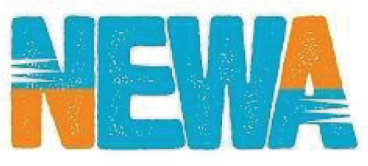 NEWATER TECHNOLOGY, INC.__________________This is the initial public offering of Newater Technology, Inc. We are offering 1,400,000 common shares. The initial public offering price is $5.00 per common share. No public market currently exists for our common shares. Our common shares have been approved for listing on the NASDAQ Capital Market under the symbol “NEWA.”We are an “emerging growth company” as that term is used in the Jumpstart Our Business Startup Act of 2012, and, as such, have elected to comply with certain reduced public company reporting requirements for this prospectus and future filings.__________________Investing in our common shares involves significant risks. See “Risk Factors” beginning on page 10 of this prospectus.____________(1)      See “Underwriting” for more information regarding underwriting compensation.To the extent that the underwriters sell more than 1,400,000 common shares, the underwriters have the option to purchase up to an additional 210,000 common shares from us at the initial public offering price less the underwriting discount, within 45 days from the date of this prospectus.Delivery of the shares will be made on or about August 2, 2017.These securities have not been approved or disapproved by the Securities and Exchange Commission or any state securities commission nor has the Securities and Exchange Commission or any state securities commission passed upon the accuracy or adequacy of this prospectus. Any representation to the contrary is a criminal offense.__________________VIEWTRADE SECURITIES, INC.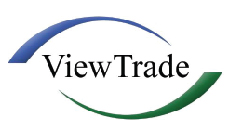 Prospectus dated July 27, 2017TABLE OF CONTENTS__________________Through and including August 21, 2017 (25 days after the commencement of this offering), all dealers effecting transaction in these securities, whether or not participating in this offering, may be required to deliver a prospectus. This delivery requirement is in addition to the obligation of dealers to deliver a prospectus when acting as underwriters and with respect to their unsold allotments or subscriptions.You should rely only on the information contained in this prospectus and any free writing prospectus we may authorize to be delivered to you. We have not, and the underwriters have not, authorized anyone to provide you with information different from, or in addition to, that contained in this prospectus and any related free writing prospectus. We and the underwriters take no responsibility for, and can provide no assurances as to the reliability of, any information that others may give you. This prospectus is not an offer to sell, nor is it seeking an offer to buy, these securities in any jurisdiction where the offer or sale is not permitted. The information contained in this prospectus is only accurate as of the date of this prospectus, regardless of the time of delivery of this prospectus and any sale of our common shares. Our business, financial condition, results of operations and prospects may have changed since that date.iPROSPECTUS SUMMARYThis summary highlights information that we present more fully in the rest of this prospectus. This summary does not contain all of the information you should consider before buying common shares in this offering. You should read the entire prospectus carefully, including the “Risk Factors” section and the financial statements and the notes to those statements, before deciding whether to invest in this offering.Our CompanyWe are a wastewater purification treatment company that focuses on the development, manufacture and sale of disk tube reverse osmosis (“DTRO”) and disk tube nanofiltration (“DTNF”) membrane filtration products that are used in the treatment, recycling and discharge of wastewater. We also supply hardware and engineered systems necessary to implement integrated solutions with our DTRO and DTNF products. We provide engineering support and installation, technical advice and service, and other project-related solutions to filter wastewater into valuable, clean water. Our DTRO expertise enables us to develop an array of core materials and technologies that can be applied in a variety of ways to solve complex filtration, separation and purification challenges related to wastewater treatment. We also offer traditional wastewater treatment solutions, such as activated carbon and resins. Our products can be used across a wide spectrum of industries that include a wastewater treatment component and applications to treat wastewater for discharge or filtration into high quality, re-useable clean water, including:•         Treatment of leachate from landfills;•         Treatment of power plant wastewater;•         Treatment of wastewater from oilfields;•         Treatment of wastewater from gas production;•         Treatment of high acid wastewater;•         Treatment of high alkali wastewater; and•         Desalination.We currently service the waste (garbage), chemical and energy industries. Our deep customer process knowledge, scientific expertise, and related engineering know-how enable us to provide cost-effective solutions for our customers, with products that are specifically targeted to meet their needs.Yantai Jinzheng Eco-Technology Co., Ltd (“Jinzheng”) was founded in 2012 by our Chief Executive Officer, Yuebiao Li, and our Chief Financial Officer, Zhuo Zhang. Mr. Li has approximately 10 years of experience in the water treatment industry. Ms. Zhang has 15 years of experience in financial related jobs. Jinzheng is located in Yantai City, Shandong Province, China and employs 95 people on a full-time basis. We have 24 employees in management, 19 employees in sales and marketing, 26 employees in research and development and 26 employees in manufacturing and installation.We rely on our technology patents to protect our domestic business interests and ensure our competitive position in our industry. We have placed a high priority on the management of our intellectual property. Some products that are material to our operating results incorporate patented technology. Although patented technology is important to the continued success of our products, we do not believe that our business, as a whole, is dependent on, or that its profitability would be materially affected by the revocation, termination, expiration or infringement upon any particular patent.We own eight patents in China covering our water filtration production technology, and we rely on a combination of patent, trademark and trade secret laws and non-disclosure agreements and other methods to protect our intellectual property rights.1Industry and Market BackgroundChina’s Membrane Filtration Market and OpportunityThe Chinese market for water treatment membranes is currently growing at a rate that exceeds that of the global membrane market and that of the Chinese gross domestic product. Over the past 10 years, the compound growth rate of the membrane industry is estimated at over 20%. The Membrane Industry Association of China expects the Chinese membrane industry to generate an output value of more than RMB 210 billion (approximately $32 billion) and an annual export value of RMB 10 billion (approximately $1.5 billion) by 2020, more than double the output value of 2016.A number of key macroeconomic factors shape the water filtration membrane industry, including population growth, an increasing water supply demand, urbanization, industrialization, and consumers’ health and environmental awareness. We believe, however, that the market is influenced most by China’s recent initiatives towards clean water, specifically the ‘Water Pollution Prevention and Control Action Plan’ (or known as the “Water Ten Plan”) and China’s 13th Five Year Plan (2016–2020). These initiatives focus upon the improvement of living standards through the implementation and enforcement of more stringent environmental laws and regulations for clean water. Compliance with Chinese law will be become more arduous and difficult for industries to achieve. Therefore, we believe that demand for new technology and applications in water filtration will significantly increase.Global MarketGlobally, sales for membranes and membrane modules reached $18.7 billion in 2014. Further, the global membrane market is projected to grow at a rate of approximately 9% from 2015 to 2020 to reach a value of $32 billion. We currently do not have a significant international presence, however, we believe our operational expertise positions us to take advantage of the expansion of the global membrane filtration market.OpportunitiesWe believe the following Chinese industries will provide us with a significant opportunity in which to sell our products and water purifying installation projects (“project sales”) because we currently have clients in these industries making it easier for us to market our business to other clients in these industries:•         the energy market;•         the industrial market; and•         the chemical (titanium-dioxide) market.Since we currently have clients in these industries, we believe our current experience and connections will allow us to market our services to other clients in these industries.Products and ProjectsOur product line is focused primarily on the waste (garbage), chemical and energy industries. Our primary products are DTRO membranes, DTNF membranes and water purification equipment.We use reverse osmosis and nanofiltration in our water filtration products to achieve higher levels of water filtration compared to conventional filtration methods. Reverse osmosis is a process in which solutes (such as salts) are removed from a liquid solution (such as water). This is accomplished by pressure pushing the liquid solution through a semi-permeable filtration membrane.Nanofiltration functions similar to reverse osmosis, but it is generally targeted to remove only divalent (able to form two chemical bonds) and larger ions. Nanofiltration membranes have pore sizes from 1–10 nanometers, just larger than that of reverse osmosis membranes. The pressure needed to push the liquid solution through a nanofiltration membrane is less than what is needed to push fluid though reverse osmosis membranes.All of our products are produced in compliance with China Good Manufacturing Practices. We believe our products enjoy a good reputation in the industry. The following products are examples illustrating our expertise and research and development capability.2DTRO MembranesOur DTRO membranes offer our highest level of filtration and are able to treat highly concentrated sewage and are able to withstand high pressure and contamination. The DTRO membrane is used to treat and recycle wastewater, and has the following advantages:•         high quality of outflowing water;•         consistent quality of permeate water after filtration;•         usage in a variety of industries;•         efficient construction and start up;•         high degree of automation;•         compact structure;•         low energy consumption coupled with high recovery rate (the amount of clean water that can be produced from treated wastewater);•         low cost of operation;•         simplified pretreatment process;•         fewer clogs than traditional membranes;•         reduced scaling and contamination;•         longer lifespan; and•         easy maintenance and low replacement costs.We produce three types of DTRO membranes, all of which can withstand different pressure amounts (75 Bar, 90 Bar and 120 Bar).DTNF MembranesOur DTNF membranes have larger pore sizes than our DTRO membranes, and unlike DTRO membranes, do not reject all ions. They have higher water permeability than our DTRO membranes and operate at much lower pressure. Our DTNF membranes are used in different industries than our DTRO membranes, and are generally used for our clients that have acidic wastewater or wastewater containing high levels of alkali. These clients use DTNF membranes because they are able to achieve the required levels of filtration, but cost less than DTRO membranes to operate because less energy is needed in the filtration process.The DTNF membrane is used to treat and recycle wastewater, and has the following advantages:•         the ability to process large volumes of water;•         reduction of heavy metals;•         proficient nitrate and sulfate reduction qualities;•         the ability to soften hard water; and•         color removal from water.We produce three types of DTNF membranes, each to address different contaminants in our clients’ wastewater.ProjectsWe specialize in producing and installing wastewater membrane filtration systems for customers that require customized wastewater filtration systems to treat wastewater upon discharge or to reuse such water in their systems. We also offer traditional wastewater treatment solutions. Currently, we have customers primarily in the waste3(garbage), chemical and energy industries. We are targeting expansion of our customer base into the industrial park wastewater treatment, municipality wastewater recycling, and seawater desalination industries. Due to the unique requirements of clients in these different industries, we focus on designing filtration systems that are tailored to fit specific client needs.Our Competitive StrengthsWe believe the following competitive strengths differentiate us from our competitors and contribute to our ongoing success.•         Product Advantages. We believe that our DTRO membranes possess better characteristics than traditional reverse osmosis membranes because our membrane technology offers industrial water users the ability to clean their wastewater output or reuse it as clean water in the production process. We believe that our DTRO membranes will allow us to take advantage of dynamic market demands for advanced membranes generated by stricter Chinese environmental laws and regulations.•         Production Advantages. We have the ability to cost-effectively manufacture a variety of membrane filtration components.•         Experienced Management Team and Personnel with a Demonstrated Track Record. Our management team, led by our Chief Executive Officer Yuebiao Li, and our Chief Financial Officer, Zhuo Zhang, have approximately 15 years of collective industry experience.•         Innovation Products. We have the technology to produce clean water from sewage wastewater though the use of DTRO membranes.•         Strong Gross Margins. We believe that our gross margin, approximately 37% in 2016, allows us to compete effectively in a rapidly changing and increasingly complex Chinese market.•         We provide a full range of water treatment solutions and are not limited to the supply of water filtration products. We provide customers with complete solutions, including engineering support and installation. In addition, our ability to provide total solutions creates a larger market for our membrane products.Our Challenges and RisksOur ability to realize our business objectives and execute our strategies is subject to risks and uncertainties, including the following:•         our limited operating history;•         our ability to compete in a competitive environment;•         our operations are subject to geographic market risks;•         our ability to adapt to the evolving market of wastewater treatment;•         we may be exposed to intellectual property infringement and other claims by third parties;•         our ability to maintain an effective system of internal control over financial reporting;•         our future growth depends on new products and new technology innovation;•         negative publicity surrounding U.S.-listed Chinese companies may unfairly harm our reputation and adversely affect our ability to access capital markets to grow our business;•         the regulatory and legal system in China is complex and developing, and future regulations may impose additional requirements on our business;•         we rely significantly on related party transactions and a decline in sales to related parties may adversely impact our revenue;4•         collectability of our accounts receivable has adversely impacted our operating cash flow; and•         we rely on short-term borrowings for our liquidity and we may not be able to continue to obtain financing on favorable terms, if at all.Our StrategiesWe provide technical solutions in engineering projects, support and installation, technical advice and services and other water treatment related solutions. Our goal is to become one of China’s premier water treatment solution companies by implementing the following strategies:•         targeting intermediate customers such as engineering companies, design institutes and water companies;•         enhancing our range of water treatment solutions;•         expanding our business to new industries beyond our current scope;•         broadening our business network to other provinces throughout China;•         seizing the opportunity presented by China’s current environmental initiatives; and•         continuing to develop filtration membrane products.Foreign Private Issuer StatusWe are incorporated in the British Virgin Islands, and more than 50 percent of our outstanding voting securities are not directly or indirectly held by residents of the United States. Therefore, we are a “foreign private issuer” as defined in Rule 405 under the Securities Act and Rule 3b-4(c) under the Exchange Act. As a result, we are not subject to the same requirements as U.S. domestic issuers. Under the Exchange Act, we will be subject to reporting obligations that, to some extent, are more lenient and less frequent than those of U.S. domestic reporting companies. For example, we will not be required to issue quarterly reports or proxy statements. We will not be required to disclose detailed individual executive compensation information. Furthermore, our directors and executive officers will not be required to report equity holdings under Section 16 of the Exchange Act and will not be subject to the insider short-swing profit disclosure and recovery regime.Corporate InformationOn September 30, 2015, Newater Technology, Inc. (“Newater Technology”) was incorporated in the British Virgin Islands. On the same day, the company issued 10,000 common shares at $0.001 per share to its incorporator with cash proceeds of $10.Organization Structure and PurposeNewater Technology, Inc. — We formed Newater Technology, our British Virgin Islands holding company, on September 30, 2015.Newater HK Limited (“Newater HK”) — We formed Newater HK, our wholly owned Hong Kong subsidiary, on November 4, 2015.Yantai Jinzheng Eco-Technology Co., Ltd — We formed Jinzheng, our principal operating company in China and wholly owned subsidiary of Newater HK, on July 5, 2012. Jinzheng is registered in the Laishan District of Yantai. Its business scope includes the design, development, manufacturing and sale of DTRO membranes and related equipment and the installation of those products.Shandong Jinmo Recycled Water Resource Co., Ltd (“Jinmo”) — We formed Jinmo, a former operating company in China wholly owned by Jinzheng, on March 19, 2015 and disposed of it on December 8, 2016. Prior to being disposed of, Jinmo primarily engaged in the sale of products manufactured by Jinzheng.5Corporate HistoryOn January 25, 2016, and February 5, 2016, respectively, Newater HK entered into an equity transfer agreement and supplementary equity transfer agreement with the shareholders of Jinzheng at the time, Yuebiao Li, Zhuo Zhang, and Yue Zhang, to acquire 100% of their equity interests in Jinzheng. Pursuant to the terms of the January 25, 2016 equity transfer agreement, Newater HK agreed to pay RMB 20,000,000 for 100% of the equity interests of Jinzheng’s shareholders as follows: 1) RMB 11,000,000 to Yuebiao Li for his 55% equity interests in Jinzheng; 2) RMB 8,000,000 to Zhuo Zhang for her 40% equity interests in Jinzheng; and 3) RMB 1,000,000 to Yue Zhang for her 5% equity interests in Jinzheng. Further, pursuant to the terms of the February 5, 2016 supplementary equity transfer agreement the parties agreed that an additional RMB 8,537,365 would be paid for the equity interests in Jinzheng allocated as follows: 1) RMB 4,695,551 to Yuebiao Li; 2) RMB 3,414,946 to Zhuo Zhang; and 3) RMB 426,868 to Yue Zhang.On March 27, 2016, the company issued 73,000 common shares at $0.65 per share to the incorporator with total gross proceeds of $47,450. Further, on March 27, 2016, a total of 8,117,000 shares were issued at $0.65 per share, to six individuals and seven companies with total cash proceeds of $5,276,050. The six individuals and seven companies are: Zhuo Zhang, Zuhua Zou, Dandan Liu, Xiumei Lan, Qingling Liu, Yusheng Yuan, Tigerwind Group Limited (representing Yuebiao Li), Pro Water Holdings Limited (representing Yue Zhang), Forwater Holdings Limited, Apple Tree Management Limited, JDL International Limited, China Pacific Equity Ltd, and Telecare Global Services Limited. On June 6, 2016, Newater Technology, Jinzheng and Newater HK entered into three separate Convertible Debt Investment Agreements with three individuals. Pursuant to the Convertible Debt Investment Agreements the loans from the three individuals in the aggregate amount of RMB 20,000,000 were converted into 724,000 common shares of Newater Technology. Furthermore, on June 6, 2016, Newater Technology, Jinzheng and Newater HK entered into a Convertible Debt Investment Agreement with a fourth individual. Pursuant to the Convertible Debt Investment Agreement the loan from this individual in the aggregate amount of RMB 5,000,000 was converted into 275,000 common shares of Newater Technology.Implications of Being an Emerging Growth CompanyWe are an “emerging growth company,” as defined in the JOBS Act, and we are eligible to take advantage of certain exemptions from various reporting requirements that are applicable to other public companies that are not “emerging growth companies” including not being required to comply with the auditor attestation requirements of Section 404 of the Sarbanes-Oxley Act, reduced disclosure obligations regarding executive compensation in our periodic reports and proxy statements, and exemptions from the requirements of holding a non-binding advisory vote on executive compensation and stockholder approval of any golden parachute payments not previously approved. We have not made a decision whether to take advantage of any or all of these exemptions. If we do take advantage of any of these exemptions, we do not know if some investors will find our common shares less attractive as a result. The result may be a less active trading market for our common shares and the price of our common shares may be more volatile.In addition, Section 107 of the JOBS Act also provides that an “emerging growth company” can take advantage of the extended transition period provided in Section 7(a)(2)(B) of the Securities Act of 1933 (the “Securities Act”) for complying with new or revised accounting standards. In other words, an “emerging growth company” can delay the adoption of certain accounting standards until those standards would otherwise apply to private companies. However, we are choosing to “opt out” of such extended transition period, and as a result, we will comply with new or revised accounting standards on the relevant dates on which adoption of such standards is required for non-emerging growth companies. Section 107 of the JOBS Act provides that our decision to opt out of the extended transition period for complying with new or revised accounting standards is irrevocable.We will remain an “emerging growth company” until the earliest of (i) the last day of the first fiscal year in which our annual gross revenues exceed US$1 billion, (ii) the last day of our fiscal year following the fifth anniversary of the completion of this offering; (iii) the date that we become a “large accelerated filer” as defined in Rule 12b-2 under the Securities Exchange Act of 1934 (the “Exchange Act”), which would occur if the market value of our common shares that is held by non-affiliates exceeds $700 million as of the last business day of our most recently completed second fiscal quarter, or (iv) the date on which we have issued more than $1 billion in non-convertible debt during the preceding three year period.6The Offering____________(1)      The number of common shares to be outstanding following this offering is based on 9,199,000 shares outstanding as of December 31, 2016.Unless we specifically state otherwise, the information in this prospectus assumes no exercise of the underwriters’ option to purchase additional common shares from us in this offering.7Prospectus ConventionsExcept where the context otherwise requires, “we”, “us”, “company”, “Company”, “our” and “Newater” collectively refer to Newater Technology, Inc., a British Virgin Islands holding company (“Newater Technology”); Newater HK Limited, a Hong Kong limited company (“Newater HK”), a wholly owned subsidiary of Newater Technology; Yantai Jinzheng Eco-Technology Co. Ltd (“Jinzheng”), a wholly owned subsidiary of Newater HK; and Shandong Jinmo Recycled Water Resource Co. Ltd (“Jinmo”), a wholly owned subsidiary of Jinzheng, prior to it being disposed of in December 2016.All references to “RMB,” and “Renminbi” are to the legal currency of China, and all references to “USD,” and “U.S. Dollars” are to the legal currency of the United States.This prospectus contains translations of certain RMB amounts into U.S. dollar amounts at a specified rate solely for the convenience of the reader. Unless otherwise noted, all translations made in this prospectus are based on a rate of RMB 6.9448 to $1.00, which was the exchange rate on December 31, 2016. Unless otherwise stated, we have translated balance sheet amounts, with the exception of equity, at December 31, 2016 at RMB 6.9448 to $1.00 as compared to RMB 6.4917 to $1.00 at December 31, 2015. We have stated equity accounts at their historical rate. The average translation rates applied to income statement accounts for the year ended December 31, 2016 and the year ended December 31, 2015 were RMB 6.6441 and RMB 6.2288, respectively. We make no representation that the RMB or U.S. dollar amounts referred to in this prospectus could have been or could be converted into U.S. dollars or RMB, as the case may be, at any particular rate or at all. On July 27, 2017, the Forex exchange rate was RMB 6.7396 to $1.00. See “Risk Factors – Fluctuation of the Renminbi could materially affect our financial condition and results of operations” for discussions of the effects of fluctuating exchange rates on the value of our common shares. Any discrepancies in any table between the amounts identified as total amounts and the sum of the amounts listed therein are due to rounding.For the sake of clarity, this prospectus follows the English naming convention of first name followed by last name, regardless of whether an individual’s name is Chinese or English. For example, the name of our Chief Executive Officer will be presented as “Yuebiao Li,” even though, in Chinese, his name would be presented as “Li Yuebiao.”We have relied on statistics provided by a variety of publicly-available sources regarding China’s expectations of growth, which have not been independently verified by us, the underwriters or any of their respective affiliates or advisers. We did not, directly or indirectly, sponsor or participate in the publication of such materials, and these materials are not incorporated in this prospectus other than to the extent specifically cited in this prospectus. We have sought to provide current information in this prospectus and believe that the statistics provided in this prospectus remain up-to-date and reliable.8Summary Consolidated Financial InformationIn the table below, we provide you with summary consolidated financial data of our Company. This information is derived from our consolidated financial statements included elsewhere in this prospectus. Historical results are not necessarily indicative of the results that may be expected for any future period. When you read this historical summary consolidated financial data, it is important that you read it along with the historical statements and notes and “Management’s Discussion and Analysis of Financial Condition and Results of Operations” included elsewhere in this prospectus.Consolidated Statement of Income and Other Comprehensive Loss Data (in U.S. dollars)The pro forma column in the consolidated balance sheet data table above reflects our sale of 1,400,000 common shares in this offering at an initial public offering price of $5.00 per share, the price set forth on the cover page of this prospectus, after deducting the underwriting discounts and commissions and estimated offering expenses payable by us.9RISK FACTORSInvestment in our securities involves a high degree of risk. You should carefully consider the risks described below together with all of the other information included in this prospectus before making an investment decision. The risks and uncertainties described below represent our known material risks to our business. If any of the following risks actually occurs, our business, financial condition or results of operations could suffer. In that case, you may lose all or part of your investment. You should not invest in this offering unless you can afford to lose your entire investment.Risks Related to Our BusinessOur limited operating history makes it difficult to evaluate our future prospects and results of operations, and we face certain risks and uncertainties as an early stage company, which, if we are unsuccessful in addressing such risks, could have a material adverse effect on our business.We have a limited operating history. Jinzheng was established in 2012. Newater Technology and Newater HK were established in 2015. Jinmo was established in 2015 and disposed of in December 2016. As our operating history is limited, the revenues and income potential of our business and markets are unproven. Our limited operating history and the early stage of development of the industry in which we operate makes it difficult to evaluate our business and future prospects. We cannot assure that we will maintain our profitability or that we will not incur net losses in the future. Any failure to realize anticipated revenue growth could result in significant operating losses. Accordingly, you should consider our future prospects in light of the risks and uncertainties experienced by early stage companies in evolving markets such as the growing market for water treatment businesses in China. In addition, we face numerous risks, uncertainties, expenses and difficulties frequently encountered by companies at an early stage of development. We will continue to encounter risks and difficulties in implementing our business model, including potential failure to:•         increase our revenue and market share by targeting specific markets;•         expand our operations and business to other provinces;•         attract additional customers and increase spending per customer;•         attract a wider client base;•         increase visibility of our brand and maintain customer loyalty;•         respond to competitive market conditions;•         anticipate and adapt to changing conditions in the markets in which we operate as well as changes in government regulations, mergers and acquisitions involving our competitors, technological developments and other significant competitive and market dynamics;•         manage risks associated with intellectual property rights;•         maintain effective control of our costs and expenses;•         raise sufficient capital to sustain and expand our business;•         attract, train, retain and motivate qualified personnel, continue to train, motivate and retain our existing employees, attract and integrate new employees, including into our senior management; and•         upgrade our technology to support additional research and development of new water treatment filtration products.We cannot predict whether we will be successful in addressing any or all of these risks. If we were unsuccessful in addressing these risks and uncertainties, our business, financial condition and results of operation may be materially and adversely affected.10Wage increases in China may prevent us from sustaining our competitive advantage and could reduce our profit margins.Labor costs in China have increased with China’s economic development, including Yantai where our offices are based. Rising inflation in China is also putting pressure on wages. Wage costs for our employees form a significant part of our costs. For instance, in 2016 and 2015, our compensation and benefit costs for our employees were $1.3 million and $0.8 million, respectively. These amounts accounted for 10% of our 2016 total revenues and 11% of our 2015 total revenues. In addition, we are required by Chinese laws and regulations to pay various statutory employee benefits, including pensions, housing funds, medical insurance, work-related injury insurance, unemployment insurance and maternity insurance to designated governmental agencies for the benefit of our employees. We expect that our labor costs, including wages and employee benefits, will continue to increase, particularly as we seek to remain competitive in retaining the quality and number of employees that our business requires. In addition, the future issuance of equity-based compensation to our professional staff and other employees would also result in additional stock dilution for our shareholders. Unless we are able to pass on these increased labor costs to our customers by increasing prices for our products and projects, our profitability and results of operations may be materially and adversely affected. Furthermore, the Chinese government has promulgated new laws and regulations to enhance labor protections in recent years, such as the Labor Contract Law and the Social Insurance Law. As the interpretation and implementation of these new laws and regulations are still evolving, our employment practice may not at all times be deemed in compliance with the new laws and regulations. If we are subject to penalties or incur significant liabilities in connection with labor disputes or investigation, our business and profitability may be adversely affected.Our revenue will decrease if the industries in which our customers operate experience a protracted slowdown.Our customers generally operate in the waste (garbage), chemical and energy industries. Therefore, we are subject to general changes in economic conditions impacting these industry segments of the economy. If these industries do not grow or if there is a contraction in these industries, demand for our business will decrease. Demand for our business is typically affected by a number of overarching economic factors, including interest rates, environmental laws and regulations, the availability and magnitude of private and governmental investment in infrastructure projects and the health of the overall economy. If there is a decline in economic activity in China and the markets in which we operate or a protracted slowdown in industries upon which we rely for our sales, demand for our projects, products and our revenue will likewise decrease which could have a materially adverse effect on our business.Any decline in the availability or increase in the cost of raw materials could materially impact our earnings.Our filtration products and project installation operations depend heavily on the ready availability of various raw materials. The availability of raw materials may decline, and their prices may fluctuate greatly. If our suppliers are unable or unwilling to provide us with raw materials on terms favorable to us, we may be unable to produce certain products. The inability to produce certain filtration products or installation projects for customers could result in a decrease in profit and damage to our corporate reputation. In the event our raw material costs increase, we may not be able to pass these higher costs on to our customers in full or at all.We rely on a limited number of vendors, and the loss of any significant vendor could harm our business, and the loss of any one of such vendors could have a material adverse effect on our business.We consider our major vendors to be those vendors that accounted for more than 10% of overall purchases in any given fiscal period. For the year ended December 31, 2016, Dalian Huarui Heavy Industry Group Limited by Share Ltd. accounted for 54% of our raw material purchases. We have not entered into a long-term contract with this major vendor and instead rely on individual contracts with such vendor. Although we believe that we can locate a replacement vendor readily on the market for prevailing prices, any difficulty in replacing such a vendor could negatively affect our company’s performance to the extent it results in higher prices or a slower supply chain.Historically we have relied significantly on related party transactions, and a decline in sales to related parties may adversely impact our revenue in the event we do not generate revenue from unrelated third parties.In 2015, 52% of our sales revenues were generated from related parties, among which, 35% of revenues were generated from Mojie Technology (Beijing) Co., Ltd (“Mojie”) and 17% of revenues were generated from11Heilongjiang Binteer Environmental Protection Equipment Manufacturing Co., Ltd. (“Heilongjiang Binteer”). In 2016, 2% of our sales revenues were generated from related parties, among which, 2% of revenues were generated from Heilongjiang Binteer and less than 1% from Mojie. While our dependence on related parties decreased in 2016, there can be no assurance that such dependence will not increase, potentially significantly, in the future. Mojie is a related party company founded by our Chief Financial Officer, Zhuo Zhang, and our Chief Executive Officer, Yuebiao Li. On July 5, 2015, Zhuo Zhang and Yuebiao Li transferred 100% of their equity interests in Mojie to a third party individual but continue to have significant influence on Mojie. Yuebiao Li, our Chief Executive Officer, established Heilongjiang Binteer. Mr. Li then transferred his 60% equity interest in May 2014 to his brother, Yuefeng Li. Due to health issues Yuefeng Li then transferred his equity interest for zero consideration to his business partner. We believe we have traditionally been Heilongjiang Binteer’s major vendor and customer and have significant influence on its operations. In the event we are unable to continue to generate sales to unrelated parties to replace revenue from Mojie and Heilongjiang Binteer, our revenues will likely decrease.Collectability of our accounts receivable has adversely impacted our operating cash flow, and may continue to do so.We reported negative cash flow from operations for the years ended 2016 and 2015 in the amounts of $663,655 and $2,958,430, respectively. Negative cash flow from operations in 2015 was mainly due to the increase in balances of net accounts receivable from both third parties and related parties. Negative cash flow from operations in 2016 was partly due to the increase in balance of net accounts receivable from third parties. As of December 31, 2016 and 2015, the balance of net accounts receivable from third parties were $2,637,236 and $1,443,005, respectively; the balance of net accounts receivable from related parties were $1,060,977 and $3,636,027, respectively. If the accounts receivables cannot be collected in time, or at all, a significant amount of bad debt expense will occur, and our business, financial condition and results of operation may be materially and adversely affected.We face substantial inventory risk, which if such risk is not addressed could have a material adverse effect on our business.We must order materials for our products and projects and build inventory in advance of production. We typically acquire materials through a combination of purchase orders, supplier contracts and open orders, in each case based on projected demand.Our inventory includes raw materials, work-in progress products and finished goods. As of December 31, 2016, our inventory was $4,840,234. Inventory turnover for the year ended December 31, 2016 was 170 days. As our markets are competitive and subject to rapid technology and price changes, there is a risk that we will forecast incorrectly and order or produce incorrect amounts of products or not fully utilize firm purchase commitments. If we were unsuccessful in accurately quantifying appropriate levels of inventory, our business, financial condition and results of operation may be materially and adversely affected.Any disruption in the supply chain of raw materials and our products could adversely impact our ability to produce and deliver products which could have a material adverse effect on our business.In order to optimize our product manufacturing, we must manage our supply chain for raw materials and delivery of our products. Supply chain fragmentation and local protectionism within China further complicates supply chain disruption risks. Local administrative bodies and physical infrastructure built to protect local interests may pose transportation challenges for raw material transportation as well as product delivery. In addition, profitability and volume could be negatively impacted by limitations inherent within the supply chain, including competitive, governmental, legal, natural disasters, and other events that could impact both supply and price. Any of these occurrences could cause significant disruptions to our supply chain, manufacturing capability and distribution system that could adversely impact our ability to produce and deliver products. If we were unsuccessful in maintaining efficient operation of our supply chain, our business, financial condition and results of operation may be materially and adversely affected.We do not maintain a reserve for warranty or defective products and installation claims. Our costs could increase if we experience a significant number of claims, which could have a material adverse effect on our business.We generally obtain customers’ acceptance when we deliver products or projects. In practice, we allow our customers to reserve approximately 5-20% of the agreed purchase or installation price as a security retention for12a period of one or two years after we deliver or implement a solution. We consider this one or two years term as a warranty period for our products or projects sold. Historically, we have not experienced significant customer complaints concerning our products or projects, and none of our customers have claimed damages for any loss incurred due to quality problems. In addition to our one to two years reserve, China’s Product Quality Law generally allows customers two years to seek compensation for damages caused by product quality deficiencies in cases in which a product lacks an expiration period.We expect our customer support teams and our quality assurance and manufacturing monitoring procedures to continue to keep claims at a level that does not support a need for a financial reserve. However, if we experience significant increases in claims or customers’ failure to pay the final 5–20% of a purchase/installation price as a result of quality concerns, our financial results could be adversely affected.Our operations are subject to geographic market risks, which could adversely affect our revenues and profitability.In 2016, approximately 60% of our revenues were realized from three geographic markets, with approximately 30%, 20% and 10% of our revenues from clients located in the Jiangsu Province, Liaoning Province and Inner Mongolia Autonomous Region, respectively. Accordingly, we are subject to risks related to the economies of these geographic markets. In addition to economic conditions, the geographic concentration of our primary clients suggests that regional specific legislation, taxes and disasters such as earthquakes could disproportionately affect us and our financial performance. A downturn in wastewater treatment demand or economic conditions in these regions could result in a material decline in our business, financial condition and results of operation.We face certain risks in collecting our accounts receivable and we have a small number of customers who account for a significant amount of our revenues, the failure to collect could have a material adverse effect on our business.With the recent expansion of our business, our accounts receivable has increased significantly. At the end of 2016 and 2015, our accounts receivable from both third parties and related parties were $3,698,213 and $5,079,032, respectively. These amounts represented 30.1% of our total revenues in 2016 and 72.8% of our total revenues in 2015. In 2015, accounts receivable turnover was 137 days, and in 2016, it decreased to 130 days. This decrease is primarily because in 2016 the sales to Mojie and Heilongjiang Binteer significantly decreased, as a result the impact of the relaxed credit standards applicable to those two related parties was limited.Although we believe that we have developed a robust receivables management system and have not incurred a situation where an accounts receivable has become uncollectable, as our business continues to scale, we believe that our accounts receivable balance will continue to grow. This, in turn, increases our risks for bad debts and uncollectible receivables. To the extent we incur additional bad debts and/or uncollectible receivables, our business, financial condition and results of operation may be materially and adversely affected.Our return on investment in client projects may be different from our projections.Our return on investment in client projects will take some time to materialize. At the initial stages of project investment and construction, the depreciation of newly added materials and fixed assets will negatively affect our operating results. In addition, the projects may be subject to changes in market conditions during the installation and implementation phases. Changes in industry policy, the progress of the projects, project management, raw materials supply, market conditions and other variables may affect the profitability and the time in which we profit on projects, which may be different from our initial forecast, thus affecting the actual return on investment of the projects.We have experienced rapid growth in recent periods. If we fail to manage our growth effectively, we may be unable to execute our business plan and address competitive challenges, which could have a material adverse effect on our business.We increased our number of full-time employees from 75 at December 31, 2015 to 95 at December 31, 2016, and our total revenues from $7 million in 2015 to $12 million in 2016. This expansion has resulted, and will continue to result, in substantial demands on our managerial, administrative, operational, financial and other resources. Furthermore, we intend to grow by expanding our business, increasing market penetration of our existing products, developing new products and increasing our targeting of industrial park wastewater treatment, municipality wastewater recycling, and seawater desalination markets in China. To manage this growth, we must develop and13improve our existing administrative and operational systems and our financial and management controls and further expand, train and manage our work force.As we continue these efforts, we may incur substantial costs and expend substantial resources due to, among other things, different technology standards, legal considerations and cultural differences. We will be required to dedicate additional financial resources and personnel to optimize our operational infrastructure and to recruit more personnel to train and manage our growing employee base. If we cannot successfully implement these measures efficiently and cost-effectively, we will be unable to satisfy the demand for our products and projects, which will impair our revenue growth and hurt our overall financial performance.We cannot assure you that our growth strategy will be successful, which may result in a negative impact on our growth, financial condition, results of operations and cash flow.We intend to grow by expanding our business, increasing market penetration of our existing products, developing new products and increasing our targeting of industrial park wastewater treatment, municipality wastewater recycling, and seawater desalination markets in China. However, many obstacles to this expansion exist, including increased competition from similar businesses, our ability to improve our products and product mix to realize the benefits of our research and development efforts, unexpected costs and costs associated with marketing efforts. We cannot, therefore, assure you that we will be able to successfully overcome such obstacles and establish our business in any additional markets. Our inability to implement this internal growth strategy successfully may have a negative impact on our growth, future financial condition, and results of operations or cash flows.If we fail to compete successfully against new and existing competitors, we may not be able to increase our market share, and our profitability may be adversely affected.We do and will continue to face significant competition in China in the water filtration business. We compete for clients primarily on the basis of our brand name, price and the range of products and services that we offer. Some of our existing and potential competitors may have competitive advantages, such as significantly greater financial, marketing or other resources. We cannot assure that we will be able to successfully compete against new or existing competitors. If we fail to maintain our reputation and competitiveness, customers demand for our products and projects could decline.If we fail to protect our intellectual property rights, it could harm our business and competitive position.We own eight patents in China covering our water filtration production technology, and we rely on a combination of patent, trademark and trade secret laws and non-disclosure agreements and other methods to protect our intellectual property rights.The process of seeking patent protection on future patents can be lengthy and expensive, our patent applications may fail to result in patents being issued, and our existing and future patents may be insufficient to provide us with meaningful protection or commercial advantage. Our patents and patent applications may also be challenged, invalidated or circumvented.Implementation of Chinese intellectual property-related laws has historically been lacking, primarily because of ambiguities in Chinese laws and enforcement difficulties. Accordingly, intellectual property rights and confidentiality protections in China may not be as effective as in the United States or other western countries. Furthermore, policing unauthorized use of proprietary technology is difficult and expensive, and we may need to resort to litigation to enforce or defend patents issued to us or to determine the enforceability, scope and validity of our proprietary rights or those of others. Such litigation and an adverse determination in any such litigation, if any, could result in substantial costs and diversion of resources and management attention, which could harm our business and competitive position.We may be exposed to intellectual property infringement and other claims by third parties which, if successful, could disrupt our business and have a material adverse effect on our financial condition and results of operations.Our success depends, in large part, on our ability to use and develop our technology and know-how without infringing third party intellectual property rights. If we sell our branded products internationally, and as litigation becomes more common in China, we face a higher risk of being the subject of claims for intellectual property14infringement, invalidity or indemnification relating to other parties’ proprietary rights. Our current or potential competitors, many of which have substantial resources and have made substantial investments in competing technologies, may have or may obtain patents that will prevent, limit or interfere with our ability to make, use or sell our branded products in either China or other countries, including the United States and other countries in Asia. In addition, the defense of intellectual property suits, including patent infringement suits, and related legal and administrative proceedings can be both costly and time consuming and may significantly divert the efforts and resources of our technical and management personnel. Furthermore, an adverse determination in any such litigation or proceedings to which we may become a party could cause us to:•         pay damage awards;•         seek licenses from third parties;•         pay ongoing royalties;•         redesign our branded products; or•         be restricted by injunctions.Each of these events could effectively prevent us from pursuing some or all of our business and result in our customers or potential customers deferring or limiting their purchase or use of our branded products, which could have a material adverse effect on our financial condition and results of operations.Confidentiality agreements with employees and third parties may not prevent unauthorized disclosure of proprietary information and trade secrets.In addition to patents, we rely on confidentiality agreements to protect our technical know-how and other proprietary information. Confidentiality agreements are used, for example, when we talk to potential clients, consultants, contractors and vendors. In addition, our scientists and each of our research and development and manufacturing employees have signed a confidentiality agreement. Nevertheless, there can be no guarantee that an employee or a third party will not make an unauthorized disclosure of our proprietary confidential information. This might happen intentionally or inadvertently. It is possible that a competitor will make use of such information, and that our competitive position will be compromised, in spite of any legal action we might take against persons making such unauthorized disclosures.If we experience a significant disruption in, or a breach in security of, our information technology systems or if we fail to implement, manage or integrate new systems, software and technologies successfully, it could harm our business.Our information technology (“IT”) systems are an integral part of our business. We depend on our IT systems to process transactions, manage logistics, keep financial records, prepare our financial reporting and operate other critical functions. Security breaches, cyber-attacks or other serious disruptions of our IT systems can create systemic disruptions, shutdowns or unauthorized disclosure of confidential information. If we are unable to prevent or adequately respond to such breaches, attacks or other disruptions, our operations could be adversely affected or we may suffer financial or reputational damage.In addition, our ability to effectively implement our business plan in a rapidly evolving market requires effective planning, reporting and analytical processes and systems. We are improving and expect that we will need to continue to improve and further integrate our IT systems, reporting systems and operating procedures on an ongoing basis. If we fail to do so effectively, it could adversely affect our ability to achieve our objectives.Product defects and unanticipated use or inadequate disclosure with respect to our products could adversely affect our business, reputation and financial performance.Manufacturing or design defects (including in products or components that we source from third parties), unanticipated use of, or inadequate disclosure of risks relating to, the use of products that we make and sell may lead to personal injury, death or property damage. These events could lead to recalls or alerts relating to our products, result in the removal of a product from the market or result in product liability claims being brought against us.15Product recalls, removals and liability claims can lead to significant costs, as well as negative publicity and damage to our reputation that could reduce demand for our products.Our future growth depends on new products and new technology innovation, and failure to invent and innovate could adversely impact our business prospects.Our future growth depends in part on maintaining our competitive advantage with current products in new and existing markets, as well as our ability to develop new products and technologies to serve such markets. To the extent that competitors develop competitive products and technologies, or new products or technologies that achieve higher customer satisfaction, our business prospects could be adversely impacted. In addition, regulatory approvals for new products or technologies may be required, these approvals may not be obtained in a timely or cost effective manner, adversely impacting our business prospects.Changes in demand for our products and business relationships with key customers and suppliers may negatively affect operating results.To achieve our objectives, we must develop and sell products that are subject to the demands of our customers. This is dependent on many factors, including managing and maintaining relationships with key customers, responding to the rapid pace of technological change and obsolescence, which may require increased investment by us or result in greater pressure to commercialize developments rapidly or at prices that may not fully recover the associated investment, and the effect on demand resulting from customers’ research and development, capital expenditure plans and capacity utilization. If we are unable to keep up with our customers’ demands, our sales, earnings and operating results may be negatively affected.We may be unable to deliver our backlog on time, which could affect future sales and profitability and our relationships with customers.Our ability to meet customer delivery schedules for backlog is dependent on a number of factors including sufficient manufacturing plant capacity, adequate supply channel access to raw materials and other inventory required for production, an adequately trained and capable workforce, project engineering expertise for certain large projects and appropriate planning and scheduling of manufacturing resources. Many of the contracts we enter into with our customers require long manufacturing lead times. Failure to deliver in accordance with customer expectations could subject us to contract cancellations and financial penalties, and may result in damage to existing customer relationships and could have a material adverse effect on our business, financial condition and results of operations.We depend on our key personnel, and our business and growth prospects may be severely disrupted if we lose their services.Our future success depends heavily upon the continued service of our key executives. In particular, we rely on the expertise and experience of Yuebiao Li, our founder, Chairman and Chief Executive Officer. We rely on his industry expertise and experience in our business operations, and in particular, his business vision, management skills, and working relationship with our employees, our other major shareholders, the regulatory authorities, and many of our clients. If he became unable or unwilling to continue in his present position, or if he joined a competitor or formed a competing company in violation of his employment agreement, we may not be able to replace him easily, our business may be significantly disrupted and our financial condition and results of operations may be materially adversely affected.We do not maintain key man life insurance on any of our senior management or key personnel. The loss of any one of them would have a material adverse effect on our business and operations. Competition for senior management and our other key personnel is intense and the pool of suitable candidates is limited. We may be unable to locate a suitable replacement for any senior management or key personnel that we lose. In addition, if any member of our senior management or key personnel joins a competitor or forms a competing company, they may compete with us for customers, business partners and other key professionals and staff members of our Company. Although each of our senior management and key personnel has signed a confidentiality and non-competition agreement in connection with his or her employment with us, we cannot assure that we will be able to successfully enforce these provisions in the event of a dispute between us and any member of our senior management or key personnel.16In addition, we compete for qualified personnel with other water treatment companies, and we face competition in attracting skilled personnel and retaining the members of our senior management team. These personnel possess technical and business capabilities, including expertise relevant to the water treatment market, which are difficult to replace. There is intense competition for experienced senior management with technical and industry expertise in the water treatment industry, and we may not be able to retain our key personnel. Intense competition for these personnel could cause our compensation costs to increase, which could have a material adverse effect on our results of operations. Our future success and ability to grow our business will depend in part on the continued service of these individuals and our ability to identify, hire and retain additional qualified personnel. If we are unable to attract and retain qualified employees, we may be unable to meet our business and financial goals.Our senior management lacks experience in managing a public company and complying with laws applicable to operating as a U.S. public company domiciled in the British Virgin Islands and failure to comply with such obligations could have a material adverse effect on our business.Prior to the completion of this offering, Jinzheng has operated as a private company located in China. In connection with this offering, we formed Newater Technology in the British Virgin Islands, Newater HK Limited in Hong Kong and made Jinzheng a Newater subsidiary in China. In the process of taking these steps to prepare our company for this initial public offering, Jinzheng’s senior management became the senior management of Newater Technology. None of Newater Technology’s senior management has experience managing a public company or managing a British Virgin Islands company.As a result of this offering, our company will become subject to laws, regulations and obligations that do not currently apply to it, and our senior management currently has no experience in complying with such laws, regulations and obligations. For example, Newater Technology will need to comply with the British Virgin Islands laws applicable to companies that are domiciled in that country. The senior management is only experienced in operating the business of Jinzheng in compliance with Chinese laws. Similarly, by virtue of this offering, Newater Technology will be required to file annual and current reports in compliance with U.S. securities and other laws. These obligations can be burdensome and complicated, and failure to comply with such obligations could have a material adverse effect on Newater. In addition, we expect that the process of learning about such new obligations as a public company in the United States will require our senior management to devote time and resources to such efforts that might otherwise be spent on the operation of our water treatment business.We have limited business insurance coverage. Any future business liability, disruption or litigation we experience might divert management focus from our business and could significantly impact our financial results.Availability of business insurance products and coverage in China is limited, and most such products are expensive in relation to the coverage offered. We have determined that the risks of disruption, cost of such insurance and the difficulties associated with acquiring such insurances on commercially reasonable terms make it impractical for us to maintain such insurances. As a result, we do not have any business liability, disruption or litigation insurance coverage for our operations in China. Accordingly, a business disruption, litigation or natural disaster may result in substantial costs and divert management’s attention from our business, which would have an adverse effect on our results of operations and financial condition.We may require additional financing in the future and our operations could be curtailed if we are unable to obtain required additional financing when needed.In addition to the $5.5 million to be raised in this initial public offering, we may need to obtain additional debt or equity financing to fund future capital expenditures. While we do not anticipate seeking additional financing in the immediate future, any additional equity financing may result in dilution to the holders of our outstanding shares of capital stock. Additional debt financing may impose affirmative and negative covenants that restrict our freedom to operate our business, including covenants that:•         limit our ability to pay dividends or require us to seek consent for the payment of dividends;•         increase our vulnerability to general adverse economic and industry conditions;17•         require us to dedicate a portion of our cash flow from operations to payments on our debt, thereby reducing the availability of our cash flow to fund capital expenditures, working capital and other general corporate purposes; and•         limit our flexibility in planning for, or reacting to, changes in our business and our industry.We cannot guaranty that we will be able to raise funds in this offering or obtain additional financing on terms that are acceptable to us, or any financing at all, and the failure to obtain sufficient financing could adversely affect our business operations.Potential disruptions in the capital and credit markets may adversely affect our business, including the availability and cost of short-term funds for liquidity requirements, which could adversely affect our results of operations, cash flows and financial condition.Potential changes in the global economy may affect the availability of business and consumer credit. We may need to rely on the credit markets, particularly for short-term borrowings from banks in China, as well as the capital markets, to meet our financial commitments and short-term liquidity needs if internal funds from our operations are not available to be allocated to such purposes. Disruptions in the credit and capital markets could adversely affect our ability to draw on such short-term bank facilities. Our access to funds under such credit facilities is dependent on the ability of the banks that are parties to those facilities to meet their funding commitments, which may be dependent on governmental economic policies in China. Those banks may not be able to meet their funding commitments to us if they experience shortages of capital and liquidity or if they experience excessive volumes of borrowing requests from us and other borrowers within a short period of time.Long-term disruptions in the credit and capital markets could result from uncertainty, changing or increased regulations, reduced alternatives or failures of financial institutions could adversely affect our access to the liquidity needed for our business. Any disruption could require us to take measures to conserve cash until the markets stabilize or until alternative credit arrangements or other funding for our business needs can be arranged. Such measures may include deferring capital expenditures, and reducing or eliminating discretionary uses of cash. These events would adversely impact our results of operations, cash flows and financial position.We rely on short-term borrowings for our liquidity and we may not be able to continue to obtain financing on favorable terms, if at all.Our liquidity relies significantly on short-term borrowings. For the years ended December 31, 2016 and 2015, cash provided by borrowings from third-parties was $11,613,289 and $4,013,614, respectively. Financing may not be available to us on favorable terms, if at all. If we are unable to obtain short-term financing in an amount sufficient to support our operations, it may be necessary, to suspend or curtail our operations, which would have a material adverse effect on our business and financial condition. In that event, current stockholders would likely experience a loss of most of or all of their investment.Our bank accounts are not insured or protected against loss.Jinzheng maintains cash accounts with various banks located in China. Such cash accounts are not insured or otherwise protected. Should any bank holding such cash deposits become insolvent, or if Jinzheng is otherwise unable to withdraw funds, Jinzheng would lose the cash on deposit with that particular bank.Changes in China’s environmental laws and policies may affect our financial condition.Our products and projects are mainly used in the fields of municipal and industrial wastewater treatment and reuse, water purification and desalination. Our business is in line with China’s current focus on environmental protection policies, specifically the Water Ten Plan and the 13th Five Year Plan (2016–2020). However, should China alter its environmental policies towards less regulation, we believe demand for our products will decrease, adversely impacting our results of operations, cash flows and financial position.18Risks Relating to Our Corporate StructureWe will likely not pay dividends in the foreseeable future.We have not previously paid any cash dividends, and we do not anticipate paying any dividends on our common shares in the foreseeable future. Although we have achieved net profitability in 2016, we cannot assure that our operations will continue to result in sufficient revenues to enable us to operate at profitable levels or to generate positive cash flows from operating activities. Furthermore, there is no assurance that our Board of Directors will declare dividends even if we are profitable. Dividend policy is subject to the discretion of our Board of Directors and will depend on, among other things, our earnings, financial condition, capital requirements and other factors. If we determine to pay dividends on any of our common shares in the future, we will be dependent, in large part, on receipt of funds from Jinzheng for our cash needs, including the funds necessary to pay dividends and other cash distributions, if any, to our shareholders, to service any debt we may incur and to pay our operating expenses. The payment of dividends by entities organized in China is subject to limitations as described herein. Under British Virgin Islands law, we may only pay dividends from surplus (the excess, if any, at the time of the determination of the total assets of our Company over the sum of our liabilities, as shown in our books of account, plus our capital), and we must be solvent before and after the dividend payment in the sense that we will be able to satisfy our liabilities as they become due in the ordinary course of business; and the realizable value of assets of our Company will not be less than the sum of our total liabilities, other than deferred taxes as shown on our books of account, and our capital. If we determine to pay dividends on any of our common shares in the future, as a holding company, we will be dependent on receipt of funds from Jinzheng. See “Dividend Policy.”Pursuant to the Chinese enterprise income tax law, dividends payable by a foreign investment entity to its foreign investors are subject to a withholding tax of 10%. Similarly, dividends payable by a foreign investment entity to its Hong Kong investor who owns 25% or more of the equity of the foreign investment entity is subject to a withholding tax of 5%.The payment of dividends by entities organized in China is subject to limitations, procedures and formalities. Regulations in China currently permit payment of dividends only out of accumulated profits as determined in accordance with accounting standards and regulations in China. Jinzheng is also required to set aside at least 10% of its after-tax profit based on Chinese accounting standards each year to its compulsory reserves fund until the accumulative amount of such reserves reaches 50% of its registered capital.The transfer to this reserve must be made before distribution of any dividend to shareholders. The surplus reserve fund is non-distributable other than during liquidation and can be used to fund previous years’ losses, if any, and may be utilized for business expansion or converted into registered capital, provided that the remaining reserve balance after such issue is not less than 25% of the registered capital. As of December 31, 2016 and 2015, the accumulated appropriations to statutory reserves amounted to $382,802 and $92,995, respectively.Our business may be materially and adversely affected if any of our Chinese subsidiaries declare bankruptcy or become subject to a dissolution or liquidation proceeding.The Enterprise Bankruptcy Law of China provides that an enterprise may be liquidated if the enterprise fails to settle its debts as and when they fall due and if the enterprise’s assets are, or are demonstrably, insufficient to clear such debts.Our Chinese subsidiaries hold certain assets that are important to our business operations. If any of our Chinese subsidiaries undergoes a voluntary or involuntary liquidation proceeding, unrelated third-party creditors may claim rights to some or all of these assets, thereby hindering our ability to operate our business, which could materially and adversely affect our business, financial condition and results of operations.Jinzheng is required to allocate a portion of its after-tax profits, to the statutory reserve fund, and as determined by its board of directors, to the staff welfare and bonus funds, which may not be distributed to equity owners.Pursuant to Company Law of P.R. China (2013 Revision), Wholly Foreign-Owned Enterprise Law of the P.R. China (2000 Revision) and Implementing Rules for the Law of the People’s Republic of China on Wholly Foreign Owned Enterprises (2014 Revision), Jinzheng is required to allocate a portion of its after-tax profits, to the statutory reserve fund, and in its discretion, to the staff welfare and bonus funds. No lower than 10% of an enterprise’s after19tax-profits should be allocated to the statutory reserve fund. When the statutory reserve fund account balance is equal to or greater than 50% of the Jinzheng’s registered capital, no further allocation to the statutory reserve fund account is required. Jinzheng determines, in its own discretion, the amount contributed to the staff welfare and bonus funds. The staff welfare and bonus fund is used for the collective welfare of the staff of Jinzheng. These reserves represent appropriations of retained earnings determined according to Chinese law.As of the date of this prospectus, the amounts of staff welfare and bonus funds have not yet been determined, and we have not committed to establishing such amounts at this time. Under current Chinese laws, Jinzheng is required to set aside staff welfare and bonus funds amounts, but has not yet done so. Jinzheng has not done so because Chinese authorities grant companies flexibility in making a determination. Chinese law requires such a determination to be made in accordance with the company’s organizational documents and Jinzheng’s organizational documents do not require the determination to be made within a particular timeframe. Although we have not yet been required by Chinese authorities to make such determinations or set aside such amounts, Chinese authorities may require Jinzheng to rectify its noncompliance and we may be fined if we fail to do so after receiving a warning within its set time period.Additionally, Chinese law provides that a Chinese company must allocate a portion of after-tax profits to the statutory reserve fund and the staff welfare and bonus funds reserve prior to the retention of profits or the distribution of profits to foreign invested companies. Therefore, if for any reason, the dividends from Jinzheng cannot be repatriated to us or not in time, our cash flow may be adversely impacted or we may become insolvent.Our failure to obtain prior approval of the China Securities Regulatory Commission (“CSRC”) for the listing and trading of our common shares on a foreign stock exchange could delay this offering or could have a material adverse effect upon our business, operating results, reputation and trading price of our common shares.On August 8, 2006, six Chinese regulatory agencies, including the Ministry of Commerce of the People’s Republic of China (“MOFCOM”), jointly issued the Regulations on Mergers and Acquisitions of Domestic Enterprises by Foreign Investors (the “M&A Rule”). The M&A Rule contains provisions that require that an offshore special purpose vehicle (“SPV”) formed for listing purposes and controlled directly or indirectly by Chinese companies or individuals shall obtain the approval of the CSRC prior to the listing and trading of such SPV’s securities on an overseas stock exchange. On September 21, 2006, the CSRC published procedures specifying documents and materials required to be submitted to it by an SPV seeking CSRC approval of overseas listings.However, the application of the M&A Rule remains unclear with no consensus currently existing among leading Chinese law firms regarding the scope and applicability of the CSRC approval requirement. Our Chinese counsel, KaiTong Law Firm, has given us the following advice, based on their understanding of current Chinese laws and regulations:•         At the time of our equity interest acquisition, as the acquiree, Jinzheng was not related to or connected with the acquirer, Newater HK. Accordingly, we did not need the approval from MOFCOM. In addition, we have received all relevant approvals and certificates required for the acquisition; and•         the CSRC approval under the New M&A Rule only applies to overseas listings of SPVs that have used their existing or newly issued equity interest to acquire existing or newly issued equity interest in Chinese domestic companies, or the SPV-domestic company share swap, due to the fact there has not been any SPV-domestic company share swap in our corporate history, Newater Technology does not constitute a SPV that is required to obtain approval from the CSRC for overseas listing under the New M&A Rule.•         In spite of the lack of clarity on this issue, the CSRC has not issued any definitive rule or interpretation regarding whether offerings like the one contemplated by this prospectus are subject to the M&A Rule.The CSRC has not issued any such definitive rule or interpretation, and we have not chosen to voluntarily request approval under the M&A Rule. If the CSRC requires that we obtain its approval prior to the completion of this offering, the offering will be delayed until we obtain CSRC approval, which may take several months. There is also the possibility that we may not be able to obtain such approval. If prior CSRC approval was required, we may face regulatory actions or other sanctions from the CSRC or other Chinese regulatory authorities. These authorities may impose fines and penalties upon our operations in China, limit our operating privileges in China, delay or20restrict the repatriation of the proceeds from this offering into China, or take other actions that could have a material adverse effect upon our business, financial condition, results of operations, reputation and prospects, as well as the trading price of our common shares. The CSRC or other Chinese regulatory agencies may also take actions requiring us, or making it advisable for us, to terminate this offering prior to closing.Substantial uncertainties exist with respect to the enactment timetable and final content of draft China Foreign Investment Law and how it may impact the viability of our current corporate structure, corporate governance and business operations.MOFCOM published a discussion draft of the proposed Foreign Investment Law in January 2015 (the “Draft FIL”). The Draft FIL embodies an expected Chinese regulatory trend to rationalize its foreign investment regulatory regime in line with prevailing international practice and the legislative efforts to unify the corporate legal requirements for both foreign and domestic investments. MOFCOM is currently soliciting comments on this draft and substantial uncertainties exist with respect to its enactment timetable, final content, interpretation and implementation.Among other things, the Draft FIL expands the definition of foreign investment and introduces the principle of “actual control” in determining whether a company is considered a foreign-invested enterprise, or an FIE. The Draft FIL specifically provides that entities established in China but “controlled” by foreign investors will be treated as FIEs, whereas an entity set up in a foreign jurisdiction would nonetheless be, upon market entry clearance, treated as a Chinese domestic investor provided that the entity is “controlled” by Chinese entities and/or citizens. Once an entity is determined to be an FIE, it will be subject to the foreign investment restrictions or prohibitions set forth in a “negative list,” to be separately issued by the State Council later. Unless the underlying business of the FIE falls within the negative list, which calls for market entry clearance, prior approval from the government authorities as mandated by the existing foreign investment legal regime would no longer be required for establishment of the FIE.The development, manufacture and sales of wastewater treatment products are not currently subject to foreign investment restrictions set forth in the Catalogue of Industries for Guiding Foreign Investment, or the Catalogue, issued by the National Development and Reform Commission and the Ministry of Commerce that was amended in 2015 and became effective in April 2015. The Draft FIL, if enacted as proposed, will not materially impact the viability of our current corporate structure, corporate governance and business operations in many aspects. However, should the development, manufacture and sales of wastewater treatment products become subject to foreign investment restrictions set forth in the Catalogue of Industries for Guiding Foreign Investment then the viability of our current corporate structure, corporate governance and business operations may be materially impacted in many aspects.Risks Related to Doing Business in ChinaIf we become directly subject to the recent scrutiny, criticism and negative publicity involving U.S.-listed China-based companies, we may have to expend significant resources to investigate and resolve the matter which could harm our business operations, this offering and our reputation and could result in a loss of your investment in our shares, especially if such matter cannot be addressed and resolved favorably.Recently, U.S. public companies that have substantially all of their operations in China, have been the subject of intense scrutiny, criticism and negative publicity by investors, financial commentators and regulatory agencies, such as the SEC. Much of the scrutiny, criticism and negative publicity has centered around financial and accounting irregularities, a lack of effective internal controls over financial accounting, inadequate corporate governance policies or a lack of adherence thereto and, in some cases, allegations of fraud. As a result of the scrutiny, criticism and negative publicity, the publicly traded stock of many U.S. listed Chinese companies has sharply decreased in value and, in some cases, has become virtually worthless. Many of these companies are now subject to shareholder lawsuits and SEC enforcement actions and are conducting internal and external investigations into the allegations. It is not clear what effect this sector-wide scrutiny, criticism and negative publicity will have on our Company, our business and this offering. If we become the subject of any unfavorable allegations, whether such allegations are proven to be true or untrue, we will have to expend significant resources to investigate such allegations and/or defend the Company. This situation may be a major distraction to our management. If such allegations are not proven to be groundless, our Company and business operations will be severely hampered and your investment in our shares could be rendered worthless.21We are dependent on the state of China’s economy as all of our business is conducted in China and a decline would have a material adverse effect on our business, financial condition and results of operations.Currently, all of our business operations are conducted in China, and all of our customers are also located in China. Accordingly, any material slowdown in the China’s economy may cause our customers to reduce expenditures or delay the building of new facilities or projects. This may in turn lead to a decline in the demand for the products and projects we provide. Any such decline would have a material adverse effect on our business, financial condition and results of operations.Since our operations and assets are located in China, shareholders may find it difficult to enforce a U.S. judgment against the assets of our Company, our directors and executive officers.Our operations and assets are located in China. In addition, our executive officers and directors are non-residents of the U.S., and substantially all the assets of such persons are located outside the U.S. As a result, it could be difficult for investors to effect service of process in the U.S., or to enforce a judgment obtained in the U.S. against us or any of these persons. See “Enforceability of Civil Liabilities.”We must remit the offering proceeds to China before they may be used to benefit our business in China, this process may take a number of months and we will be unable to use the proceeds to grow our business in the meantime.The proceeds of this offering must be sent back to China, and the process for sending such proceeds back to China may take several months after the closing of this offering. In order to remit the offering proceeds to China, we will take the following actions:•         First, we will open a special foreign exchange account for capital account transactions. To open this account, we must submit to SAFE certain application forms, identity documents, transaction documents, form of foreign exchange registration of overseas investments by domestic residents, and foreign exchange registration certificate of the invested company.•         Second, we will remit the offering proceeds into this special foreign exchange account.•         Third, we will apply for settlement of the foreign exchange. In order to do so, we must submit to SAFE certain application forms, identity documents, payment order to a designated person, and a tax certificate.The timing of the process is difficult to estimate because the efficiencies of different SAFE branches can vary materially. Ordinarily, the process takes several months to complete. We may be unable to use these proceeds to grow our business until we receive such proceeds in China.Although we do not import goods into or export goods out of China, fluctuation of the RMB may indirectly affect our financial condition by affecting the volume of cross-border money flow.Although we use the United States dollar for financial reporting purposes, all of the transactions effected by Jinzheng are denominated in China’s currency, the RMB. The value of the RMB fluctuates and is subject to changes in China’s political and economic conditions. We do not currently engage in hedging activities to protect against foreign currency risks. Even if we choose to engage in such hedging activities, we may not be able to do so effectively. Future movements in the exchange rate of the RMB could adversely affect our financial condition as we may suffer financial losses when transferring money raised outside of China into the country or paying vendors for services performed outside of China.If any dividend is declared in the future and paid in a foreign currency, you may be taxed on a larger amount in U.S. dollars than the U.S. dollar amount that you will actually ultimately receive.In the event we pay dividends in the future, you will be taxed on the U.S. dollar value of your dividends, if any, at the time you receive them, even if you actually receive a smaller amount of U.S. dollars when the payment is in fact converted into U.S. dollars. Specifically, if a dividend is declared and paid in a foreign currency, the amount of the dividend distribution that you must include in your income as a U.S. holder will be the U.S. dollar value of the payments made in the foreign currency, determined at the spot rate of the foreign currency to the U.S. dollar on the22date the dividend distribution is includible in your income, regardless of whether the payment is in fact converted into U.S. dollars. Thus, if the value of the foreign currency decreases before you actually convert the currency into U.S. dollars, you may be taxed on a larger amount in U.S. dollars than the U.S. dollar amount that you will actually ultimately receive.We may become a passive foreign investment company, which could result in adverse U.S. tax consequences to U.S. investors.Based on the nature of our business activities, we may be classified as a passive foreign investment company (“PFIC”), by the U.S. Internal Revenue Service (“IRS”), for U.S. federal income tax purposes. Such characterization could result in adverse U.S. tax consequences to you if you are a U.S. investor. For example, if we are a PFIC, a U.S. investor will become subject to burdensome reporting requirements. The determination of whether or not we are a PFIC is made on an annual basis and will depend on the composition of our income and assets from time to time. Specifically, we will be classified as a PFIC for U.S. tax purposes if either:•         75% or more of our gross income in a taxable year is passive income; or•         the average percentage of our assets by value in a taxable year that produce or are held for the production of passive income (which includes cash) is at least 50%.The calculation of the value of our assets is based, in part, on the then market value of our common shares, which is subject to change. In addition, the composition of our income and assets will be affected by how, and how quickly, we spend the cash we raise in this offering. We cannot assure that we will not be a PFIC for any taxable year. See “Taxation — United States Federal Income Taxation-Passive Foreign Investment Company.”Introduction of new laws or changes to existing laws by the Chinese government may adversely affect our business.The Chinese legal system is a codified legal system made up of written laws, regulations, circulars, administrative directives and internal guidelines. Unlike common law jurisdictions such as the U.S., decided cases (which may be taken as reference) do not form part of the legal structure of China and thus have no binding effect. Furthermore, in line with its transformation from a centrally planned economy to a more market-oriented economy, the Chinese government is still in the process of developing a comprehensive set of laws and regulations. As the legal system in China is still evolving, laws and regulations or their interpretation may be subject to further changes. Such uncertainty and prospective changes to the Chinese legal system could adversely affect our results of operations and financial condition.We may be subject to foreign exchange controls in China, which could limit our use of funds raised in this offering, which could have a material adverse effect on our business.Jinzheng is subject to Chinese rules and regulations on currency conversion. In China, SAFE regulates the conversion of the RMB into foreign currencies. Currently, foreign investment enterprises (“FIEs”) are required to apply to SAFE for “Registration of Establishment as FIEs”. Jinzheng is a FIE, with such registration, Jinzheng is allowed to open foreign currency accounts including the “current account” and the “capital account”. Currently, conversion within the scope of the “current account” and general “capital account” can be effected without requiring the approval of SAFE. However, conversion of currency in some restricted “capital account” (e.g. for capital items such as direct investments, loans, securities, etc.) still requires the approval of SAFE.In particular, if Jinzheng borrows foreign currency through loans from Newater Technology or other foreign lenders, these loans must be registered with SAFE. If Jinzheng is financed by means of additional capital contributions, certain Chinese government authorities, including MOFCOM, or the local counterparts of SAFE and MOFCOM, must approve these capital contributions. These restrictions could limit our use of funds raised in this offering which could have an adverse effect on our business.Governmental control of currency conversion may affect the value of your investment.The Chinese government imposes controls on the convertibility of the Renminbi into foreign currencies and, in certain cases, the remittance of currency out of China, which may take as long as six months in the ordinary course.23We receive the majority of our revenues in Renminbi. Under our current corporate structure, our income is derived from payments from Jinzheng. Shortages in the availability of foreign currency may restrict the ability of Jinzheng to remit sufficient foreign currency to pay dividends or other payments to us, or otherwise satisfy their foreign currency denominated obligations. Under existing Chinese foreign exchange regulations, payments of current account items, including profit distributions, interest payments and expenditures from trade-related transactions, can be made in foreign currencies without prior approval from SAFE by complying with certain procedural requirements. However, approval from appropriate government authorities is required where Renminbi is to be converted into foreign currency and remitted out of China to pay capital expenses such as the repayment of bank loans denominated in foreign currencies. The Chinese government may also at its discretion restrict access in the future to foreign currencies for current account transactions. If the foreign exchange control system prevents us from obtaining sufficient foreign currency to satisfy our currency demands, we may not be able to pay dividends in foreign currencies to our shareholders. See “Our Business — Regulations on Foreign Currency Exchange and Dividend Distribution.”Fluctuation of the Renminbi could materially affect our financial condition and results of operations.The value of the Renminbi against the U.S. dollar and other currencies may fluctuate and is affected by, among other things, changes in political and economic conditions. On July 21, 2005, the Chinese government changed its decade-old policy of pegging the value of the Renminbi to the U.S. dollar. Under the new policy, the Renminbi is permitted to fluctuate within a narrow and managed band against a basket of certain foreign currencies. This change in policy has resulted in an appreciation of the Renminbi against the U.S. dollar. While the international reaction to the Renminbi revaluation has generally been positive, there remains international pressure on the Chinese government to adopt an even more flexible currency policy, which could result in a further and more rapid appreciation of the Renminbi against the U.S. dollar. Any material revaluation of Renminbi may materially and adversely affect our cash flows, revenues, earnings and financial position, and the value of, and any dividends payable on, our common shares in U.S. dollars. For example, an appreciation of Renminbi against the U.S. dollar would make any new Renminbi denominated investments or expenditures more costly to us, to the extent that we need to convert U.S. dollars into Renminbi for such purposes. See “Exchange Rate Information.”Recent changes in China’s labor law restrict our ability to reduce our workforce in China in the event of an economic downturn and may increase our production costs which could have a material adverse effect on our business.To clarify certain details in connection with the implementation of the Labor Contract Law, the China State Council promulgated the Implementing Rules for the Labor Contract Law on September 18, 2008, which came into effect immediately. The legislation formalized workers’ rights concerning overtime hours, pensions, layoffs, employment contracts and the role of trade unions. Among other things, this new law provides for specific standards and procedures for the termination of an employment contract and places the burden of proof on the employer. In addition, the law requires the payment of a statutory severance pay upon the termination of an employment contract in most cases, including the case of the expiration of a fixed-term employment contract. Further, the law requires an employer to conclude an “employment contract without a fixed-term” with any employee who either has worked for the same employer for 10 consecutive years or more or has had two consecutive fixed-term contracts with the same employer. An “employment contract without a fixed term” can no longer be terminated on the ground of the expiration of the contract, although it can still be terminated pursuant to the standards and procedures set forth under the new law. Because of the lack of precedent for the enforcement of such a law, the standards and procedures set forth under the law in relation to the termination of an employment contract have raised concerns among foreign investment enterprises in China that such an “employment contract without a fixed term” might in fact become a “lifetime, permanent employment contract.” Finally, under the new law, downsizing of either more than 20 people or more than 10% of the workforce may occur only under specified circumstances, such as a restructuring undertaken pursuant to China’s Enterprise Bankruptcy Law, or where a company suffers serious difficulties in production and/or business operations, or where there has been a material change in the objective economic circumstances relied upon by the parties at the time of the conclusion of the employment contract, thereby making the performance of such employment contract not possible. To date, there has been very little guidance or precedent as to how such specified circumstances for downsizing will be interpreted and enforced by the relevant Chinese authorities. All of our employees working for us exclusively within China are covered by the new law and thus, our ability to adjust the size of our operations when necessary in periods of recession or less severe economic downturns may be curtailed.24Accordingly, if we face future periods of decline in business activity generally or adverse economic periods specific to our business, this new law can be expected to exacerbate the adverse effect of the economic environment on our results of operations and financial condition.Our business benefits from certain government subsidies and incentives. Expiration, reduction or discontinuation of, or changes to, these incentives will increase our burden and reduce our net income which could have a material adverse effect on our business and operations.Jinzheng has received subsidies from some governmental agencies after meeting certain conditions, such as developing certain technologies, which are chosen as annual key research and development, plans or obtaining certain technological certifications.Jinzheng has benefitted from such subsidies. In particular, Jinzheng received the following subsidies in 2015:•         RMB 180,000 as Jinzheng’s research and development plan was chosen as one of the annual key plans of Shandong Province. (“RMB 180K Subsidy”)•         RMB 200,000 as Jinzheng successfully applied for the subsidy of production and cooperation project of Yantai City, Laishan District. (“RMB 200K Subsidy”)The above subsidies were subject to further research and development obligations and were recorded as deferred income in 2015. The research and development projects required for the RMB 200K Subsidy were completed in the year ended December 31, 2016, and therefore the RMB 200,000 received in 2015 was recognized as other income in consolidated statements of income and comprehensive income in 2016. The RMB 180K Subsidy remained as deferred income as of December 31, 2016 as required research and development projects were uncompleted.Jinzheng received the following subsidies in 2016:•         RMB 500,000 as Jinzheng successfully applied for the subsidy of university-industry cooperation and international cooperation projects (“RMB 500K Subsidy”). The recognition requirements for the RMB 500K Subsidy include research and development projects completed with higher education institutions and collaboration with foreign companies with advanced technologies.•         RMB 1,200,000 as Jinzheng successfully applied for the subsidy of special membrane project (“RMB 1.2M Subsidy”). The recognition requirements for the RMB 1.2M Subsidy include the commencement of special membrane project in Laishan District Economic Development Area in 2016 and tax payment of certain amount in the same year.•         RMB 9,732,000 as Jinzheng successfully applied for the high technology subsidy (“RMB 9.7M Subsidy”). Due to its encouragement and incentive nature to invest in local economic development, there is no specific requirement for the RMB 9.7M Subsidy. The RMB 9.7M Subsidy was granted by the Management Committee of Laishan District Economic Development Area. The grant’s purpose is to encourage the Company to invest in researching and developing new products and expanding production scale, which will contribute to the local economic development by bringing more job opportunities and generating more tax revenues.The requirements of the above subsidies totaling RMB 11,432,000 received in 2016 were fully fulfilled and the subsidies were recognized as other income in consolidated statements of income and comprehensive income for the year ended December 31, 2016.In addition, Jinzheng obtained the Hi-Tech Enterprise certificate and is entitled to a preferential income tax rate of 15% for 2016 and 2017. The 15% tax rate is less than the standard 25% income tax rate in China. The local Chinese government authorities may reduce or eliminate these incentives through new legislation at any time in the future. In the event Jinzheng is no longer exempt from lowered income taxation, its applicable tax rate would increase from 15% to up to 25%, the standard business income tax rate in China. In addition, the termination of one-time subsidies for water treatment equipment business development could increase the burden of manufacturing and selling water treatment equipment in the future. The reduction or discontinuation of any of these economic incentives could negatively affect our business and operations.25Labor laws in China may adversely affect our results of operations.On June 29, 2007, the Chinese government promulgated a new labor law, namely, the Labor Contract Law of China, which became effective on January 1, 2008, which was further amended on December 28, 2012 (effective July 1, 2013). The Labor Contract Law imposes greater liabilities on employers and significantly affects the cost of an employer’s decision to reduce its workforce. Further, it requires certain terminations be based upon seniority and not merit. In the event we decide to significantly change or decrease our workforce, the Labor Contract Law could adversely affect our ability to enact such changes in a manner that is most advantageous to our business or in a timely and cost-effective manner, thus materially and adversely affecting our financial condition and results of operations. The Labor Contract Law also mandates that employers provide social welfare packages to all employees, increasing our labor costs. To the extent competitors from outside China are not affected by such requirements, we could be at a comparative disadvantage.Chinese regulations relating to the establishment of offshore special purpose companies by Chinese residents may subject our Chinese resident shareholders to personal liability and limit our ability to inject capital into our Chinese subsidiaries, limit our subsidiaries’ ability to increase its registered capital, distribute profits to us, or otherwise adversely affect us.On July 4, 2014, China’s SAFE issued the Circular of the State Administration of Foreign Exchange on Issues concerning Foreign Exchange Administration over the Overseas Investment and Financing and Round-trip Investment by Domestic Residents via Special Purpose Vehicles, or Circular 37, which became effective as of July 4, 2014. According to Circular 37, prior registration with the local SAFE branch is required for Chinese residents to contribute domestic assets or interests to offshore companies, known as SPVs. Moreover, Circular 37 applies retroactively. As a result, Chinese residents who have contributed domestic assets or interests to a SPV, but failed to complete foreign exchange registration of overseas investments as required before July 4, 2014 shall send a letter to SAFE and its branches for explanation. SAFE and its branches shall, under the principle of legality and legitimacy, conduct supplementary registration, and impose administrative punishment on those in violation of the administrative provisions on the foreign exchange pursuant to the law.We have requested our shareholders who are Chinese residents to make the necessary applications, filings and amendments as required under Circular 37 and other related rules. We attempt to comply, and attempt to ensure that our shareholders who are subject to these rules comply, with the relevant requirements. However, we cannot provide any assurances that all of our shareholders who are Chinese residents will comply with our request to make or obtain any applicable registrations or comply with other requirements required by Circular 37 or other related rules. The failure or inability of our Chinese resident shareholders to make any required registrations or comply with other requirements may subject such shareholders to fines and legal sanctions and may also limit our ability to contribute additional capital into or provide loans to (including using the proceeds from this offering) Jinzheng, limiting Jinzheng’s ability to pay dividends or otherwise distributing profits to us.We may be subject to fines and legal sanctions by SAFE or other Chinese government authorities if we or our employees who are Chinese citizens fail to comply with Chinese regulations relating to employee stock options granted by offshore listed companies to Chinese citizens.On February 15, 2012, SAFE promulgated the Circular of the State Administration of Foreign Exchange on Issues Concerning the Administration of Foreign Exchange Used for Domestic Individuals’ Participation in Equity Incentive Plans of Companies Listed Overseas, or Circular 7. Under Circular 7, Chinese citizens who are granted share options by an offshore listed company are required, through a qualified Chinese agent or a Chinese company which participates in the share option, and is held by or actually controlled by the offshore listed Company, to register with SAFE and complete certain other procedures, including applications for foreign exchange purchase quotas and opening special bank accounts. We and our Chinese employees who have been granted share options are subject to Circular 7. Failure to comply with these regulations may subject us or our Chinese employees to fines and legal sanctions imposed by SAFE or other Chinese government authorities and may prevent us from further granting options under our share incentive plans to our employees. Such events could adversely affect our business operations.26Failure to comply with the Individual Foreign Exchange Rules relating to the overseas direct investment or the engagement in the issuance or trading of securities overseas by our Chinese resident stockholders may subject such stockholders to fines or other liabilities.Other than Circular 37, our ability to conduct foreign exchange activities in China may be subject to the interpretation and enforcement of the Implementation Rules of the Administrative Measures for Individual Foreign Exchange promulgated by SAFE in January 2007 (as amended and supplemented, the “Individual Foreign Exchange Rules”). Under the Individual Foreign Exchange Rules, any Chinese individual seeking to make a direct investment overseas or engage in the issuance or trading of negotiable securities or derivatives overseas must make the appropriate registrations in accordance with SAFE provisions. Chinese individuals who fail to make such registrations may be subject to warnings, fines or other liabilities.We may not be fully informed of the identities of all our beneficial owners who are Chinese residents. For example, because the investment in or trading of our shares will happen in an overseas public or secondary market where shares are often held with brokers in brokerage accounts, it is unlikely that we will know the identity of all of our beneficial owners who are Chinese residents. Furthermore, we have no control over any of our future beneficial owners and we cannot assure you that such Chinese residents will be able to complete the necessary approval and registration procedures required by the Individual Foreign Exchange Rules.It is uncertain how the Individual Foreign Exchange Rules will be interpreted or enforced and whether such interpretation or enforcement will affect our ability to conduct foreign exchange transactions. Because of this uncertainty, we cannot be sure whether the failure by any of our Chinese resident stockholders to make the required registration will subject our subsidiaries to fines or legal sanctions on their operations, delay or restriction on repatriation of proceeds of this offering into the China, restriction on remittance of dividends or other punitive actions that would have a material adverse effect on our business, results of operations and financial condition.Changes in China’s political and economic policies could harm our business.Substantially all of our business operations are conducted in China. Accordingly, our results of operations, financial condition and prospects are subject to economic, political and legal developments in China. China’s economy differs from the economies of most developed countries in many respects, including with respect to the amount of government involvement, level of development, growth rate, control of foreign exchange and allocation of resources.The Chinese economy has historically been a planned economy subject to governmental plans and quotas and has, in certain aspects, been transitioning to a more market-oriented economy. Although we believe that the economic reform and the macroeconomic measures adopted by the Chinese government have had a positive effect on the economic development China, we cannot predict the future direction of these economic reforms or the effects these measures may have on our business, financial position or results of operations. In addition, the Chinese economy differs from the economies of most countries belonging to the Organization for Economic Cooperation and Development (“OECD”). These differences include, without limitation:•         economic structure;•         level of government involvement in the economy;•         level of development;•         level of capital reinvestment;•         control of foreign exchange;•         methods of allocating resources; and•         balance of payments position.As a result of these differences, our business may not develop in the same way or at the same rate as might be expected if the Chinese economy were similar to those of the OECD member countries. See “Our Business — Industry and Market Background.”27Since 1979, the Chinese government has promulgated many new laws and regulations covering general economic matters. Despite these efforts to develop a legal system, China’s system of laws is not yet complete. Even where adequate law exists in China, enforcement of existing laws or contracts based on existing law may be uncertain or sporadic, and it may be difficult to obtain swift and equitable enforcement or to obtain enforcement of a judgment by a court of another jurisdiction. The relative inexperience of China’s judiciary, in many cases, creates additional uncertainty as to the outcome of any lawsuit. In addition, interpretation of statutes and regulations may be subject to government policies reflecting domestic political changes. Our activities in China will also be subject to administration review and approval by various national and local agencies of the Chinese government. Because of the changes occurring in China’s legal and regulatory structure, we may not be able to secure the requisite governmental approval for our activities. Although we have obtained all required governmental approvals to operate our business as currently conducted, to the extent we are unable to obtain or maintain required governmental approvals, the Chinese government may, in its sole discretion, prohibit us from conducting our business.If relations between the United States and China worsen, our share price may decrease and we may have difficulty accessing U.S. capital markets.At various times during recent years, the United States and China have had disagreements over political and economic issues. Controversies may arise in the future between these two countries. Any political or trade controversy between the United States and China could adversely affect the market price of our common shares and our ability to access U.S. capital markets.The Chinese government could change its policies toward private enterprise or even nationalize or expropriate private enterprises, which could result in the total loss of our investment in that country.Our business is subject to political and economic uncertainties and may be adversely affected by political, economic and social developments in China. Over the past several years, the Chinese government has pursued economic reform policies including the encouragement of private economic activity and greater economic decentralization. The Chinese government may not continue to pursue these policies or may alter them to our detriment from time to time with little, if any, prior notice.Changes in policies, laws and regulations or in their interpretation or the imposition of confiscatory taxation, restrictions on currency conversion, restrictions or prohibitions on dividend payments to shareholders, devaluations of currency or the nationalization or other expropriation of private enterprises could have a material adverse effect on our business. Nationalization or expropriation could even result in the total loss of our investment in China and in the total loss of any investment in us.Because our operations are located in China, information about our operations is not readily available from independent third-party sources.Because Jinzheng is based in China, our shareholders may have greater difficulty in obtaining information about them on a timely basis than would shareholders of a U.S.-based company. Its operations will continue to be conducted in China and shareholders may have difficulty in obtaining information about them from sources other than the company itself. Information available from newspapers, trade journals, or local, regional or national regulatory agencies such as issuance of construction permits and contract awards for development projects will not be readily available to shareholders and, where available, will likely be available only in Chinese. Shareholders will be dependent upon management for reports of their progress, development, activities and expenditure of proceeds.Chinese economic growth slowdown may cause negative effect to our business.Since 2010, the annual growth rate of the Chinese economy has declined, from approximately 11% gross domestic product in 2010 to 7% in 2015. This situation has impacted many types of service industries, such as restaurant and tourism, and some manufacturing industries. Our business operations in China rely primarily on the waste (garbage), chemical and energy industries that are less influenced by economic growth slowdown than service industries. However, if China’s economic growth continues to slow down, then our business could be adversely affected if slow expansion or shrinkage of the industries we serve occurs.28Risks Associated with this Offering and Ownership of Our Common SharesWe are an “emerging growth company,” and we cannot be certain if choosing to elect the reduced reporting requirements applicable to emerging growth companies will make our common shares less attractive to investors.We are an “emerging growth company,” as defined in the Jumpstart Our Business Startups Act, or the JOBS Act. For as long as we continue to be an emerging growth company, we may take advantage of exemptions from various reporting requirements that are applicable to other public companies that are not emerging growth companies, including not being required to comply with the auditor attestation requirements of Section 404 of the Sarbanes-Oxley Act, reduced disclosure obligations regarding executive compensation in our periodic reports and proxy statements and exemptions from the requirements of holding a nonbinding advisory vote on executive compensation and shareholder approval of any golden parachute payments not previously approved. We could be an emerging growth company for up to five years, although we could lose that status sooner if our revenues exceed $1 billion, if we issue more than $1 billion in non-convertible debt in a three year period, or if the market value of our common shares held by non-affiliates exceeds $700 million as of any June 30 before that time, in which case we would no longer be an emerging growth company as of the following December 31. We cannot predict if investors will find our common shares less attractive because we may rely on these exemptions. If some investors find our common shares less attractive as a result, there may be a less active trading market for our common shares and our stock price may be more volatile.If we are unable to implement and maintain effective internal control over financial reporting in the future, investors may lose confidence in the accuracy and completeness of our financial reports and the market price of our common shares may decline.As a public company, we will be required to maintain internal control over financial reporting and to report any material weaknesses in such internal control. In addition, beginning with our 2017 annual report on Form 20-F to be filed in 2018, we will be required to furnish a report by management on the effectiveness of our internal control over financial reporting pursuant to Section 404 of the Sarbanes-Oxley Act. We are in the process of designing, implementing, and testing the internal control over financial reporting required to comply with this obligation, which process is time consuming, costly, and complicated. In addition, our independent registered public accounting firm will be required to attest to the effectiveness of our internal control over financial reporting beginning with our annual report on Form 20-F following the date on which we are no longer an “emerging growth company,” which may be up to five full years following the date of this offering. If we identify material weaknesses in our internal control over financial reporting, if we are unable to comply with the requirements of Section 404 in a timely manner or assert that our internal control over financial reporting is effective, or if our independent registered public accounting firm is unable to express an opinion as to the effectiveness of our internal control over financial reporting when required, investors may lose confidence in the accuracy and completeness of our financial reports and the market price of our common shares could be negatively affected, and we could become subject to investigations by the stock exchange on which our securities are listed, the Securities and Exchange Commission, or the SEC, or other regulatory authorities, which could require additional financial and management resources.There may not be an active, liquid trading market for our common shares.Prior to this offering, there has been no public market for our common shares. An active trading market for our common shares may not develop or be sustained following this offering. You may not be able to sell your shares at the market price, if at all, if trading in our shares is not active. The initial public offering price was determined by negotiations between us and the underwriters based on a number of factors. The initial public offering price may not be indicative of prices that will prevail in the trading market.The market price of our common shares may decline regardless of our operating performance, and you may not be able to resell your shares at or above the initial public offering price.The initial public offering price for our common shares will be determined through negotiations between the underwriters and us and may vary from the market price of our common shares following our initial public offering. If you purchase our common shares in our initial public offering, you may not be able to resell those shares at or above the initial public offering price. We cannot assure you that the initial public offering price of our common shares, or the market price following our initial public offering, will equal or exceed prices in privately negotiated29transactions of our shares that have occurred from time to time prior to our initial public offering. The market price of our common shares may fluctuate significantly in response to numerous factors, many of which are beyond our control, including:•         actual or anticipated fluctuations in our quarterly operating results;•         the financial projections we may provide to the public, any changes in these projections or our failure to meet these projections;•         actions of securities analysts who initiate or maintain coverage of us, changes in financial estimates by any securities analysts who follow our Company, or our failure to meet these estimates or the expectations of investors;•         announcements by us or our competitors of significant products or features, technical innovations, acquisitions, strategic partnerships, joint ventures, or capital commitments;•         price and volume fluctuations in the overall stock market, including as a result of trends in the economy as a whole;•         lawsuits threatened or filed against us; and•         other events or factors, including those resulting from war or incidents of terrorism, or responses to these events.In addition, the securities markets have from time to time experienced price and volume fluctuations that are not related to the operating performance of particular companies. As a result, to the extent shareholders sell our shares in a negative market fluctuation, they may not receive a price per share that is based solely upon our business performance. We cannot guarantee that shareholders will not lose some or all of their investment in our common shares.If we are unable to comply with certain conditions, our common shares may not trade on the NASDAQ Capital Market.We have received approval to list our common shares on the NASDAQ Capital Market provided that we pay the balance of our entry fee and show that we will have 300 round-lot shareholders prior to our first day of trading. If we are unable to meet these final conditions our shares may not trade on the NASDAQ Capital Market. Although we have received conditional approval to have our shares trade on the NASDAQ Capital Market, investors should be aware that they will be required to commit their investment funds before we provide NASDAQ with confirmation that we have met the final conditions.In addition, we have relied on an exemption to the blue sky registration requirements afforded to “covered securities”. Securities listed on the NASDAQ Capital Market are “covered securities.” If we were unable to meet the final conditions for listing, then we would be unable to rely on the covered securities exemption to blue sky registration requirements and we would need to register the offering in each state in which we planned to sell shares. Consequently, we will not complete this offering until we have met the final conditions.If we are listed on the NASDAQ Capital Market and our financial condition deteriorates, we may not meet continued listing standards on the NASDAQ Capital Market.The NASDAQ Capital Market also requires companies to fulfill specific requirements in order for their shares to continue to be listed. In order to qualify for continued listing on the NASDAQ Capital Market, we must meet the following criteria:•         Our shareholders’ equity must be at least $2,500,000; or the market value of our listed securities must be at least $35,000,000; or our net income from continuing operations in our last fiscal year (or two of the last three fiscal years) must have been at least $500,000;•         The market value of our shares must be at least $1,000,000;•         The minimum bid price for our shares must be at least $1.00 per share;30•         We must have at least 300 shareholders;•         We must have at least 2 market makers; and•         We must have adopted NASDAQ-mandated corporate governance measures, including a Board of Directors comprised of a majority of independent directors, an Audit Committee comprised solely of independent directors and the adoption of a code of ethics among other items.If our shares are listed on the NASDAQ Capital Market but are delisted from the NASDAQ Capital Market at some later date, our shareholders could find it difficult to sell our shares. In addition, if our common shares are delisted from the NASDAQ Capital Market at some later date, we may apply to have our common shares quoted on the Bulletin Board or in the “pink sheets” maintained by the National Quotation Bureau, Inc. The Bulletin Board and the “pink sheets” are generally considered to be less efficient markets than the NASDAQ Capital Market. In addition, if our common shares are not so listed or are delisted at some later date, our common shares may be subject to the “penny stock” regulations. These rules impose additional sales practice requirements on broker-dealers that sell low-priced securities to persons other than established customers and institutional accredited investors and require the delivery of a disclosure schedule explaining the nature and risks of the penny stock market. As a result, the ability or willingness of broker-dealers to sell or make a market in our common shares might decline. If our common shares are not so listed or are delisted from the NASDAQ Capital Market at some later date or become subject to the penny stock regulations, it is likely that the price of our shares would decline and that our shareholders would find it difficult to sell their shares.We will incur increased costs as a result of being a public company, which could have a material adverse effect on our profitability.As a public company, we will incur legal, accounting and other expenses that we did not incur as a private company. For example, we must now engage U.S. securities law counsel and U.S. GAAP auditors that we did not need prior to this offering, and we will have annual payments for listing on a stock exchange if we are so listed. In addition, the Sarbanes-Oxley Act, as well as new rules subsequently implemented by the SEC and NASDAQ, has required changes in corporate governance practices of public companies. We expect these new rules and regulations to increase our legal, accounting and financial compliance costs and to make certain corporate activities more time-consuming and costly. In addition, we will incur additional costs associated with our public company reporting requirements. While it is impossible to determine the amounts of such expenses in advance, we expect that we will incur expenses of between $500,000 and $1,000,000 per year that we did not experience prior to commencement of this offering. Added costs of this nature will naturally reduce our profitability and could have a material adverse effect on our business.The requirements of being a public company may strain our resources and divert management’s attention, which could have a material adverse effect on our business.As a public company, we will be subject to the reporting requirements of the Securities Exchange Act of 1934, as amended, or the Exchange Act, the Sarbanes-Oxley Act, the Dodd-Frank Act, the listing requirements of the securities exchange on which we list, and other applicable securities rules and regulations. Despite recent reforms made possible by the JOBS Act, compliance with these rules and regulations will nonetheless increase our legal and financial compliance costs, make some activities more difficult, time-consuming or costly and increase demand on our systems and resources, particularly after we are no longer an “emerging growth company.” The Exchange Act requires, among other things, that we file annual, quarterly, and current reports with respect to our business and operating results.As a result of disclosure of information in this prospectus and in filings required of a public company, our business and financial condition will become more visible, which we believe may result in threatened or actual litigation, including by competitors and other third parties. If such claims are successful, our business and operating results could be harmed, and even if the claims do not result in litigation or are resolved in our favor, these claims, and the time and resources necessary to resolve them, could divert the resources of our management and adversely affect our business, brand and reputation and results of operations.We also expect that being a public company and these new rules and regulations will make it more expensive for us to obtain director and officer liability insurance, and we may be required to accept reduced coverage or incur31substantially higher costs to obtain coverage. These factors could also make it more difficult for us to attract and retain qualified members of our board of directors, particularly to serve on our audit committee and compensation committee, and qualified executive officers.The obligation to disclose information publicly may put us at a disadvantage to competitors that are private companies which could have an adverse effect on our results of operations.Upon completion of this offering, we will be a reporting company in the United States. As a reporting company, we will be required to file periodic reports with the Securities and Exchange Commission upon the occurrence of matters that are material to our Company and shareholders. In some cases, we will need to disclose material agreements or results of financial operations that we would not be required to disclose if we were a private company. Our competitors may have access to this information, which would otherwise be confidential. This may give them advantages in competing with our Company. Similarly, as a U.S.-listed public company, we will be governed by U.S. laws that our competitors, which are mostly private Chinese companies, are not required to follow. To the extent compliance with U.S. laws increases our expenses or decreases our competitiveness against such companies, our public listing could affect our results of operations.Our classified board structure may prevent a change in control of our Company.Our board of directors is divided into three classes of directors. Directors of the first class hold office for a term expiring at the next annual meeting of shareholders, directors of the second class hold office for a term expiring at the second succeeding annual meeting of shareholders and directors of the third class hold office for a term expiring as the third succeeding annual meeting shareholders. Directors of each class are chosen for three-year terms upon the expiration of their current terms. The staggered terms of our directors may reduce the possibility of a tender offer or an attempt at a change in control, even though a tender offer or change in control might be in the best interest of our shareholders. See “Management – Board of Directors and Board Committees.”If a limited number of participants in this offering purchase a significant percentage of the offering, the effective public float may be smaller than anticipated and the price of our common shares may be volatile which could subject us to securities litigation and make it more difficult for you to sell your shares.As a company conducting a relatively small public offering, we are subject to the risk that a small number of investors will purchase a high percentage of the offering. While the underwriters are required to sell shares in this offering to at least 300 round lot shareholders (a round lot shareholder is a shareholder who purchases at least 100 shares) in order to ensure that we meet NASDAQ Capital Market initial listing standards, we have not otherwise imposed any obligations on the underwriters as to the maximum number of shares they may place with individual investors. If, in the course of marketing the offering, the underwriters were to determine that demand for our shares was concentrated in a limited number of investors and such investors determined to hold their shares after the offering rather than trade them in the market, other shareholders could find the trading and price of our shares affected (positively or negatively) by the limited availability of our shares. If this were to happen, investors could find our shares to be more volatile than they might otherwise anticipate. Companies that experience such volatility in their stock price may be more likely to be the subject of securities litigation. In addition, if a large portion of our public float were to be held by a few investors, smaller investors may find it more difficult to sell their shares.Shares eligible for future sale may adversely affect the market price of our common shares, as the future sale of a substantial amount of outstanding common shares in the public marketplace could cause the price of our common shares.The market price of our shares could decline as a result of sales of substantial amounts of our shares in the public market, or the perception that these sales could occur. In addition, these factors could make it more difficult for us to raise funds through future offerings of our common shares. An aggregate of 9,199,000 were outstanding as of December 31, 2016, and after giving effect to this offering, 10,599,000 shares will be outstanding immediately after this offering. All of the shares sold in the offering, including any shares sold upon exercise of the underwriters’ option to purchase additional common shares, will be freely transferable without restriction or further registration under the Securities Act. The remaining shares will be “restricted securities” as defined in Rule 144. These shares may be sold in the future without registration under the Securities Act to the extent permitted by Rule 144 or other exemptions under the Securities Act.32You will experience immediate and substantial dilution as a result of sales of shares under this offering.The initial public offering price of our shares is expected to be substantially higher than the pro forma net tangible book value per share of our common shares. If you purchase shares in this offering, you will incur immediate dilution of approximately 74% or approximately $3.68 in the pro forma net tangible book value per share from the price per share that you pay for the shares, based on the initial public offering price of $5.00 per share. Accordingly, if you purchase shares in this offering, you will incur immediate and substantial dilution of your investment. See “Dilution.”We have not finally determined the uses of the proceeds from this offering, and we may use the proceeds in ways with which you may not agree.While we have identified the priorities to which we expect to put the proceeds of this offering, our management will have considerable discretion in the application of the net proceeds received by us. In addition, in the event we are unable to purchase the equipment or the assembly line required for production, we have reserved the right to re-allocate funds currently allocated to that purpose to our general working capital. If that were to happen, then our management would have discretion over even more of the net proceeds to be received by our company in this offering. You will not have the opportunity, as part of your investment decision, to assess whether the proceeds are being used appropriately. You must rely on the judgment of our management regarding the application of the net proceeds of this offering. The net proceeds may be used for corporate purposes that do not improve our efforts to achieve profitability or increase our stock price. The net proceeds from this offering may be placed in investments that do not produce profit or increase value. See “Use of Proceeds.”$500,000 from the proceeds of this offering will be placed in escrow for two years from the date of this offering for the purpose of indemnifying the underwriters and may not be used during the two years, or potentially at all, for further developing our business which could adversely impact our earnings and cash flows.We have entered into an indemnity escrow agreement, whereby, we have agreed to place $500,000 from the proceeds of this offering into an escrow account in the United States for a period of two years following this offering for the purpose of satisfying an initial $500,000 in bona fide indemnity claims of the underwriters. Accordingly, we will not be able to use $500,000 from the proceeds of this offering to develop our business operations for two years, or at all, if we are required to indemnify the underwriters, which could adversely impact our earnings and cash flows, thereby having an adverse effect on our financial condition, results of operations, and per share trading price of our common shares.The $500,000 of indemnity funds will be placed in a non-interest bearing escrow account and we are free to invest the $500,000 in securities with certain limitations, which may result in a loss of investment.Pursuant to the terms of the indemnity escrow agreement, the $500,000 will be placed in a non-interest bearing account; in addition we are free to invest the escrowed indemnity funds in securities under certain limitations. Investments in securities carry the risk of the loss of capital. Depending upon the investment strategies employed and market conditions, the investment of the escrowed indemnity funds in securities may be adversely affected by unforeseen events involving such matters as political crises, changes in interest rates and forced redemptions of securities. Further, no guarantee or representation can be made that our investment strategy will be successful. Accordingly, we may lose all or some of our investment of the $500,000 and be unable to use a portion, or all of the escrowed indemnity funds, on our business, which will adversely impact our financial condition.Our employees, officers and/or directors will control a sizeable amount of our common shares, decreasing your influence on shareholder decisions.Upon the conclusion of this offering, our employees, officers and/or directors will, in the aggregate, beneficially own approximately 53.71% of our outstanding shares. As a result, our employees, officers and directors will possess substantial ability to impact our management and affairs and the outcome of matters submitted to shareholders for approval. These shareholders, acting individually or as a group, could exert substantial influence over matters such as electing directors and approving mergers or other business combination transactions. This concentration of ownership and voting power may also discourage, delay or prevent a change in control of our33Company, which could deprive our shareholders of an opportunity to receive a premium for their shares as part of a sale of our Company and might reduce the price of our common shares. These actions may be taken even if they are opposed by our other shareholders, including those who purchase shares in this offering. See “Principal Stockholders.”As the rights of stockholders under British Virgin Islands law differ from those under U.S. law, you may have fewer protections as a shareholder.Our corporate affairs will be governed by our amended and restated memorandum and articles of association, the British Virgin Islands Business Companies Act, 2004 (the “BVI Act”), and the common law of the British Virgin Islands. The rights of shareholders to take legal action against our directors, actions by minority stockholders and the fiduciary responsibilities of our directors under British Virgin Islands law are to a large extent governed by the common law of the British Virgin Islands and by the BVI Act. The common law of the British Virgin Islands is derived in part from comparatively limited judicial precedent in the British Virgin Islands as well as from English common law, which has persuasive, but not binding, authority on a court in the British Virgin Islands. The rights of our shareholders and the fiduciary responsibilities of our directors under British Virgin Islands law are not as clearly established as they would be under statutes or judicial precedents in some jurisdictions in the United States. In particular, the British Virgin Islands has a less developed body of securities laws as compared to the United States, and some states (such as Delaware) have more fully developed and judicially interpreted bodies of corporate law.As a result of all of the above, holders of our shares may have more difficulty protecting their interests through actions against our management, directors or major shareholders than they would as shareholders of a U.S. company. For a discussion of material differences between the provisions of the BVI Act and the laws applicable to companies incorporated in the United States and their shareholders, see “Description of Share Capital — Differences in Corporate Law.”British Virgin Islands companies may not be able to initiate shareholder derivative actions in a federal court of the United States and may have to proceed with such action in the British Virgin Islands, thereby limiting shareholders’ ability to protect their interests.British Virgin Islands companies may not have standing to initiate a shareholder derivative action in a federal court of the United States and may have to proceed with such action in the British Virgin Islands. The circumstances in which any such action may be brought, and the procedures and defenses that may be available with respect to any such action, may result in the rights of shareholders of a British Virgin Islands company being more limited than those of shareholders of a company organized in the United States. Accordingly, shareholders may have fewer alternatives available to them if they believe that corporate wrongdoing has occurred. The British Virgin Islands courts are also unlikely to recognize or enforce against us judgments of courts in the United States based on certain liability provisions of U.S. securities law; and to impose liabilities against us, in original actions brought in the British Virgin Islands, based on certain liability provisions of U.S. securities laws that are penal in nature. There is no statutory recognition in the British Virgin Islands of judgments obtained in the United States, although the courts of the British Virgin Islands will generally recognize and enforce the non-penal judgment of a foreign court of competent jurisdiction without retrial on the merits. This means that even if shareholders were to sue us successfully, they may not be able to recover anything to make up for the losses suffered.The laws of the British Virgin Islands provide little protection for minority shareholders, so minority shareholders will have little or no recourse if the shareholders are dissatisfied with the conduct of our affairs.Under the law of the British Virgin Islands, there is little statutory law for the protection of minority shareholders other than the provisions of the BVI Act dealing with shareholder remedies. The principal protection under statutory law is that shareholders may bring an action to enforce the constituent documents of the corporation, in our case, our Memorandum and Articles of Association. Shareholders are entitled to have the affairs of the company conducted in accordance with the general law and the Memorandum and Articles.There are common law rights for the protection of shareholders that may be invoked, largely dependent on English company law, since the common law of the British Virgin Islands for business companies is limited. Under the general rule pursuant to English company law known as the rule in Foss v. Harbottle, a court will generally refuse to interfere with the management of a company at the insistence of a minority of its shareholders who express34dissatisfaction with the conduct of the company’s affairs by the majority or the board of directors. However, every shareholder is entitled to have the affairs of the company conducted properly according to law and the constituent documents of the corporation. As such, if those who control the company have persistently disregarded the requirements of company law or the provisions of the company’s memorandum and articles of association, then the courts will grant relief. Generally, the areas in which the courts will intervene are the following: (1) an act complained of which is outside the scope of the authorized business or is illegal or not capable of ratification by the majority; (2) acts that constitute fraud on the minority where the wrongdoers control the company; (3) acts that infringe on the personal rights of the shareholders, such as the right to vote; and (4) where the company has not complied with provisions requiring approval of a special or extraordinary majority of shareholders, which are more limited than the rights afforded minority shareholders under the laws of many states in the United States.We are a “foreign private issuer,” and our disclosure obligations differ from those of U.S. domestic reporting companies. As a result, we may not provide you the same information as U.S. domestic reporting companies or we may provide information at different times, which may make it more difficult for you to evaluate our performance and prospects.We are a foreign private issuer and, as a result, we are not subject to the same requirements as U.S. domestic issuers. Under the Exchange Act, we will be subject to reporting obligations that, to some extent, are more lenient and less frequent than those of U.S. domestic reporting companies. For example, we will not be required to issue quarterly reports or proxy statements and we do not intend to file quarterly reports. We will not be required to disclose detailed individual executive compensation information and we do not intend to disclose detailed executive compensation information. Furthermore, our directors and executive officers will not be required to report equity holdings under Section 16 of the Exchange Act and will not be subject to the insider short-swing profit disclosure and recovery regime and we do not intend to file Section 16 reports for officers and directors.As a foreign private issuer, we will also be exempt from the requirements of Regulation FD (Fair Disclosure) which, generally, are meant to ensure that select groups of investors are not privy to specific information about an issuer before other investors. However, we do plan to disclose material information to all investors at this time. In addition, we will still be subject to the anti-fraud and anti-manipulation rules of the SEC, such as Rule 10b-5 under the Exchange Act. Since many of the disclosure obligations imposed on us as a foreign private issuer differ from those imposed on U.S. domestic reporting companies, you should not expect to receive the same information about us and at the same time as the information provided by U.S. domestic reporting companies.35FORWARD-LOOKING STATEMENTSWe have made statements in this prospectus, including under “Prospectus Summary,” “Risk Factors,” “Management’s Discussion and Analysis of Financial Condition and Results of Operations,” “Our Business” and elsewhere that constitute forward-looking statements. Forward-looking statements involve risks and uncertainties, such as statements about our plans, objectives, expectations, assumptions or future events. In some cases, you can identify forward-looking statements by terminology such as “anticipate,” “estimate,” “plan,” “project,” “continuing,” “ongoing,” “expect,” “we believe,” “we intend,” “may,” “should,” “will,” “could” and similar expressions denoting uncertainty or an action that may, will or is expected to occur in the future. These statements involve estimates, assumptions, known and unknown risks, uncertainties and other factors that could cause actual results to differ materially from any future results, performances or achievements expressed or implied by the forward-looking statements.Examples of forward-looking statements include:•         the timing of the development of future business;•         projections of revenue, earnings, capital structure and other financial items;•         statements regarding the capabilities of our business operations;•         statements of expected future economic performance;•         statements regarding competition in our market; and•         assumptions underlying statements regarding us or our business.The ultimate correctness of these forward-looking statements depends upon a number of known and unknown risks and events. We discuss our known material risks under the heading “Risk Factors” above. Many factors could cause our actual results to differ materially from those expressed or implied in our forward-looking statements. Consequently, you should not place undue reliance on these forward-looking statements.The forward-looking statements speak only as of the date on which they are made, and, except as required by law, we undertake no obligation to update any forward-looking statement to reflect events or circumstances after the date on which the statement is made or to reflect the occurrence of unanticipated events.In addition, we cannot assess the impact of each factor on our business or the extent to which any factor, or combination of factors, may cause actual results to differ materially from those contained in any forward-looking statements.36USE OF PROCEEDSAfter deducting the underwriting discounts and commissions and estimated expenses of this offering payable by us, we expect net proceeds from this offering of approximately $5.5 million (or $6.5 million if the underwriters’ option to purchase additional common shares from us is exercised in full). The net proceeds from this offering must be remitted to China before we will be able to use the funds to grow our business. The procedure to remit funds may take several months after completion of this offering, and we will be unable to use the offering proceeds in China until remittance is completed. See “Risk Factors — We must remit the offering proceeds to China before they may be used to benefit our business in China, and this process may take a number of months.”We intend to use the net proceeds of this offering as follows after we complete the remittance process:•         approximately $5 million for the purchase of equipment and supplies including assembly line, process and testing equipment, membranes and modules, and the construction of our automatic DTRO membrane production line in Yantai City;•         approximately $500,000 in escrow for indemnity claims of the underwriters, which sum could be returned to us after two years from the date of this offering; and•         any balance for additional working capital.The precise amounts and percentage of proceeds we devote to particular categories of activity, and their priority of use, will depend on prevailing market and business conditions as well as on the nature of particular opportunities that may arise from time to time. Accordingly, we reserve the right to change the use of proceeds that we presently anticipate and describe herein. Pending remitting the offering proceeds to China, we intend to invest our net proceeds in short-term, interest bearing, and investment-grade obligations.Indemnification Escrow AgreementWe have agreed with the underwriters to establish an escrow account in the United States and to fund such account with $500,000 from this offering that may be utilized by the underwriters to fund any bona fide indemnification claims of the underwriters arising during a two-year period following the offering. The escrow account will not be interest bearing, and we will be free to invest the assets in certain securities during the two-year period. All funds that are not subject to an indemnification claim will be returned to us after the two-year period expires.37DIVIDEND POLICYThe holders of our common shares are entitled to dividends out of funds legally available when and as declared by our board of directors subject to the BVI Act. Our board of directors has never declared a dividend and does not anticipate declaring a dividend in the foreseeable future. We currently intend to retain most, if not all, of our available funds and any future earnings to operate and expand our business.Should we decide in the future to pay dividends, as a holding company, our ability to do so and meet other obligations depends upon the receipt of dividends or other payments from our subsidiaries and other holdings and investments. Our subsidiaries may, from time to time, be subject to restrictions on their ability to make distributions to us, including as a result of restrictive covenants in loan agreements, restrictions on the conversion of local currency into U.S. dollars or other hard currency and other regulatory restrictions. In particular, Chinese regulations may restrict the ability of Jinzheng to pay dividends to us. See “Regulation — Regulation of Foreign Currency Exchange and Dividend Distribution.”38EXCHANGE RATE INFORMATIONOur business is conducted in China, and the financial records of Jinzheng are maintained in RMB, its functional currency. However, we use the U.S. dollar as our reporting currency; therefore, periodic reports made to shareholders will include current period amounts translated into U.S. dollars using the then-current exchange rates. Our financial statements have been translated into U.S. dollars in accordance with Accounting Standards Codification (“ASC”) 830-10, “Foreign Currency Matters.” We have translated our asset and liability accounts using the exchange rate in effect at the balance sheet date. We translated our statements of operations using the average exchange rate for the period. We reported the resulting translation adjustments under other comprehensive income. The consolidated balance sheet amounts, with the exception of equity at December 31, 2016 and 2015 were translated at RMB 6.9448 and RMB 6.4917 to $1.00, respectively. The equity accounts were stated at their historical rate. The average translation rates applied to consolidated statements of income and cash flows for the years ended December 31, 2016 and 2015 were RMB 6.6441 and RMB 6.2288 to $1.00, respectively.We make no representation that any RMB or U.S. dollar amounts could have been, or could be, converted into U.S. dollars or RMB, as the case may be, at any particular rate, or at all. The Chinese government imposes control over its foreign currency reserves in part through direct regulation of the conversion of RMB into foreign exchange and through restrictions on foreign trade. On July 27, 2017, the Forex exchange rate was RMB 6.7396 to $1.00. We do not currently engage in currency hedging transactions.The following table sets forth information concerning exchange rates between the RMB and the U.S. dollar for the periods indicated.Forex Exchange RateThe following table sets forth information concerning exchange rates between the RMB and the U.S. dollar for the periods indicated.____________(1)      Annual averages were calculated by using the average of the midpoint exchange rate of each day during the relevant year.39CAPITALIZATIONThe following table sets forth our capitalization as of May 31, 2017 on (i) an actual basis and (ii) a pro forma basis giving effect to the sale of 1,400,000 shares at an initial public offering price of $5.00 per share, and to reflect the application of the proceeds after deducting the estimated 8% underwriting discount, 1.5% non-accountable expense allowance and $800,000 in other offering expenses.You should read this table in conjunction with our financial statements and related notes appearing elsewhere in this prospectus and “Use of Proceeds” and “Description of Share Capital.” The translation rates applied to the balance sheet amounts as of May 31, 2017 and income statement accounts for the five-month period ended May 31, 2017 were RMB 6.8284 to $1.00 and RMB 6.8883 to $1.00, respectively.Pre- and Post-Offering CapitalizationAs of May 31, 2017If the underwriters’ option to purchase additional common shares from us were exercised in full, pro forma (i) shares would be 10,809,000 shares, (ii) par value amount would be $10,809, (iii) additional paid-in capital would be $14,433,106 and (iv) total shareholders’ equity would be $19,060,590.40DILUTIONIf you invest in our common shares, your interest will be diluted to the extent of the difference between the initial public offering price per common share and the pro forma net tangible book value per common share after the offering. Dilution results from the fact that the per common share offering price is substantially in excess of the book value per common share attributable to the existing shareholders for our presently outstanding common shares. Our net tangible book value attributable to shareholders at December 31, 2016 was $8,429,217, or approximately $0.92 per common share. Net tangible book value per common share as of December 31, 2016 represents the amount of total tangible assets less goodwill, acquired intangible assets and total liabilities, divided by the number of common shares outstanding.Upon completion of this offering, our post offering pro forma net tangible book value, which gives effect to receipt of the net proceeds from the offering and issuance of additional shares in the offering, but does not take into consideration any other changes in our net tangible book value after December 31, 2016, will be approximately $13,964,217 or $1.32 per common share. This would result in dilution to investors in this offering of approximately $3.68 per common share or approximately 74% from the initial public offering price of $5.00 per share. Net tangible book value per common share would increase to the benefit of present shareholders by $0.40 per share attributable to the purchase of the common shares by investors in this offering.The following table sets forth the estimated net tangible book value per common share after the offering and the dilution to persons purchasing common shares based on the foregoing offering assumptions.____________(1)      Assumes net proceeds of $5,535,000 from offering of 1,400,000 common shares, calculated as follows: $7,000,000 offering proceeds, less underwriting discount of $560,000, non-accountable expense allowance of $105,000 and offering expenses of $800,000.If the underwriters exercise their option to purchase additional common shares in full, the pro forma net tangible book value per common share would be $1.38 per share, and the dilution per common share to new investors in this offering would be $3.62 per share.41POST-OFFERING OWNERSHIPThe following table illustrates our pro forma proportionate ownership, upon completion of the offering, by present shareholders and investors in this offering, compared to the relative amounts paid by each. The table reflects payment by present shareholders as of the date the consideration was received and by investors in this offering at the initial public offering price of $5.00 per share, without deduction of commissions or expenses.After giving effect to the sale of common shares in this offering by us, if the underwriters exercise in full their option to purchase additional common shares from us, our existing shareholders would own 85% and purchasers of common shares in this offering would own 15% of the total number of common shares outstanding upon completion of this offering. The total consideration paid by existing stockholders would be approximately $9.2 million, or 53%, and the total consideration paid by purchasers of common shares in this offering would be $8.1 million, or 47%.42MANAGEMENT’S DISCUSSION AND ANALYSIS OF FINANCIAL CONDITION AND RESULTS OF OPERATIONSYou should read the following discussion and analysis of our financial condition and results of operations in conjunction with our audited consolidated financial statements and the related notes included elsewhere in this prospectus. This discussion contains forward-looking statements that involve risks and uncertainties. Our actual results and the timing of selected events could differ materially from those anticipated in these forward-looking statements as a result of various factors, including those set forth under “Risk Factors” and elsewhere in this prospectus.OverviewWe specialize in the development, manufacture and sale of DTRO and DTNF membranes for water treatment, recycling and discharge. We provide technical solutions in engineering support and installation, technical advice and services, and other project related solutions to turn wastewater into valuable clean water. Our expertise in DTRO and DTNF membrane enables us to develop an array of core materials and technologies that can be applied in many ways to solve complex wastewater treatment challenges and to meet our customers’ increasingly difficult needs for fluid filtration, separation and purification.Our proprietary materials and technologies, combined with our ability to engineer and incorporate them into fully integrated systems, leads us to believe that we are one of the leading providers of DTRO and DTNF membranes technology. Our DTRO membrane technology was identified by China’s Science and Technology Promotion Center of Ministry of Water Resources as a key technology for turning wastewater into high quality clean water.Our products can be used across a wide array of markets and applications to convert wastewater into high quality, re-useable clean water. We currently primarily serve the waste (garbage), chemical and energy industries, in which some of our customers include: Nanjing Blue Sky Environmental Protection Science and Technology Co., Ltd., Dalian Yihe Electric Power Installation Co., Ltd., Pingnan County Garbage Harmless Treatment Plant, Yantai Sanhuan Electroplating Co., Ltd., and Datang Heilongjiang Power Generation Co., Ltd., respectively. Our extensive customer process knowledge, scientific expertise, and related engineering know-how enable us to provide unique and cost-effective solutions for our customers, with products that are well matched to their needs.We actively pursue markets and applications in which our products can make a substantial difference to customers. These capabilities also allow us to develop new and innovative products and enter new markets, such as industrial park wastewater treatment, municipality wastewater recycling, and seawater desalination.We operate our business in China through our subsidiary, Jinzheng. Prior to our disposal in December 2016 of Jinmo, we also conducted sales of products manufactured by Jinzheng through Jinmo.RevenuesWe derive our revenues from product sales, such as sales of water purifying membranes and water purification equipment, and project sales (water purification installation projects). Revenue consists of the invoiced value for the sales, net of value-added tax (“VAT”), business tax, applicable local government levies, rebates, discounts and returns.The following factors affect the revenues we derive from our operations.Maintain our competitive advantages. We actively pursue markets and applications in which our products can make a substantial difference to our customers. We especially target projects in which our integrated water treatment solutions are able to enhance performance and economics. This strategy leverages our resources and capabilities to help our customers improve operating efficiencies within their processes. We make extensive use of our engineering and scientific expertise in wastewater management to provide unique and cost-effective solutions for customers. If we fail to maintain our reputation and competitiveness, customers demand for our products and projects could decline.Competition. The market for our products and projects is generally competitive. We often compete with many other companies ranging from small regional companies to large international companies. Our competition varies and is a function of the business areas in which, and the client sectors for which, we perform our business.43The number of competitors for any procurement can vary widely, depending upon technical qualifications, the relative value of the project, geographic location, the financial terms and risks associated with the work, and any restrictions placed upon competition by the client. Historically, clients have chosen among competing companies by weighing the quality, innovation and timeliness of the company’s service versus its cost to determine which company offers the best value. When less work becomes available in a given market, price becomes an increasingly important factor.We believe that our principal competitors include the following companies, Pall Corporation, Beijing Tiandiren Environmental Protection Technology Co., Ltd, and Rochem Group.Expansion. We believe that we should continue to expand our business to other regions of China to increase our market share. Our clients in Beijing, Heilongjiang Province and Yantai City contributed approximately 40%, 40% and 10% of our 2015 total revenue, respectively. In 2016, our clients in Jiangsu Province, Liaoning Province and Inner Mongolia Autonomous Region accounted for approximately 30%, 20% and 10% of the total sales, respectively. Presently, we intend to expand our business to customers located in Shandong Province, Jiangsu Province and Inner Mongolia Autonomous Region. If we fail to expand to other geographic regions, our revenue growth could slow down.Loss of key personnel. Our rapid growth in revenue was derived from our competitive advantage in our products and projects. We rely heavily on the expertise and leadership of our senior management to maintain our core competence. The loss of the service of any of our key personnel could adversely affect our business, especially Yuebiao Li, our founder, Chairman and Chief Executive Officer. We have obtained non-compete agreements and confidentiality agreements from our scientist and technique staffs in our research and development and manufacturing departments.Seasonality. Our business is affected by seasonality. Bidding, procuring contracts and designing projects usually occurs in the first half of the year. Implementation of projects usually occurs in the second half of the year. Therefore, the company realizes significantly more income in the second half of the year (especially in the fourth quarter) than the first half of the year.Costs and ExpensesWe primarily incur the following costs and expenses:Costs of revenues. Cost of revenues consists primarily of direct raw materials, direct payroll of workshop staff, utility and supply costs consumed in the manufacturing process, manufacturing labor, depreciation expense and overhead expenses necessary to manufacture finished goods as well as distribution costs such as inbound freight charges. As our customer base continues to grow and we increasingly conduct larger scale projects, we expect our cost of revenues to increase in absolute dollars as we acquire more significant amounts of raw materials and expand our workshop staff to support our continued growth. We expect our cost of revenue as a percentage of revenue to decrease. Cost of revenues from related party represents the costs incurred from Heilongjiang Binteer during each period.Selling, general and administrative expenses. Selling, general and administrative expenses consist primarily of compensation expense for our corporate staff in supporting departments, research and development expense, communication costs, gasoline, welfare expenses, education expenses, professional fees (including consulting, audit and legal fees), travel and business hospitality expenses. We anticipate that our administrative expenses, particularly those related to support personnel costs, professional fees, as well as Sarbanes-Oxley compliance, will increase when we are a publicly-traded company in the United States.Income tax expense. We account for income taxes under the provisions of Section 740-10-30 of the FASB Accounting Standards Codification, which is an asset and liability approach that requires the recognition of deferred tax assets and liabilities for the expected future tax consequences of events that have been recognized in the financial statements or tax returns.As Newater Technology and Newater HK had no operating profit or tax liabilities for the years ended December 31, 2016 and 2015, our income tax expense reflects income tax paid and provided by Jinzheng and Jinmo prior to Jinmo being disposed of. Jinzheng was granted by four government departments of Shandong Province, including Department of Science and Technology, Finance Bureau, Shandong Local Taxation Bureau and Shandong44Provincial Office of State Administration of Taxation, the “High-Tech Enterprise” designation, qualifying it for a preferential tax rate of 15% for the years ended December 31, 2016 and 2017. Jinmo was recognized as a small, low-profit enterprise and received a preferential income tax of 10% for the years ended December 31, 2015 and 2016. We expect income tax expense to increase as a result of the expiration of these tax benefits, and to thereafter vary each reporting period depending upon taxable income fluctuations and our availability of tax benefits.The following factors affect our cost of revenues and expense.Price fluctuation of raw materials. The purchase of raw materials accounts for the majority of cost of goods sold. The price of raw materials is out of our control and the fluctuation of materials may significantly affect our operating results. Although our current materials supply is stable, we could be impacted by material price fluctuation in coming years.Prevailing salary levels. Our cost of revenues is impacted by prevailing salary levels. Although we have not been subject to significant wage inflation in China, a significant increase in the market rate for wages could harm our operating results and our operating margin. Our ability to attract, retain, and expand our senior management and our professional and technical staff is an important factor in determining our future success. The market for qualified scientists and engineers is competitive and, from time to time, it may be difficult to attract and retain qualified individuals with the required expertise at a fair wage. An increase in compensation of our scientists and engineers may increase our operating cost.Depreciation and amortization. Our depreciation and amortization expenses are mainly driven by the net value of machinery equipment, motor vehicles, buildings, land use rights and other items. Depreciation of property, plant and equipment is calculated based on cost, less their estimated residual value, if any, using the straight-line method over estimated useful life of 20 years, 10 years and 5 years. Land use rights are amortized over a useful life of 50 years. Any change of the depreciation and amortization accounting policy or impairment of our property may affect our operating results.Collectability of our accounts receivable. Our balance of net accounts receivable from third parties was $2,637,236 as of December 31, 2016, representing an increase of $1,194,231, or 83%, compared with $1,443,005 as of December 31, 2015. The increase in our third parties receivable balance was largely attributed to our 261% growth in revenue from third parties. If the accounts receivable cannot be collected in time, a significant amount of bad debt expense will occur in the coming years, which will affect our operating result significantly.Our balance of net accounts receivable from related parties was $1,060,977 as of December 31, 2016, representing a decrease of $2,575,050, or 71%, compared with $3,636,027 as of December 31, 2015. The related party receivable balance of $1,060,977 at December 31, 2016 was entirely related to Jinmo, which was disposed of on December 8, 2016. The receivable originates from a sale from Jinzheng to Jinmo prior to December 2016. The sale was recorded as an intercompany transaction and eliminated on our consolidated statements of income and comprehensive income. The receivable was fully collected as of the filing date.Normally, we require our customers to pay 30% of the total sales amount upon signing contract, 30% before delivery, 30% after installation and testing, and the remaining 10% as a quality guarantee to be paid within one or two years after the completion of the sale. We primarily provided relaxed terms to Mojie and Heilongjiang Binteer. Although they are not allowed to return the unsold products and projects back to the Company, Mojie and Heilongjiang Binteer make an effort to market our brand and advertise our products and projects. To acknowledge such effort, we allow a longer payment period of eight months for Mojie and three months for Heilongjiang Binteer upon the inspection date. Specifically, Mojie and Heilongjiang Binteer are allowed to settle the total amount owed within these periods if they are unable to satisfy the applicable installment payment terms. As of December 31, 2016, we collected all of the receivables from Heilongjiang Binteer and Mojie, resulting in the significant decrease in our balance of account receivable from related parties compared with the balance as of December 31, 2015.In July 2015, when Jinzheng’s CEO and CFO sold Mojie, it did not have any sales and orders, and was sold for approximately $23,106 (RMB 150,000) based upon the costs of establishing the company and other labor costs. Neither Jinzheng’s CEO nor CFO expected to receive orders from Mojie. Nevertheless, in November 2015, Mojie placed a relatively large order to Jinzheng. Jinzheng considered this order an important sales opportunity due to its size. Based on multiple interviews with Mojie and an evaluation of the risks of the order, Jinzheng believed the opportunities outweighed the risks, and that the likelihood of collecting the receivables was high. Further, after multiple internal discussions and meetings, Jinzheng decided to grant Mojie the relaxed payment terms of a longer45payment period of eight months upon inspection date. The relaxed payment terms were not intended to allow Mojie to make payment after they sold our products. However, this does not rule out the possibility that Mojie may have utilized our relaxed payment terms to pay us after they had sold our products. As of the filing date, we have received all payments from Mojie.Given the familiarity with Heilongjiang Binteer and Yuefeng Li, and believing that default by Heilongjiang Binteer was remote, Jinzheng provided Heilongjiang Binteer relaxed payment terms of three months upon inspection date. The relaxed payment terms were not intended to allow Heilongjiang Binteer to make payment after they have sold our products. However, this does not rule out the possibility that Heilongjiang Binteer may have utilized our relaxed payment terms to pay us after they had sold our products. As of the filing date, we have received all payments from Heilongjiang Binteer.DisposalOn December 8, 2016, the Company transferred its 100% equity interest in Jinmo to Beijing Hezhong Qingyuan Environmental Protection Science and Technology Co., Ltd. for cash consideration of $31,678 (RMB 220,000). At December 31, 2015, the balance of Jinmo’s net assets that were sold during 2016 included cash and cash equivalents of $2,099, accounts receivable of $289,292, accounts receivable from related parties of $970,470, other current assets of $75,204, other current liabilities of $85,634, and income tax payables of $815.The disposal does not constitute a strategic shift that will have a major effect on our operations or financial results and as such, the disposal is not classified as discontinued operations in our consolidated financial statements.Results of OperationsFor the years ended December 31, 2016 and 2015Revenues. We are a specialized wastewater treatment company with the goal to turn wastewater into re-useable clean water. For different industries, the types of wastewaters are different. We have to customize our DTRO products and treatment solutions to each client’s situation. In 2016, we experienced a rapid revenue growth, which was evidenced by the increase in both the number and size of project and product sales.Our revenue from third parties was $11,985,055 and $3,318,833 for the years ended December 31, 2016 and 2015, respectively, an increase of $8,666,222, or 261%. Our revenue growth in the year ended December 31, 2016 resulted primarily from increased demand for our products and projects, evidenced by a large increase in our products sales and an increased number of customers and larger scale projects we were awarded. We had $8,855,284 in product sales for the year ended December 31, 2016, representing an increase of $8,830,274, or 35,307%, compared to product sales of $25,010 for the year ended December 31, 2015. The significant increase of product sales was mainly attributable to our competitive advantage in DTRO membranes. We are one of the few manufacturers that can produce DTRO membranes in China. Currently, DTRO membranes have many advantages over traditional reverse osmosis membranes in performance. We can offer a competitive price for our DTRO membranes products. As a result, we provided cost-effective products and attracted more customers on larger scale for the year ended December 31, 2016. In addition, we achieved projects sales of $3,129,771 for the year ended December 31, 2016, representing a decrease of $164,052, or 5%, comparing to $3,293,823 projects sales for the year ended December 31, 2015.46Our revenues from related parties decreased to $294,666 for the year ended December 31, 2016, from $3,659,421 for the year ended December 31, 2015. The decrease for related party sales was mainly attributed to decreased sales to Heilongjiang Binteer and Mojie.Mojie was founded by our Chief Financial Officer, Zhuo Zhang, and our Chief Executive Officer, Yuebiao Li, on April 7, 2015. Its business scope includes technology development, pollution treatment and operations, and sales of machinery equipment, electronic products, hardware, chemical treatment products, software and accessory equipment. Mojie purchases equipment from Jinzheng, and resells all of it to end users with no right to return to Jinzheng for any unsold portion. Since Mojie has no right to return the unsold products to the Company, the Company believes the title of the products and related risks are transferred when Mojie receives the shipment, completes its quality inspection, signs off the delivery sheet, and subsequent collectability is reasonably assured. In 2015, Mojie bought products worth $2,437,283 from Jinzheng. Except for the eight months relaxed payment term, the terms under which we sell our products to Mojie are identical to those for other customers. Based on our accounting policy on sales revenue recognition and the risk transfer terms associated with the sales contracts with Mojie, when Mojie accepts the products after examining their quality, it is deemed the related risks and title are transferred to Mojie. At that point we believe that the revenue can be recognized. In addition, Mojie is still required to pay for the products within eight months after the inspection date even if they have not sold the products.When the CEO and the CFO founded Mojie, they partnered with a third-party, in an attempt to expand into China’s northern market, especially the Beijing market. In early 2015, Jinzheng was preparing to list on China’s New Third Board Market. In order to be listed on the China New Third Board Market the controlling shareholders are precluded from having other businesses in the same field, and since Mojie and Jinzheng were both in the water filtration industry, and controlled by the CFO and CEO, they were in violation of this rule. In addition, the collaboration with the third-party partner to obtain business in the northern market ultimately did not come to fruition. Accordingly, after considering the “no competition rule” of the New Third Board Market; the cost of maintaining Mojie without knowing when the company would begin generating revenue; and the lack of results in the northern market, the CEO and the CFO decided to sell the company. On July 5, 2015, Yuebiao Li and Zhuo Zhang sold their 100% equity interests in Mojie to a third party for consideration of $23,106 (RMB 150,000). This purchase price reflected that, at the time of the equity transfer, Mojie was a relatively new trading company with limited business activities. With the exception of the cash noted, there was no other consideration or terms for the equity transfer. Neither Zhuo Zhang or Yuebiao Li currently possess any further direct business relationship with Mojie. We are unaware of the financial condition of Mojie subsequent to the equity transfer in July 2015. We believe we are the primary vendor for Mojie, and therefore we may have significant influence over its operations. After the equity transfer, neither Zhuo Zhang nor Yuebiao Li had any further involvement, other than the above mentioned Jinzheng sales relationship. The Company expects to continue its current business relationship with Mojie.Heilongjiang Binteer was incorporated in 2011 in Heilongjiang province, with Yuebiao Li holding 60% equity interests and another shareholder holding the remaining 40% equity interests. The company was engaged in sales of water distillation equipment and water purification equipment. In May 2014, Yuebiao Li transferred his entire 60% equity interest to his brother Yuefeng Li. The reason for the equity transfer was that in July 2012, Yuebiao Li and Zhuo Zhang incorporated Jinzheng in Yantai. Yuebiao Li was more interested in the research, development, and sales of Jinzheng’s products, such as the DTRO membrane, and devoted more of his efforts and energy into Jinzheng. In addition, Jinzheng, which is located in Yantai, is located more than 1,500 miles away from Heilongjiang province where Heilongjiang Binteer is located. Yuebiao Li no longer wanted to simultaneously manage two companies that were located far apart. Due to health issues Yuefeng Li then transferred his equity interest for zero consideration in March 2016. Yuefeng Li worked in the water purification industry over a decade and has significant industry experience. Heilongjiang Binteer’s business and revenue sources were heavily dependent on him and his departure would have significant impact on Heilongjiang Binteer’s profitability and survivability. Realizing such damage to the company and with the intention to express gratefulness to his business partner, Yuefeng Li sold his 60% equity interests to his partner, the person who was then holding 40% equity interests of Heilongjiang Binteer, for zero consideration. No more involvement is expected after his departure.Heilongjiang Binteer’s business scope includes design, manufacture, sales and post sales services of water equipment and water purification equipment. It also includes stainless equipment processing, sales of environmental protection equipment, and sales of hardware, electrical equipment, electrical products, and plastic products. Heilongjiang Binteer resells our products to end-users. Since it has no right to return the unsold products, we believe the title of the products and related risks are transferred when Heilongjiang Binteer receives the shipment, completes47its quality inspection, signs the delivery sheet, and subsequent collectability is reasonably assured. Except for the three months relaxed payment cycle, the terms under which we sell the products to Heilongjiang Binteer were identical to those for other customers. Based on our accounting policy on sales revenue recognition and the risk transfer terms associated with the sales contracts with Heilongjiang Binteer, when Heilongjiang Binteer accepts the products after examining their quality, it is deemed that the related risks and title are transferred to Heilongjiang Binteer. At that point we believe that the revenue can be recognized. In addition, Heilongjiang Binteer is still required to pay for the products within three months from the inspection date even if they have not sold the products.We purchase raw materials and water purification equipment from Heilongjiang Binteer as well. After processing the raw materials and necessary implementation, we sell finished products to Heilongjiang Binteer, which has its own established sales channels. The finished goods we sell to Heilongjiang Binteer are different from the types of products it sold to us. The products sold by Jinzheng to Heilongjiang Binteer mainly are finished goods, including reverse osmosis (“RO”) membranes, and water treatment equipment products for various fields, including one type of nanofiltration mineral water treatment equipment, one type of deep desalination water treatment equipment, and one type of unipolar reverse osmosis treatment equipment (including pretreatment). Products sold by Heilongjiang Binteer to Jinzheng are DTRO membrane raw materials, including membrane cloth, membrane columns, accessories, and oil-water separation equipment components.We believe that although we are not the only vendor or customer for Heilongjiang Binteer, we have traditionally been its major vendor and customer and have significant influence on its operations. We have established a product procurement system with Heilongjiang Binteer in an effort to further protect the disclosure of our product makeup in an ever-competitive China marketplace. However, we believe that our relationship with Heilongjiang Binteer will significantly diminish in the near future as we opt to implement other product makeup protection methods such as the greater use of confidentially agreements, and expand our own sales channels.Details of related party sales for 2016 and 2015 are as follows:Cost of revenues. Our cost of revenues increased by $3,974,902, or 106%, for the year ended December 31, 2016 compared to the year ended December 31, 2015. This absolute dollar increase in cost of revenues directly corresponded to the increase in revenue during the same year. Our cost of revenues as a percentage of revenue was 63% and 54% for the years ended December 31, 2016 and 2015, respectively. This increase was primarily due to revenue growth and the corresponding lower gross margin for the year ended December 31, 2016.Gross margin. Our gross margin decreased from 46% for the year ended December 31, 2015, to 37% for the year ended December 31, 2016. This decrease was primarily due to a much larger amount of products sales being made for the year ended December 31, 2016 compared to the prior period, as products sales created lower gross margins than projects sales.Selling, general and administrative expenses. Selling, general and administrative expenses were $3,146,521 for the year ended December 31, 2016, and $1,643,313 for the year of 2015, an increase of $1,503,208, or 91%. The increase in selling, general and administrative expenses is mainly due to higher payroll paid to administrative personnel and our management team, an increase in research and development expenses, and an increase in domestic and overseas business traveling expenses. Payroll expense increased by $326,453 or 101%, from $324,351 in 2015 to $650,804 in 2016, reflecting the increased number of employees required to expand our business. Research and development expense increased by $187,077 or 43%, from $434,974 in 2015 to $622,051 in 2016, which is mainly due to the increased number of projects and project size expansion. Traveling expenses increased by $115,399 or 82%, from $141,252 in 2015 to $256,651 in 2016, as sales and installation workers travelled more in 2016 and there were more overseas travels for potential business.48We anticipate that our administrative expenses, particularly those related to support personnel costs, professional fees, as well as Sarbanes-Oxley compliance, will continue to increase when we are a reporting company in the United States.Income from operations. Our income from operations was $1,394,427 for the year ended December 31, 2016 and $1,571,070 for the year ended December 31, 2015. Our operating income as a percentage of total revenues was 11% for the year ended December 31, 2016 and close to 23% for the year ended December 31, 2015. The slight decrease in our income from operations resulted from the lower gross margins and a significant increase in our selling, general and administrative expenses, in spite of the expansion and growth of our business for the year ended December 31, 2016.Income taxes. We incurred income tax expense of $548,437 and $452,850 for the years ended December 31, 2016 and 2015, respectively. This $95,587 increase resulted from our increased net income for the year ended December 31, 2016. Jinzheng was subject to the 25% enterprise income tax rate for the year ended December 31, 2015. Additionally, Jinzheng was designated a “High-Tech Enterprise,” qualifying it for a preferential tax rate of 15% for the years ended December 31, 2016 and 2017. Jinmo was recognized as small, low-profit enterprise and received a preferential income tax of 10% for the years ended December 31, 2016 and 2015. The standard enterprise income tax rate in China is 25%.Net income. Our net income was $2,433,720 and $945,577 for the years ended December 31, 2016 and 2015, representing an increase of $1,488,143. The increase in net income was a result of our government subsidies of $1,750,726 (RMB 11, 632,000) for our research and development on wastewater treatment and offset by lower gross margin and increased selling and administrative expense for the year ended December 31, 2016, compared to the year ended December 31, 2015.Liquidity and Capital ResourcesLiquidityFor the years ended December 31, 2016 and 2015Liquidity is the ability of a company to generate funds to support its current and future operations, satisfy its obligations and otherwise operate on an ongoing basis. On December 31, 2016, our working capital was $7,406,018, compared to working capital of $2,431,713 on December 31, 2015.Our cash and cash equivalents balance on December 31, 2016 totaled $1,484,762, compared to $135,152 on December 31, 2015. During the year ended December 31, 2016, we used cash in operating activities of $663,655, used cash in investment activities of $2,980,495, provided cash by financing activities of $5,150,172, and offset by the negative effect of prevailing exchange rates on our cash position of $156,412. During the year ended December 31, 2015, we used cash in operating activities of $2,958,430, used cash in investment activities of $2,203,707, provided cash by financing activities of $5,263,611, and offset by the negative effect of prevailing exchange rates on our cash position of $3,080.Net cash used in operating activities for the year ended December 31, 2016 totaled $663,655. The activities were mainly comprised of an increase in net accounts receivable of $1,410,115, an increase in inventory of $2,743,853, an increase in advance to suppliers and other current assets of $2,289,933, a decrease in account payable to related party of $2,140,504, and offset by our net income of $2,433,720, depreciation and amortization expense of $187,662, bad debt expense of $76,459, a decrease in account receivable from related parties of $3,645,922, a decrease in the other non-current assets of $22,857, an increase in accounts payable and bank acceptance notes to vendors of $1,079,258, an increase in advance from customers of $425,736, an increase in other current liabilities of $352,502.Our inventories and net advances to suppliers have increased significantly in the year ended December 31, 2016. As of December 31, 2016, our inventories and net advances to suppliers totaled $6,758,429, accounting for 87% of total cost of revenues for 2016, compared to inventories and net advances to suppliers of $2,815,007 as of December 31, 2015.The balance of inventories as of December 31, 2016 was $4,840,234, representing an increase of $2,470,436, or 104%, as compared to the balance of $2,369,798 as of December 31, 2015. Of the total increase, the balance of49work in progress had a year-over-year increase of $2,832,204, or 943%, which is the main reason why the inventories had such a significant increase. The reason for the rapid increase in the work in progress was that during 2016 the Company received more orders and indications of interest, so there were more projects under construction as of December 31, 2016.The balance of net advances to suppliers as of December 31, 2016 was $1,918,195, representing an increase of $1,472,986, or 331%, as compared to the balance of $445,209 as of December 31, 2015. We expect a significant increase in revenues in 2017 over 2016, so we have increased our inventory purchases, resulting in a significant increase in the amount of advances to suppliers. As of the end of April 2017, all inventories purchased through prepayments have been received.In 2016, we had revenues of $12,279,721, a year-over-year growth of 76%. We estimate that our revenues for 2017 will reach approximately $29 million, with a growth of about 140% compared to 2016. As of June 2, 2017, contracts worth approximately $7.9 million, or 27% of the estimated total sales revenue of $29 million, have been executed or are in the final stages of negotiation.Net cash used in operating activities for the year ended December 31, 2015 totaled $2,958,430. The activities were mainly comprised of an increase in net accounts receivable of $1,411,777, an increase in net accounts receivable from related parties of 3,754,977, an increase in inventory of $1,890,918, an increase in advance to suppliers and other current assets of $540,737, and offset by our net income of $945,577, depreciation expense of $86,396, bad debt expense of $39,173, a decrease in advance to supplier - related party of $793,106, a decrease in the other non-current assets of $132,971, an increase in accounts payable and bank acceptance notes to vendors of $582,555, an increase in accounts payable to related party of $1,159,416, an increase in other current liabilities of $437,151, and an increase in income tax payable of $550,163.The decrease in cash out flows from our operating activities for the year ended December 31, 2016, compared to the year ended December 31, 2015, primarily resulted from our decreased accounts receivable – related party, increased accounts payable and bank acceptance notes, increased net income, and offset by increased inventory, increased advance to suppliers and other current assets, increased advance to supplier - related party and decreased income tax payable.Net cash used in investing activities for the year ended December 31, 2016 totaled $2,980,495. The activities were primarily comprised of $2,261,745 spent to purchase land use right, $239,467 advanced to related parties, $301,019 advanced to third parties, $922,380 transferred to restricted cash, and offset by collections from related parties of $473,320 and repayment from third parties of $338,646.The land subject to the purchased land use right is located in Laishan District Economic Development Area, Yantai City, Shandong Province.We purchased the land use right to build a plant where our automatic DTRO membrane production line will be located. Our existing plant cannot meet our anticipated production and expansion needs, and we believe the new plant will accommodate our expansion.We expect a total investment of $9.30 million on the land and the facilities, of which $2.25 million for land use rights has been paid in July 2016 and $2.65 million for plant construction will be funded by our own cash on hand and the cash flow generated by our operations. Purchase of equipment and installation of the production line will require a total of $4.40 million. We anticipate these funds will come from the IPO proceeds and the net cash flow generated by our operations. If necessary, we will seek bank loans to cover any shortage of funds.Currently, we are applying for a construction permit from the Planning Bureau of Yantai City, Laishan Branch. It is expected to be approved by the end of September 2017.Once we receive the proceeds from our IPO and the construction plan is approved, we will start the plant construction and procurement of equipment. The construction period is expected to be 1 year, of which the installation and testing of equipment will take about 10 months.Net cash used in investing activities for the year ended December 31, 2015 totaled $2,203,707. The activities were primarily comprised of $1,218,404 spent to purchase property and equipment, $353,767 advanced to related parties, $40,136 advanced to third parties, $621,567 transferred to restricted cash, and offset by collections from related parties of $20,871, and proceeds from disposal of property, plant and equipment of $9,296.50One of our primary uses of cash in our investing activities for each period is for our purchase of property and equipment and land use right. We spent $1,109,982 more than the year of 2015 in purchasing property and land use right for the year ended December 31, 2016. In addition, we collected $452,449 more than the year of 2015 in repayment from our related parties, paid $114,300 less than the year of 2015 in advance to our related parties, paid $260,883 more than the year of 2015 in advance to third parties and transferred $300,813 more to restricted cash for the year ended December 31, 2016. As a result, we used $776,788 more than the year of 2015 in our investing activities for the year ended December 31, 2016.For the year ended December 31, 2016, net cash provided by financing activities was $5,150,172. We received these funds from issuances of common shares of $5,323,026, capital contributions from shareholders of $198,917, borrowings from third parties of $11,613,289, borrowings from related parties of $2,558,661, offset by repayment to related parties of $1,982,733, capital distribution in connection with acquisition of a subsidiary of $4,418,425 and repayment to third parties of $8,142,563.For the year ended December 31, 2015, net cash provided by financing activities was $5,263,611. We received these funds from capital contributions from shareholders of $2,212,796, borrowings from third parties of $4,013,614, borrowings from related parties of $478,969, offset by repayment to related parties of $799,590 and repayment to third parties of $642,178.We received $113,439 less than the year of 2015 in financing activities for the year ended December 31, 2016. We received proceeds of $5,323,026 more than in 2015 from issuances of common shares, received capital contribution from shareholders of $2,013,879 less than in 2015, and received proceeds of $7,599,675 more than in 2015 from borrowings from third parties for the year ended December 31, 2016. We received proceeds of $2,079,692 more than in 2015 in borrowings from related parties, paid $7,500,385 more than the year of 2015 in repayments to third parties, paid $1,183,143 more than the year of 2015 in repayment to related parties and paid additional $4,418,425 in capital distribution in connection with acquisition of a subsidiary for the year ended December 31, 2016.Other than the Chinese government’s stricter policies on pollution control and the growing demand for wastewater reuse across many industries, both of which we believe may increase our liquidity if they continue, we are not aware of any trends or any demands, commitments, events or uncertainties that will result in or that are reasonably likely to result in our liquidity increasing or decreasing in any material way.For 2017, we expect our main growth will be from our wastewater treatment business in China. The demand for our products and projects appears to be strengthening, from which we expect to generate more positive cash flow.Our long-term future capital requirements will depend on many factors, including our level of revenue, the timing and extent of our spending to support the maintenance and growth of our operations, the expansion of our sales and the continued market acceptance of our products and projects. Compared to $3,234,900 short-term loans outstanding as of December 31, 2015, we had $2,879,853 short-term loans outstanding as of December 31, 2016. Comparing with our huge increase in revenue and capital, our total liability decreased slightly for the year of 2016. Because we mainly relied on proceeds from issuance of common shares and cash inflow from revenue to support our operation for the year ended December 31, 2016.We expect to incur additional costs associated with becoming a public company in the United States, primarily due to increased expenses that we will incur to comply with the requirements of the Sarbanes-Oxley Act of 2002, as well as costs related to accounting and tax services, directors and officers insurance, legal expenses and investor and stockholder-related expenses. These additional long-term expenses may require us to seek other sources of financing, such as additional borrowings or public or private equity or debt capital. The availability of these other sources of financing will depend upon our financial condition and results of operations as well as prevailing market conditions, and may not be available on terms reasonably acceptable to us or at all.Regulatory Restrictions on Capital InjectionsWe plan to use proceeds from this offering to fund our business. In order to do so, we will be required to comply with the following Chinese regulations regarding capital injections to foreign-invested enterprises.Chinese regulations relating to investments in offshore companies by Chinese residents. SAFE promulgated the Circular on Relevant Issues Concerning Foreign Exchange Control on Domestic Residents’ Financing and Round trip Investment through Offshore Special Purpose Vehicles, or SAFE Circular 37, on July 4, 2014. SAFE Circular 3751requires Chinese residents to register and update certain investments in companies incorporated outside of China with their local SAFE branch. SAFE also subsequently issued various guidance and rules regarding the implementation of SAFE Circular 37, which imposed obligations on Chinese subsidiaries of offshore companies to coordinate with and supervise any Chinese-resident beneficial owners of offshore entities in relation to the SAFE registration process.We may not be aware of the identities of all of our beneficial owners who are Chinese residents. We do not have control over our beneficial owners and cannot assure you that all of our Chinese-resident beneficial owners will comply with SAFE Circular 37 and subsequent implementation rules. The failure of our beneficial owners who are Chinese residents to register or amend their SAFE registrations in a timely manner pursuant to SAFE Circular 37 and subsequent implementation rules, or the failure of future beneficial owners of our Company who are Chinese residents to comply with the registration procedures set forth in SAFE Circular 37 and subsequent implementation rules, may subject such beneficial owners or our Chinese subsidiaries to fines and legal sanctions, which may be substantial. Failure to register may also limit our ability to contribute additional capital to our Chinese subsidiaries and limit our Chinese subsidiaries’ ability to distribute dividends to our Company. These risks may have a material adverse effect on our business, financial condition and results of operations.China regulates loans to and direct investment in Chinese entities by offshore holding companies and there is governmental control of currency conversion. We are an offshore holding company conducting our operations in China through our wholly owned subsidiary Jinzheng. As an offshore holding company, we may make loans and additional contributions to Jinzheng subject to approval from government authorities and RMB 40,000,000 limitations on amount.Any loan to Jinzheng, which is treated as a foreign-invested enterprise under Chinese law, is subject to Chinese regulations and foreign exchange loan registrations. In January 2003, the China State Development and Reform Commission, SAFE and Ministry of Finance jointly promulgated the Circular on The Interim Provisions on the Management of Foreign Debts, or the Circular 28, limiting the total amount of foreign debt a foreign-invested enterprise may incur to the difference between the amount of total investment approved by the Ministry of Commerce or its local counterpart for such enterprise and the amount of registered capital of such enterprise, and requiring registration of any such loans with SAFE. As of December 31, 2016, the amount of approved total investment of Jinzheng was $5,759,705 (RMB 40,000,000) and registered capital and additional paid in capital was $2,879,853 (RMB 20,000,000) and $1,229,318 (RMB 8,537,365), respectively, which means Jinzheng currently cannot obtain loans in excess of $1,650,534 from our entities outside mainland China.We may choose to finance Jinzheng by means of capital contributions. These capital contributions must be approved by the Ministry of Commerce or its local counterpart. In March 2015, SAFE issued the Circular Concerning the Reform of the Administration of the Settlement of Foreign Currency Capital of Foreign-Invested Enterprises, or SAFE Circular No.19, which became effective in June 2015. SAFE Circular No.19 regulates the conversion by a foreign-invested enterprise of foreign currency registered capital into RMB by restricting how the converted RMB may be used. Furthermore, SAFE promulgated a circular in June 2016, SAFE Circular No.16, which further revises some clauses in the SAFE Circular No.19. SAFE Circular No. 19 and No.16 provide that the capital-account foreign exchange incomes of a domestic enterprise shall not be used for expenditures that are forbidden by relevant laws and regulations, for purposes that are not included in the business scope approved by the applicable government authority, shall not be used for direct or indirect equity investments within China or for any other kind of investment except principal-guaranteed wealth-management products, unless otherwise prescribed by other laws and regulations, shall not be used for issuing RMB entrusted loans (except included in the business scope approved by the applicable government authority or issuing RMB entrusted loans to affiliated enterprises), repaying inter-enterprise loans, repaying bank loans which has been refinanced to third parties, issuing RMB loans to non-affiliated enterprises unless expressly permitted in the business scope and shall not be used to purchase real estate that is not for personal use except if the company is a real estate enterprise. In addition, SAFE supervises the flow and use of the RMB capital converted from foreign currency registered capital of a foreign-invested company by further focusing on ex post facto supervision and violations. These two circulars may limit our ability to use the net proceeds from this offering to invest in or acquire any other Chinese companies in China, which may adversely affect our liquidity and our ability to fund and expand our business in China.52Capital ResourcesAs of December 31, 2016 and 2015The following table provides selected balance sheets comparisons as of December 31, 2016 and December 31, 2015:We maintain cash and cash equivalents in mainland China and Hong Kong. At December 31, 2016 and 2015, bank deposits were as follows:The majority of our cash balances at December 31, 2016 and 2015 are in the form of RMB and held in bank accounts at financial institutions located in China. Cash held in banks in China is not insured. In 1996, the Chinese government introduced regulations relaxing restrictions on the conversion of the RMB; however restrictions still remain, including restrictions on foreign-invested entities. Foreign-invested entities may only buy, sell or remit53foreign currencies after providing valid commercial documents at only those banks authorized to conduct foreign exchanges. Furthermore, the conversion of RMB for capital account items, including direct investments and loans, is subject to China government approval. Chinese entities are required to establish and maintain separate foreign exchange accounts for capital account items. We cannot be certain Chinese regulatory authorities will not impose more stringent restrictions on the convertibility of the RMB, especially with respect to foreign exchange transactions. Accordingly, cash on deposit in banks in China is not readily deployable by us for use outside of China.Cash and cash equivalentsAs of December 31, 2016, cash and cash equivalents were $1,484,762, compared to $135,152 at December 31, 2015. The components of this increase of $1,349,610 are reflected below.Restricted cashWe had restricted cash of $1,439,926 and $596,394 as of December 31, 2016 and 2015, respectively. This restricted cash represents the bank deposit balance for issuing bank acceptance. The balances of notes payable were $1,439,926 and $596,394 as of December 31, 2016 and 2015 respectively.Accounts receivable, netAccounts receivable, net as of December 31, 2016 was $2,637,236, an increase of $1,194,231, or 83%, compared to $1,443,005 as of December 31, 2015. This increase resulted primarily from increases in the volume of products and projects we provide. Our revenue increased by 76% for the year ended December 31, 2016.Accounts receivable from related parties, netAccounts receivable from related parties, net, as of December 31, 2016 was $1,060,977, a decrease of $2,575,050 compared to $3,636,027 as of December 31, 2015. The decrease was mainly due to the fact that receivable balances of $970,470 and $2,654,004 from Heilongjiang Binteer and Mojie as of December 31, 2015 were collected in 2016. All of the net receivable balance of $1,060,977 as of December 31, 2016 was related to Jinmo, the company we sold on December 8, 2016, and was fully collected as of the filing date.Accounts receivable from related parties consisted of the following:54InventoriesAs of December 31, 2016, our inventory balance was $4,840,234, an increase of $2,470,436, or 104%, compared to $2,369,798 as of December 31, 2015. The increase was due to the increase of work in progress and raw materials as follows:Advances to suppliers and other current assets, netAs of December 31, 2016, balances of advances to suppliers and other current assets were $2,528,411, an increase of $1,844,535, or 270%, compared to $683,876 as of December 31, 2015. Balance of net advances to suppliers increased by $1,472,986 and balance of other current assets increased by $371,549 as of December 31, 2016, as shown in the following table.The increase in advances to suppliers was mainly due to the larger amount of raw materials purchased for the year ended December 31, 2016.Other current assets mainly include value added tax pending for deduction, advances to employees for business travels or business development purposes and other miscellaneous receivables such as utility fees, social insurances, personal income tax paid in advances on behalf of employees and deposits, which include guarantee deposit, rent deposit, and security deposit for bidding customer projects.Due from related partiesBalance of due from related parties decreased from $320,396 to $3,563 for the year ended December 31, 2016. Such balance represents funds advanced to our officers and shareholders for business expansion activities, as well as non-secured loans to related parties, which bear no interest and were due on demand.55Deferred tax assetsWe recognized current deferred tax assets in the amount of $181,003 as of December 31, 2016, an increase of $71,457 compared to $109,546 as of December 31, 2015. This increase primarily resulted from the increase in current deferred tax assets related to cutoff adjustment as of December 31, 2016.Current assetsCurrent assets as of December 31, 2016 totaled $14,244,220, an increase of $4,934,622, or 53% from our December 31, 2015 balance. This increase primarily resulted from a $1,194,231 increase in net accounts receivable, a $2,470,436 increase in inventories, a $1,349,610 increase in cash and cash equivalents, and a $1,844,535 increase in net advances to suppliers and other current assets, offset by $2,575,050 decrease in net accounts receivable from related parties.Property, plant and equipment, netNet property, plant and equipment as of December 31, 2016 were $1,199,611, a decrease of $124,110 compared to $1,323,721 as of December 31, 2015. The slight decrease for some items, such as machinery equipment, was mainly due to the depreciation of RMB to USD.Land use right, netLand use right as of December 31, 2016 was $2,143,002. On July 19, 2016, the Company signed a land use right transfer agreement with a third party, pursuant to which we purchased a parcel of land of 32,441.61 square meters to expand operations.Short term loansShort term loans decreased by $355,047 to $2,879,853 as of December 31, 2016 from $3,234,900 as of December 31, 2015. The proceeds from short term loans were mainly used to supplement the cash used in operations. Our rapid revenue growth resulted in significant needs for cash for the year ended December 31, 2016. Our current assets increased by $4,934,622, or 53%, to $14,244,220 for the year ended December 31, 2016 from $9,309,598 for the year ended December 31, 2015. This increase was mainly financed by our net income of $2,433,720 and the proceeds from issuance of common stock for the year ended December 31, 2016.56Accounts payable to related partyWe purchased materials from Heilongjiang Binteer amounting to $556,692 and $2,971,017 for the years ended December 31, 2016 and 2015, respectively. The materials purchased include membrane columns, membrane filters, and other components of water treatment equipment. The balance of accounts payable to related parties was entirely related to the purchase from Heilongjiang Binteer, which amounted to $0 and $1,112,463 as of December 31, 2016 and 2015, respectively.Due to related partiesAmounts due to related parties as of December 31, 2016 was $714,999, an increase of $510,624, or 250%, compared to $204,375 as of December 31, 2015. The balance of due to related parties represented expenses incurred by related parties in the ordinary course of business, expense related parties paid on behalf of the Company as well as the loans the Company obtained from related parties for working capital purposes. The loans owed to the related parties are interest free, unsecured and repayable on demand.Income tax payablesIncome tax payable as of December 31, 2016 was $329,212, a decrease of $208,622 compared to $537,834 as of December 31, 2015. This decrease mainly resulted from the decrease in income tax rate from 25% to 15% due to the designation of “High-tech Enterprise” for Jinzheng and significant income tax payment in 2016.Other current liabilitiesOther current liabilities mainly included wages payable, VAT payable, accrued interest and other payable at the year end. Other current liabilities as of December 31, 2016 were $210,400, a decrease of $253,186, compared to $463,586 as of December 31, 2015. The decrease was mainly due to the decrease of accrued interest.Tabular Disclosure of Contractual ObligationsWe have certain potential commitments that include future estimated payments. Changes in our business needs, cancellation provisions, changing interest rates, and other factors may result in actual payments differing from the estimates. We cannot provide certainty regarding the timing and amounts of payments.The following table summarizes our contractual obligations as of December 31, 2016, and the effect these obligations are expected to have on our liquidity and cash flows in future periods:Off-Balance Sheet ArrangementsUnder SEC regulations, we are required to disclose off-balance sheet arrangements that have or are reasonably likely to have a current or future effect on our financial condition, such as changes in financial condition, revenues or expenses, results of operations, liquidity, capital expenditures or capital resources that are material to investors. An off-balance sheet arrangement means a transaction, agreement or contractual arrangement to which any entity that is not consolidated with us is a party, under which we have:•         Any obligation under certain guarantee contracts,•         Any retained or contingent interest in assets transferred to an unconsolidated entity or similar arrangement that serves as credit, liquidity or market risk support to that entity for such assets,•         Any obligation under a contract that would be accounted for as a derivative instrument, except that it is both indexed to our stock and classified in shareholder equity in our statement of financial position, and57•         Any obligation arising out of a material variable interest held by us in an unconsolidated entity that provides financing, liquidity, market risk or credit risk support to us, or engages in leasing, hedging or research and development services with us.We do not have any off-balance sheet arrangements that we are required to disclose pursuant to these regulations. In the ordinary course of business, we enter into operating lease commitments, and other contractual obligations. These transactions are recognized in our financial statements in accordance with generally accepted accounting principles in the United States.Trend InformationBased on our experience and observations of the business in which we operate, we believe the following trends are likely to affect our industry and, as a result, our Company, if they continue in the future.•         Demand for water treatment systems has an inverse relationship to the availability and quality of water resources worldwide. As China’s clean water resources become scarcer, the cost of water goes up, which is driving the trend toward industrial water reuse. The increased demand and investment in wastewater treatment system will benefit our continued future growth.•         Regulatory mandates and the desire to maximize cost savings are the primary drivers of water reclamation efforts in China. In April 2015, the Chinese State Council issued the Water Ten Plan. This plan has demonstrated the Chinese government’s strong commitment for preserving water and recycling wastewater. The cost of water (acquisition, handling, discharge, and energy costs) is on the rise. Many industrial plants are looking to reduce the overall expense of water treatment, whether it is through acquisition costs, discharge fees, or energy costs to handle water. Water reuse provides customers with a significant opportunity to cut costs. We believe that our membrane technology offers industrial water users creative ways to clean their wastewater output or reuse it as clean water in the production process.•         While we continue to target significant market opportunities that we believe are still available in Northern and Eastern China, we are also looking for opportunities in other regions of China. Presently, we intend to expand our business to customers located in Shandong Province, Jiangsu Province and Inner Mongolia Autonomous Region.•         Currently, we have customers for our business primarily in the waste (garbage), chemical and energy industries. We hope to expand our customer base in the future to industrial park wastewater treatment, municipality wastewater recycling, and seawater desalination industries.•         We believe that competition in the wastewater treatment market is going to become more intense, and consolidation is going to prevail in the near future. It is possible that competition in the form of new competitors or alliances, joint ventures or consolidation among existing competitors may put significant pressure on our ability to increase market share.Critical Accounting PoliciesThe discussion and analysis of our financial condition and results of operations are based upon our audited consolidated financial statements, which have been prepared in accordance with accounting principles generally accepted in the United States. The preparation of these audited consolidated financial statements requires us to make estimates and judgments that affect the reported amounts of assets, liabilities, revenues and expenses. We evaluate our estimates on an ongoing basis, including those related to revenue recognition and income taxes. We base our estimates on our historical experience and on various other assumptions that we believe to be reasonable under the circumstances, the results of which form the basis for making the judgments we make about the carrying values of our assets and liabilities that are not readily apparent from other sources. Because these estimates can vary depending on the situation, actual results may differ from the estimates.The critical accounting policies summarized in this section are discussed in further detail in the notes to the audited consolidated financial statements appearing elsewhere in this prospectus. Management believes that the application of these policies on a consistent basis enables us to provide useful and reliable financial information about our operating results and financial condition.58Revenue RecognitionWe derive our revenues from sale of products such as water purifying membranes and water purification equipment (“product sales”) and sale of water purifying installation projects (“project sales”). We recognize revenue when title and risk of loss have been transferred to the customer, collection of the relevant receivable is probable, persuasive evidence of an arrangement exists and the sales price is fixed or determinable. Revenue consists of the invoiced value for the sales net of VAT, business tax, applicable local government levies, rebates, discounts and returns.There were no sales returns and allowances for the years ended December 31, 2016 and 2015. We do not provide an unconditional right of return, pricing protection or any other concessions to our customers. We provide free after-sales service, including warranty, technical support and training for a period ranging from one to two years. Historically, the actual after-sales expense was immaterial.EstimatesThe preparation of financial statements in conformity with U.S. GAAP requires management to make estimates and judgments that affect the reported amounts of assets and liabilities, disclosure of contingent assets and liabilities on the date of the financial statements and the reported amounts of revenues and expenses during the reporting period. We base our estimates and judgments on historical experience and on various other assumptions and information that are believed to be reasonable under the circumstances. Estimates and assumptions of future events and their effects cannot be perceived with certainty and, accordingly, these estimates may change as new events occur, as more experience is acquired, as additional information is obtained and as our operating environment changes. Significant estimates and assumptions by management include, among others, useful lives and impairment of long-lived assets, allowance for doubtful accounts, valuation of inventories and income taxes including the valuation allowance for deferred tax assets. While we believe that the estimates and assumptions used in the preparation of the financial statements are appropriate, actual results could differ from those estimates. Estimates and assumptions are periodically reviewed and the effects of revisions are reflected in the financial statements in the period they are determined to be necessary.Fair Value of Financial InstrumentsFor certain of our financial instruments, including cash and cash equivalents, restricted cash, accounts receivable, notes receivables, inventories, advances to suppliers and other current assets, accounts payable and bank acceptance notes to vendors, short term loans, advances from customers, and other current liabilities, the carrying amounts approximate their fair values due to the short maturities.Transactions involving related parties cannot be presumed to be carried out on an arm’s-length basis, as the requisite conditions of competitive, free market dealings may not exist. Representations about transactions with related parties, if made, shall not imply that the related party transactions were consummated on terms equivalent to those that prevail in arm’s-length transactions unless such representations can be substantiated. It is not, however, practical to determine the fair value of amounts due from/to related parties due to their related party nature.Foreign Currency TranslationOur consolidated financial statements are presented in United States dollar, which is our reporting currency. The functional currency of Newater Technology and Newater HK is the United States dollar. The functional currency of Jinzheng and Jinmo is RMB. For Jinzheng and Jinmo, results of operations and cash flows are translated at average exchange rates during the period, assets and liabilities are translated at the unified exchange rate at the end of the period, and equity is translated at historical exchange rates. The resulting translation adjustments are included in determining other comprehensive income. Transaction gains and losses are reflected in the consolidated statements of income.Recent Accounting PronouncementsIn August 2016, the FASB issued ASU 2016-15, “Statement of Cash Flows (Topic 230): Classification of Certain Cash Receipts and Cash Payments”. These amendments provide cash flow statement classification guidance for: 1. Debt Prepayment or Debt Extinguishment Costs; 2. Settlement of Zero-Coupon Debt Instruments59or Other Debt Instruments with Coupon Interest Rates That Are Insignificant in Relation to the Effective Interest Rate of the Borrowing; 3. Contingent Consideration Payments Made after a Business Combination; 4. Proceeds from the Settlement of Insurance Claims; 5. Proceeds from the Settlement of Corporate-Owned Life Insurance Policies, including Bank-Owned Life Insurance Policies; 6. Distributions Received from Equity Method Investees; 7. Beneficial Interests in Securitization Transactions; and 8. Separately Identifiable Cash Flows and Application of the Predominance Principle. The amendments in this ASU are effective for public business entities for fiscal years beginning after December 15, 2017, and interim periods within those fiscal years. Early application is permitted, including adoption in an interim period. The Company is currently in the process of evaluating the impact of the adoption on its consolidated financial statements.In October 2016, the FASB issued ASU 2016-17, “Consolidation (Topic 810): Interests Held through Related Parties That Are under Common Control”. These amendments change the evaluation of whether a reporting entity is the primary beneficiary of a variable interest entity by changing how a reporting entity that is a single decision maker of a variable interest entity treats indirect interests in the entity held through related parties that are under common control with the reporting entity. If a reporting entity satisfies the first characteristic of a primary beneficiary (such that it is the single decision maker of a variable interest entity), the amendments require that reporting entity, in determining whether it satisfies the second characteristic of a primary beneficiary, to include all of its direct variable interests in a variable interest entity and, on a proportionate basis, its indirect variable interests in a variable interest entity held through related parties, including related parties that are under common control with the reporting entity. The amendments in this ASU are effective for public business entities for fiscal years beginning after December 15, 2016, including interim periods within those fiscal years. Early adoption is permitted, including adoption in an interim period. If an entity adopts the pending content that links to this paragraph in an interim period, any adjustments should be reflected as of the beginning of the fiscal year that includes that interim period. The Company is currently in the process of evaluating the impact of the adoption on its consolidated financial statements.In November 2016, the FASB issued ASU 2016-18, “Statement of Cash Flows (Topic 230): Restricted Cash”. These amendments require that a statement of cash flows explain the change during the period in the total of cash, cash equivalents, and amounts generally described as restricted cash or restricted cash equivalents. As a result, amounts generally described as restricted cash and restricted cash equivalents should be included with cash and cash equivalents when reconciling the beginning-of-period and end-of-period total amounts shown on the statement of cash flows. The amendments do not provide a definition of restricted cash or restricted cash equivalents. The amendments in this ASU are effective for public business entities for fiscal years beginning after December 15, 2017, and interim periods within those fiscal years. Early adoption is permitted. The Company is currently in the process of evaluating the impact of the adoption on its consolidated financial statements.In December 2016, the FASB issued ASU 2016-20, “Technical Corrections and Improvements to Topic 606, Revenue from Contracts with Customers”. The amendments in ASU 2016-20 affect narrow aspects of the guidance issued in ASU 2014-09 including Loan Guarantee Fees, Contract Costs, Provisions for Losses on Construction-Type and Production-Type Contracts, Disclosure of Remaining Performance Obligations, Disclosure of Prior Period Performance Obligations, Contract Modifications, Contract Asset vs. Receivable, Refund Liability, Advertising Costs, Fixed Odds Wagering Contracts in the Casino Industry, and Costs Capitalized for Advisors to Private Funds and Public Funds. The effective date of these amendments are at the same date that Topic 606 is effective. Topic 606 is effective for public entities for annual reporting periods beginning after December 15, 2017, including interim reporting periods therein (i.e., January 1, 2018, for a calendar year entity). The Company is currently in the process of evaluating the impact of the adoption on its consolidated financial statements.In January 2017, the FASB issued ASU 2017-01, “Business Combinations (Topic 805): Clarifying the Definition of a Business”. These amendments clarify the definition of a business. The amendments affect all companies and other reporting organizations that must determine whether they have acquired or sold a business. The definition of a business affects many areas of accounting including acquisitions, disposals, goodwill, and consolidation. The amendments are intended to help companies and other organizations evaluate whether transactions should be accounted for as acquisitions (or disposals) of assets or businesses. The amendments in this ASU are effective for public companies for annual periods beginning after December 15, 2017, including interim periods within those periods. Early adoption is permitted under certain circumstances. The Company is currently in the process of evaluating the impact of the adoption on its consolidated financial statements.60Impact of InflationWe do not believe the impact of inflation on our Company is material. Our operations are in China and China’s inflation rates have been relatively stable in the last three years: 2.0% in 2016, 1.6% in 2015, and 2.0% in 2014.Impact of Foreign Currency FluctuationsWe do not believe the impact of foreign currency fluctuations on our Company is material. Regarding purchase of raw materials, we are subject to commodity price risks arising from price fluctuations in the market prices of the raw materials. We have generally been able to pass on cost increases through price adjustments. However, the ability to pass on these increases depends on market conditions influenced by the overall economic conditions in China.We do not have material export sales and almost all of our revenue was derived from our domestic sales.We have not had any foreign currency investments hedged by currency borrowings or other hedging instruments. We manage our price risks through productivity improvements and cost-containment measures.61QUANTITATIVE AND QUALITATIVE DISCLOSURE ABOUT MARKET RISKInterest Rate RiskOur main interest rate exposure relates to bank borrowings. We manage our interest rate exposure with a focus on reducing our overall cost of debt and exposure to changes in interest rates. As of December 31, 2016, we had $2,807,857 in outstanding bank borrowings, with an effective interest rate of 5.722%. As of December 31, 2015, we had outstanding bank loans of $770,214, with an effective interest rate of 5.655%.As of December 31, 2016, if interest rates increased/decreased by 1%, with all other variables having remained constant, and assuming the amount of bank borrowings outstanding at the end of the year was outstanding for the entire year, profit attributable to equity owners of our Company would have been RMB 165,750 ($24,947) lower/higher, respectively, mainly as a result of higher/lower interest income from our cash and cash equivalents and loan receivables.As of December 31, 2015, if interest rates increased/decreased by 1%, with all other variables having remained constant, and assuming the amount of bank borrowings outstanding at the end of the year was outstanding for the entire year, profit attributable to equity owners of our Company would have been RMB 37,500 ($5,777) lower/higher, respectively, mainly as a result of higher/lower interest income from our cash and cash equivalents and loan receivables.Foreign Exchange RiskOur functional currency is the RMB, and our financial statements are presented in U.S. dollar. The RMB depreciated against the U.S. dollar by 5.6% in 2015 and 7.0% in 2016. The change in the value of RMB relative to the U.S. dollar may affect our financial results reported in the U.S. dollar terms without giving effect to any underlying change in our business or results of operation.Currently, our assets, liabilities, revenues and costs are denominated in RMB and in U.S. dollars, our exposure to foreign exchange risk will primarily relate to those financial assets denominated in U.S. dollars. Any significant revaluation of RMB against U.S. dollar may materially affect our earnings and financial position, and the value of, and any dividends payable on, our common shares in U.S. dollars in the future.Credit RiskAs of December 31, 2016, we had cash and cash equivalents of $1,484,762. Our cash and cash equivalents are invested primarily in savings and deposit accounts with original maturities of three months or less. Savings and deposit accounts generate a small amount of interest income.InflationInflationary factors such as increases in the cost of our product and overhead costs may adversely affect our operating results. Although we do not believe that inflation has had a material effect on our financial position or results of operations to date, a high rate of inflation in the future may have an adverse effect on our ability to maintain current levels of gross profit and selling, general and administrative expenses as a percentage of net sales if the selling prices of our products do not increase with these increased costs.62CORPORATE HISTORY AND STRUCTUREOur Corporate StructureStructural OverviewWe are a holding company incorporated in the British Virgin Islands that owns all of the outstanding capital stock of Newater HK, our wholly owned Hong Kong subsidiary, Newater HK, in turn, owns all of the outstanding capital stock of our operating subsidiary Jinzheng that is based in Yantai, China. On January 25, 2016, and February 5, 2016, respectively, Newater HK entered into an equity transfer agreement and supplementary equity transfer agreement with the shareholders of Jinzheng at the time, Yuebiao Li, Zhuo Zhang, and Yue Zhang, to acquire 100% of the equity interests in Jinzheng.Organization Structure and PurposeNewater Technology, Inc. — We formed Newater Technology, our British Virgin Islands holding company, on September 30, 2015.Newater HK Limited — We formed Newater HK, our wholly owned Hong Kong subsidiary, on November 4, 2015.Yantai Jinzheng Eco-Technology Co., Ltd. — We formed Jinzheng, our principal operating company in China and wholly owned subsidiary of Newater HK, on July 5, 2012. Jinzheng is registered in the Laishan District of Yantai. Its business scope, includes, the design, development, manufacturing and sale of DTRO membranes and related equipment and the installation of those products.Shandong Jinmo Recycled Water Resource Co., Ltd — We formed Jinmo, a former operating company in China wholly owned by Jinzheng, on March 19, 2015 and disposed of it on December 8, 2016. Prior to being disposed of, Jinmo primarily engaged in the sale of products manufactured by Jinzheng.Corporate HistoryOn January 25, 2016, and February 5, 2016, respectively, Newater HK entered into an equity transfer agreement and supplementary equity transfer agreement with the shareholders of Jinzheng at the time, Yuebiao Li, Zhuo Zhang, and Yue Zhang, to acquire 100% of their equity interests in Jinzheng. Pursuant to the terms of the January 25, 2016 equity transfer agreement, Newater HK agreed to pay RMB 20,000,000 for 100% of their equity interests as follows: 1) RMB 11,000,000 to Yuebiao Li for his 55% equity interests in Jinzheng; 2) RMB 8,000,000 to Zhuo Zhang for her 40% equity interests in Jinzheng; and 3) RMB 1,000,000 to Yue Zhang for her 5% equity interests in Jinzheng. Further, pursuant to the terms of the February 5, 2016 supplementary equity transfer agreement the parties agreed that an additional RMB 8,537,365 would be paid for the equity interests in Jinzheng allocated as follows: 1) RMB 4,695,551 to Yuebiao Li; 2) RMB 3,414,946 to Zhuo Zhang; and 3) RMB 426,868 to Yue Zhang.On March 27, 2016, the company issued 73,000 common shares at $0.65 per share to the incorporator with total gross proceeds of $47,450. Further, on March 27, 2016, a total of 8,117,000 shares were issued at $0.65 per share, to six individuals and seven companies with total cash proceeds of $5,276,050. On June 6, 2016, Newater Technology, Jinzheng and Newater HK entered in three separate Convertible Debt Investment Agreements with three individuals. Pursuant to the Convertible Debt Investment Agreements the loans from these individuals in the aggregate amount of RMB 20,000,000 were converted into 724,000 common shares of Newater Technology. Furthermore, on June 6, 2016, Newater Technology, Jinzheng and Newater HK entered into a Convertible Debt Investment Agreement with a fourth individual. Pursuant to the Convertible Debt Investment Agreement the loan from this individual in the aggregate amount of RMB 5,000,000 was converted into 275,000 common shares of Newater Technology.63OUR BUSINESSBusiness OverviewWe are a wastewater purification treatment company that focuses on the development, manufacture and sale of DTRO and DTNF membrane filtration products that are used in the treatment, recycling and discharge of wastewater. We also supply hardware and engineered systems necessary to implement integrated solutions. We provide engineering support and installation, technical advice and service, and other project-related solutions to filter wastewater into valuable, clean water. Our DTRO expertise enables us to develop an array of core materials and technologies that can be applied in a variety of ways to solve complex filtration, separation and purification challenges related to wastewater treatment. We also offer traditional wastewater treatment solutions, such as activated carbon and resins. Our products can be used across a wide spectrum of industries that include a wastewater treatment component and applications to treat wastewater for discharge or filtration into high quality, re-useable clean water, including:•         Treatment of leachate from landfills;•         Treatment of power plant wastewater;•         Treatment of wastewater from oilfields;•         Treatment of wastewater from gas production;•         Treatment of high acid wastewater;•         Treatment of high alkali wastewater; and•         Desalination.We currently primarily serve the energy, refuse (garbage and waste), and chemical industries. Our deep customer process knowledge, scientific expertise, and related engineering know-how enable us to provide cost-effective solutions for our customers, with products that are specifically targeted to meet their needs.Jinzheng was founded in 2012 by our Chief Executive Officer, Yuebiao Li, and our Chief Financial Officer, Zhuo Zhang. Mr. Li has approximately 10 years of experience in the water treatment industry. Ms. Zhang has 15 years of experience in financial related jobs. We are located in Yantai City, Shandong Province, China and which we employ 95 people on a full-time basis. We have 24 employees in management, 19 employees in sales and marketing, 26 employees in research and development and 26 employees in manufacturing and installation.We are actively pursuing additional markets and applications for our products, such as industrial parks, city sewage, and seawater desalination. Virtually all of the raw materials, process fluids and waste streams resulting from industrial applications are candidates for multiple stages of filtration, separation and purification.We seek to establish long-term, strategic relationships with our clients by delivering specific filtration products and/or systems that help reduce our clients’ operating costs and increase water filtration efficiencies. To achieve these objectives, we work closely with our clients to understand their specific water filtration needs. We enter into individualized contracts containing pricing terms tailored to the client’s operation, with pricing driven by the value we create for the client, rather than a pricing model focused solely on being able to deliver the least expensive product or system offering. We believe we can enhance our ability to withstand competitive pricing pressure and obtain new and retain existing clients by offering tailored products and customized water treatment solutions.We have received several industry awards, including:•         recognized as a High-Tech Enterprise in 2015 by Department of Science and Technology of Shandong Province;•         ISO9000 Authentication (certification based upon quality and consistency);•         ISO14001 Authentication (certification based upon environmental performance);•         GB/T28001 Authentication (management system certification); and•         awarded as an outstanding member of the Inner Mongolia Environmental Protection Industry in 2015.64In addition, we were invited to:•         the Jiangsu Environmental Protection Department exhibition in Nanjing;•         the West Lake International Desalination and Water Reuse Academic Summit, in which Mr. Li was a presenter.•         a workshop on zero-discharge of wastewater organized by the Institute of Thermal Power Plants; and•         to represent Chinese enterprises in the Ninth Environmental Chapter Meeting of the Southeast Asian Economic Exchange and Advancement Organization.We believe our several industry awards, and active participation at conferences and other events within our field, reflect widespread recognition of our stature in our industry and the perceived quality of our products and services.Industry and Market BackgroundWater Filtration MethodologyThe current market for wastewater treatment through membrane filtration is relatively new. Presently, there are several different types of methods for wastewater treatment depending upon the industry in which the technology is being used. For example, the most common steps in water treatment used by community water systems (mainly surface water treatment) include the following processes:•         Coagulation and Flocculation — Coagulation and flocculation are often the first steps in water treatment. Chemicals with a positive charge are added to the water. The positive charge of these chemicals neutralizes the negative charge of dirt and other dissolved particles in the water. When this occurs, the particles bind with the chemicals and form larger particles, called “floc.”•         Sedimentation — During sedimentation, floc settles to the bottom of the water supply as a result of its weight. This settling process is called sedimentation.•         Filtration — Once the floc has settled to the bottom of the water supply, the clear water on top will pass through filters of varying compositions (sand, gravel, and charcoal) and pore sizes, in order to remove dissolved particles, such as dust, parasites, bacteria, viruses, and chemicals.•         Disinfection — After the water has been filtered, a disinfectant (for example, chlorine or chloramine) may be added to kill any remaining parasites, bacteria, and viruses, and to protect the water from germs when it is piped to homes and businesses.The traditional technology for sewage and wastewater treatment utilizes organic sludge. Organic sludge is a biochemical process for treating sewage and industrial wastewater that uses air (or oxygen) and microorganisms to biologically oxidize organic pollutants producing a waste sludge (or floc) containing the oxidized material. In general, an activated sludge process includes:•         An aeration tank where air (or oxygen) is injected and thoroughly mixed into the wastewater; and•         A settling tank (usually referred to as a clarifier or “settler”) to allow the waste sludge to settle. Part of the waste sludge is recycled to the aeration tank and the remaining waste sludge is removed for further treatment and ultimate disposal.The treated water through this type of wastewater treatment usually is of poor quality and can only be used for low-end purposes.We use processes called reverse osmosis and nanofiltration in our water filtration products to achieve higher levels of water filtration compared to conventional filtration methods. Reverse osmosis is a process in which solutes (such as salts) are removed from a liquid solution (such as water). This is accomplished by pressure pushing the liquid solution through a semi-permeable filtration membrane. Typically, the membranes are connected and placed in a pressurized vessel. The pressure applied during reverse osmosis is greater than pressure from natural filtration. As a result, the pressurized water will infiltrate to the side of the membrane, which has low pressure. The membrane65(which is about as thick as cellophane, measured in millimeters) allows only the water to pass through, not the impurities or contaminates. The result is that the contaminated liquid is retained on the pressurized side of the membrane and the pure liquid is allowed to pass to the other side. Reverse osmosis membranes are typically used for desalination of water.Nanofiltration functions similar to reverse osmosis, but it is generally targeted to remove only divalent (able to form two chemical bonds) and larger ions. Nanofiltration membranes have pore sizes from 1-10 nanometers, just larger than that of reverse osmosis membranes. The pressure needed to push the liquid solution through a nanofiltration membrane is less than what is needed to push fluid though reverse osmosis membranes. Ion-selectivity is a significant feature of nanofiltration; salts with monovalent (able to form one chemical bond) anions — such as chlorides — are able to pass through the membrane. However, salts with polyvalent (able for form more than one chemical bond) anions — such as sulfates — are retained. This ion-selectivity takes place because negatively charged groups in the membrane prevent large polyvalent ions from reaching the pure water permeates. Therefore, many nanofiltration processes involve enhancing wastewater recovery, as when concentrate from a reverse osmosis upstream filtration process is then passed through a nanofilter to further dewater the waste.Pretreatment is important when working with reverse osmosis and nanofiltration membranes due to the nature of their spiral-wound design. The spiral-wound, pressurized vessel is engineered in such a fashion as to allow only one-way flow through the system. As such, the spiral-wound vessel does not allow for back pulsing with water or air agitation to scour its filtration surface and remove solids. Since accumulated material cannot be removed from the membrane surface systems, they are highly susceptible to fouling (loss of production capacity). In some instances, fouled membranes may need to be replaced altogether. Therefore, pretreatment is a necessity for any reverse osmosis or nanofiltration system.China’s Membrane Filtration Market and OpportunityThe Chinese market for water treatment membranes is currently growing at a rate that exceeds that of the global membrane market and that of the Chinese GDP. Over the past 10 years, the compound growth rate of the membrane industry is estimated at over 20%. Further, during the next five years, the membrane industry is expected to more than double the output value from 2011-2015. The Membrane Industry Association of China expects the Chinese membrane industry to generate output value of more than RMB 250 billion (approximately $38.5 billion) and an annual export value of RMB 10 billion (approximately $1.5 billion) by 2020.A number of key macroeconomic factors shape the water filtration membrane industry, including population growth, an increasing water-supply demand, urbanization, industrialization, and consumers’ health and environmental awareness. We believe, however, that the market is influenced most by China’s recent initiatives towards clean water.In 2007, the Chinese government introduced its new National Drinking Water Quality Standard (GB 5749-2006). The government set this standard in accordance with international standards, but since the bar was set above the actual quality levels of China’s water, the standard didn’t take full effect until July 2012. The Chinese government expected cities throughout China to come into full compliance by 2015. In light of these new requirements, two independent non-profit organizations that focus on environmental risks (ChinaWater Risk and Chinadialogue) closely examined the actual status of urban and rural water in China and found that a privileged 600 million of the approximate 750 million urban residents in China have access to safe drinking water, but quality issues remain as secondary pollution (bacteria and contamination that pollutes drinking water during transmission) in pipe networks is occurring. These organizations also found many instances of yellow water and excessive bacteria levels. The lower alkaline level of the water increased its corrosiveness. This damaged the pipes’ protective lining and caused a layer of rust to be released into the water, creating the ‘yellow water’ that came out of the taps. In addition, the report found that in 2010, 298 million rural Chinese lacked access to safe drinking water.In April 2015, the Chinese government issued the “Water Pollution Prevention and Control Action Plan”, or the “Water Ten Plan”). The Water Ten Plan is the result of coordination and input from more than twelve governmental ministries and departments and requires China’s water quality to improve by 2020 by:•         greatly reducing the percentage of badly polluted water bodies — over 70% of water in seven key rivers shall reach specified grading standards;66•         improving the quality of drinking water — over 93% of urban drinking water sources shall reach specified grading standards;•         reducing groundwater over extraction and control groundwater pollution — 85% of groundwater shall reach specified grading standards;•         improving the environmental quality of coastal areas — up to 70% of coastal water shall reach specified grading standards; and•         improving urban water environment in key regions — the amount of extremely polluted water in Beijing-Tianjin-Hebei shall fall by 15%, and extremely polluted water shall be eliminated in Yangtze River Delta and Pearl River Delta.Due to China’s recent focus on the continuous improvement of living standards through more stringent environmental laws and regulations for clean water, compliance with these laws will be become more arduous and difficult for industries to achieve. Therefore, we believe new technology and applications in water filtration will be in greater demand, which we expect will, in turn, drive demand for our products.In March 2016, China announced its 13th Five Year Plan (2016-2020), which, among other matters, attempted to plug gaps in China’s drinking water safety, such as water safety protection, water conservation reform and drinking water safety legislation. China’s five-year plans are blueprints containing the country’s social, economic, and political goals. They encompass and intertwine with existing policies, regional plans, and strategic initiatives. A five-year plan signals the Chinese government’s vision for future reforms and communicates this to other parts of the bureaucracy, industry players and Chinese citizens. It is a living document that will go through constant revision over the next five years. The 13th Five Year Plan contains clean water initiatives regarding the construction of urban sewage treatment and supporting facilities, urban reclaimed water recycling, and continued reduction of waste emissions. Further, the plan requires industrial products to be completed with improved product technology, process equipment, and energy efficiencies across the board. In addition, in the water pollution prevention action plan, there is an increased recognition on the importance of cooperating with foreign technological partners in the areas of water treatment process equipment. We believe these polices, among others, from the 13th Five Year Plan will cause more industries to utilize new technologies in water treatment, such as DTRO membrane filtration to comply with new laws and regulations that will likely be implemented pursuant to the 13th Five Year Plan.China’s Energy MarketAccording to a study published in March 2016 by Greenpeace, 45% of coal-fired power plants in China are located in areas of “water over-withdrawal,” which are ecosystems that cannot support the amount of water being removed. China has the world’s largest number of installed coal fired power plants, with more planned to be constructed each year. Coal-generated electricity has enormous impacts on freshwater systems. For example, a 500 Megawatt coal-fired power plant, in one cooling cycle, can withdraw enough water to deplete an Olympic-sized swimming pool roughly every three minutes. In many countries, the coal industry creates one of the largest demands on freshwater resources. Every year these power plants consume quantities of water equivalent to the basic requirements of 186 million people. Moreover, 48% of proposed coal-fired power plants in China are located in the same ‘water over-withdrawal’ areas. From both the economic standpoint and the environmental protection standpoint, energy companies have great incentives to reduce the amount of their water usage and recycle the wastewater produced at their power plants into clean, re-useable water, to flow back into the power plants boilers and cooling systems for repeated use. The Water Ten Plan has also placed increased pressure and stricter requirements upon coal fired power plants to conserve water usage and recycle wastewater. In addition, the 13th Five Year Plan (2016-2020) includes provisions for building six to eight nuclear power plants a year for five years. Water used in nuclear power plants cannot be discharged or reused directly; it must be filtered and then discharged or reused. Water filtration membranes are beneficial in this context because they have a low failure rate, and a high filtration rate. Therefore, we believe the rapid development of Chinas’ nuclear power industry, along with the government’s enforcement tightening over water discharge for the traditional coal fired power plants, will provide the water filtration membrane industry with a significant opportunity.67Pharmaceutical MarketA wide variety of products are made in the pharmaceutical manufacturing industry, typically requiring large volumes of chemicals, materials, and substances that are used throughout the manufacturing process. Waste streams generated in this industry can be heavily laden with contaminants, toxins, nutrients, and organic content, presenting unique challenges in terms of treatment, especially as regulations become more stringent.Additionally, as is the case in other industrial manufacturing sectors, water is a critical ingredient in pharmaceutical and chemical manufacturing operations; consistent and high-quality supplies are needed for a range of purposes including production, cleaning, material processing, and cooling. As disruptions in raw water supply represent a significant concern, more pharmaceutical companies are turning to water efficiency initiatives to help mitigate water scarcity-related risks. In fact, a variety of pharmaceutical companies in China are proceeding to upgrade their technology with membrane filtration products to enhance efficiency and achieve better environmental compliance. We expect this market will continue to grow as China is currently the second largest pharmaceutical market in the world (estimated at $105 billion), and it is estimated that by 2020 the China pharmaceutical market value will be approximately $200 billon.Industrial MarketChina is still in the early to mid-stages of industrialization. China’s rapid development of its industrial economy has increased the demand for industrial water, which in turn produces a large amount of wastewater. The steel industry has seen the greatest growth in China in recent years. China is now the largest steelmaker in the world, producing 823 million tons in 2014, which accounted for almost half the world’s production. Water is used in steel production in the cooling process. Like steel, water can be reused and recycled, thus improving efficiency of use and reducing demand as well as cost. By increasing water recycling and cascading water use from higher to lower quality, steel producers have been able to reduce their water use and consumption considerably. If wastewater is not recycled it must be treated before it is released back into the environment. Our membrane filtration products can be used to treat wastewater, turning it into clean water, which can be released into the ecosystem or reused in production.Titanium Dioxide MarketDriven by increasingly strict environmental protection policies, the titanium dioxide industry in China has begun seeking greater technological advances to filter wastewater. Titanium dioxide is used in many products, such as coloring for food, cosmetics, crayons, and UV protection in sunscreens. Titanium dioxide is also used in the paint industry, and gives paint its high gloss and rich depth of color. Titanium dioxide replaced lead in the paint manufacturing process. In addition, titanium dioxide is currently being used to treat the air in fruit, vegetable and cut flower storage areas to prevent spoilage and increases shelf life. The photocatalytic properties of titanium dioxide remove ethylene gas from the air. Ethylene is a naturally occurring gaseous hormone produced by plant tissue that in low concentrations triggers the ripening of fruits and vegetables.Our membrane filtration products can be deployed in this industry as well. In fact, we recently installed a filtration system in a titanium dioxide plant in Yantai City, China, which we believe to be the first of its kind in China’s titanium dioxide industry. For that particular project, in order to remove the impurities the facility filters the water three times, in three separate processes. Our membrane products are used at each filtering process to treat the wastewater, and create clean water that is reused in the filtering processes. The untreated wastewater contains high concentrations of acids and metals. While we believe that the deployment of our membrane filtration system in the context of a titanium dioxide operation is a new application in China, we believe other titanium dioxide manufacturers will follow suit.Global MarketGlobally, sales for membranes and membrane modules reached $4.4 billion in 1999 and grew to $12 billion in 2012 with an annual growth rate around 7% to 8%. Further, the global membrane market is projected to grow at a rate of 9% from 2015 to reach a value of $32 billion by 2020. We currently do not have a significant international presence; however, we believe our operational expertise positions us to take advantage of the expansion of the global membrane filtration market in the event we decide to pursue those opportunities.68Our Competitive StrengthsWe believe the following competitive strengths differentiate us from our competitors and contribute to our ongoing success.Product Advantages. We believe that our DTRO membranes possess better characteristics than traditional reverse osmosis membranes because our membrane technology offers industrial water users ways to clean their wastewater output or reuse it as clean water in the production process. We believe that our DTRO membranes will allow us to take advantage of dynamic market demands for superior membranes generated by stricter Chinese environmental laws and regulations.Production Advantages. We have the ability to manufacture a variety of membrane filtration components, assembling and installing membrane units in filtration systems, testing membrane filtration units as well as developing, designing and manufacturing membrane filtration units, including DTRO membranes. In addition, we have conducted our own research to create what we believe is a more advanced and semi-automated membrane unit production line. We believe our China competitors are currently using manual assembly lines.Experienced Management Team and Personnel with a Demonstrated Track Record. Our management team, led by our Chief Executive Officer Yuebiao Li, and our Chief Financial Officer, Zhuo Zhang, have significant industry experience and demonstrated track records of managing costs, adapting to changing market conditions, and developing new products. In addition, Mr. Li has a vast network and understanding of the market. Our workforce is highly skilled with specialized training, designed to address complex and individualized client issues.Innovative Products. We have the technology to produce clean water from sewage wastewater though the use of DTRO membranes. We have not yet completed a sewage project where clean drinkable water was produced from treated leachate because we do not yet have the capacity. However, we have done sewage wastewater testing on 2 locations for 4 months to determine that we have the technology to produce clean water. Traditional sewage treatment companies invest large amounts of capital and operating costs to treat wastewater only so that it can be discharged in compliance with applicable environmental laws, but the wastewater has no end-use value. Our DTRO membranes have the ability to clean that same wastewater to a level that is suitable for drinking or other end uses, which enhances value to our customers in that market.Strong Gross Margins. We believe that our gross margin, approximately 37% in 2016, allow us to compete effectively in a rapidly changing and increasingly complex Chinese market. We believe we can continue to maintain high gross margins while the demand for our membrane filtration products remains high and the technological barriers to enter the market remain in place. Technological barriers include experience, technological know-how and research and development.We provide a full range of water treatment solutions and are not limited to the supply of water filtration products. We are able to install complete water treatment solutions for customers, which allow us to target end users, along with intermediaries. Our ability to provide customers with complete solutions, including engineering support, installation, and technical advice, for their water treatment needs allows us to capture many types of users in the water treatment market. In addition, being able to provide total solutions creates a larger market for our membrane products.Our StrategiesWe provide technical solutions in engineering projects, support and installation, technical advice and services and other water treatment related solutions. Our goal is to become one of the premier water treatment solution companies by implementing the following strategies:Continue to develop filtration membrane products. We are committed to researching and developing filtration membranes for use in different industries. We believe scientific and technological innovations will help our Company achieve its long-term strategic objectives. For example, in the area of waste filtration and seawater desalination, we are developing and testing an extreme pressure (200 bar) membrane module. For the mining and smelting industries, we developed and produced an acid and basic separation membrane module.We intend to increase our revenue and market share by targeting intermediate customers. We intend to target intermediate customers that do not produce their own products, such as engineering companies and project69contractors. These customers tend to have a large demand for water filtration membrane products and water treatment solutions. We are able to provide these companies with new water treatment membrane products to replace the aging products of their customers or end users. This model helps us achieve continuous and stable profitability. It also helps us obtain institutional knowledge, which may be applicable to water treatment solutions for other clients.Market Opportunity. China’s 13th Five Year Plan (2016–2020) promotes a cleaner and greener economy, with strong commitments to environmental management and protection, clean energy and emissions controls, ecological protection and security, and the development of green industries. This demonstrates a focus on charting a sustainable course for the Chinese economy in the long-term. The 13th Five Year Plan offers opportunities for the private sector to support China’s environmental goals and bring clean technology and innovation into China as part of the large-scale environmental reform contemplated by the 13th Five Year Plan. We will market our technology and applications in water filtration, which we expect will be in greater demand to due to stricter environmental regulations.We intend to expand our business into new industries. Currently, our customers are primarily in the energy, refuse (garbage and waste), and chemical industries (e.g., titanium dioxide). We plan to enter the industrial park wastewater treatment, municipality wastewater recycling, and seawater desalination industries. Treatment of wastewater from industrial parks usually includes the treatment of wastewater from several chemical companies located in an industrial park. The wastewater from all the companies in the industrial park will require treatment at the same wastewater treatment facility. This wastewater will possess several different chemicals. We believe that our DTRO membrane technology has the ability to treat the wastewater, and turn it into clean water that can be reused in production.We intend to increase our revenue and market share by expanding our business network to other provinces. We started with our facility in Yantai City, Shandong Province. Currently, the majority of our customers are located in the Jiangsu Province, Liaoning Province and Inner Mongolia Autonomous Region. We intend to expand our business to customers located on Shandong Province, Jiangsu Province and Inner Mongolia Autonomous Region in 2017.Our ProductsOur product line is focused upon the refuse (garbage and waste), chemical and energy sectors. Our primary products are DTRO membranes, DTNF membranes and water purification equipment.All of our products are produced in compliance with China Good Manufacturing Practices. We believe our products enjoy a good reputation in the industry. The following products are examples illustrating our expertise and research and development capability.DTRO MembranesOur DTRO membranes are able to treat highly concentrated sewage and are able to withstand high pressure and contamination. Our DTRO membranes offer our highest level of filtration. DTRO membranes are used to treat and recycle wastewater, and have the following advantages:•         high quality of outflowing water;•         consistent quality of wastewater after filtration;•         applicability to a variety of industries;•         ease of construction;•         efficient startup times;•         high degree of automation;•         use of less floor space;•         a high recovery rate (the amount of clean water that can be produced from treated wastewater) coupled with low energy consumption;•         low cost of operation;70•         simplified pretreatment process;•         less clogging compared to traditional membranes;•         reduced scaling and contamination;•         longer lifespan;•         ease of maintenance;•         low replacement cost.We produce three types of DTRO membranes, all of which can withstand different pressure amounts (75 Bar, 90 Bar and 120 Bar). The 75 Bar membrane is used for treating landfill leachate and for recycling water in titanium dioxide and power plants. For high-pressure environments, we manufacture 90 Bar and 120 Bar DTRO membranes. 90 Bar membranes treat wastewater in the chemical industry, and 120 Bar membranes desalinate seawater.Photo of the DTRO Membrane.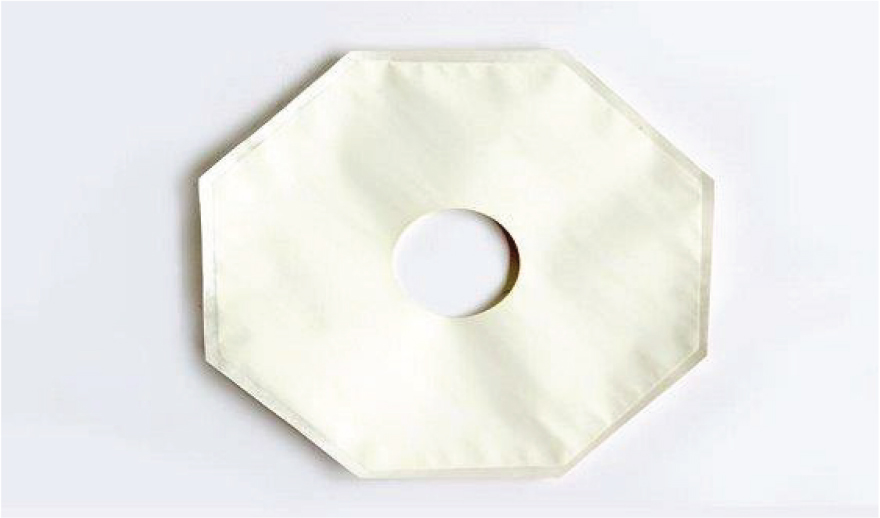 DTNF MembranesOur DTNF membranes have larger pore sizes than our DTRO membranes, and unlike DTRO membranes do not reject all ions. They have higher water permeability than our DTRO membranes and operate at much lower pressures. Our DTNF membranes are used in different industries than our DTRO membranes, and are generally used for our clients that have acidic wastewater or wastewater containing high levels of alkali. These clients use DTNF membranes because they are able to achieve the required levels of filtration, but cost less to operate than DTRO membranes because less energy is needed in the filtration process of DTNF membranes, making them a more economic alternative when primarily divalent ion removal is required.The DTNF membrane is used to treat and recycle wastewater, and has the following advantages:•         the ability to process large volumes of water;•         reduction of heavy metals;•         superior nitrate and sulfate reduction qualities;•         ability to soften hard water; and•         color removal from water.71We produce three types of DTNF membranes. The first DTNF membrane is used to treat highly acidic water. This membrane is best suited for the iron and steel, titanium dioxide and smelting industries. This type of membrane is useful for clients that have wastewater containing high sulfuric acid levels.The second DTNF membrane is used to treat wastewater with high alkaline levels. It is normally used in applications where manufacturing equipment needs to be cleaned. This type of membrane has been successfully used by clients in the fertilizer industry.The third DTNF membrane is used to treat wastewater containing divalent ions and wastewater containing smaller molecular weight particles and amino acids. This type of membrane has also been successfully used by clients in the fertilizer industry.Photo of DTNF Membrane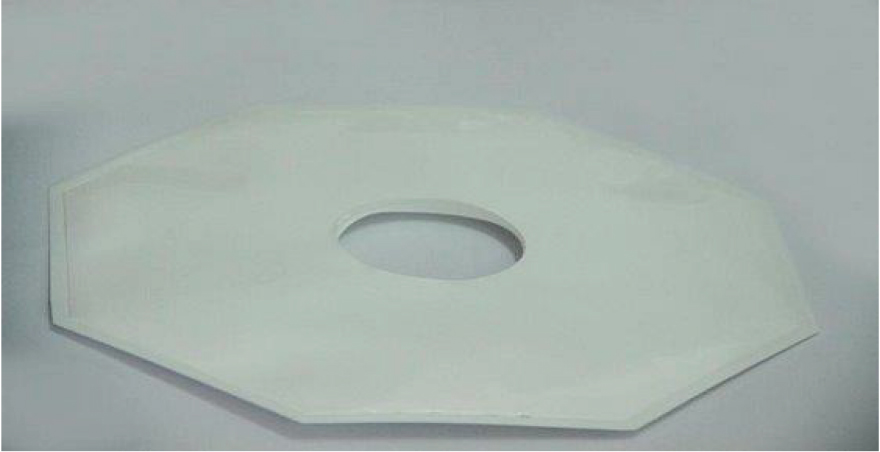 Our ProjectsWe specialize in producing and installing wastewater membrane filtration systems for customers that require customized wastewater filtration systems to treat wastewater upon discharge into the ecosystem or to reuse such water in their operating systems. We also offer traditional wastewater treatment solutions. Currently, our customers are primarily in the waste (garbage), chemical and energy industries. We hope to expand our customer base in the future to industrial park wastewater treatment, municipality wastewater recycling, and seawater desalination industries. Due to the unique requirements of clients in these different industries, we focus on designing filtration systems that are tailored to fit the needs of specific clients, and we use skilled workers to install these systems.The following examples illustrate some of our installation projects utilizing our membrane filtration technology:(1)      Treatment of 2,400 cubic meters tons of wastewater per day for reuse in a titanium dioxide plant in Yantai City, Shandong Province. The main components of the wastewater are sodium sulfate and soluble titanium salts. These impurities impact the production of the titanium dioxide. In order to remove these impurities, the facility filters the water three times in three separate processes. Our DTNF membrane products are used at each filtering process stage to treat the wastewater, and create clean water that is72reused in the filtering processes. We selected DTNF membranes for this project due to their reliable operating history and lower energy cost. The overall recovery rate for recycled wastewater at this plant is approximately 80%.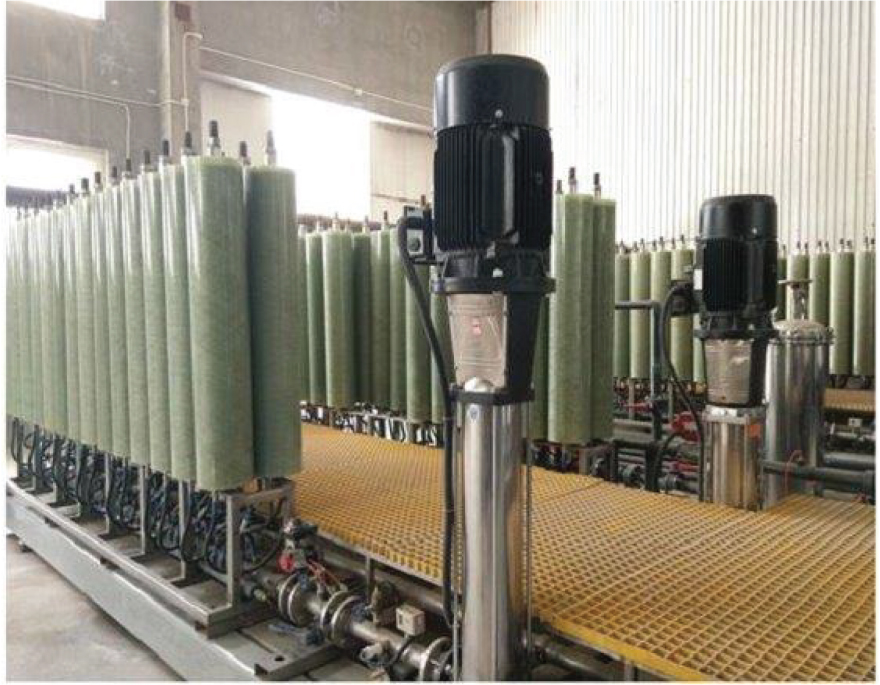 (2)      Treatment of 50 tons of leachate per day at a landfill in Heilongjiang Province, China. In processing leachate, DTRO filtration has the advantages of high stability for long periods of time, high and stable water recovery, less clogging of membranes, stain resistance and low contamination qualities and a long lifespan. The overall recovery rate for the wastewater at this facility is approximately 75%.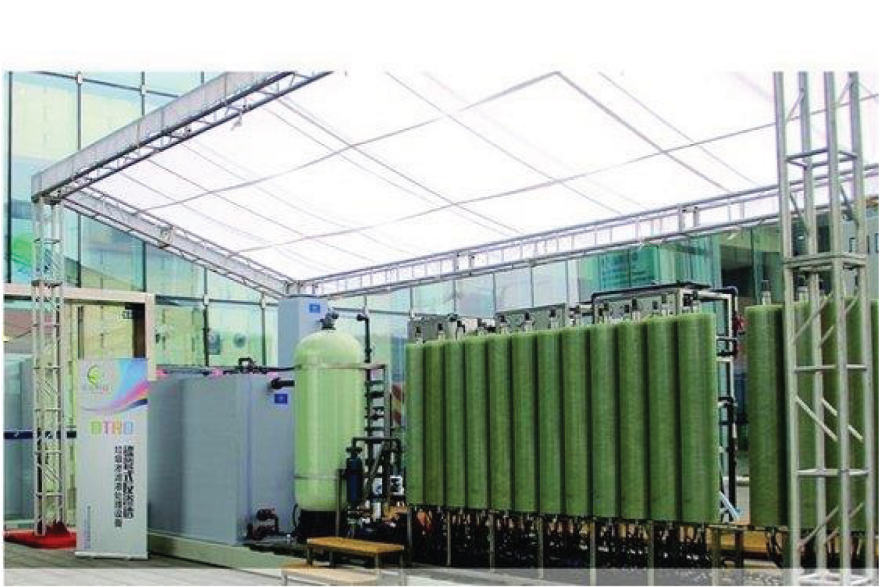 73(3)      Treatment of desulfurized wastewater and reuse at a power plant located in Harbin City, China. Desulfurized wastewater from power plants normally comes with the problems of hard water, muddy and high salinity. DTRO technology was used to resolve these issues and reuse the wastewater at this electric power plant and achieved near zero emissions. The overall recovery rate for recycled wastewater at this plant is approximately 75%.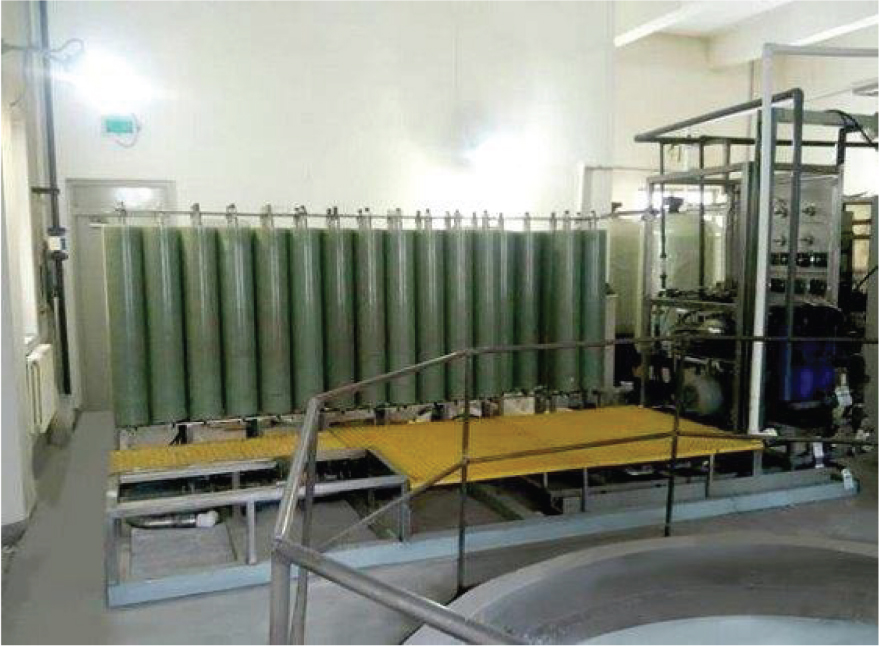 (4)      Single DTRO membrane module to treat wastewater at a fertilizer company in Yantai City, China. The purpose of this DTRO system is to treat wastewater, which is discharged after cleaning the fermentation tank. The amount of wastewater being treated per day is approximately 24 tons. Our DTRO system was selected, in part, because it does not require a large amount of floor space. After treatment, the wastewater became clean useable water and can be used for irrigation. The leftover concentrate was shipped to a separate location for further treatment. The overall recovery rate at this facility is approximately 75%.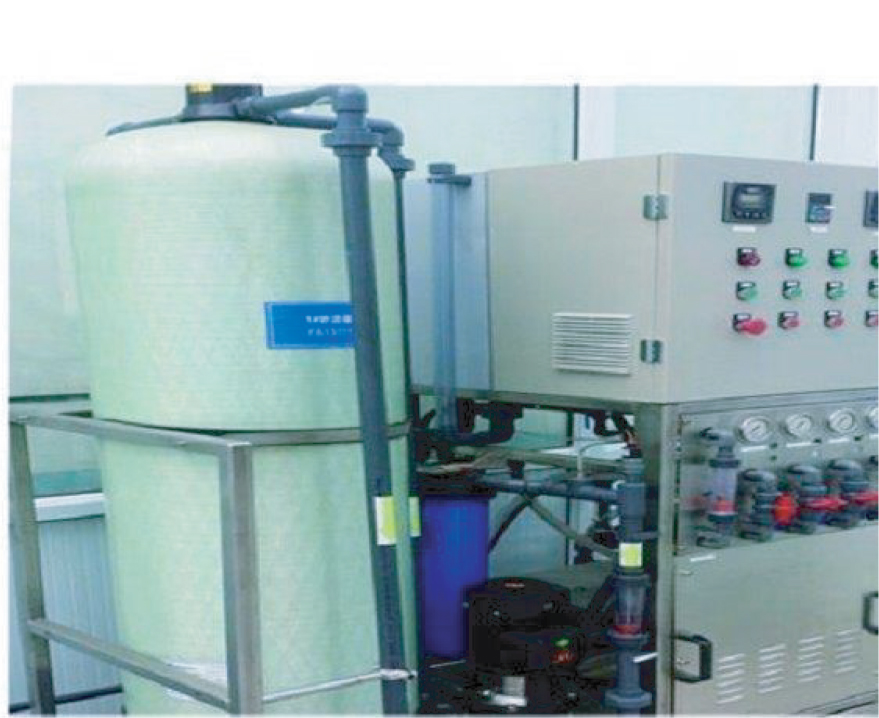 74The following illustrates one of our installation projects using traditional water filtration technology:(1)      Softening water at a Hyundai research and development center located in Yantai City, China. Tap water is filtered through traditional filters to remove minerals and chemicals. Specifically, activated carbon was used to absorb chloride ions from water, and resin was used to absorb calcium and magnesium ions from water. Approximately 1,440 tons of softened water is produced each day for use at the research and development center.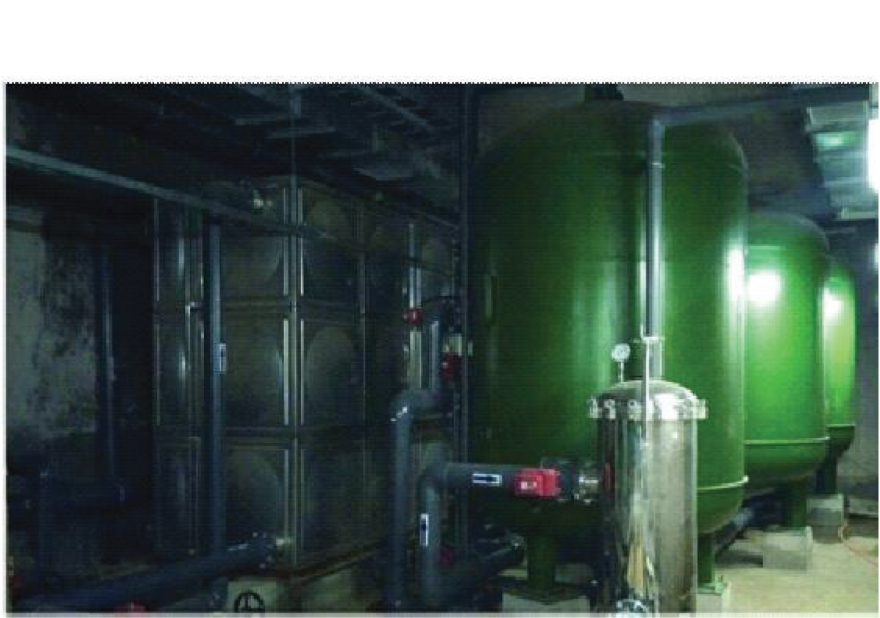 Our CustomersOur current customers are primarily in the energy, waste (garbage), and chemical industries. We determine a particular customer’s credit limits based on its size, creditworthiness and financial strength to minimize the likelihood of bad debt and non-payments. The company’s top five customers in 2016 were the following: 1) Nanjing Blue Sky Environmental Protection Science and Technology Co., Ltd.; 2) Dalian Yihe Electric Power Installation Co., Ltd.; 3) Dalate Sino German Environmental Protection Science and Technology Co., Ltd.; 4) Yantai Kaishi Industry Co. Ltd.; 5) Hebei Oumei Environmental Engineering Co., Ltd. These customers collectively accounted for 72.34% of our revenues in 2016.Sales and MarketingWe are increasing our marketing efforts. We have established marketing networks in many cities throughout China. We have established customer contacts in the cities of Yantai, Beijing, Harbin and Shanghai, and we are in the process of expanding markets in Shandong Province, Jiangsu Province and Inner Mongolia Autonomous Region in 2017. Customer contacts can take sales orders, visit existing clients or prospective clients, troubleshoot issues for clients and/or offer solutions and engage technical support from the company to resolve the client’s challenges. We currently have business cooperation partners in Northeast China and Nanjing City. We plan to develop more business cooperation partners in Anhui Province and Inner Mongolia Autonomous Region in 2017.We plan to continue to develop our client base of intermediate users of water filtration membrane products, such as engineering companies and project contactors that do not manufacture their own water filtration products. We believe there is a significant opportunity to provide intermediate users filtration products for use in projects for their customers. In addition, we will continue to seek smaller to intermediate sized projects that our larger competitors are not aware of or for which they cannot effectively compete due to economies of scale. As a result of our operating efficiencies and size, we are able to implement smaller scale projects on a profitable basis.75The focus of our sales and marketing efforts is to educate prospective customers on what we believe differentiates us as a water treatment business provider in the market. Specifically, our sales and marketing efforts focus on our approach of being able to provide tailored and complete water treatment solutions or customized filtration products. We are able to provide a client with a comprehensive water treatment solution plan that gives the client quantifiable value per dollar spent for our products and projects. This provides the client a means of comparing value created per dollar spent by comparing solution plans they may receive from our competitors. We believe that this approach has been crucial in winning and retaining clients and increasing our ability to withstand competitive pricing pressure.CompetitionWe face significant competition in our market from numerous large companies and many smaller regional competitors. In some instances, our primary competition comes from alternative, often older technologies, such as chemical additives, sand filtration, and pasteurization as opposed to the finer level of membrane filtration that we provide. There are barriers to entry in our market limiting the number of qualified competitors. These barriers result from stringent product performance standards, product qualification protocols and requirements for consistent levels of service and support. We believe that our broad array of products and product designs coupled with our engineering and manufacturing expertise enables us to provide customers with differentiated product performance and value and customer support.Many large foreign corporations have entered the Chinese market, including Pall Corporation, Rochem Group, General Electric, and Koch Industries, Inc. Large foreign corporations have a competitive advantage over us with regard to capital and technology. We also compete with a domestic company, Beijing Tiandiren Environmental Protection Co., Ltd.Our products are generally customized. Customers’ needs and requirements vary from project to project. As a result, technical solutions at bidding create price driven competition. We attempt to mitigate this price pressure by differentiating ourselves from our competition based on the value we bring to clients through the quality of our products and projects and the ability to provide tailored solutions for their needs.We believe we have competitive advantages in the market we serve due to our ability to identify smaller-sized projects occurring throughout China due to Mr. Li’s network and experience. Many of these opportunities are not as widely publicized as larger-scale projects, which often opt for foreign systems manufactured by large corporations. We are able to maximize our deal flow by being aware of all opportunities due to information provided by our sales team. In addition, we enjoy the advantage of being able to provide products to intermediate users that are unable to produce their own filtration products.The principal competitive factors in our markets include:•         the ability to provide projects and products that are innovative and attractive to customers;•         product functionality, quality and performance;•         pricing;•         ability to find projects;•         reputation in the market;•         ability to introduce new products to the market in a timely manner; and•         ability to address unique client needs.76SeasonalityOur business is affected by seasonality. Bidding, procuring contracts and designing projects usually occurs in the first half of the year. Implementation of projects usually occurs in the second half of the year. Therefore, the company realizes significantly more income in the second half of the year (especially in the fourth quarter) than the first half of the year.Research and DevelopmentWe are committed to researching and developing filtration membranes for use in different industries. We believe scientific and technological innovations will help our Company achieve its long-term strategic objectives.In light of differing water solution needs for each industry and customer, we can develop unique DTRO membranes and modules tailored to the particular requirements of each customer. In the field of reusing high quality wastewater, we developed a fully-automated dry DTRO membrane production line. In the area of waste filtration and seawater desalination, we are developing and testing an extreme pressure (200 bar) membrane module. For the mining and smelting industries, we developed and produced an acid and basic separation membrane module. The concentrate acid from mining and smelting industries is normally treated with lime/calcium oxide, to neutralize the waste. Currently spiral wound membrane modules technology are used, however, they are easily blocked in the treatment process. Our acid DTRO membrane module has better performance than spiral wound membrane module technology because it is not as easily blocked. We are currently investigating other industries to develop unique membranes. Our research and development efforts are an integral part of our operations and the crux of our differentiation strategy, which we believe to be our competitive advantage.As of December 31, 2016, our research and development team had a total of 26 researchers and analysts focusing on mechanical design and advancements in membrane technology, including water-resistant membrane, high-pressure membranes, antipollution membranes and enhanced acid separator membranes and desalination membranes. Quality control is an important aspect of the team’s work and ensuring quality at every stage of the process has been a key driver in maintaining and developing brand value.We have collaborated with Yantai University on research and development. We signed a High Salinity (or heavy salt water) Wastewater DTRO Membrane Integrated Processing Technology Research and Production Cooperation Agreement with Yantai University on January 15, 2015. Pursuant to the arrangement, Yantai University will conduct a research study on wastewater with high concentrate of salt, and the design process for pretreatment of high salt wastewater, and we paid Yantai University a total of RMB 4,730 (approximately $700) in 2016.For the years ended December 31, 2016 and 2015, we spent $622,051 and $434,974, respectively, on research and development. We anticipate that we will focus our research and development efforts on improving existing products and developing new technology in the coming years.Sources of Raw MaterialsWe purchase raw materials on the market at prevailing market prices. We purchase from a variety of suppliers and believe these raw materials are widely available. We purchase our membrane columns, pumps and other components of water treatment equipment from Dalian Huarui Heavy Industry Group Limited by Share Ltd., which accounted for 53.96% of our total purchases for the year ended December 31, 2016. We believe our relationships with the suppliers of our raw materials are strong. We do not expect the prices of such raw materials to vary greatly from their current prices, as there has traditionally been little price volatility for such materials. If we were unable to purchase from our primary suppliers, including Dalian Huarui Heavy Industry Group Limited by Share Ltd., we do not expect we would face difficulties in locating other suppliers at substantially the same prices, but may experience delays, which may be substantial, in transitioning to the new supplier.77Intellectual Property RightsWe rely on our technology patents to protect our domestic business interests and ensure our position as a water filtration DTRO membrane pioneer in our industry. We have placed a high priority on the management of our intellectual property. Some products that are material to our operating results incorporate patented technology. Patented technology is critical to the continued success of our products. However, we do not believe that our business, as a whole, is dependent on, or that its profitability would be materially affected by the revocation, termination, expiration or infringement upon any particular patent. Patents in China are principally protected under the Patent Law of China. The duration of a patent right is either 10 years (utility model or design) or 20 years (invention) from the date of application, depending on the type of patent right. We currently hold eight patents in China:78PropertiesOur headquarters is located at Ruida Road, Laishan District Economic Development Area, Yantai, Shandong Province, People’s Republic of China. We currently have one Chinese domestic operating company, Jinzheng, following our disposal in December 2016 of Jinmo. Our facilities are used for manufacture, sales and marketing, research and development and administrative functions. All of the facilities are leased. We believe our facilities are adequate for our current needs and we do not believe we will encounter any difficulty in extending the terms of the leases by which we occupy our respective premises. A summary description of our facilities locations follows:79REGULATIONRegulations and National Policies Relating to the Water Treatment Equipment Manufacturing IndustryPursuant to (a) the Law of China on the Prevention and Control of Water Pollution, which was adopted in 1984 and amended in 2008, (b) the Law of China on Circular Economy Promotion, which was adopted in 2009, and (c) Regulation on Urban Drainage and Sewage Treatment which was adopted in 2014, the Chinese government supports the application of advanced and applicable technology to the prevention and control of water pollution, the research, development and promotion of science and technology. Further, the Chinese government encourages social funds to invest, construct and operate urban drainage and sewage treatment equipment.Pursuant to the Water Ten Plan, the Chinese government adopted specific targets related to water quality and environmental protection. To achieve these targets, the government will promote research and advanced technologies on water pollution treatment and recycling.The principal regulation governing foreign ownership of water treatment equipment manufacturing businesses in China is the Foreign Investment Industrial Guidance Catalogue, which was amended by Ministry of Commerce and the National Development and Reform Commission in 2015. Under the Guidance Catalogue, our main business, the water treatment equipment manufacturing business is in an industry that foreign investors are encouraged to invest in. Foreign investment in the water treatment equipment manufacturing business in China is subject to approval from Ministry of Commerce and/or the local counterpart authorized by Ministry of Commerce in accordance with the business scale and total amount of investment. The foreign ownership of our Chinese subsidiary, Jinzheng, was approved by Department of Commerce of Shandong Province, and has obtained Certificate of Approval for Establishment of Enterprise with Investment of Taiwan, Hong Kong, Macao and Overseas Chinese in China issued by People’s Government of Shandong Province on February 2, 2016.Regulation of Foreign Currency Exchange and Dividend DistributionForeign Currency Exchange. The principal regulations governing foreign currency exchange in China are the Foreign Exchange Administration Regulations (1996), as amended on August 5, 2008, the Administration Rules of the Settlement, Sale and Payment of Foreign Exchange (1996) and the Interim Measures on Administration on Foreign Debts (2003). Under these regulations, Renminbi are freely convertible for current account items, including the distribution of dividends, interest payments, trade and service-related foreign exchange transactions, but not for most capital account items, such as direct investment, loans, repatriation of investment and investment in securities outside China, unless the prior approval of SAFE or its local counterparts is obtained. In addition, any loans to an operating subsidiary in China that is a foreign invested enterprise, cannot, in the aggregate, exceed the difference between its respective approved total investment amount and its respective approved registered capital amount. Furthermore, any foreign loan must be registered with SAFE or its local counterparts for the loan to be effective. Any increase in the amount of the total investment and registered capital must be approved by the China Ministry of Commerce or its local counterpart. We may not be able to obtain these government approvals or registrations on a timely basis, if at all, which could result in a delay in the process of making these loans.The dividends paid by the subsidiary to its shareholder are deemed shareholder income and are taxable in China. Pursuant to the Administration Rules of the Settlement, Sale and Payment of Foreign Exchange (1996), foreign-invested enterprises in China may purchase or remit foreign exchange, subject to a cap approved by SAFE, for settlement of current account transactions without the approval of SAFE. Foreign exchange transactions under the capital account are still subject to limitations and require approvals from, or registration with, SAFE and other relevant Chinese governmental authorities.Dividend Distribution. The principal regulations governing the distribution of dividends by foreign holding companies include the Company Law of China (1993), as amended in 2013, the Foreign Investment Enterprise Law (1986), as amended in 2000, and the Administrative Rules under the Foreign Investment Enterprise Law (1990), as amended respectively in 2001 and 2014.Under these regulations, wholly foreign-owned investment enterprises in China may pay dividends only out of their retained profits, if any, determined in accordance with Chinese accounting standards and regulations. In addition, wholly foreign-owned investment enterprises in China are required to allocate at least 10% of their respective retained profits each year, if any, to fund certain reserve funds unless these reserves have reached8050% of the registered capital of the enterprises. These reserves are not distributable as cash dividends, and a wholly foreign-owned enterprise is not permitted to distribute any profits until losses from prior fiscal years have been offset.Circular 37. On July 4, 2014, SAFE issued Circular 37, which became effective as of July 4, 2014. According to Circular 37, Chinese residents shall apply to SAFE and its branches for going through the procedures for foreign exchange registration of overseas investments before contributing the domestic assets or interests to a SPV. An amendment to registration or filing with the local SAFE branch by such Chinese resident is also required if the registered overseas SPV’s basic information such as domestic individual resident shareholder, name, operating period, or major events such as domestic individual resident capital increase, capital reduction, share transfer or exchange, merger or division has changed. Although the change of overseas funds raised by overseas SPV, overseas investment exercised by overseas SPV and non-cross-border capital flow are not included in Circular 37, we may be required to make foreign exchange registration if required by SAFE and its branches.Moreover, Circular 37 applies retroactively. As a result, Chinese residents who have contributed domestic assets or interests to a SPV, but failed to complete foreign exchange registration of overseas investments as required prior to implementation of Circular 37, are required to send a letter to SAFE and its branches for explanation. Under the relevant rules, failure to comply with the registration procedures set forth in Circular 37 may result in receiving a warning from SAFE and its branches, and may result in a fine of up to RMB 300,000 for an organization or up to RMB 50,000 for an individual. In the event of failing to register, if capital outflow occurred, a fine up to 30% of the illegal amount may be assessed.Chinese residents who control our Company are required to register with SAFE in connection with their investments in us. If we use our equity interest to purchase the assets or equity interest of a Chinese company owned by Chinese residents in the future, such Chinese residents will be subject to the registration procedures described in Circular 37.New M&A Regulations and Overseas ListingsOn August 8, 2006, six Chinese regulatory agencies, including the Ministry of Commerce, the State Assets Supervision and Administration Commission, the State Administration for Taxation, the State Administration for Industry and Commerce, CSRC and SAFE, jointly issued the Regulations on Mergers and Acquisitions of Domestic Enterprises by Foreign Investors, or the New M&A Rule, which became effective on September 8, 2006 and was amended on June 22, 2009. This New M&A Rule, among other things, includes provisions that purport to require that an offshore special purpose vehicle formed for purposes of overseas listing of equity interests in Chinese companies and controlled directly or indirectly by Chinese companies or individuals obtain the approval of CSRC prior to the listing and trading of such special purpose vehicle’s securities on an overseas stock exchange.On September 21, 2006, CSRC published on its official website procedures regarding its approval of overseas listings by special purpose vehicles. The CSRC approval procedures require the filing of a number of documents with the CSRC and it would take several months to complete the approval process. The application of this new Chinese regulation remains unclear with no consensus currently existing among leading Chinese law firms regarding the scope of the applicability of the CSRC approval requirement.Our China counsel, KaiTong Law Firm, has advised us that, based on their understanding of the current Chinese laws and regulations:•         we currently control Jinzheng by virtue of Newater HK acquiring 100% of the equity interests of Jinzheng, which are regulated by the New M&A Rule. According to the New M&A Rule, when a domestic company or a domestic natural person, through an overseas company established or controlled by it, to acquire a domestic company’s equity interest which is related to or connected with it, approval from Ministry of Commerce is required. At the time of our equity interest acquisition, as the acquiree, Jinzheng was not related to or connected with the foreign investor, or the acquirer, Newater HK. Accordingly, we did not need the approval from Ministry of Commerce. In addition, we have received all relevant approvals and certificates required for the acquisition;•         the CSRC approval under the New M&A Rule only applies to overseas listings of SPVs that have used their existing or newly issued equity interest to acquire existing or newly issued equity interest in81Chinese domestic companies, or a SPV-domestic company share swap. Newater does not constitutes a SPV that is required to obtain approval from the CSRC for overseas listing under the New M&A Rule because there has not been any SPV-domestic company share swap in our corporate history; and•         notwithstanding the above analysis, the CSRC has not issued any definitive rule or interpretation regarding whether offerings like the one contemplated by this Prospectus are subject to the New M&A Rule.Regulations on Offshore Parent Holding Companies’ Direct Investment in and Loans to Their Chinese SubsidiariesAn offshore company may invest equity in a Chinese company, which will become the Chinese subsidiary of the offshore holding company after investment. Such equity investment is subject to a series of laws and regulations generally applicable to any foreign-invested enterprise in China, which include the Wholly Foreign-Owned Enterprise Law, the Sino-foreign Equity Joint Venture Enterprise Law, the Sino-foreign Contractual Joint Venture Enterprise Law, all as amended from time to time, and their respective implementing rules; the Administrative Provisions on Foreign Exchange in Domestic Direct Investment by Foreign Investors; and the Notice of the State Administration on Foreign Exchange on Further Improving and Adjusting Foreign Exchange Administration Policies for Direct Investment.Under the aforesaid laws and regulations, the increase of the registered capital of a foreign-invested enterprise is subject to the prior approval by the original approval authority of its establishment. In addition, the increase of registered capital and total investment amount shall both be registered with SAIC, Ministry of Commerce and SAFE.Shareholder loans made by offshore parent holding companies to their Chinese subsidiaries are regarded as foreign debts in China for regulatory purpose, which is subject to a number of Chinese laws and regulations, including the Chinese Foreign Exchange Administration Regulations, the Interim Measures on Administration on Foreign Debts, the Tentative Provisions on the Statistics Monitoring of Foreign Debts and its implementation rules, and the Administration Rules on the Settlement, Sale and Payment of Foreign Exchange.Under these regulations, the shareholder loans made by offshore parent holding companies to their Chinese subsidiaries shall be registered with SAFE. Furthermore, the total amount of foreign debts that can be borrowed by such Chinese subsidiaries, including any shareholder loans, shall not exceed the difference between the total investment amount and the registered capital amount of the Chinese subsidiaries, both of which are subject to the governmental approval.Regulations Relating to Intellectual Property RightsPatent. Patents in China are principally protected under the Patent Law of China. The duration of a patent right is either 10 years (utility model or design) or 20 years (invention) from the date of application, depending on the type of patent right.Copyright. Copyright in China, including copyrighted software, is principally protected under the Copyright Law of China and related rules and regulations. Under the Copyright Law, for a company, the term of protection for copyright is 50 years from the first publication of its work.Trademark. Registered trademarks are protected under the Trademark Law of China and related rules and regulations. Trademarks are registered with the Trademark Office of the State Administration for Industry and Commerce. Where registration is sought for a trademark that is identical or similar to another trademark that has already been registered or given preliminary examination and approval for use in the same or similar category of commodities or services, the application for registration of such trademark could be rejected. Trademark registrations are effective for a renewable ten-year period, unless otherwise revoked.Domain names. Domain names are protected under the Administrative Measures on the Internet Domain Names promulgated by the MIIT. The MIIT is the major regulatory body responsible for the administration of the Chinese Internet domain names, under supervision of which the CNNIC is responsible for the daily administration of .cn domain names and Chinese domain names. MIIT adopts the “first to file” principle with respect to the registration of domain names.82Employee Stock Option PlansIn February 2012, SAFE promulgated the Notices on Issues concerning the Foreign Exchange Administration for Domestic Individuals Participating in Stock Incentive Plan of Overseas Publicly-Listed Company, replacing earlier rules promulgated in March 2007, to regulate the foreign exchange administration of Chinese citizens and non-Chinese citizens who reside in China for a continuous period of not less than one year, with a few exceptions, who participate in stock incentive plans of overseas publicly-listed companies. Pursuant to these rules, these individuals who participate in any stock incentive plan of an overseas publicly-listed company, are required to register with SAFE through a domestic qualified agent, which could be the Chinese subsidiaries of such overseas listed company, and complete certain other procedures. We and our executive officers and other employees who are Chinese citizens or non-Chinese citizens who reside in China for a continuous period of not less than one year and have been granted options would be subject to these regulations upon the completion of this offering. Failure to complete such SAFE registrations could subject us and these employees to fines and other legal sanctions. The State Administration of Taxation has issued certain circulars concerning employee share options or restricted shares. Under these circulars, our employees working in China who exercise share options or are granted restricted shares would be subject Chinese individual income tax.Regulations Relating to LaborPursuant to the China Labor Law, which was adopted in 1995, and the China Labor Contract Law, which was adopted in 2008 and amended in 2012, a written labor contract is required when an employment relationship is established between an employer and an employee. Other labor-related regulations and rules of China stipulate the maximum number of working hours per day and per week as well as the minimum wages. An employer is required to set up occupational safety and sanitation systems, implement the national occupational safety and sanitation rules and standards, educate employees on occupational safety and sanitation, prevent accidents at work and reduce occupational hazards.An employer is obligated to sign an indefinite term labor contract with an employee if the employer continues to employ the employee after two consecutive fixed-term labor contracts, with certain exceptions. The employer also has to pay compensation to the employee if the employer terminates an indefinite term labor contract, with certain exceptions. Except where the employer proposes to renew a labor contract by maintaining or raising the conditions of the labor contract and the employee is not agreeable to the renewal, an employer is required to compensate the employee when a definite term labor contract expires. Furthermore, under the Regulations on Paid Annual Leave for Employees issued by the State Council in December 2007 and effective as of January 2008, an employee who has served an employer for more than one year and less than ten years is entitled to a 5-day paid vacation, those whose service period ranges from 10 to 20 years are entitled to a 10-day paid vacation, and those who have served for more than 20 years are entitled to a 15-day paid vacation. An employee who does not use such vacation time at the request of the employer must be compensated at three times their normal salaries for each waived vacation day.Pursuant to the Regulations on Occupational Injury Insurance which was adopted in 2004 and amended in 2010, and the Interim Measures concerning the Maternity Insurance for Enterprise Employees, which was adopted in 1995, Chinese companies must pay occupational injury insurance premiums and maternity insurance premiums for their employees. Pursuant to the Interim Regulations on the Collection and Payment of Social Insurance Premiums, which was adopted in 1999, and the Interim Measures concerning the Administration of the Registration of Social Insurance, which was adopted in 1999, basic pension insurance, medical insurance and unemployment insurance are collectively referred to as social insurance. Both Chinese companies and their employees are required to contribute to the social insurance plans. The aforesaid measures are reiterated in the Social Insurance Law of China, which was adopted in July 2011, which stipulates the system of social insurance of China, including basic pension insurance, medical insurance, unemployment insurance, occupational injury insurance and maternity insurance. Pursuant to the Regulations on the Administration of Housing Fund, which was adopted in 1999 and amended in 2002, Chinese companies must register with applicable housing fund management centers and help each of their employees to establish a special housing fund account in an entrusted bank. Both Chinese companies and their employees are required to contribute to the housing funds.83Regulations Relating to Environmental ProtectionThe Environmental Protection Law, which was adopted in 1989 and amended in 2015, effectively established the legal framework for environment protection in China. The Environmental Protection Law requires the Ministry of Environmental Protection (the “MEP”), to implement uniform supervision and administration of environmental protection work nationwide and establishes national waste discharge standards. Enterprises producing environmental contamination and other public hazards must incorporate environmental protection work into their planning and establish environmental protection systems.Through the adoption of the Environmental Impact Assessment Law of China in 2003 and the Rule on Classification for Environmental Impact Assessment of Construction Projects in 2009, the Chinese government established a system to appraise the environmental impact of construction projects and classify the appraisal based on the degree of environmental impact caused by the construction project.84MANAGEMENTThe following table sets forth our executive officers and directors, their ages and the positions held by them:____________(1)       The individual’s business address is c/o Yantai Jinzheng Eco-Technology Co., Ltd. 8 Lande Road, Laishan District, Yantai, Shandong China.(2)       Class C director whose term expires at the 2019 succeeding annual meeting of shareholders.(3)       Class B director whose term expires at the 2018 succeeding annual meeting of shareholders.(4)       Class A director whose term expires at the 2020 annual meeting of shareholders.(5)       Member of audit committee.(6)       Member of compensation committee.(7)       Member of nominating committee.Yuebiao Li. Mr. Li has served as the Chief Executive Officer and Chairman of Newater Technology since June 2016. Mr. Li co-founded Jinzheng in 2012 and has served as Jinzheng’s Chief Executive Officer since July 2012. Mr. Li has also served as Jinzheng’s executive director since February 2016. Mr. Li served as General Manager of Daqing Jiejingyuan Water Treatment Equipment Sales Co., Ltd. from 2005 until 2012 and had previously served as Sales Manager from 2000 until 2005. Mr. Li received his associate degree in accounting from Heilongjiang University. Mr. Li was nominated as a director because his experience serving in executive positions at companies operating in the water treatment industry and has extensive knowledge, experience and relationships in China’s water treatment industry.Zhuo Zhang. Ms. Zhang has served as the Chief Financial Officer and Vice Chairman of Newater Technology since June 2016. Ms. Zhang co-founded Jinzheng in 2012 and has served as Jinzheng’s Chief Financial Officer since July 2012. From July 2012 to February 2016, Ms. Zhang also served as executive director and general manager of Jinzheng. Ms. Zhang has served as general manager of Jinzheng since February 2016.. From September 2005 through May 2012, Ms. Zhang served as Finance Manager of Daewoo Shipbuilding Ocean (Shandong) Co., Ltd., a subsidiary incorporated in Shandong province by Seoul based shipbuilder DSME. From May 2000 through September 2005, Ms. Zhang was Finance Manager of Doosan Engineering Machinery (China) Co, Ltd., a South Korean owned machine tool company in Shandong Province. Ms. Zhang holds a bachelor degree in accounting from Shandong Technology and Business University. Ms. Zhang was nominated as a director because of her extensive operating, accounting, internal control and financial knowledge of the Company, which gives her detailed understanding of the complexities of our operations.Hengtong Li. Mr. Li has served as an independent director of Newater Technology since June 2016. Since 2000, Mr. Li has been the Deputy Director of Yantai Huansheng Tax Accounting Firm. Between 1995 and 2000, Mr. Li served as General Manager of Yantai Ziguang Technology Co., Ltd. Between 1991 and 1995, Mr. Li served as Chief Financial Officer of Yantai Chunsheng Knitwear Co., Ltd. Mr. Li is a member of the Chinese Institute of Certified Public Accountants (CICPA), and a member of Certified Tax Agents (CTA). Mr. Li holds a bachelor degree in management engineering from Qingdao University. Mr. Li was nominated as a director because of his experience in management, tax and accounting.Zhicun Chen. Ms. Chen has served as an independent director of Newater Technology since June 2016. Since 2013, Ms. Chen has been the Chief Financial Officer of Achilles Shanghai International Trading Co., Ltd. Between 2008 and 2013, Ms. Chen served as Chief Financial Officer of Shanghai Celco Electronic Co., Ltd. Between 2000 and 2008, Ms. Chen worked as head of finance and accounting department of the Forestry Bureau of the Great Khingan Mountain. Ms. Chen is a member of the Institute of Public Accountants of Australia (IPA), a member of the Institute of Financial Accountants (IFA) of the United Kingdom, and a member of China Association of Chief Financial Officers. Ms. Chen holds a bachelor degree in accounting from Changchun University of Science and Technology. Ms. Chen was nominated as a director because of her experience in accounting and auditing.85Yan Shen. Mr. Shen has served as an independent director of Newater Technology since June 2016. Since 2001, Mr. Shen has served as Associate General Manager of Yantai Wanhua Micro Fibre Co., Ltd., in charge of national sales and marketing. Between 1993 and 2001, Mr. Shen served as international trade manager of China Machinery Import and Export Yantai Co., Ltd. Mr. Shen received his bachelor degree in machinery design and manufacturing from Yantai University. Mr. Shen was nominated as a director because of his sales and marketing experience.Executive CompensationOur board of directors has not adopted or established a formal policy or procedure for determining the amount of compensation paid to our executive officers. Currently, our board of directors determines the compensation to be paid to our executive officers based on our financial and operating performance and prospects, and contributions made by the officers to our success. Each of our named executive officers are measured by a series of performance criteria by the board of directors, or the compensation committee on a yearly basis. Such criteria are set forth based on certain objective parameters such as job characteristics, required professionalism, management skills, interpersonal skills, related experience, personal performance and overall corporate performance. The board of directors will make an independent evaluation of appropriate compensation to key employees, with input from management. The board of directors has oversight of executive compensation plans, policies and programsIn 2016, we expensed an aggregate of approximately $66,000 as salaries, bonuses and fees to our senior officers named in this prospectus. Other than salaries, fees and share incentives, we do not otherwise provide pension, retirement or similar benefits to our officers and directors.Employment AgreementsUnder Chinese laws, there are some situations where we can terminate employment agreements without paying economic compensation, such as the employer maintains or raises the employment conditions but the employee refuses to accept the new employment agreement, when the employment agreement is scheduled to expire, the employee is retired in accordance with laws or the employee is dead, declared dead or has disappeared. For termination of employment in absence of legal cause, we are obligated to pay the employee two-month’s salary for each year we have employed the employee. We are, however, permitted to terminate an employee for cause without paying economic compensation, such as when the employee has committed a crime, being proved unqualified for recruitment during the probation period, seriously violating the rules and regulations of the employer, or the employee’s actions or inactions have resulted in a material adverse effect to us.Our employment agreements with our executive officers generally provide for a term of three (3) years, provided that either party may terminate the agreement on sixty (60) days notice and a salary to be paid monthly, subject to certain limitations. The agreements also provide that the executive officers are to work an average of forty (40) hours per week and the agreements are subject to the laws of the People’s Republic of China. During the agreement and for three (3) years afterward, our executive officers are required to keep trade secrets confidential.The contracts that we have entered into with executive officers include the following:Employment Agreement of Yuebiao LiWe entered into an employment agreement with Yuebiao Li effective June 1, 2017, providing for Mr. Li to serve as the Company’s Chief Executive Officer. Under the terms of Mr. Li’s employment agreement, Mr. Li is, among other matters, to take overall responsibility for the operational management and financial management of the Company in compliance with all applicable laws and devote a minimum of forty hours per week to the Company’s business and affairs and in return will be entitled to the following:•         Annual compensation of RMB 216,720 (approximately $33,000); and•         Reimbursement of reasonable business expenses.Mr. Li will be eligible to receive an annual bonus based upon annual profit of the company, in the sole discretion of the board of directors. Mr. Li’s employment agreement is for a term of thirty-six months, unless the parties enter into a new agreement before the expiration of the term or either party terminates the agreement in writing at least sixty days before the expiration of its term.86Additionally, Mr. Li’s employment agreement provides for confidentiality and nondisclosure provisions, whereby Mr. Li is required to keep trade secrets confidential during the course of his employment and for a period of thirty-six months following the termination of his employment. His employment contract also contains a non-compete clause for a duration of twenty-four months following his employment.Employment Agreement of Zhuo ZhangWe entered into an employment agreement with Zhuo Zhang effective June 1, 2017, providing for Ms. Zhang to serve as the Company’s Chief Financial Officer. Under the terms of Ms. Zhang’s employment agreement, Ms. Zhang is, among other matters, is to oversee all financial and operational controls and metrics of the company in accordance with industry rules and devote a minimum of forty hours per week to the Company’s business and affairs and in return will be entitled to the following:•         Annual compensation of RMB 216,720 (approximately $33,000); and•         Reimbursement of reasonable business expenses.Ms. Zhang will be eligible to receive an annual bonus based upon annual profit of the company, in the sole discretion of the board of directors. Mr. Zhang’s employment agreement is for a term of thirty-six months, unless the parties enter into a new agreement before the expiration of the term or either party terminates the agreement in writing at least sixty days before the expiration of its term.Additionally, Ms. Zhang’s employment agreement provides for confidentiality and nondisclosure provisions, whereby Ms. Zhang is required to keep trade secrets confidential during the course of her employment and for a period of thirty-six months following the termination of her employment. Her employment contract also contains a non-compete clause for a duration of twenty-four months following her employment.Board of Directors and Board CommitteesComposition of BoardOur board of directors currently consists of five directors. We expect that all current directors will continue to serve after this offering. There are no family relationships between any of our executive officers and directors.The directors will be divided into three classes, as nearly equal in number as the then total number of directors permits. All directors hold office until the next annual meeting of shareholders at which their respective class of directors is re-elected and until their successors have been duly elected and qualified. There are no family relationships among our directors or executive officers. Officers are elected by and serve at the discretion of the Board of Directors. Class A directors shall face re-election at our next annual general meeting of shareholders and every three years thereafter. Class B directors shall face re-election at our second annual general meeting of shareholders and every three years thereafter. Class C directors shall face re-election at our third annual general meeting of shareholders and every three years thereafter.If the number of directors changes, any increase or decrease will be apportioned among the classes so as to maintain the number of directors in each class as nearly as possible. Any additional director of a class elected to fill a vacancy resulting from an increase in such class will hold office for a term that coincides with the remaining term of that class. Decreases in the number of directors will not shorten the term of any incumbent director. These board provisions could make it more difficult for third parties to gain control of our Company by making it difficult to replace members of the Board of Directors.There are no membership qualifications for directors. Further, there are no share ownership qualifications for directors unless so fixed by us in a general meeting.The Board of Directors maintains a majority of independent directors who are deemed to be independent under the definition of independence provided by NASDAQ Stock Market Rule 4200(a)(15). Hengtong Li, Zhicun Chen and Yan Shen are our independent directors.There are no other arrangements or understandings pursuant to which our directors are selected or nominated.87Our Board of Directors plays a significant role in our risk oversight. The Board of Directors makes all relevant company decisions. As such, it is important for us to have both our Chief Executive Officer and Chief Financial Officer serve on the Board as they play key roles in the risk oversight or the Company. As a smaller reporting company with a small board of directors, we believe it is appropriate to have the involvement and input of all of our directors in risk oversight matters.Board CommitteesCurrently, three committees have been established under the board: the audit committee, the compensation committee and the nominating committee. The audit committee is responsible for overseeing the accounting and financial reporting processes of our Company and audits of the financial statements of our Company, including the appointment, compensation and oversight of the work of our independent auditors. The compensation committee of the board of directors reviews and makes recommendations to the board regarding our compensation policies for our officers and all forms of compensation, and also administers our incentive compensation plans and equity-based plans (but our board retains the authority to interpret those plans). The nominating committee of the board of directors is responsible for the assessment of the performance of the board, considering and making recommendations to the board with respect to the nominations or elections of directors and other governance issues. The nominating committee considers diversity of opinion and experience when nominating directors.Hengtong Li, Zhicun Chen, and Yan Shen serve on all three committees. At this time, Hengtong Li chairs the nominating committee; Zhicun Chen chairs the audit committee; and Yan Shen chairs the compensation committee. Zhicun Chen qualifies as an “audit committee financial expert” as that term is defined by the applicable SEC regulations and Nasdaq Capital Market corporate governance requirements.Duties of DirectorsUnder British Virgin Islands law, our directors have a duty to act honestly, in good faith and with a view to our best interests. Our directors also have a duty to exercise the care, diligence and skills that a reasonably prudent person would exercise in comparable circumstances. See “Description of Share Capital — Differences in Corporate Law” for additional information on our directors’ fiduciary duties under British Virgin Islands law. In fulfilling their duty of care to us, our directors must ensure compliance with our memorandum and articles of association. Shareholders shall have the right to seek damages if a duty owed by our directors is breached.The functions and powers of our board of directors include, among others:•         having all the powers necessary for managing and for directing and supervising, the business and affairs for the Company;•         appointing officers and determining the term of office of the officers;•         fixing the emoluments of officers;•         exercising all powers of the Company to incur indebtedness, liabilities or obligations and to secure indebtedness, liabilities or obligations whether of the Company or of any third party;•         designating committees of directors;•         executing checks, promissory notes, drafts, bills of exchange and other negotiable instruments on behalf of the Company; and•         determining that any sale, transfer, lease, exchange, or other disposition is in the usual or regular course of the business carried on by the Company and such determination is, in the absence of fraud, conclusive.Interested TransactionsA director may vote, attend a board meeting or sign a document on our behalf with respect to any contract or transaction in which he or she is interested. A director must promptly disclose the interest to all other directors after becoming aware of the fact that he or she is interested in a transaction we have entered into or are to enter into. A general notice or disclosure to the board or otherwise contained in the minutes of a meeting or a written resolution88of the board or any committee of the board that a director is a shareholder, director, officer or trustee of any specified firm or company and is to be regarded as interested in any transaction with such firm or company will be sufficient disclosure, and, after such general notice, it will not be necessary to give special notice relating to any particular transaction. A director may be counted for a quorum upon a motion in respect of any contract or arrangement which he shall make with our Company, or in which he is so interested and may vote on such motion.Remuneration and BorrowingThe directors may receive such remuneration as our board of directors may determine from time to time. Each director is entitled to be repaid or prepaid for all traveling, hotel and incidental expenses reasonably incurred or expected to be incurred in attending meetings of our board of directors or committees of our board of directors or shareholder meetings or otherwise in connection with the discharge of his or her duties as a director. The compensation committee will assist the directors in reviewing and approving the compensation structure for the directors.Our board of directors may exercise all the powers of the company to borrow money and to mortgage or charge our undertakings and property or any part thereof, to issue debentures, debenture stock and other securities whenever money is borrowed or as security for any debt, liability or obligation of the company or of any third party.QualificationA director is not required to hold shares as a qualification to office.Director CompensationOfficers are elected by and serve at the discretion of the Board of Directors. Employee directors do not receive any compensation for their services on the Board of Directors. Non-employee directors are entitled to receive $10,000 per year for serving as directors and may receive option grants from our Company. In addition, non-employee directors are entitled to receive compensation for their actual travel expenses for each Board of Directors meeting attended, up to a maximum of $2,000 per meeting and $4,000 per year. We did not pay our non-employee directors compensation in 2016, because the directors’ compensation will not be effective until completion of this offering.Limitation of Director and Officer LiabilityUnder British Virgin Islands law, each of our directors and officers, in performing his or her functions, is required to act honestly and in good faith with a view to our best interests. Our memorandum and articles of association provide that, to the fullest extent permitted by British Virgin Islands law or any other applicable laws, our directors will not be personally liable to us or our shareholders for any acts or omissions in the performance of their duties. Such limitation of liability does not affect the availability of equitable remedies such as injunctive relief or rescission. These provisions will not limit the liability of directors under United States federal securities laws.We may indemnify any of our directors or anyone serving at our request as a director of another entity against all expenses, including legal fees, and against all judgments, fines and amounts paid in settlement and reasonably incurred in connection with legal, administrative or investigative proceedings. We may only indemnify a director if he or she acted honestly and in good faith with the view to our best interests and, in the case of criminal proceedings, the director had no reasonable cause to believe that his or her conduct was unlawful. The decision of our board of directors as to whether the director acted honestly and in good faith with a view to our best interests and as to whether the director had no reasonable cause to believe that his or her conduct was unlawful, is in the absence of fraud sufficient for the purposes of indemnification, unless a question of law is involved. The termination of any proceedings by any judgment, order, settlement, conviction or the entry of no plea does not, by itself, create a presumption that a director did not act honestly and in good faith and with a view to our best interests or that the director had reasonable cause to believe that his or her conduct was unlawful. If a director to be indemnified has been successful in defense of any proceedings referred to above, the director is entitled to be indemnified against all expenses, including legal fees, and against all judgments, fines and amounts paid in settlement and reasonably incurred by the director or officer in connection with the proceedings.89We may purchase and maintain insurance in relation to any of our directors or officers against any liability asserted against the directors or officers and incurred by the directors or officers in that capacity, whether or not we have or would have had the power to indemnify the directors or officers against the liability as provided in our memorandum and articles of association.Insofar as indemnification for liabilities arising under the Securities Act may be permitted for our directors or officers under the foregoing provisions, we have been informed that in the opinion of the SEC, such indemnification is against public policy as expressed in the Securities Act and is therefore unenforceable as a matter of United States law.90RELATED PARTY TRANSACTIONSTransactions with Related PersonsRelated parties with whom that we have conducted business consist of the following:Revenues from related parties and accounts receivable from related parties, netThe Company primarily provides products such as membranes, components and water purification equipment to Heilongjiang Binteer, Mojie, Daqing Wanjieyuan and Jinna. For the years ended December 31, 2016 and 2015, the Company generated net related party revenues from Heilongjiang Binteer, Mojie, Daqing Wanjieyuan and Jinna in the amount of $294,666 and $3,659,421, respectively. The net related party accounts receivable with Heilongjiang Binteer, Mojie, Daqing Wanjieyuan and Jinmo amounted to $1,060,977 and $3,636,027 as of December 31, 2016 and 2015, respectively, all of which were collected as of the filing date.The Company took advantage of its related parties’ sales channels, in order to increase the business transactions and develop its own competitive advantage in the markets of North East China and Beijing Area.Net revenues from related parties consisted of the following:91During the period from January 1, 2016 to December 7, 2016, Jinzheng sold equipment of $1,063,137 to Jinmo. The sales were prior to the disposal of Jinmo, recorded as intercompany sales and eliminated on our consolidated statements of income and comprehensive income. The receivables in connection with the sales were outstanding as of December 31, 2016 and fully collected as of the filing date.Accounts receivable from related parties consisted of the following:The movement of allowance for doubtful accounts for accounts receivable from related parties consisted of the following:Materials supplied by related party and accounts payable to related partyThe Company also purchased materials from Heilongjiang Binteer amounting to $556,692 and $2,971,017 for the years ended December 31, 2016 and 2015, respectively. The materials purchased include membrane column, membrane filter, and other components of water treatment equipment. For the year ended December 31, 2016, the total purchase from Heilongjiang Binteer represented cost of revenues from related party for 2016. For the year ended December 31, 2015, total purchase from Heilongjiang Binteer of $2,971,017 and the purchase of $13,951 from 2014, totaling $2,984,968, constituted the cost of revenues from related party for 2015. The balance of accounts payable to related party was entirely related to the purchase from Heilongjiang Binteer, which amounted to $0 and $1,112,463 as of December 31, 2016 and 2015, respectively.Due from related partiesDue from related parties consisted of the following:The balance due from Xiaojun Chen, Jinna and Mojie represents non-secured short-term loans obtained from the Company, which bear no interest and were due on demand. On January 29, 2015, the Company entered into a car leasing agreement with Yuebiao Li, pursuant to which the Company would lease Yuebiao Li’s personal car from92February 1, 2015 to January 31, 2018 under a monthly rent of approximately $2,400 (RMB 15,000). The Company paid $28,898 (RMB 180,000) for twelve months’ use during 2015 and the balance of $2,311 (RMB 15,000) due from Yuebiao Li as of December 31, 2015 was expensed during 2016. All the balance due from Xiaojun Chen, Jinna, and Mojie was paid off during 2016.From time to time, the Company advances to Yue Zhang, former cashier and currently staff of purchase department of the Company, in connection with the Company’s daily operations. The advances are in immaterial amount each time and reflected as due from Yue Zhang before invoice is received. The Company paid total advances of $240,492 and settled $239,809 in total with invoices for the year ended December 31, 2016. The balance due from Yue Zhang was $683 as of December 31, 2016 and was collected as of the filing date.The balance due from Jinmo represents non-secured short-term loan obtained from the Company, which bears no interest and was due on demand. The balance was paid off as of the filing date.Due to related partiesDue to related parties consisted of the following:The balance of due to related parties represents expenses incurred by related parties in the ordinary course of business, expense related parties paid on behalf of the Company as well as the loans the Company obtained from related parties for working capital purposes. The loans owed to the related parties are interest free, unsecured and repayable on demand.On August 31, 2015, Zhuo Zhang and Xiaojun Chen, on behalf of the Company, entered into a non-interest one-year car loan agreement with Ping’an Bank, pursuant to which a loan of $25,834 (RMB 167,708) would be provided for a car purchase. The loan was guaranteed and pledged by the Company and recorded as due to related parties as of December 31, 2015. The loan was repaid on August 17, 2016.In September 2015, Zhuo Zhang deposited $267,510 (RMB 1,736,596) in the bank on behalf of the Company, as a pledge for bank acceptance notes issued by the Company. The deposit was recorded as restricted cash as of December 31, 2015.On November 28, 2016, Yantai Guotai Investment Limited Company (“Yantai Guotai”), Yuebiao Li, and Jinzheng entered into a borrowing agreement, pursuant to which, Yuebiao Li personally borrowed RMB 5,000,000 (approximately $719,963) from Yantai Guotai at annual interest rate of 10% for one year. The loan and associated interest are temporarily received and paid by Jinzheng on behalf of Yuebiao Li. The funds were used by Jinzheng in early 2017 and thus recorded as loan from Yuebiao Li as of December 31, 2016.On November 30 and December 28, 2016, respectively, the Company paid approximately $5,040 (RMB 35,000) and $2,160 (RMB 15,000) to purchase a trademark from Daqing Wanjieyuan.93PRINCIPAL STOCKHOLDERSThe following tables set forth certain information with respect to the beneficial ownership of our common shares as of July 27, 2017, and as adjusted to reflect the sale of the common shares offered by us in our initial public offering, for:•         each stockholder known by us to be the beneficial owner of more than 5% of our outstanding common shares;•         each of our directors;•         each of our named executive officers; and•         all of our directors and executive officers as a group.We have determined beneficial ownership in accordance with the rules of the SEC. Beneficial ownership is determined in accordance with the rules of the SEC and includes voting or investment power with respect to the common shares or the power to receive the economic benefit of the common shares. Except as indicated by the footnotes below, we believe, based on the information furnished to us, that the persons and entities named in the table below have sole voting and investment power or the power to receive the economic benefit with respect to all common shares that they beneficially own, subject to applicable community property laws. None of the stockholders listed in the table are a broker-dealer or an affiliate of a broker dealer. None of the stockholders listed in the table are located in the United States and none of the common shares held by them are located in the United States.Applicable percentage ownership prior to the offering is based on 9,199,000 common shares outstanding at July 27, 2017. The table also lists the percentage ownership after this offering based on 10,599,000 common shares outstanding immediately after the completion of this offering, assuming no exercise of the underwriters’ option to purchase additional common shares from us in this offering. Unless otherwise indicated, the address of each beneficial owner listed in the table below is c/o Yantai Jinzheng Eco-Technology Co, Ltd. 8 Lande Road, Laishan District, Yantai, Shandong China.____________*         Less than 1%.(1)      Represents 2,900,000 shares directly held by Tigerwind Group Limited, a British Virgin Islands limited liability company controlled by Mr. Yuebiao Li, our Chairman and Chief Executive Officer. Mr. Li holds voting and investment power over the shares held.(2)      Chief Financial Officer.(3)      Director.(4)      Principal shareholder.94DESCRIPTION OF SHARE CAPITALWe were incorporated as an international business company under the International Business Companies Act, 1984, in the British Virgin Islands on September 30, 2015 under the name “Newater Technology, Inc.” As of the date of this prospectus, we have authorized 200,000,000 common shares, of $0.001 par value per share.The following are summaries of the material provisions of our memorandum and articles of association that will be in force at the time of the closing of this offering and the BVI Act, insofar as they relate to the material terms of our common shares. The forms of our memorandum and articles of association are filed as exhibits to the registration statement of which this prospectus is a part.Common SharesGeneralAll of our issued common shares are fully paid and non-assessable. Certificates representing the common shares are issued in registered form. Our shareholders who are non-residents of the British Virgin Islands may freely hold and vote their common shares.At the completion of this offering, there will be 10,599,000 common shares issued and outstanding. If the underwriters exercise in full their option to purchase additional common shares from us, at the completion of this offering, there would be 10,809,000 common shares issued and outstanding.ListingWe have received approval to list our common shares on the NASDAQ Capital Market under the symbol “NEWA” provided that we pay the balance of our entry fee and show that we will have 300 round-lot shareholders prior to our first day of trading. We cannot guarantee that we will be successful in listing the common shares; however, we will not complete this offering unless we are so listed.Transfer Agent and RegistrarThe transfer agent and registrar for the common shares is Vstock Transfer, LLC, 18 Lafayette Place, Woodmere, New York 11598.DistributionsThe holders of our common shares are entitled to such dividends as may be declared by our board of directors subject to the BVI Act.Voting rightsAny action required or permitted to be taken by the shareholders must be effected at a duly called annual or special meeting of the shareholders entitled to vote on such action and may be effected by a resolution in writing. At each general meeting, each shareholder who is present in person or by proxy (or, in the case of a shareholder being a corporation, by its duly authorized representative) will have one vote for each common share, which such shareholder holds. Cumulative voting is not a concept that is accepted as a common practice in the British Virgin Islands, and we have made no provisions in our memorandum and articles of association to allow cumulative voting for elections of directors.DirectorsOur directors are not required to hold a share as a qualification for office. With regards to conflicts of interest, our directors are entitled to vote a matter relating to an interested transaction.MeetingsWe must provide written notice of all meetings of shareholders, stating the time, place and, in the case of a special meeting of shareholders, the purpose or purposes thereof, at least seven days before the date of the proposed95meeting to those persons whose names appear as shareholders in the register of members on the date of the notice and are entitled to vote at the meeting. Our board of directors shall call a special meeting upon the written request of shareholders holding at least 30% of our outstanding voting shares. In addition, our board of directors may call a special meeting of shareholders on its own motion. A meeting of shareholders held in contravention of the requirement to give notice is valid if shareholders holding at least 90 percent of the total voting rights on all the matters to be considered at the meeting have waived notice of the meeting and, for this purpose, the presence of a shareholder at the meeting shall constitute waiver in relation to all the shares which that shareholder holds.At any meeting of shareholders, a quorum will be present if there are shareholders present in person or by proxy representing not less than on1/3 of the issued common shares entitled to vote on the resolutions to be considered at the meeting. Such quorum may be represented by only a single shareholder or proxy. If no quorum is present within two hours of the start time of the meeting, the meeting shall be dissolved if it was requested by shareholders. In any other case, the meeting shall be adjourned to the next business day, and if shareholders representing not less than one-third of the votes of the common shares or each class of shares entitled to vote on the matters to be considered at the meeting are present within one hour of the start time of the adjourned meeting, a quorum will be present. No business may be transacted at any general meeting unless a quorum is present at the commencement of business. If present, the chair of our board of directors shall be the chair presiding at any meeting of the shareholders.A corporation that is a shareholder shall be deemed for the purpose of our memorandum and articles of association to be present in person if represented by its duly authorized representative. This duly authorized representative shall be entitled to exercise the same powers on behalf of the corporation which he represents as that corporation could exercise if it were our individual shareholder.Protection of minority shareholdersWe would normally expect British Virgin Islands courts to follow English case law precedents, which permit a minority shareholder to commence a representative action, or derivative action in our name, to challenge (1) an act which is ultra vires or illegal, (2) an act which constitutes a fraud against the minority by parties in control of us, (3) the act complained of constitutes an infringement of individual rights of shareholders, such as the right to vote and pre-emptive rights and (4) an irregularity in the passing of a resolution which requires a special or extraordinary majority of the shareholders.Pre-emptive rightsThere are no pre-emptive rights applicable to the issue by us of new common shares under either British Virgin Islands law or our memorandum and articles of association.Transfer of common sharesSubject to the restrictions in our memorandum and articles of association, the lock-up agreements with the underwriters described in “Shares Eligible for Future Sale—Lock-Up Agreements” and applicable securities laws, any of our shareholders may transfer all or any of his or her common shares by written instrument of transfer signed by the transferor and containing the name and address of the transferee. Our board of directors may resolve by resolution to refuse or delay the registration of the transfer of any common share. If our board of directors resolves to refuse or delay any transfer, it shall specify the reasons for such refusal in the resolution. Our directors may not resolve or refuse or delay the transfer of a common share unless the person transferring the shares has failed to pay any amount due in respect of any of those shares.LiquidationIf we are wound up and the assets available for distribution among our shareholders are more than sufficient to repay all amounts paid to us on account of the issue of shares immediately prior to the winding up, the excess shall be distributable pari passu among those shareholders in proportion to the amount paid up immediately prior to the winding up on the shares held by them, respectively. If we are wound up and the assets available for distribution among the shareholders as such are insufficient to repay the whole of the amounts paid to us on account of the issue of shares, those assets shall be distributed so that, to the greatest extent possible, the losses shall be borne by the shareholders in proportion to the amounts paid up immediately prior to the winding up on the shares held by them,96respectively. If we are wound up, the liquidator appointed by us may, in accordance with the BVI Act, divide among our shareholders in specie or kind the whole or any part of our assets (whether they shall consist of property of the same kind or not) and may, for such purpose, set such value as the liquidator deems fair upon any property to be divided and may determine how such division shall be carried out as between the shareholders or different classes of shareholders.Calls on common shares and forfeiture of common sharesOur board of directors may from time to time make calls upon shareholders for any amounts unpaid on their common shares in a notice served to such shareholders at least fourteen days prior to the specified time of payment. The common shares that have been called upon and remain unpaid are subject to forfeiture.Redemption of common sharesSubject to the provisions of the BVI Act, we may issue shares on terms that are subject to redemption, at our option or at the option of the holders, on such terms and in such manner as may be determined by our memorandum and articles of association and subject to any applicable requirements imposed from time to time by, the BVI Act, the SEC, the NASDAQ Capital Market, or by any recognized stock exchange on which our securities are listed.Modifications of rightsAll or any of the special rights attached to any class of shares may, subject to the provisions of the BVI Act, be amended only pursuant to a resolution passed at a meeting by the holders of not less than fifty percent of the issued shares in that class.Changes in the number of shares we are authorized to issue and those in issueWe may from time to time by resolution of our board of directors:•         amend our memorandum of association to increase or decrease the maximum number of shares we are authorized to issue;•         subject to our memorandum, divide our authorized and issued shares into a larger number of shares; and•         subject to our memorandum, combine our authorized and issued shares into a smaller number of shares.Untraceable shareholdersWe are entitled to sell any shares of a shareholder who is untraceable, provided that:•         all checks or warrants in respect of dividends of these shares, not being less than three in number, for any sums payable in cash to the holder of such shares have remained uncashed for a period of twelve years prior to the publication of the notice and during the three months referred to in the third bullet point below;•         we have not during that time received any indication of the whereabouts or existence of the shareholder or person entitled to these shares by death, bankruptcy or operation of law; and•         we have caused a notice to be published in newspapers in the manner stipulated by our memorandum and articles of association, giving notice of our intention to sell these shares, and a period of three months has elapsed since such notice.The net proceeds of any such sale shall belong to us, and when we receive these net proceeds we shall become indebted to the former shareholder for an amount equal to the net proceeds.Inspection of books and recordsUnder British Virgin Islands Law, holders of our common shares are entitled, upon giving written notice to us, to inspect (i) our memorandum and articles of association (our charter), (ii) the register of members, (iii) the register of directors and (iv) minutes of meetings and resolutions of members (shareholders), and to make copies and take97extracts from the documents and records. However, our directors can refuse access if they are satisfied that to allow such access would be contrary to our interests. See “Where You Can Find More Information.”Rights of non-resident or foreign shareholdersThere are no limitations imposed by our memorandum and articles of association (our charter) on the rights of non-resident or foreign shareholders to hold or exercise voting rights on our shares. In addition, there are no provisions in our memorandum and articles of association governing the ownership threshold above which shareholder ownership must be disclosed.Issuance of additional common sharesOur memorandum and articles of association (our charter) authorizes our board of directors to issue additional common shares from authorized but unissued shares, to the extent available, from time to time as our board of directors shall determine.Differences in Corporate LawThe BVI Act and the laws of the British Virgin Islands affecting British Virgin Islands companies like us and our shareholders differ from laws applicable to U.S. corporations and their shareholders. Set forth below is a summary of the significant differences between the provisions of the laws of the British Virgin Islands applicable to us and the laws applicable to companies incorporated in the United States and their shareholders.Mergers and similar arrangementsUnder the laws of the British Virgin Islands, two or more companies may merge or consolidate in accordance with Section 170 of the BVI Act. A merger means the merging of two or more constituent companies into one of the constituent companies and a consolidation means the uniting of two or more constituent companies into a new company. In order to merge or consolidate, the directors of each constituent company must approve a written plan of merger or consolidation, which must be authorized by a resolution of shareholders.While a director may vote on the plan of merger or consolidation even if he has a financial interest in the plan, the interested director must disclose the interest to all other directors of the company promptly upon becoming aware of the fact that he is interested in a transaction entered into or to be entered into by the company.A transaction entered into by our Company in respect of which a director is interested (including a merger or consolidation) is voidable by us unless the director’s interest was (a) disclosed to the board prior to the transaction or (b) the transaction is (i) between the director and the company and (ii) the transaction is in the ordinary course of the company’s business and on usual terms and conditions.Notwithstanding the above, a transaction entered into by the company is not voidable if the material facts of the interest are known to the shareholders and they approve or ratify it or the company received fair value for the transaction.Shareholders not otherwise entitled to vote on the merger or consolidation may still acquire the right to vote if the plan of merger or consolidation contains any provision that, if proposed as an amendment to the memorandum or articles of association, would entitle them to vote as a class or series on the proposed amendment. In any event, all shareholders must be given a copy of the plan of merger or consolidation irrespective of whether they are entitled to vote at the meeting to approve the plan of merger or consolidation.The shareholders of the constituent companies are not required to receive shares of the surviving or consolidated company but may receive debt obligations or other securities of the surviving or consolidated company, other assets, or a combination thereof. Further, some or all of the shares of a class or series may be converted into a kind of asset while the other shares of the same class or series may receive a different kind of asset. As such, not all the shares of a class or series must receive the same kind of consideration.After the plan of merger or consolidation has been approved by the directors and authorized by a resolution of the shareholders, articles of merger or consolidation are executed by each company and filed with the Registrar of Corporate Affairs in the British Virgin Islands.98A shareholder may dissent from a mandatory redemption of his shares, an arrangement (if permitted by the court), a merger (unless the shareholder was a shareholder of the surviving company prior to the merger and continues to hold the same or similar shares after the merger) or a consolidation. A shareholder properly exercising his dissent rights is entitled to a cash payment equal to the fair value of his shares.A shareholder dissenting from a merger or consolidation must object in writing to the merger or consolidation before the vote by the shareholders on the merger or consolidation, unless notice of the meeting was not given to the shareholder. If the merger or consolidation is approved by the shareholders, the company must give notice of this fact to each shareholder within twenty days who gave written objection. These shareholders then have twenty days to give to the company their written election in the form specified by the BVI Act to dissent from the merger or consolidation, provided that in the case of a merger, the twenty days starts when the plan of merger is delivered to the shareholder.Upon giving notice of his election to dissent, a shareholder ceases to have any shareholder rights except the right to be paid the fair value of his shares. As such, the merger or consolidation may proceed in the ordinary course notwithstanding his dissent.Within seven days of the later of the delivery of the notice of election to dissent and the effective date of the merger or consolidation, the company must make a written offer to each dissenting shareholder to purchase his shares at a specified price per share that the company determines to be the fair value of the shares. The company and the shareholder then have thirty days to agree upon the price. If the company and a shareholder fail to agree on the price within the thirty days, then the company and the shareholder shall, within twenty days immediately following the expiration of the thirty-day period, each designate an appraiser and these two appraisers shall designate a third appraiser. These three appraisers shall fix the fair value of the shares as of the close of business on the day prior to the shareholders’ approval of the transaction without taking into account any change in value as a result of the transaction.Shareholders’ suitsThere are both statutory and common law remedies available to our shareholders as a matter of British Virgin Islands law. These are summarized below.Prejudiced membersA shareholder who considers that the affairs of a company have been, are being, or are likely to be, conducted in a manner that is, or any act or acts of the company have been, or are, likely to be oppressive, unfairly discriminatory or unfairly prejudicial to him in that capacity, can apply to the court under Section 184I of the BVI Act, inter alia, for an order that his shares be acquired, that he be provided compensation, that the Court regulate the future conduct of the company, or that any decision of the company which contravenes the BVI Act or our memorandum and articles of association be set aside.Derivative actionsSection 184C of the BVI Act provides that a shareholder of a company may, with the leave of the Court, bring an action in the name of the company to redress any wrong done to it. We would normally expect British Virgin Islands courts to follow English case law precedents, which permit a minority shareholder to commence a representative action, or derivative action in our name, to challenge (1) an act which is ultra vires or illegal, (2) an act which constitutes a fraud against the minority by parties in control of us, (3) the act complained of constitutes an infringement of individual rights of shareholders, such as the right to vote and pre-emptive rights and (4) an irregularity in the passing of a resolution which requires a special or extraordinary majority of the shareholders.Just and equitable winding upIn addition to the statutory remedies outlined above, shareholders can also petition for the winding up of a company on the grounds that it is just and equitable for the court to so order. Save in exceptional circumstances, this remedy is only available where the company has been operated as a quasi partnership and trust and confidence between the partners has broken down.99Indemnification of directors and executive officers and limitation of liabilityBritish Virgin Islands law does not limit the extent to which a company’s articles of association may provide for indemnification of officers and directors, except to the extent any provision providing indemnification may be held by the British Virgin Islands courts to be contrary to public policy, such as to provide indemnification against civil fraud or the consequences of committing a crime.Under our memorandum and articles of association, we indemnify against all expenses, including legal fees, and against all judgments, fines and amounts paid in settlement and reasonably incurred in connection with legal, administrative or investigative proceedings for any person who:•         is or was a party or is threatened to be made a party to any threatened, pending or completed proceedings, whether civil, criminal, administrative or investigative, by reason of the fact that the person is or was our director; or•         is or was, at our request, serving as a director or officer of, or in any other capacity is or was acting for, another body corporate or a partnership, joint venture, trust or other enterprise.These indemnities only apply if the person acted honestly and in good faith with a view to our best interests and, in the case of criminal proceedings, the person had no reasonable cause to believe that his conduct was unlawful.This standard of conduct is generally the same as permitted under the Delaware General Corporation Law for a Delaware corporation.Insofar as indemnification for liabilities arising under the Securities Act may be permitted to our directors, officers or persons controlling us under the foregoing provisions, we have been advised that in the opinion of the SEC, such indemnification is against public policy as expressed in the Securities Act and is therefore unenforceable.Anti-takeover provisions in our memorandum and articles of associationSome provisions of our memorandum and articles of association may discourage, delay or prevent a change in control of our Company or management that shareholders may consider favorable, including provisions that provide for a staggered board of directors and prevent shareholders from taking an action by written consent in lieu of a meeting. However, under British Virgin Islands law, our directors may only exercise the rights and powers granted to them under our memorandum and articles of association, as amended and restated from time to time, as they believe in good faith to be in the best interests of our Company.Directors’ fiduciary dutiesUnder Delaware corporate law, a director of a Delaware corporation has a fiduciary duty to the corporation and its shareholders. This duty has two components: the duty of care and the duty of loyalty. The duty of care requires that a director act in good faith, with the care that an ordinarily prudent person would exercise under similar circumstances. Under this duty, a director must inform himself of, and disclose to shareholders, all material information reasonably available regarding a significant transaction. The duty of loyalty requires that a director act in a manner he reasonably believes to be in the best interests of the corporation. He must not use his corporate position for personal gain or advantage. This duty prohibits self-dealing by a director and mandates that the best interest of the corporation and its shareholders take precedence over any interest possessed by a director, officer or controlling shareholder and not shared by the shareholders generally. In general, actions of a director are presumed to have been made on an informed basis, in good faith and in the honest belief that the action taken was in the best interests of the corporation. However, this presumption may be rebutted by evidence of a breach of one of the fiduciary duties. Should such evidence be presented concerning a transaction by a director, a director must prove the procedural fairness of the transaction and that the transaction was of fair value to the corporation.Under British Virgin Islands law, our directors owe the company certain statutory and fiduciary duties including, among others, a duty to act honestly, in good faith, for a proper purpose and with a view to what the directors believe to be in the best interests of the company. Our directors are also required, when exercising powers or performing duties as a director, to exercise the care, diligence and skill that a reasonable director would exercise in comparable circumstances, taking into account without limitation, the nature of the company, the nature of the100decision and the position of the director and the nature of the responsibilities undertaken. In the exercise of their powers, our directors must ensure neither they nor the company acts in a manner that contravenes the BVI Act or our memorandum and articles of association, as amended and re-stated from time to time. A shareholder has the right to seek damages for breaches of duties owed to us by our directors.Shareholder action by written consentUnder the Delaware General Corporation Law, a corporation may eliminate the right of shareholders to act by written consent by amendment to its certificate of incorporation. British Virgin Islands law provides that shareholders may approve corporate matters by way of a written resolution without a meeting signed by or on behalf of shareholders sufficient to constitute the requisite majority of shareholders who would have been entitled to vote on such matter at a general meeting; provided that if the consent is less than unanimous, notice must be given to all non-consenting shareholders. Our memorandum and articles of association does permit shareholders to act by written consent.Shareholder proposalsUnder the Delaware General Corporation Law, a shareholder has the right to put any proposal before the annual meeting of shareholders, provided it complies with the notice provisions in the governing documents. A special meeting may be called by the board of directors or any other person authorized to do so in the governing documents, but shareholders may be precluded from calling special meetings. British Virgin Islands law and our memorandum and articles of association allow our shareholders holding not less than 30% of the votes of the outstanding voting shares to requisition a shareholders’ meeting. We are not obliged by law to call shareholders’ annual general meetings, but our memorandum and articles of association do permit the directors to call such a meeting. The location of any shareholders’ meeting can be determined by the board of directors and can be held anywhere in the world.Cumulative votingUnder the Delaware General Corporation Law, cumulative voting for elections of directors is not permitted unless the corporation’s certificate of incorporation specifically provides for it. Cumulative voting potentially facilitates the representation of minority shareholders on a board of directors since it permits the minority shareholder to cast all the votes to which the shareholder is entitled on a single director, which increases the shareholder’s voting power with respect to electing such director. As permitted under British Virgin Islands law, our memorandum and articles of association do not provide for cumulative voting. As a result, our shareholders are not afforded any less protections or rights on this issue than shareholders of a Delaware corporation.Removal of directorsUnder the Delaware General Corporation Law, a director of a corporation with a classified board may be removed only for cause with the approval of a majority of the outstanding shares entitled to vote, unless the certificate of incorporation provides otherwise. Under our memorandum and articles of association, directors can be removed from office, with or without cause, by a resolution of shareholders passed at a meeting of shareholders called for the purposes of removing the director of for purposes including the removal of the director or by written resolution passed by at least 75 percent of the vote of the shareholders entitled to vote or by a resolution of directors passed at a meeting of directors called for the purpose of removing the director or for purposes including the removal of the director.Transactions with interested shareholdersThe Delaware General Corporation Law contains a business combination statute applicable to Delaware public corporations whereby, unless the corporation has specifically elected not to be governed by such statute by amendment to its certificate of incorporation, it is prohibited from engaging in certain business combinations with an “interested shareholder” for three years following the date that such person becomes an interested shareholder. An interested shareholder generally is a person or group who or which owns or owned 15% or more of the target’s outstanding voting shares within the past three years. This has the effect of limiting the ability of a potential acquirer to make a two-tiered bid for the target in which all shareholders would not be treated equally. The statute does not101apply if, among other things, prior to the date on which such shareholder becomes an interested shareholder, the board of directors approves either the business combination or the transaction which resulted in the person becoming an interested shareholder. This encourages any potential acquirer of a Delaware public corporation to negotiate the terms of any acquisition transaction with the target’s board of directors. British Virgin Islands law has no comparable statute.Dissolution; Winding UpUnder the Delaware General Corporation Law, unless the board of directors approves the proposal to dissolve, dissolution must be approved by shareholders holding 100% of the total voting power of the corporation. Only if the dissolution is initiated by the board of directors may it be approved by a simple majority of the corporation’s outstanding shares. Delaware law allows a Delaware corporation to include in its certificate of incorporation a supermajority voting requirement in connection with dissolutions initiated by the board. Under the BVI Act and our memorandum and articles of association, we may appoint a voluntary liquidator by a resolution of the shareholders or by resolution of directors.Variation of rights of sharesUnder the Delaware General Corporation Law, a corporation may vary the rights of a class of shares with the approval of a majority of the outstanding shares of such class, unless the certificate of incorporation provides otherwise. Under our memorandum and articles of association, if at any time our shares are divided into different classes of shares, the rights attached to any class may only be varied, whether or not our company is in liquidation, with the consent in writing of or by a resolution passed at a meeting by the holders of not less than 50 percent of the issued shares in that class.Amendment of governing documentsUnder the Delaware General Corporation Law, a corporation’s governing documents may be amended with the approval of a majority of the outstanding shares entitled to vote, unless the certificate of incorporation provides otherwise. As permitted by British Virgin Islands law, our memorandum and articles of association may be amended by a resolution of shareholders and, subject to certain exceptions, by a resolution of directors. Any amendment is effective from the date it is registered at the Registry of Corporate Affairs in the British Virgin Islands.102SHARES ELIGIBLE FOR FUTURE SALEBefore our initial public offering, there has not been a public market for shares of our common shares. Future sales of substantial amounts of shares of our common shares in the public market after our initial public offering, or the possibility of these sales occurring, could cause the prevailing market price for our common shares to fall or impair our ability to raise equity capital in the future.We will have 10,599,000 shares of our common shares outstanding immediately after the closing of this offering. Of these shares, all of the 1,400,000 shares that we are selling in our initial public offering, plus any shares sold by us upon exercise of the underwriters’ option to purchase additional common shares, may be resold in the public market immediately following our initial public offering. The shares of common shares that were not offered and sold in our initial public offering are “restricted securities,” as that term is defined in Rule 144 under the Securities Act. Since those restricted securities are not a part of this offering, they are eligible for public sale only if they are registered under the Securities Act or if they qualify for an exemption from registration under Rule 144 or Rule 701 under the Securities Act, which are summarized below.As a result of the lock-up agreements and market standoff provisions described below and subject to the provisions of Rules 144 and 701 under the Securities Act, these restricted securities will be available for sale in the public market as follows:•         on the date of this prospectus, none of these restricted securities will be available for sale in the public market;•         181 days after the date of this prospectus, an additional 9,199,000 common shares held by non-officer or director shareholders, and officer and director shareholders subject to the terms of the lock-up agreements.Rule 144In general, under Rule 144 as currently in effect, beginning 90 days after the effective date of the registration statement of which this prospectus is a part, a person (or persons whose shares are aggregated) who is deemed to be an affiliate of our Company at the time of sale, or at any time during the preceding three months, and who has beneficially owned restricted shares for at least six months, would be entitled to sell within any three-month period a number of our common shares that does not exceed the greater of 1% of the then outstanding common shares or the average weekly trading volume of common shares during the four calendar weeks preceding such sale. Sales under Rule 144 are subject to certain manner of sale provisions, notice requirements and the availability of current public information about our Company. In addition, sales by our affiliates may be subject to the terms of lock-up agreements. See “Shares Eligible for Future Sale – Lock-Up Agreements.”A person who has not been our affiliate at any time during the three months preceding a sale, and who has beneficially owned his or her common shares for at least six months, would be entitled under Rule 144 to sell such shares without regard to any manner of sale, notice provisions or volume limitations described above. Any such sales must comply with the public information provision of Rule 144 until our common shares have been held for one year.Rule 701Securities issued in reliance on Rule 701 are also restricted and may be sold by shareholders other than affiliates of our Company subject only to manner of sale provisions of Rule 144 and by affiliates under Rule 144 without compliance with its six-month holding period requirement.Lock-Up AgreementsOur directors, executive officers and all of our existing stockholders will enter into lock-up agreements with the representative of the underwriters prior to the commencement of this offering pursuant to which each of these persons or entities, for a period of 180 days from the effective date of the registration statement of which this prospectus is a part, agree, subject to certain exceptions, not to: (1) offer, pledge, announce the intention to sell, sell, contract to sell, sell any option or contract to purchase, purchase any option or contract to sell, grant any option, right or warrant to purchase, make any short sale or otherwise transfer or dispose of, directly or indirectly, any common103shares or any securities convertible into, exercisable or exchangeable for or that represent the right to receive common shares (including common shares which may be deemed to be beneficially owned by the such person in accordance with the rules and regulations of the Securities and Exchange Commission and securities which may be issued upon exercise of a stock option or warrant) whether now owned or hereafter acquired; (2) enter into any swap or other agreement that transfers, in whole or in part, any of the economic consequences of ownership of the foregoing securities, whether any such transaction described in clause (1) or (2) above is to be settled by delivery of common shares or such other securities, in cash or otherwise; (3) make any demand for or exercise any right with respect to, the registration of any common shares or any security convertible into or exercisable or exchangeable for common shares; or (4) publicly disclose the intention to do any of the foregoing. See “Underwriting” for a description of the lock-up provisions.104TAX MATTERS APPLICABLE TO U.S. HOLDERS OF OUR COMMON SHARESThe following sets forth the material British Virgin Islands, Chinese and U.S. federal income tax matters related to an investment in our common shares. It is directed to U.S. Holders (as defined below) of our common shares and is based on laws and relevant interpretations thereof in effect as of the date of this prospectus, all of which are subject to change. This description does not deal with all possible tax consequences relating to an investment in our common shares, such as the tax consequences under state, local and other tax laws. Unless otherwise noted in the following discussion, this section is the opinion of Haneberg Hurlbert PLC, our U.S. and British Virgin Islands counsel, insofar as it relates to legal conclusions with respect to matters of U.S. federal income tax law and British Virgin Islands tax law, and of KaiTong Law Firm, our China counsel, insofar as it relates to legal conclusions with respect to matters of Chinese tax law.The following brief description applies only to U.S. Holders (defined below) that hold common shares as capital assets and that have the U.S. dollar as their functional currency. This brief description is based on the tax laws of the United States in effect as of the date of this prospectus and on U.S. Treasury regulations in effect or, in some cases, proposed, as of the date of this prospectus, as well as judicial and administrative interpretations thereof available on or before such date. All of the foregoing authorities are subject to change, which change could apply retroactively and could affect the tax consequences described below.The brief description below of the U.S. federal income tax consequences to “U.S. Holders” will apply to you if you are a beneficial owner of shares and you are, for U.S. federal income tax purposes,•         an individual who is a citizen or resident of the United States;•         a corporation (or other entity taxable as a corporation for U.S. federal income tax purposes) organized under the laws of the United States, any state thereof or the District of Columbia;•         an estate whose income is subject to U.S. federal income taxation regardless of its source; or•         a trust that (1) is subject to the primary supervision of a court within the United States and the control of one or more U.S. persons for all substantial decisions or (2) has a valid election in effect under applicable U.S. Treasury regulations to be treated as a U.S. person.WE URGE POTENTIAL PURCHASERS OF OUR SHARES TO CONSULT THEIR OWN TAX ADVISORS CONCERNING THE U.S. FEDERAL, STATE, LOCAL AND NON-U.S. TAX CONSEQUENCES OF PURCHASING, OWNING AND DISPOSING OF OUR SHARES.China Enterprise Income TaxAccording to the Enterprise Income Tax Law of China (the “EIT Law”), which was promulgated on March 16, 2007 and became effective on January 1, 2008, the income tax for both domestic and foreign-invested enterprises is at a uniform rate of 25%, unless they qualify for certain exceptions. The Regulation on the Implementation of Enterprise Income Tax Law of China (the “EIT Rules”) was promulgated on December 6, 2007 and became effective on January 1, 2008.On April 14, 2008, the Chinese Ministry of Science and Technology, Ministry of Finance and State Administration of Taxation enacted the Administrative Measures for Certifying High and New Technology Enterprises, which retroactively became effective on January 1, 2008. Under the EIT Law, certain qualified high-tech companies may benefit from a preferential tax rate of 15% if they own their core intellectual properties and are classified into certain industries strongly supported by the Chinese government and set forth by certain departments of the Chinese State Council. Jinzheng was granted the high and new technology enterprise (“HNTE”) qualification valid until the year-end of 2017. There can be no assurance, however, that Jinzheng will continue to meet the qualifications for such a reduced tax rate. In addition, there can be no guaranty that relevant governmental authorities will not revoke Jinzheng’s “high and new technology enterprise” status in the future.Uncertainties exist with respect to how the EIT Law applies to the tax residence status of Newater and our offshore subsidiaries. Under the EIT Law, an enterprise established outside of China with a “de facto management body” within China is considered a “resident enterprise”, which means that it is treated in a manner similar to a Chinese enterprise for enterprise income tax purposes. Although the implementation rules of the EIT Law define “de105facto management body” as a managing body that exercises substantive and overall management and control over the production and business, personnel, accounting books and assets of an enterprise, the only official guidance for this definition currently available is set forth in Circular 82 issued by the State Administration of Taxation, at April 22, 2009 which provides that a foreign enterprise controlled by a Chinese company or a Chinese company group will be classified as a “resident enterprise” with its “de facto management bodies” located within China if the following criteria are satisfied:•         the place where the senior management and core management departments that are in charge of its daily operations perform their duties is mainly located in China;•         its financial and human resources decisions are made by or are subject to approval by persons or bodies in China;•         its major assets, accounting books, company seals, and minutes and files of its board and shareholders’ meetings are located or kept in China; and•         more than half of the enterprise’s directors or senior management with voting rights frequently reside in China.We do not believe that we meet the conditions outlined in the preceding paragraph since Newater does not have a Chinese enterprise or enterprise group as our primary controlling shareholder. In addition, we are not aware of any offshore holding companies with a corporate structure similar to the Company that has been deemed a China “resident enterprise” by the Chinese tax authorities.If we are deemed a China resident enterprise, we may be subject to the EIT at the rate of 25% on our global income, except that the dividends we receive from our Chinese subsidiaries may be exempt from the EIT to the extent such dividends are deemed dividends among qualified resident enterprises. If we are considered a resident enterprise and earn income other than dividends from our Chinese subsidiaries, a 25% EIT on our global income could significantly increase our tax burden and materially and adversely affect our cash flow and profitability.China Business Tax and VATPursuant to the Provisional Regulation of China on Business Tax of China last amended on November 10, 2008 and effective as of January 1, 2009 and the Detailed Rules for the Implementation of the Provisional Regulation of China on Business Tax last amended on October 28, 2011 and effective as of November 1, 2011, all entities and individuals engaged in providing taxable services, transfer of intangible assets or the sale of real estate are subject to business tax. The business tax rate applicable to the construction industry is 3%. Certain client projects require services from the company, which fall into the construction work category. The business tax rate at 3% therefore applied. Due to tax reform, business tax is now replaced by value added tax.Pursuant to the Provisional Regulations on VAT of China last amended on November 5, 2008 and effective as of January 1, 2009 and the Detailed Rules for the Implementation of the Provisional Regulation of China on VAT last amended on October 28, 2011 and effective as of November 1, 2011, all entities or individuals in China engaging in the sale of goods, the provision of processing services, repairs and replacement services, and the importation of goods are required to pay VAT. The amount of VAT payable is calculated as “output VAT” minus “input VAT” and the rate of VAT is 17% for sales of most of our goods.People’s Republic of China TaxationUnder the EIT law and EIT Rules, both of which became effective on January 1, 2008, the income tax for both domestic and foreign-invested enterprises is at a uniform rate of 25%, unless they qualify for certain exceptions. On April 14, 2008, the Chinese Ministry of Science and Technology, Ministry of Finance and State Administration of Taxation enacted the Administrative Measures for Certifying High and New Technology Enterprises, which retroactively became effective on January 1, 2008 provide that certain qualified high-tech companies may benefit from a preferential tax rate of 15% if they own their core intellectual properties and are classified into certain industries strongly supported by the Chinese government and set forth by certain departments of the Chinese State Council. Jinzheng was granted the HNTE qualification valid for years ended December 31, 2016 and 2017. There can be no assurance, however, that Jinzheng will continue to meet the qualifications for such a reduced tax rate. In addition, there can be no guaranty that relevant governmental authorities will not revoke Jinzheng’s “high and new106technology enterprise” status in the future. We are a holding company incorporated in the British Virgin Islands and we gain substantial income by way of dividends from our Chinese subsidiaries. The EIT Law and Rules provide that China-sourced income of foreign enterprises, such as dividends paid by a Chinese subsidiary to its equity holders that are non-resident enterprises, will normally be subject to Chinese withholding tax at a rate of 10%, unless any such foreign investor’s jurisdiction of incorporation has tax treaty with China that provides for a different withholding arrangement.British Virgin Islands TaxationUnder the BVI Act as currently in effect, a holder of common shares who is not a resident of the British Virgin Islands is exempt from British Virgin Islands income tax on dividends paid with respect to the common shares and all holders of common shares are not liable to the British Virgin Islands for income tax on gains realized during that year on sale or disposal of such shares. The British Virgin Islands does not impose a withholding tax on dividends paid by a company incorporated or re-registered under the BVI Act.There are no capital gains, gift or inheritance taxes levied by the British Virgin Islands on companies incorporated or re-registered under the BVI Act. In addition, shares of companies incorporated or re-registered under the BVI Act are not subject to transfer taxes, stamp duties or similar charges.There is no income tax treaty or convention currently in effect between the United States and the British Virgin Islands or between China and the British Virgin Islands.United States Federal Income TaxationThe following does not address the tax consequences to any particular investor or to persons in special tax situations such as:•         a dealer in securities or currencies;•         a person whose “functional currency” is not the United States dollar;•         banks;•         financial institutions;•         insurance companies;•         regulated investment companies;•         real estate investment trusts;•         broker-dealers;•         traders that elect to mark-to-market;•         U.S. expatriates;•         tax-exempt entities;•         persons liable for alternative minimum tax;•         persons holding our common shares as part of a straddle, hedging, conversion or integrated transaction;•         persons that actually or constructively own 10% or more of our voting shares;•         persons who acquired our common shares pursuant to the exercise of any employee share option or otherwise as consideration; or•         persons holding our common shares through partnerships or other pass-through entities.Prospective purchasers are urged to consult their tax advisors about the application of the U.S. Federal tax rules to their particular circumstances as well as the state, local, foreign and other tax consequences to them of the purchase, ownership and disposition of our common shares.107Taxation of Dividends and Other Distributions on our Common SharesSubject to the passive foreign investment company rules discussed below, the gross amount of distributions made by us to you with respect to the common shares (including the amount of any taxes withheld therefrom) will generally be includable in your gross income as dividend income on the date of receipt by you, but only to the extent that the distribution is paid out of our current or accumulated earnings and profits (as determined under U.S. federal income tax principles). The dividends will not be eligible for the dividends-received deduction allowed to corporations in respect of dividends received from other U.S. corporations.With respect to non-corporate U.S. Holders, including individual U.S. Holders, dividends will be taxed at the lower capital gains rate applicable to qualified dividend income, provided that (1) the common shares are readily tradable on an established securities market in the United States, or in the event we are deemed to be a Chinese “resident enterprise” under the China tax law, we are eligible for the benefits of an approved qualifying income tax treaty with the United States that includes an exchange of information program, (2) we are not a passive foreign investment company (as discussed below) for either our taxable year in which the dividend is paid or the preceding taxable year, and (3) certain holding period requirements are met. Under U.S. Internal Revenue Service authority, common shares are considered for purpose of clause (1) above to be readily tradable on an established securities market in the United States if they are listed on the NASDAQ Capital Market. You are urged to consult your tax advisors regarding the availability of the lower rate for dividends paid with respect to our common shares, including the effects of any change in law after the date of this prospectus.Dividends will constitute foreign source income for foreign tax credit limitation purposes. If the dividends are taxed as qualified dividend income (as discussed above), the amount of the dividend taken into account for purposes of calculating the foreign tax credit limitation will be limited to the gross amount of the dividend, multiplied by the reduced rate divided by the highest rate of tax normally applicable to dividends. The limitation on foreign taxes eligible for credit is calculated separately with respect to specific classes of income. For this purpose, dividends distributed by us with respect to our common shares will constitute “passive category income” but could, in the case of certain U.S. Holders, constitute “general category income.”To the extent that the amount of the distribution exceeds our current and accumulated earnings and profits (as determined under U.S. federal income tax principles), it will be treated first as a tax-free return of your tax basis in your common shares, and to the extent the amount of the distribution exceeds your tax basis, the excess will be taxed as capital gain. We do not intend to calculate our earnings and profits under U.S. federal income tax principles. Therefore, a U.S. Holder should expect that a distribution will be treated as a dividend even if that distribution would otherwise be treated as a non-taxable return of capital or as capital gain under the rules described above.Taxation of Dispositions of Common SharesSubject to the passive foreign investment company rules discussed below, you will recognize taxable gain or loss on any sale, exchange or other taxable disposition of a share equal to the difference between the amount realized (in U.S. dollars) for the share and your tax basis (in U.S. dollars) in the common shares. The gain or loss will generally be capital gain or loss. Capital gains are generally subject to United States federal income tax at the same rate as ordinary income, except that non-corporate U.S. Holders who have held common shares for more than one year may be eligible for reduced rates of taxation. The deductibility of capital losses is subject to limitations. Any such gain or loss that you recognize will generally be treated as United States source income or loss for foreign tax credit limitation purposes.Passive Foreign Investment CompanyBased on our current and anticipated operations and the composition of our income and assets, we do not expect to be a passive foreign investment company, or PFIC, for U.S. federal income tax purposes for our current taxable year ending December 31, 2016. Our actual PFIC status for the current taxable years ending December 31, 2016 will not be determinable until after the close of such taxable years and, accordingly, there is no guarantee that we will not be a PFIC for the current taxable year. PFIC status is a factual determination for each taxable year which cannot be made until the close of the taxable year. A non-U.S. corporation is considered a PFIC for any taxable year if either:•         at least 75% of its gross income is passive income; or•         at least 50% of the value of its assets (based on an average of the quarterly values of the assets during a taxable year) is attributable to assets that produce or are held for the production of passive income (the “asset test”).108We will be treated as owning our proportionate share of the assets and earning our proportionate share of the income of any other corporation in which we own, directly or indirectly, at least 25% (by value) of the stock.We must make a separate determination each year as to whether we are a PFIC. As a result, our PFIC status may change. In particular, because the value of our assets for purposes of the asset test will generally be determined based on the market price of our common shares, our PFIC status will depend in large part on the market price of our common shares. Accordingly, fluctuations in the market price of the common shares may cause us to become a PFIC. In addition, the application of the PFIC rules is subject to uncertainty in several respects and the composition of our income and assets will be affected by how, and how quickly, we spend the cash we raise in this offering. If we are a PFIC for any year during which you hold common shares, we will continue to be treated as a PFIC for all succeeding years during which you hold common shares. However, if we cease to be a PFIC, you may avoid some of the adverse effects of the PFIC regime by making a “deemed sale” election with respect to the common shares.If we are a PFIC for any taxable year during which you hold common shares, you will be subject to special tax rules with respect to any “excess distribution” that you receive and any gain you realize from a sale or other disposition (including a pledge) of the common shares, unless you make a “mark-to-market” election as discussed below. Distributions you receive in a taxable year that are greater than 125% of the average annual distributions you received during the shorter of the three preceding taxable years or your holding period for the common shares will be treated as an excess distribution. Under these special tax rules:•         the excess distribution or gain will be allocated ratably over your holding period for the common shares;•         the amount allocated to the current taxable year, and any taxable year prior to the first taxable year in which we were a PFIC, will be treated as ordinary income, and•         the amount allocated to each other year will be subject to the highest tax rate in effect for that year and the interest charge generally applicable to underpayments of tax will be imposed on the resulting tax attributable to each such year.The tax liability for amounts allocated to years prior to the year of disposition or “excess distribution” cannot be offset by any net operating losses for such years, and gains (but not losses) realized on the sale or other disposition of the common shares cannot be treated as capital, even if you hold the common shares as capital assets.A U.S. Holder of “marketable stock” (as defined below) in a PFIC may make a mark-to-market election for such stock to elect out of the tax treatment discussed above. If you make a mark-to-market election for the common shares, you will include in ordinary income each year an amount equal to the excess, if any, of the fair market value of the common shares as of the close of your taxable year over your adjusted tax basis in such common shares. You are allowed a deduction for the excess, if any, of the adjusted tax basis of the common shares over their fair market value as of the close of the taxable year. However, deductions are allowable only to the extent of any net mark-to-market gains on the common shares included in your income for prior taxable years. Amounts included in your income under a mark-to-market election, as well as gain on the actual sale or other disposition of the common shares, are treated as ordinary income. Ordinary loss treatment also applies to the deductible portion of any mark-to-market loss on the common shares, as well as to any loss realized on the actual sale or disposition of the common shares, to the extent that the amount of such loss does not exceed the net mark-to-market gains previously included for such common shares. Your tax basis in the common shares will be adjusted to reflect any such income or loss amounts. If you make a valid mark-to-market election, the tax rules that apply to distributions by corporations which are not PFICs would apply to distributions by us, except that the lower applicable capital gains rate for qualified dividend income discussed above under “—Taxation of Dividends and Other Distributions on our Common Shares” generally would not apply.The mark-to-market election is available only for “marketable stock”, which is stock that is traded in other than de minimis quantities on at least 15 days during each calendar quarter (“regularly traded”) on a qualified exchange or other market (as defined in applicable U.S. Treasury regulations), including the NASDAQ Capital Market. If the common shares are regularly traded on the NASDAQ Capital Market and if you are a holder of common shares, the mark-to-market election would be available to you were we to be or become a PFIC.Alternatively, a U.S. Holder of stock in a PFIC may make a “qualified electing fund” election with respect to such PFIC to elect out of the tax treatment discussed above. A U.S. Holder who makes a valid qualified electing fund election with respect to a PFIC will generally include in gross income for a taxable year such holder’s pro rata109share of the corporation’s earnings and profits for the taxable year. However, the qualified electing fund election is available only if such PFIC provides such U.S. Holder with certain information regarding its earnings and profits as required under applicable U.S. Treasury regulations. We do not currently intend to prepare or provide the information that would enable you to make a qualified electing fund election. If you hold common shares in any year in which we are a PFIC, you will generally be required to file U.S. Internal Revenue Service Form 8621 to report your ownership of our common shares as well as distributions received on the common shares, any gain realized on the disposition of the common shares, any PFIC elections you would like to make in regard to the common shares, and any information required to be reported pursuant to such an election.You are urged to consult your tax advisors regarding the application of the PFIC rules to your investment in our common shares and the elections discussed above.Information Reporting and Backup WithholdingDividend payments with respect to our common shares and proceeds from the sale, exchange or redemption of our common shares may be subject to information reporting to the U.S. Internal Revenue Service and possible U.S. backup withholding at a current rate of 28%. Backup withholding will not apply, however, to a U.S. Holder who furnishes a correct taxpayer identification number and makes any other required certification on U.S. Internal Revenue Service Form W-9 or who is otherwise exempt from backup withholding. U.S. Holders who are required to establish their exempt status generally must provide such certification on U.S. Internal Revenue Service Form W-9. U.S. Holders are urged to consult their tax advisors regarding the application of the U.S. information reporting and backup withholding rules.Backup withholding is not an additional tax. Amounts withheld as backup withholding may be credited against your U.S. federal income tax liability, and you may obtain a refund of any excess amounts withheld under the backup withholding rules by filing the appropriate claim for refund with the U.S. Internal Revenue Service and furnishing any required information. We do not intend to withhold taxes for individual shareholders.Under the Hiring Incentives to Restore Employment Act of 2010, certain United States Holders are required to report information relating to common shares, subject to certain exceptions (including an exception for shares held in accounts maintained by certain financial institutions), by attaching a complete Internal Revenue Service Form 8938, Statement of Specified Foreign Financial Assets, with their tax return for each year in which they hold shares. U.S. Holders are urged to consult their own tax advisors regarding the application of the U.S. information reporting and backup withholding rules.A Non-U.S. Holder generally may eliminate the requirement for information reporting and backup withholding by providing certification of its foreign status to the payor, under penalties of perjury, on the applicable IRS Form W-8BEN.110ENFORCEABILITY OF CIVIL LIABILITIESWe are incorporated under the laws of the British Virgin Islands with limited liability. We are incorporated in the British Virgin Islands because of certain benefits associated with being a British Virgin Islands corporation, such as political and economic stability, an effective judicial system, a favorable tax system, the absence of exchange control or currency restrictions and the availability of professional and support services. However, the British Virgin Islands has a less developed body of securities laws as compared to the United States and provides protections for investors to a significantly lesser extent. In addition, British Virgin Islands companies may not have standing to sue before the federal courts of the United States.Substantially all of our assets are located outside the United States. In addition, all of our directors and officers are nationals and/or residents of countries other than the United States, and all or a substantial portion of such persons’ assets are located outside the United States. As a result, it may be difficult for investors to effect service of process within the United States upon us or such persons or to enforce against them or against us, judgments obtained in United States courts, including judgments predicated upon the civil liability provisions of the securities laws of the United States or any state thereof.We have appointed Vcorp Agent Services, Inc. as our agent to receive service of process with respect to any action brought against us in the United States District Court for the Southern District of New York under the federal securities laws of the United States or of any State of the United States or any action brought against us in the Supreme Court of the State of New York in the County of New York under the securities laws of the State of New York.KaiTong Law Firm, our counsel as to Chinese law, has advised us that there is uncertainty as to whether the courts of China would (1) recognize or enforce judgments of United States courts obtained against us or such persons predicated upon the civil liability provisions of the securities laws of the United States or any state thereof, or (2) be competent to hear original actions brought in each respective jurisdiction, against us or such persons predicated upon the securities laws of the United States or any state thereof.KaiTong Law Firm has advised us that the recognition and enforcement of foreign judgments are provided for under the Chinese Civil Procedure Law. Chinese courts may recognize and enforce foreign judgments in accordance with the requirements of the Chinese Civil Procedure Law based either on treaties between China and the country where the judgment is made or in reciprocity between jurisdictions. Accordingly, there is uncertainty whether China courts will recognize or enforce judgments of United States or British Islands Courts because China does not have any treaties or other agreements with the British Virgin Islands or the United States that provide for the reciprocal recognition and enforcement of foreign judgments. KaiTong Law Firm has further advised us that under Chinese law, Chinese courts will not enforce a foreign judgment against us or our officers and directors if the court decides that such judgment violates the basic principles of Chinese law or national sovereignty, security or social public interest.We have been advised by Haneberg Hurlbert PLC, our counsel as to British Virgin Islands law, that the United States and the British Virgin Islands do not have a treaty providing for reciprocal recognition and enforcement of judgments of courts of the United States in civil and commercial matters and that a final judgment for the payment of money rendered by any general or state court in the United States based on civil liability, whether or not predicated solely upon the U.S. federal securities laws, is unlikely to be enforceable in the British Virgin Islands. We have also been advised by Haneberg Hurlbert PLC that a final and conclusive judgment obtained in U.S. federal or state courts under which a sum of money is payable as compensatory damages (i.e., not being a sum claimed by a revenue authority for taxes or other charges of a similar nature by a governmental authority, or in respect of a fine or penalty or multiple or punitive damages) may be the subject of an action on a debt in the court of the British Virgin Islands under the common law doctrine of obligation.111UNDERWRITINGWe have entered into an underwriting agreement with ViewTrade Securities, Inc. to act as representative for the underwriters named below. Subject to the terms and conditions of the underwriting agreement, the underwriters named below have agreed to purchase, and we have agreed to sell to them, the number of our common shares at the public offering price, less the underwriting discounts and commissions, as set forth on the cover page of this prospectus and as indicated below:The underwriting agreement provides that the obligations of the underwriters to pay for and accept delivery of the shares of the common shares offered by this prospectus are subject to the approval of certain legal matters by their counsel and to other conditions. The underwriters are obligated to take and pay for all of the common shares offered by this prospectus if any such shares are taken. However, the underwriters are not required to take or pay for the shares covered by the underwriters’ option to purchase additional shares described below.We have agreed to indemnify the underwriters against specified liabilities, including liabilities under the Securities Act, and to contribute to payments the underwriters may be required to make in respect thereof.The underwriters will initially offer the shares to be sold in this offering directly to the public at the public offering price set forth on the cover of this prospectus and to selected dealers at the initial public offering price less a selling concession not in excess of $0.20 per share. After the offering, the underwriters may change the offering price and other selling terms. No change in those terms will change the amount of proceeds to be received by us as set forth on the cover of this prospectus.We have received approval to list our common shares on the NASDAQ Capital Market under the symbol “NEWA” provided that we pay the balance of our entry fee and show that we will have 300 round-lot shareholders prior to our first day of trading.We have granted to the underwriters an option, exercisable for 45 days from the date of this prospectus, to purchase up to 210,000 additional common shares at the public offering price listed on the cover page of this prospectus, less underwriting discounts and commissions. To the extent the option is exercised, each underwriter will become obligated, subject to certain conditions, to purchase about the same percentage of the additional common shares as the number listed next to the underwriter’s name in the preceding table bears to the total number of common shares listed next to the names of all underwriters in the preceding table.The following table shows the per share and total initial public offering price, underwriting discounts and commissions, and proceeds before expenses to us. These amounts are shown assuming both no exercise and full exercise of the underwriters’ option to purchase up to an additional 210,000 common shares.____________(1)      Does not include a 1.5% non-accountable expense allowance or other expenses described below.We will also pay to the underwriters by deduction from the net proceeds of the offering contemplated herein, a non-accountable expense allowance equal to 1.5% of the gross proceeds from the offering. In addition, we have agreed to pay up to $100,000 of the legal fees of counsel and up to an additional $15,000 for certain costs and expenses incurred by the underwriters in connection with the offering, as provided in the underwriting agreement, to the underwriters.We shall also be responsible for all expenses relating to the offering, including, without limitation, (a) all filing fees and communication expenses relating to the registration of the shares to be sold in the offering with the SEC and the filing of the offering materials with FINRA; (b) all fees and expenses relating to the listing of such112shares on a mutually acceptable stock exchange; (c) all fees, expenses and disbursements relating to the registration or qualification of such shares under the “blue sky” securities laws of such states and other jurisdictions as the representative may reasonably designate; (d) fees and expenses of the transfer agent for such shares; (e) stock transfer taxes, if any, payable upon the transfer of securities from us to the underwriters; and (f) the fees and expenses of our accountants and the fees and expenses of our legal counsel and other agents and representatives.We estimate that the total expenses of the offering payable by us, excluding the underwriting discounts and commissions and non-accountable expense allowance, will be approximately $800,000.Pricing of the OfferingPrior to this offering, there has been no public market for our common shares. The initial public offering price of the shares has been negotiated between us and the underwriters. Among the factors considered in determining the initial public offering price of the shares, in addition to the prevailing market conditions, are our historical performance, estimates of our business potential and earnings prospects, an assessment of our management and the consideration of the above factors in relation to market valuation of companies in related businesses.Indemnification Escrow AgreementWe have agreed with the underwriters in this offering to establish an escrow account in the United States and to fund such account with $500,000 from this offering that may be utilized by the underwriters to fund any bona fide indemnification claims of the underwriters arising during a two year period following the offering. The escrow account will not be interest bearing, and we will be free to invest the assets in securities. All funds that are not subject to an indemnification claim will be returned to us after the two year period expires.No Sales of Similar SecuritiesWe have agreed not to offer, pledge, announce the intention to sell, sell, contract to sell, sell any option or contract to purchase, purchase any option or contract to sell, grant any option, right or warrant to purchase or otherwise transfer or dispose of, directly or indirectly, any common shares or any securities convertible into or exercisable or exchangeable for common shares or enter into any swap or other agreement that transfers, in whole or in part, any of the economic consequences of ownership of our common shares, whether any such transaction is to be settled by delivery of common shares or such other securities, in cash or otherwise, without the prior written consent of the representative, for a period of 180 days from the effective date of the registration statement of which this prospectus is a part.In addition, our directors, executive officers and all of our stockholders, will enter into lock-up agreements with the representative prior to the commencement of this offering pursuant to which each of these persons or entities, for a period of 180 days from the effective date of the registration statement of which this prospectus is a part, agree not to: (1) offer, pledge, announce the intention to sell, sell, contract to sell, sell any option or contract to purchase, purchase any option or contract to sell, grant any option, right or warrant to purchase, make any short sale or otherwise transfer or dispose of, directly or indirectly, any common shares or any securities convertible into, exercisable or exchangeable for or that represent the right to receive common shares (including common shares which may be deemed to be beneficially owned by such person in accordance with the rules and regulations of the Securities and Exchange Commission and securities which may be issued upon exercise of a stock option or warrant) whether now owned or hereafter acquired; (2) enter into any swap or other agreement that transfers, in whole or in part, any of the economic consequences of ownership of the foregoing securities, whether any such transaction described in clause (1) or (2) above is to be settled by delivery of common shares or such other securities, in cash or otherwise; (3) make any demand for or exercise any right with respect to, the registration of any common shares or any security convertible into or exercisable or exchangeable for common shares; or (4) publicly disclose the intention to do any of the foregoing.The lock-up restrictions described in the immediately preceding paragraph do not apply with respect to any transfer:(i)       as a bona fide gift or gifts,(ii)      to any trust for the direct or indirect benefit of the holder or the immediate family of the holder,113(iii)     if the holder is a corporation, partnership, limited liability company, trust or other business entity (1) transfers to another corporation, partnership, limited liability company, trust or other business entity that is a direct or indirect affiliate of the holder or (2) distributions of our common shares or any security convertible into or exercisable for our common shares to limited partners, limited liability company members or stockholders of the holder,(iv)     if the holder is a trust, transfers to the beneficiary of such trust,(v)      by testate succession or intestate succession; or(vi)     pursuant to the underwriting agreement;provided, in the case of clauses (i)-(v), that (x) such transfer will not involve a disposition for value, (y) the transferee agrees in writing with the representative to be bound by the terms of a lock-up agreement, and (z) no filing by any party under Section 16(a) of the Exchange Act will be required or will be made voluntarily in connection with such transfer. Furthermore, notwithstanding the foregoing, the holder may transfer common shares in a transaction not involving a public offering or public resale; provided that (x) the transferee agrees in writing with the representative to be bound by the terms of a lock-up agreement, and (y) no filing by any party under Section 16(a) of the Exchange Act is required or is made voluntarily in connection with such transfer.Electronic Offer, Sale and Distribution of SecuritiesA prospectus in electronic format may be made available on the websites maintained by the underwriters or selling group members, if any, participating in this offering and the underwriters may distribute prospectuses electronically. The underwriters may agree to allocate a number of common shares to selling group members for sale to their online brokerage account holders. The common shares to be sold pursuant to Internet distributions will be allocated on the same basis as other allocations. Other than the prospectus in electronic format, the information on these websites is not part of, nor incorporated by reference into, this prospectus or the registration statement of which this prospectus forms a part, has not been approved or endorsed by us or the underwriters, and should not be relied upon by investors.Price Stabilization, Short Positions and Penalty BidsIn connection with this offering, the underwriters may engage in transactions that stabilize, maintain or otherwise affect the price of our common shares. Specifically, the underwriters may sell more shares than they are obligated to purchase under the underwriting agreement, creating a short position. A short sale is covered if the short position is no greater than the number of shares available for purchase by the underwriters under option to purchase additional shares. The underwriters can close out a covered short sale by exercising the option to purchase additional shares or purchasing shares in the open market. In determining the source of shares to close out a covered short sale, the underwriters will consider, among other things, the open market price of shares compared to the price available under the option to purchase additional shares. The underwriters may also sell shares in excess of the option to purchase additional shares, creating a naked short position. The underwriters must close out any naked short position by purchasing shares in the open market. A naked short position is more likely to be created if the underwriters are concerned that there may be downward pressure on the price of the shares in the open market after pricing that could adversely affect investors who purchase in the offering.The underwriters may also impose a penalty bid. This occurs when a particular underwriter or dealer repays selling concessions allowed to it for distributing our common shares in this offering because the underwriter repurchases those shares in stabilizing or short covering transactions.Finally, the underwriters may bid for, and purchase, our common shares in market making transactions, including “passive” market making transactions as described below.These activities may stabilize or maintain the market price of our common shares at a price that is higher than the price that might otherwise exist in the absence of these activities. The underwriters are not required to engage in these activities, and may discontinue any of these activities at any time without notice. These transactions may be effected on the NASDAQ Capital Market, in the over-the-counter market, or otherwise.114Passive Market MakingIn connection with this offering, the underwriters may engage in passive market making transactions in our common shares on the NASDAQ Capital Market in accordance with Rule 103 of Regulation M under the Exchange Act, during a period before the commencement of offers or sales of the shares and extending through the completion of the distribution. A passive market maker must display its bid at a price not in excess of the highest independent bid of that security. However, if all independent bids are lowered below the passive market maker’s bid, then that bid must then be lowered when specified purchase limits are exceeded.Potential Conflicts of InterestThe underwriters and their affiliates may, from time to time, engage in transactions with and perform services for us in the ordinary course of their business for which they may receive customary fees and reimbursement of expenses. In the ordinary course of their various business activities, the underwriters and their affiliates may make or hold a broad array of investments and actively trade debt and equity securities (or related derivative securities) and financial instruments (including bank loans) for their own accounts and for the accounts of their customers and such investment and securities activities may involve securities and/or instruments of our Company. The underwriters and their affiliates may also make investment recommendations and/or publish or express independent research views in respect of such securities or instruments and may at any time hold, or recommend to clients that they acquire, long and/or short positions in such securities and instruments.Selling RestrictionsOther than in the United States, no action has been taken by us or the underwriters that would permit a public offering of the securities offered by this prospectus in any jurisdiction where action for that purpose is required. The securities offered by this prospectus may not be offered or sold, directly or indirectly, nor may this prospectus or any other offering material or advertisements in connection with the offer and sale of any such securities be distributed or published in any jurisdiction, except under circumstances that will result in compliance with the applicable rules and regulations of that jurisdiction. Persons into whose possession this prospectus comes are advised to inform themselves about and to observe any restrictions relating to the offering and the distribution of this prospectus. This prospectus does not constitute an offer to sell or a solicitation of an offer to buy any securities offered by this prospectus in any jurisdiction in which such an offer or a solicitation is unlawful.The underwriters are expected to make offers and sales both in and outside the United States through their respective selling agents. Any offers and sales in the United States will be conducted by broker-dealers registered with the SEC.Hong KongThe common shares may not be offered or sold by means of any document other than (i) in circumstances which do not constitute an offer to the public within the meaning of the Companies Ordinance (Cap. 622, Laws of Hong Kong), or (ii) to “professional investors” within the meaning of the Securities and Futures Ordinance (Cap. 571, Laws of Hong Kong) and any rules made thereunder, or (iii) in other circumstances which do not result in the document being a “prospectus” within the meaning of the Companies (Winding Up and Miscellaneous Provisions) Ordinance (Cap. 32, Laws of Hong Kong), and no advertisement, invitation or document relating to the shares may be issued or may be in the possession of any person for the purpose of issue (in each case whether in Hong Kong or elsewhere), which is directed at, or the contents of which are likely to be accessed or read by, the public in Hong Kong (except if permitted to do so under the laws of Hong Kong) other than with respect to shares which are or are intended to be disposed of only to persons outside Hong Kong or only to “professional investors” within the meaning of the Securities and Futures Ordinance (Cap.571, Laws of Hong Kong) and any rules made thereunder.People’s Republic of ChinaThis prospectus has not been and will not be circulated or distributed in China, and common shares may not be offered or sold, and will not be offered or sold to any person for re-offering or resale, directly or indirectly, to any resident of China except pursuant to applicable laws and regulations of China. For the purpose of this paragraph, China does not include Taiwan, and the special administrative regions of Hong Kong and Macau.115EXPENSES RELATED TO THIS OFFERINGThe estimated expenses payable by us in connection with the offering described in this registration statement (other than the underwriting discounts and commissions) will be as follows. With the exception of the filing fees for the U.S. Securities Exchange Commission, FINRA and NASDAQ, all amounts are estimates.____________*         Estimated116LEGAL MATTERSCertain matters as to U.S. federal law in connection with this offering will be passed upon for us by Haneberg Hurlbert PLC. The validity of the shares and certain legal matters relating to the offering as to British Virgin Islands law will be passed upon for us by Haneberg Hurlbert PLC. Certain legal matters relating to the offering as to Chinese law will be passed upon for us by KaiTong Law Firm, People’s Republic of China. Haneberg Hurlbert PLC may rely upon KaiTong Law Firm with respect to matters governed by Chinese law. K&L Gates LLP, Miami, FL, has acted as counsel for the underwriters with respect to this offering.EXPERTSFinancial statements as of December 31, 2016 and 2015, and for the years then ended appearing in this prospectus, have been included herein and in the registration statement in reliance upon the report of MaloneBailey LLP, an independent registered public accounting firm, appearing elsewhere herein, and upon the authority of that firm as experts in accounting and auditing. MaloneBailey LLP has been our independent auditor since 2016 and is not a member of any professional organizations. MaloneBailey’s address is 9801 Westheimer Rd., Houston, TX 77042.INTERESTS OF NAMED EXPERTS AND COUNSELNo expert or counsel named in this prospectus as having prepared or certified any part of this prospectus or having given an opinion upon the validity of the securities being registered or upon other legal matters in connection with the registration or offering of the common stock was employed on a contingency basis, or had, or is to receive, in connection with the offering, a substantial interest, direct or indirect, in the registrant. Nor was any such person connected with the registrant as a promoter, managing or principal underwriters, voting trustee, director, officer, or employee.DISCLOSURE OF COMMISSION POSITION ON INDEMNIFICATIONInsofar as indemnification for liabilities arising under the Securities Act, may be permitted to our directors, officers or persons controlling us, we have been advised that it is the SEC’s opinion that such indemnification is against public policy as expressed in such act and is, therefore, unenforceable.WHERE YOU CAN FIND MORE INFORMATIONWe have filed with the SEC a registration statement on Form F-1 under the Securities Act with respect to the common shares offered hereby. This prospectus, which constitutes a part of the registration statement, does not contain all of the information set forth in the registration statement or the exhibits filed therewith. For further information about us and the common shares offered hereby, reference is made to the registration statement and the exhibits filed therewith. Statements contained in this prospectus regarding the contents of any contract or any other document that is filed as an exhibit to the registration statement are not necessarily complete, and in each instance we refer you to the copy of such contract or other document filed as an exhibit to the registration statement. We currently do not file periodic reports with the SEC. Upon closing of our initial public, we will be required to file periodic reports (including an annual report on Form 20-F, which we will be required to file within 120 days from the end of each fiscal year), and other information with the SEC pursuant to the Exchange Act. A copy of the registration statement and the exhibits filed therewith may be inspected without charge at the public reference room maintained by the SEC, located at 100 F Street, NE, Washington, DC 20549, and copies of all or any part of the registration statement may be obtained from that office. Please call the SEC at 1-800-SEC-0330 for further information about the public reference room. The SEC also maintains a website that contains reports, proxy and information statements and other information regarding registrants that file electronically with the SEC. The address of the website is www.sec.gov.117NEWATER TECHNOLOGY, INC.
AND SUBSIDIARIESINDEX TO CONSOLIDATED FINANCIAL STATEMENTSF-1REPORT OF INDEPENDENT REGISTERED PUBLIC ACCOUNTING FIRMTo the Board of Directors and Shareholders of
Newater Technology, Inc. and SubsidiariesWe have audited the accompanying consolidated balance sheets of Newater Technology, Inc. and Subsidiaries (collectively, the “Company”) as of December 31, 2016 and 2015, and the related consolidated statements of income and comprehensive income, changes in shareholders’ equity and cash flows for the years then ended. The consolidated financial statements are the responsibility of the Company’s management. Our responsibility is to express an opinion on the consolidated financial statements based on our audits.We conducted our audits in accordance with the standards of the Public Company Accounting Oversight Board (United States). Those standards require that we plan and perform an audit to obtain reasonable assurance about whether the financial statements are free of material misstatement. The Company is not required to have, nor were we engaged to perform, an audit of its internal control over financial reporting. Our audits included consideration of internal control over financial reporting as a basis for designing audit procedures that are appropriate in the circumstances, but not for the purpose of expressing an opinion on the effectiveness of the Company’s internal control over financial reporting. Accordingly, we express no such opinion. An audit also includes examining, on a test basis, evidence supporting the amounts and disclosures in the financial statements, assessing the accounting principles used and significant estimates made by management, as well as evaluating the overall financial statement presentation. We believe that our audits provide a reasonable basis for our opinion.In our opinion, the accompanying consolidated financial statements referred to above present fairly, in all material respects, the financial position of Newater Technology, Inc. and Subsidiaries as of December 31, 2016 and 2015, and the consolidated results of their operations and their cash flows for the years then ended, in conformity with accounting principles generally accepted in the United States of America./s/ MaloneBailey, LLPwww.malonebailey.comHouston, Texas
April 18, 2017F-2NEWATER TECHNOLOGY, INC. AND SUBSIDIARIES
CONSOLIDATED BALANCE SHEETSThe accompanying notes are an integral part of these consolidated financial statementsF-3NEWATER TECHNOLOGY, INC. AND SUBSIDIARIES
CONSOLIDATED STATEMENTS OF INCOME AND COMPREHENSIVE INCOMEThe accompanying notes are an integral part of these consolidated financial statementsF-4NEWATER TECHNOLOGY, INC. AND SUBSIDIARIES
CONSOLIDATED STATEMENTS OF CHANGES IN SHAREHOLDERS’ EQUITYThe accompanying notes are an integral part of these consolidated financial statementsF-5NEWATER TECHNOLOGY, INC. AND SUBSIDIARIES
CONSOLIDATED STATEMENTS OF CASH FLOWSThe accompanying footnotes are an integral part of these consolidated financial statementsF-6NEWATER TECHNOLOGY, INC. AND SUBSIDIARIES
NOTES TO CONSOLIDATED FINANCIAL STATEMENTSNote 1 — ORGANIZATIONNewater Technology, Inc. (“Newater Technology”) was incorporated on September 30, 2015 under the laws of the British Virgin Islands. On November 4, 2015, Newater Technology incorporated a wholly owned subsidiary, Newater HK Limited (“Newater HK”) in Hong Kong for the purpose of being a holding company for the equity interest in Yantai Jinzheng Eco-Technology Co., Ltd. (“Jinzheng”). Other than the equity interest in Newater HK, Newater Technology did not conduct any operations or own any material assets or liabilities except for cash and prepaid professional fees. Newater HK did not conduct any operations or own any material assets or liabilities except for cash, professional fees payable, and the 100% of the equity interest of Jinzheng which it acquired on January 25, 2016.Jinzheng was founded in Yantai City, Shandong Province, People’s Republic of China (“PRC”) on July 5, 2012 as a limited liability company. Prior to December 8, 2016, Jinzheng had a wholly owned subsidiary, Shandong Jinmo Recycled Water Resource Co., Ltd. (“Jinmo”), which was incorporated on March 19, 2015, in Yantai City, Shandong Province, PRC. Jinmo, prior to being disposed of in December 2016, and Jinzheng were engaged in the business of development, manufacture, installation and sale of disk tube reverse osmosis (“DTRO”) and Disk Tube Nanofiltration (“DTNF”) membrane filtration products that are used in the treatment, recycling and discharge of wastewater.On January 25, 2016, and February 5, 2016, respectively, Newater HK entered into an equity transfer agreement and supplementary equity transfer agreement with Yuebiao Li, Zhuo Zhang, and Yue Zhang, the shareholders of Jinzheng at the time, to acquire 100% of the equity interests in Jinzheng (“reorganization”).Prior to the reorganization, Yuebiao Li, Zhuo Zhang and Yue Zhang owned 55%, 40% and 5% of the equity interests in Jinzheng, respectively. Pursuant to the equity transfer agreement entered into on January 25, 2016, Newater HK acquired 100% of the equity interests of Jinzheng for RMB 20 million as follows: 1) RMB 11 million for the 55% equity interests owned by Yuebiao Li; 2) RMB 8 million for the 40% equity interests owned by Zhuo Zhang; and 3) RMB 1 million for the 5% equity interests owned by Yue Zhang. On February 5, 2016, a supplementary equity transfer agreement was entered into by the parties, pursuant to which Newater HK paid an additional RMB 8,537,365 to the three individuals as follows: 1) RMB 4,695,551 to Yuebiao Li; 2) RMB 3,414,946 to Zhuo Zhang; and 3) RMB 426,868 to Yue Zhang. After the two transactions, Newater HK acquired 100% of the equity interests in Jinzheng. The cash consideration received by the three former owners of Jinzheng was used to purchase common shares issued by Newater Technology.As of March 27, 2016, Newater Technology issued a total of 83,000 common shares to its incorporator and 8,117,000 common shares to six individuals and seven companies. On June 6, 2016, the Company entered into a series of debt conversion agreements with four individuals, pursuant to which debt totaling $3,847,000 owed to the four individuals was converted to 999,000 common shares of the Company. As of December 31, 2016, the Company issued 9,199,000 common shares, of which Yuebiao Li, Zhuo Zhang, and Yue Zhang owned 2,900,000 shares (31.53% of the total equity interests), 1,900,000 shares (20.65% of the total equity interests), and 600,000 shares (6.52% of the total equity interests), respectively.On December 8, 2016, the Company transferred 100% of its equity interests in Jinmo to a third party company, Beijing Hezhong Qingyuan Environmental Protection Science and Technology Co., Ltd., for a consideration of RMB 220,000 (approximately $31,678).As a result, Jinmo, prior to it being disposed of on December 8, 2016, Newater HK, and Jinzheng are referred to as subsidiaries. Newater Technology and its consolidated subsidiaries are collectively referred to herein as the “Company”, “we” and “us”, unless specific reference is made to an entity.Immediately before and after the reorganization, the shareholders of Jinzheng controlled Jinzheng and Newater Technology. Therefore, for accounting purposes, the reorganization is accounted for as a transaction of entities under common control. Accordingly, the accompanying consolidated financial statements have been prepared as if the current corporate structure had been in existence throughout the periods presented. The historical cost of both parties are carried forward.F-7NEWATER TECHNOLOGY, INC. AND SUBSIDIARIES
NOTES TO CONSOLIDATED FINANCIAL STATEMENTSNote 2 — SUMMARY OF SIGNIFICANT ACCOUNTING POLICIESBasis of Presentation and Principles of ConsolidationThe accompanying audited financial statements have been prepared in conformity with accounting principles generally accepted in the United States of America (“U.S. GAAP”).This basis of accounting differs in certain material respects from that used for the preparation of the books of account of the Company, which are prepared in accordance with the accounting principles and the relevant financial regulations applicable to enterprises with limited liabilities established in the PRC (“PRC GAAP”), the accounting standards used in the places of their domicile. The accompanying consolidated financial statements reflect necessary adjustments not recorded in the books of account of the Company to present them in conformity with U.S. GAAP.The accompanying consolidated financial statements as of December 31, 2016 and 2015 consolidate the financial statements of Newater Technology, its 100% owned subsidiary Newater HK, Newater HK’s 100% owned subsidiary Jinzheng, and Jinzheng’s 100% owned subsidiary Jinmo prior to being disposed of in December 2016. All significant intercompany accounts and transactions have been eliminated.Foreign Currency TranslationThe accompanying consolidated financial statements are presented in United States dollar (“$”), which is the reporting currency of the Company. The functional currency of Newater Technology and Newater HK is United States dollar. The functional currency of Jinzheng and Jinmo is Renminbi (“RMB”). For the subsidiaries whose functional currencies are RMB, results of operations and cash flows are translated at average exchange rates during the period, assets and liabilities are translated at the unified exchange rate at the end of the period, and equity is translated at historical exchange rates. The resulting translation adjustments are included in determining other comprehensive income or loss. Transaction gains and losses are reflected in the consolidated statements of income and comprehensive income.The consolidated balance sheet amounts, with the exception of equity at December 31, 2016 and 2015 were translated at RMB 6.9448 and RMB 6.4917 to $1.00, respectively. The equity accounts were stated at their historical rate. The average translation rates applied to consolidated statements of income and comprehensive income and cash flows for the years ended December 31, 2016 and 2015 were RMB 6.6441 and RMB 6.2288 to $1.00, respectively.Use of EstimatesThe preparation of financial statements in conformity with U.S. GAAP requires management to make estimates and judgments that affect the reported amounts of assets and liabilities, disclosure of contingent assets and liabilities on the date of the financial statements and the reported amounts of revenues and expenses during the reporting period. The Company bases its estimates and judgments on historical experience and on various other assumptions and information that are believed to be reasonable under the circumstances. Estimates and assumptions of future events and their effects cannot be perceived with certainty and, accordingly, these estimates may change as new events occur, as more experience is acquired, as additional information is obtained and as our operating environment changes. Significant estimates and assumptions by management include, among others, useful lives and impairment of long-lived assets, allowance for doubtful accounts, valuation of inventories and income taxes including the valuation allowance for deferred tax assets. While the Company believes that the estimates and assumptions used in the preparation of the financial statements are appropriate, actual results could differ from those estimates. Estimates and assumptions are periodically reviewed and the effects of revisions are reflected in the financial statements in the period they are determined to be necessary.F-8NEWATER TECHNOLOGY, INC. AND SUBSIDIARIES
NOTES TO CONSOLIDATED FINANCIAL STATEMENTSNote 2 — SUMMARY OF SIGNIFICANT ACCOUNTING POLICIES (cont.)Cash and Cash EquivalentsCash and cash equivalents include cash on hand and cash in time deposits, certificates of deposit and all highly liquid instruments with original maturities of three months or less.Restricted CashRestricted cash mainly represents bank deposits used to pledge the bank acceptance notes. The Company entered into credit agreements with commercial banks in China (“endorsing banks”) which agree to provide credit within stipulated limits. Within the stipulated credit limits, the Company can issue bank acceptance notes to its suppliers as payments for the purchases. In order to issue bank acceptance notes, the Company is generally required to make initial deposits to the endorsing banks in amounts of certain percentage of the face amount of the bank acceptance notes to be issued by the Company. The cash in such accounts is restricted for use over the terms of the bank acceptance notes, which are normally three to six months.Accounts Receivable and Allowance for Bad DebtsAccounts receivable consists principally of amounts due from trade customers. Credit is extended based on an evaluation of the customer’s financial condition and collateral is not generally required. Certain credit sales are made to industries that are subject to cyclical economic changes.The Company maintains allowances for doubtful accounts for estimated losses resulting from the inability of its clients to make required payments or to cover potential credit losses. Estimates are based on historical collection experience, current trends, credit policy and relationship between accounts receivable and revenues. In determining these estimates, the Company examines historical write-offs of its receivables and reviews each client’s account to identify any specific customer collection issues.Retention receivableRetention receivable is the amount withheld by a customer until the warranty period is over. Retention receivables which were expected to be collected within one year of $708,424 and $242,986 were included in the balance of accounts receivables as of December 31, 2016 and 2015, respectively. Retention receivables which were expected to be collected after one year were presented separately as a non-current asset. Retention receivables from related parties which were expected to be collected within one year of $53,833 and $197,645 were included in the balance of accounts receivables from related parties as of December 31, 2016 and 2015, respectively.InventoriesInventories, consisting of raw materials, work in process and finished goods related to the Company’s products are stated at the lower of cost or market utilizing the weighted average method. The valuation of inventory requires us to estimate excess and slow moving inventory. We evaluate the recoverability of our inventory based on assumption about expected demand and market conditions.Property, Plant and EquipmentProperty, plant and equipment, are stated at cost less depreciation and accumulated impairment loss. Cost represents the purchase price of the asset and other costs incurred to bring the asset into its existing use. Maintenance, repairs and betterments, including replacement of minor items, are charged to expense; major additions to physical properties are capitalized.F-9NEWATER TECHNOLOGY, INC. AND SUBSIDIARIES
NOTES TO CONSOLIDATED FINANCIAL STATEMENTSNote 2 — SUMMARY OF SIGNIFICANT ACCOUNTING POLICIES (cont.)Depreciation of property, plant and equipment is calculated based on cost, less their estimated residual value, if any, using the straight-line method over their estimated useful lives. Estimated useful lives are as follows:Construction in progress mainly represents expenditures with respect of the Company’s factory under construction. All direct costs relating to the acquisition or construction of the Company’s factory are capitalized as construction in progress. No depreciation is provided in respect of construction in progress.Land Use RightsAccording to the law of China, the government owns all the land in China. Companies or individuals are authorized to possess and use the land only through land use rights granted by the Chinese government. Land use rights are being amortized using the straight-line method over the estimated useful life of 50 years.Impairment of Long-Lived AssetsIn accordance with ASC Topic 360, the Company reviews long-lived assets for impairment whenever events or changes in circumstances indicate that the carrying amount of the assets may not be fully recoverable, or at least annually. The Company recognizes an impairment loss when the sum of expected undiscounted future cash flows is less than the carrying amount of the asset. The amount of impairment is measured as the difference between the asset’s estimated fair value and its book value. For years ended December 31, 2016 and 2015, the Company did not record any impairment charges on long-lived assets.Fair Value of Financial InstrumentsFor certain of the Company’s financial instruments, including cash and cash equivalents, restricted cash, accounts receivable, notes receivables, inventories, advances to suppliers and other current assets, accounts payable and bank acceptance notes to vendors, short term loans, advances from customers, and other current liabilities, the carrying amounts approximate their fair values due to the short maturities.Transactions involving related parties cannot be presumed to be carried out on an arm’s-length basis, as the requisite conditions of competitive, freemarket dealings may not exist. Representations about transactions with related parties, if made, shall not imply that the related party transactions were consummated on terms equivalent to those that prevail in arm’s-length transactions unless such representations can be substantiated. It is not, however, practical to determine the fair value of amounts due from/to related parties due to their related party nature.Operating LeasesLeases where substantially all the rewards and risks of ownership of assets remain with the leasing company are accounted for as operating leases. Payments made under operating leases are charged to the consolidated statements of income and comprehensive income on a straight-line basis over the lease period.Earnings per ShareBasic earnings per common share is computed by dividing net earnings attributable to common shareholders by the weighted-average number of common shares outstanding during the period. Diluted earnings per share isF-10NEWATER TECHNOLOGY, INC. AND SUBSIDIARIES
NOTES TO CONSOLIDATED FINANCIAL STATEMENTSNote 2 — SUMMARY OF SIGNIFICANT ACCOUNTING POLICIES (cont.)computed by dividing net income attributable to common stockholders by the sum of the weighted average number of common stock outstanding and dilutive potential common stock during the period. Potentially dilutive common shares consist of common stock warrants using the treasury stock method. Common equivalent shares are not included in the denominator of the diluted earnings per share calculation when inclusion of such shares would be anti-dilutive.Revenue RecognitionThe Company derives its revenues from sale of products such as water purifying membranes and water purification equipment (“product sales”) and sale of water purifying installation projects (“project sales”). The Company recognizes revenue when title and risk of loss have transferred to the customer, collection of the relevant receivable is probable, persuasive evidence of an arrangement exists and the sales price is fixed or determinable. Revenue consists of the invoiced value for the sales net of value-added tax (“VAT”), business tax, applicable local government levies, rebates, discounts and returns.The Company chooses its customers with scrutiny and keeps record of collection of receivables. Receivables from customers with solid credit condition and history are considered probable to be collected.There were no sales returns and allowances for the years ended December 31, 2016 and 2015. The Company does not provide unconditional right of return, pricing protection or any other concessions to its customers. The Company provides free after-sales service including warranty, technical support and training for a period ranging from one to two years. Historically, the actual after-sales expense was immaterial.For project sales, transfer of title and risk of loss occurs when the equipment is delivered and installed in accordance with the contractual terms. For product sales to third parties and related parties, transfer of title and risk of loss occurs when the membranes and equipment are delivered. In instances where contractual terms include a provision for customer acceptance, revenue is recognized when either (i) the Company has previously demonstrated that the equipment meets the specified criteria based on either seller or customer-specified objective criteria or (ii) upon formal acceptance received from the customer where the equipment has not been previously demonstrated to meet customer-specified objective criteria.Project SalesThe general contract terms of water purifying installation projects include project management, timeframe of the project, payment terms, rights and obligations of parties, acceptance criteria, and liability for breach of contract.The term of project management specifies the details such as design and manufacturing of the water-purifying equipment, site installation, trial runs and technical support and training. A general contract would be completed within two months and does not include general right of return.Government GrantsGovernment grants include cash subsidies as well as other subsidies received from the PRC government by the subsidiaries of the Company. Such subsidies are generally provided as incentives from the local government to encourage the expansion of local business. The government grant is recognized in the consolidated statements of income and comprehensive income when cash is received and the relevant performance criteria specified in the grant are met. In the years ended December 31, 2016 and 2015, the Company received government grants of approximately $1,721,000 (RMB 11,432,000) and $61,000 (RMB 380,000), respectively, and recognized approximately $1,751,000, or RMB 11,632,000 (RMB 11,432,000 from issuance in 2016 and RMB 200,000 from issuance in 2015), and $0 as other income in the consolidated statements of income and comprehensive income, respectively. Approximately $26,000 and $59,000 were recorded as deferred income as of December 31, 2016 and 2015, respectively. The details including performance criteria are as follows:F-11NEWATER TECHNOLOGY, INC. AND SUBSIDIARIES
NOTES TO CONSOLIDATED FINANCIAL STATEMENTSNote 2 — SUMMARY OF SIGNIFICANT ACCOUNTING POLICIES (cont.)Jinzheng received the following subsidies in 2015:•         RMB 180,000 as Jinzheng’s research and development plan was chosen as one of the annual key plans of Shandong Province. (“RMB 180K Subsidy”)•         RMB 200,000 as Jinzheng successfully applied for the subsidy of production and cooperation project of Yantai City, Laishan District. (“RMB 200K Subsidy”)The above subsidies were subject to further research and development obligations and were recorded as deferred income in 2015. The research and development projects required for the RMB 200K Subsidy were completed in the year ended December 31, 2016, and therefore the RMB 200,000 received in 2015 was recognized as other income in consolidated statements of income and comprehensive income in 2016. The RMB 180K Subsidy remained as deferred income as of December 31, 2016 as required research and development projects were uncompleted.Jinzheng received the following subsidies in 2016:•         RMB 500,000 as Jinzheng successfully applied for the subsidy of university-industry cooperation and international cooperation projects (“RMB 500K Subsidy”). The recognition requirements for the RMB 500K Subsidy include research and development projects completed with higher education institutions and collaboration with foreign companies with advanced technologies.•         RMB 1,200,000 as Jinzheng successfully applied for the subsidy of special membrane project (“RMB 1.2M Subsidy”). The recognition requirements for the RMB 1.2M Subsidy include the commencement of special membrane project in Laishan District Economic Development Area in 2016 and tax payment of certain amount in the same year.•         RMB 9,732,000 as Jinzheng successfully applied for the high technology subsidy (“RMB 9.7M Subsidy”). Due to its encouragement and incentive nature to invest in local economic development, there is no specific requirement for the RMB 9.7M Subsidy. The RMB 9.7M Subsidy was granted by the Management Committee of Laishan District Economic Development Area. The grant’s purpose is to encourage the Company to invest in researching and developing new products and expanding production scale, which will contribute to the local economic development by bringing more job opportunities and generating more tax revenues.The requirements of the above subsidies totaling RMB 11,432,000 received in 2016 were fully fulfilled and the subsidies were recognized as other income in consolidated statements of income and comprehensive income for the year ended December 31, 2016.Research and DevelopmentResearch and development costs are expensed as incurred. The costs primarily consist of raw materials consumed in research and development activities and salaries paid for the development and improvement of the Company’s products. Research and development costs of the years ended December 31, 2016 and 2015 were $622,051 and $434,974, respectively, and are included in general and administrative expenses.Selling expensesSelling expenses consist primarily of advertising, salaries, travelling and shipping and handling costs incurred during the selling activities. Advertising and transportation expenses are charged to expense as incurred.Advertising costs amounting to $7,931 and $8,816 for the years ended December 31, 2016 and 2015, respectively, are included in selling expenses.F-12NEWATER TECHNOLOGY, INC. AND SUBSIDIARIES
NOTES TO CONSOLIDATED FINANCIAL STATEMENTSNote 2 — SUMMARY OF SIGNIFICANT ACCOUNTING POLICIES (cont.)Shipping and handling costs amounting to $11,663 and $41,002 for the years ended December 31, 2016 and 2015, respectively, are included in selling expenses.Income taxesThe Company accounts for income taxes under the provision of FASB ASC 740-10, which requires the recognition of deferred tax assets and liabilities for the expected future tax consequences of events that have been included in the financial statements or tax returns. Under this method, deferred income taxes are recognized for the tax consequences in future years of differences between the tax bases of assets and liabilities and their financial reporting amounts at each period end based on enacted tax laws and statutory tax rates applicable to the periods in which the differences are expected to affect taxable income. Valuation allowances are established, when necessary, to reduce deferred tax assets to the amount expected to be realized.Comprehensive income/lossASC 220 “Comprehensive Income” established standards for reporting and display of comprehensive income/loss, its components and accumulated balances. Components of comprehensive income/loss include net income/loss and foreign currency translation adjustments. As of December 31, 2016 and 2015, the only component of accumulated other comprehensive income/loss was foreign currency translation adjustments.Concentration of Credit RiskFinancial instruments that potentially subject the Company to concentrations of credit risk are cash, restricted cash, notes receivables and accounts receivable arising from its normal business activities. The Company places its cash in what it believes to be credit-worthy financial institutions. The Company routinely assesses the financial strength of the customer and, based upon factors surrounding the credit risk, establishes an allowance, if required, for uncollectible accounts and, as a consequence, believes that its accounts receivable credit risk exposure beyond such allowance is limited.Related Parties TransactionsA related party is generally defined as (i) any person that holds 10% or more of the Company’s securities and their immediate families, (ii) the Company’s management, (iii) someone that directly or indirectly controls, is controlled by or is under common control with the Company, or (iv) anyone who can significantly influence the financial and operating decisions of the Company. A transaction is considered to be a related party transaction when there is a transfer of resources or obligations between related parties. The Company conducts business with its related parties in the ordinary course of business. Related parties may be individuals or corporate entities.Segment ReportingThe Company uses the “management approach” in determining reportable operating segments. The management approach considers the internal organization and reporting used by the Company’s chief operating decision maker for making operating decisions and assessing performance as the source for determining the Company’s reportable segments. The Company’s chief operating decision maker has been identified as the chief executive officer of the Company who reviews financial information of separate operating segments based on U.S. GAAP. The chief operating decision maker now reviews results analyzed by customer. This analysis is only presented at the revenue level with no allocation of direct or indirect costs. Consequently, the Company has determined that it has only one operating segment.Recently Issued Accounting PronouncementsIn February 2015, the FASB issued ASU 2015-02, “Consolidation (Topic 810): Amendments to the Consolidation Analysis”. The amendments in this Update affect reporting entities that are required to evaluateF-13NEWATER TECHNOLOGY, INC. AND SUBSIDIARIES
NOTES TO CONSOLIDATED FINANCIAL STATEMENTSNote 2 — SUMMARY OF SIGNIFICANT ACCOUNTING POLICIES (cont.)whether they should consolidate certain legal entities. All legal entities are subject to reevaluation under the revised consolidation model. Specifically, the amendments: 1. Modify the evaluation of whether limited partnerships and similar legal entities are variable interest entities (VIEs) or voting interest entities. 2. Eliminate the presumption that a general partner should consolidate a limited partnership. 3. Affect the consolidation analysis of reporting entities that are involved with VIEs, particularly those that have fee arrangements and related party relationships. 4. Provide a scope exception from consolidation guidance for reporting entities with interests in legal entities that are required to comply with or operate in accordance with requirements that are similar to those in Rule 2a-7 of the Investment Company Act of 1940 for registered money market funds. The ASU will be effective for interim and annual reporting periods beginning after December 15, 2015. Early adoption is permitted. The Company is currently in the process of evaluating the impact of the adoption on its consolidated financial statements.In July 2015, The FASB issued ASU 2015-11, “Simplifying the Measurement of Inventory”. The amendments in ASU 2015-11 require an entity to measure in scope inventory at the lower of cost and net realizable value. Net realizable value is the estimated selling prices in the ordinary course of business, less reasonably predictable costs of completion, disposal, and transportation. Subsequent measurement is unchanged for inventory measured using LIFO or the retail inventory method. The amendments do not apply to inventory that is measured using last-in, first-out (LIFO) or the retail inventory method. The amendments apply to all other inventory, which includes inventory that is measured using first-in, first-out (FIFO) or average cost. For public business entities, the amendments are effective for fiscal years beginning after December 15, 2016, including interim periods within those fiscal years. For all other entities, the amendments are effective for fiscal years beginning after December 15, 2016, and interim periods within fiscal years beginning after December 15, 2017. The amendments should be applied prospectively with earlier application permitted as of the beginning of an interim or annual reporting period. The adoption of ASU 2015-11 is not expected to have a material impact on the Company’s consolidated financial statements.In August 2015, the FASB issued ASU 2015-14, “Revenue from Contracts with Customers (Topic 606): Deferral of the Effective Date”. The amendments in ASU 2015-14 defer the effective date of ASU 2014-09 for all entities by one year. Public business entities, certain not-for-profit entities, and certain employee benefit plans should apply the guidance in ASU 2014-09 to annual reporting periods beginning after December 15, 2017, including interim reporting periods within that reporting period. Earlier application is permitted only as of annual reporting periods beginning after December 15, 2016, including interim reporting periods within that reporting period. The Company is currently in the process of evaluating the impact of the adoption on its consolidated financial statements.In November 2015, the FASB issued ASU 2015-17, “Income Taxes (Topic 740): Balance Sheet Classification of Deferred Taxes”. The amendments in ASU 201517 eliminates the current requirement for organizations to present deferred tax liabilities and assets as current and noncurrent in a classified balance sheet. Instead, organizations will be required to classify all deferred tax assets and liabilities as noncurrent. The amendments in this ASU are effective for public business entities for financial statements issued for annual periods beginning after December 15, 2016, and interim periods within those annual periods. The amendments may be applied prospectively to all deferred tax liabilities and assets or retrospectively to all periods presented. The Company is currently in the process of evaluating the impact of the adoption on its consolidated financial statements.In January 2016, the FASB issued ASU 2016-01, “Financial Instruments Overall (Subtopic 82510): Recognition and Measurement of Financial Assets and Financial Liabilities”. The amendments in ASU 201601, among other things, requires equity investments (except those accounted for under the equity method of accounting, or those that result in consolidation of the investee) to be measured at fair value with changes in fair value recognized in net income; Requires public business entities to use the exit price notion when measuring the fair value of financial instruments for disclosure purposes; Requires separate presentation of financial assets and financial liabilities by measurement category and form of financial asset (i.e., securities or loans and receivables); Eliminates the requirement for public business entities to disclose the method(s) and significant assumptions used to estimate the fair value that is required to be disclosed for financial instruments measured at amortized cost. The amendments in this ASU are effective for public companies for fiscal years beginning after December 15, 2017, including interim periods within those fiscal years. The new guidance permits early adoption of the own creditF-14NEWATER TECHNOLOGY, INC. AND SUBSIDIARIES
NOTES TO CONSOLIDATED FINANCIAL STATEMENTSNote 2 — SUMMARY OF SIGNIFICANT ACCOUNTING POLICIES (cont.)provision. In addition, the new guidance permits early adoption of the provision that exempts private companies and not-for-profit organizations from having to disclose fair value information about financial instruments measured at amortized cost. The Company is currently in the process of evaluating the impact of the adoption on its consolidated financial statements.In February 2016, the FASB issued ASU 2016-02, “Leases (Topic 842)”. Among other things, in the amendments in ASU 2016-02, lessees will be required to recognize the following for all leases (with the exception of short term leases) at the commencement date: A lease liability, which is a lessee’s obligation to make lease payments arising from a lease, measured on a discounted basis; and A right-of-use asset, which is an asset that represents the lessee’s right to use, or control the use of, a specified asset for the lease term. Under the new guidance, lessor accounting is largely unchanged. Certain targeted improvements were made to align, where necessary, lessor accounting with the lessee accounting model and Topic 606, Revenue from Contracts with Customers. The amendments in this ASU are effective for public business entities for fiscal years beginning after December 15, 2018, including interim periods within those fiscal years. Early application is permitted for all public business entities and all nonpublic business entities upon issuance. Lessees (for capital and operating leases) and lessors (for sales type, direct financing, and operating leases) must apply a modified retrospective transition approach for leases existing at, or entered into after, the beginning of the earliest comparative period presented in the financial statements. The modified retrospective approach would not require any transition accounting for leases that expired before the earliest comparative period presented. Lessees and lessors may not apply a full retrospective transition approach. The Company is currently in the process of evaluating the impact of the adoption on its consolidated financial statements.In March 2016, the FASB issued ASU 2016-08, “Revenue from Contracts with Customers (Topic 606): Principal versus Agent Considerations (Reporting Revenue Gross versus Net)”. The amendments in this ASU are intended to improve the operability and understandability of the implementation guidance on principal versus agent considerations by amending certain existing illustrative examples and adding additional illustrative examples to assist in the application of the guidance. The effective date and transition of these amendments is the same as the effective date and transition of ASU 20140-9, “Revenue from Contracts with Customers (Topic 606)”. Public entities should apply the amendments in ASU 2014-09 for annual reporting periods beginning after December 15, 2017, including interim reporting periods therein. The Company is currently in the process of evaluating the impact of the adoption on its consolidated financial statements.In April 2016, the FASB issued ASU 2016-10, “Revenue from Contracts with Customers (Topic 606): Identifying Performance Obligations and Licensing”. The amendments add further guidance on identifying performance obligations and also to improve the operability and understandability of the licensing implementation guidance. The amendments do not change the core principle of the guidance in Topic 606. The effective date and transition requirements for the amendments are the same as the effective date and transition requirements in Topic 606. The Company is currently in the process of evaluating the impact of the adoption on its consolidated financial statements.In May 2016, the FASB issued ASU 2016-12, “Revenue from Contracts with Customers (Topic 606): Narrow-Scope Improvements and Practical Expedients”. The amendments, among other things: (1) clarify the objective of the collectability criterion for applying paragraph 606-10-25-7; (2) permit an entity to exclude amounts collected from customers for all sales (and other similar) taxes from the transaction price; (3) specify that the measurement date for noncash consideration is contract inception; (4) provide a practical expedient that permits an entity to reflect the aggregate effect of all modifications that occur before the beginning of the earliest period presented when identifying the satisfied and unsatisfied performance obligations, determining the transaction price, and allocating the transaction price to the satisfied and unsatisfied performance obligations; (5) clarify that a completed contract for purposes of transition is a contract for which all (or substantially all) of the revenue was recognized under legacy GAAP before the date of initial application, and (6) clarify that an entity that retrospectively applies the guidance in Topic 606 to each prior reporting period is not required to disclose the effect of the accounting change for the period of adoption. The effective date of these amendments is at the same date that TopicF-15NEWATER TECHNOLOGY, INC. AND SUBSIDIARIES
NOTES TO CONSOLIDATED FINANCIAL STATEMENTSNote 2 — SUMMARY OF SIGNIFICANT ACCOUNTING POLICIES (cont.)606 is effective. The Company is currently in the process of evaluating the impact of the adoption on its consolidated financial statements.In August 2016, the FASB issued ASU 2016-15, “Statement of Cash Flows (Topic 230): Classification of Certain Cash Receipts and Cash Payments”. These amendments provide cash flow statement classification guidance for: 1. Debt Prepayment or Debt Extinguishment Costs; 2. Settlement of Zero-Coupon Debt Instruments or Other Debt Instruments with Coupon Interest Rates That Are Insignificant in Relation to the Effective Interest Rate of the Borrowing; 3. Contingent Consideration Payments Made after a Business Combination; 4. Proceeds from the Settlement of Insurance Claims; 5. Proceeds from the Settlement of Corporate-Owned Life Insurance Policies, including Bank-Owned Life Insurance Policies; 6. Distributions Received from Equity Method Investees; 7. Beneficial Interests in Securitization Transactions; and 8. Separately Identifiable Cash Flows and Application of the Predominance Principle. The amendments in this ASU are effective for public business entities for fiscal years beginning after December 15, 2017, and interim periods within those fiscal years. Early application is permitted, including adoption in an interim period. The Company is currently in the process of evaluating the impact of the adoption on its consolidated financial statements.In October 2016, the FASB issued ASU 2016-17, “Consolidation (Topic 810): Interests Held through Related Parties That Are under Common Control”. These amendments change the evaluation of whether a reporting entity is the primary beneficiary of a variable interest entity by changing how a reporting entity that is a single decision maker of a variable interest entity treats indirect interests in the entity held through related parties that are under common control with the reporting entity. If a reporting entity satisfies the first characteristic of a primary beneficiary (such that it is the single decision maker of a variable interest entity), the amendments require that reporting entity, in determining whether it satisfies the second characteristic of a primary beneficiary, to include all of its direct variable interests in a variable interest entity and, on a proportionate basis, its indirect variable interests in a variable interest entity held through related parties, including related parties that are under common control with the reporting entity. The amendments in this ASU are effective for public business entities for fiscal years beginning after December 15, 2016, including interim periods within those fiscal years. Early adoption is permitted, including adoption in an interim period. If an entity adopts the pending content that links to this paragraph in an interim period, any adjustments should be reflected as of the beginning of the fiscal year that includes that interim period. The Company is currently in the process of evaluating the impact of the adoption on its consolidated financial statements.In November 2016, the FASB issued ASU 2016-18, “Statement of Cash Flows (Topic 230): Restricted Cash”. These amendments require that a statement of cash flows explain the change during the period in the total of cash, cash equivalents, and amounts generally described as restricted cash or restricted cash equivalents. As a result, amounts generally described as restricted cash and restricted cash equivalents should be included with cash and cash equivalents when reconciling the beginning-of-period and end-of-period total amounts shown on the statement of cash flows. The amendments do not provide a definition of restricted cash or restricted cash equivalents. The amendments in this ASU are effective for public business entities for fiscal years beginning after December 15, 2017, and interim periods within those fiscal years. Early adoption is permitted. The Company is currently in the process of evaluating the impact of the adoption on its consolidated financial statements.In December 2016, the FASB issued ASU 2016-20, “Technical Corrections and Improvements to Topic 606, Revenue from Contracts with Customers”. The amendments in ASU 2016-20 affect narrow aspects of the guidance issued in ASU 2014-09 including Loan Guarantee Fees, Contract Costs, Provisions for Losses on Construction-Type and Production-Type Contracts, Disclosure of Remaining Performance Obligations, Disclosure of Prior Period Performance Obligations, Contract Modifications, Contract Asset vs. Receivable, Refund Liability, Advertising Costs, Fixed Odds Wagering Contracts in the Casino Industry, and Costs Capitalized for Advisors to Private Funds and Public Funds. The effective date of these amendments are at the same date that Topic 606 is effective. Topic 606 is effective for public entities for annual reporting periods beginning after December 15, 2017, including interim reporting periods therein (i.e., January 1, 2018, for a calendar year entity). The Company is currently in the process of evaluating the impact of the adoption on its consolidated financial statements.F-16NEWATER TECHNOLOGY, INC. AND SUBSIDIARIES
NOTES TO CONSOLIDATED FINANCIAL STATEMENTSNote 2 — SUMMARY OF SIGNIFICANT ACCOUNTING POLICIES (cont.)In January 2017, the FASB issued ASU 2017-01, “Business Combinations (Topic 805): Clarifying the Definition of a Business”. These amendments clarify the definition of a business. The amendments affect all companies and other reporting organizations that must determine whether they have acquired or sold a business. The definition of a business affects many areas of accounting including acquisitions, disposals, goodwill, and consolidation. The amendments are intended to help companies and other organizations evaluate whether transactions should be accounted for as acquisitions (or disposals) of assets or businesses. The amendments in this ASU are effective for public companies for annual periods beginning after December 15, 2017, including interim periods within those periods. Early adoption is permitted under certain circumstances. The Company is currently in the process of evaluating the impact of the adoption on its consolidated financial statements.Note 3 — DISPOSALOn December 8, 2016, the Company sold all of the assets and liabilities of Jinmo to a third party for proceeds of approximately $31,678 (RMB 220,000), which resulted in a gain on the transaction of $789. The Company recognized the excess of the consideration price over its net assets of $30,889 on the disposal date as the gain of the transaction. Including the gain on the sale transaction, Jinmo contributed $14,511 to income before income taxes provisions. Jinmo has historically been reported as a component of our operations and contributed $21,799 to income before income taxes provisions for the year ended December 31, 2015. At December 31, 2015, the balance of Jinmo’s net assets that were sold during 2016 included cash and cash equivalents of $2,099, accounts receivable of $289,292, accounts receivable from related parties of $970,470, other current assets of $75,204, other current liabilities of $85,634, and income tax payables of $815.The disposal does not constitute a strategic shift that will have a major effect on our operations or financial results and as such, the disposal is not classified as discontinued operations in our consolidated financial statements.Note 4 — RESTRICTED CASHRestricted cash represents the bank deposit pledged for the bank acceptance notes issued to suppliers. The Company had restricted cash of $1,439,926 and $596,394 as of December 31, 2016 and 2015, respectively.On September 28, 2015, the Company issued bank acceptance notes of $267,510 (RMB1,736,596). To expedite the issuing process, the Company and Zhuo Zhang agreed to use the same personal account used in 2014 under Zhuo Zhang’s name for deposit purpose and therefore $267,510 was transferred from the Company to Zhuo Zhang, who made a term deposit under her name as a pledge for the notes. As the deposit was provided and only used by the Company as pledge for its bank acceptance notes, could not be used for other purposes during the term of the notes, and directly used to settle the liabilities when the bank acceptance notes became due on March 29, 2016, it was recorded as restricted cash as of December 31, 2015.Note 5 — ACCOUNTS RECEIVABLE, NETThe net book value of accounts receivable consisted of the following as of December 31, 2016 and 2015:F-17NEWATER TECHNOLOGY, INC. AND SUBSIDIARIES
NOTES TO CONSOLIDATED FINANCIAL STATEMENTSNote 5 — ACCOUNTS RECEIVABLE, NET (cont.)The movement of allowance for doubtful accounts consisted of the following:Note 6 — INVENTORIESAt December 31, 2016 and 2015, inventories consisted of the following:Note 7 — ADVANCES TO SUPPLIERS AND OTHER CURRENT ASSETS, NETAs of December 31, 2016 and 2015, advances to suppliers and other current assets consisted of the following:Other current assets include the value added tax pending for deduction, advances to employees for business travels or business development purpose and other miscellaneous receivables such as utility fees, social insurances, personal income tax paid in advances on behalf of employees and deposits, which include guarantee deposit, rent deposit, and security deposit for bidding customer projects.The Company advanced RMB 2,000,000 (approximately $307,700) to Yantai Yezhan Economic and Trade Ltd., Co. on August 10, 2016. The loan bears annual interest of 5% and due in six months. On September 29, 2016, the loan was fully repaid along with interest.F-18NEWATER TECHNOLOGY, INC. AND SUBSIDIARIES
NOTES TO CONSOLIDATED FINANCIAL STATEMENTSNote 8 — PROPERTY, PLANT AND EQUIPMENT, NETAs of December 31, 2016 and 2015, property, plant and equipment consisted of the following:Depreciation expense for the years ended December 31, 2016 and 2015 was $165,906 and $86,396, respectively.Note 9 — LAND USE RIGHT, NETAs of December 31, 2016 and 2015, land use right consisted of the following:Amortization expense for the years ended December 31, 2016 and 2015 was $21,756 and $0, respectively.On July 19, 2016, the Company entered into a land use right transfer agreement with Yantai Aotesai Energy Ltd., pursuant to which the Company purchased a parcel of land of 32,441.61 square meters located in Laishan District Economic Development Area for a total consideration of approximately $2,248,829 (RMB 14,598,725). Transfer of the land use right was completed in March 2017.Note 10 — DEFERRED TAX ASSETSThe components of the deferred tax assets are as follows:Deferred taxation is calculated under the liability method in respect of taxation effect arising from all timing differences, which are expected with reasonable probability to realize in the foreseeable future. The Company and itsF-19NEWATER TECHNOLOGY, INC. AND SUBSIDIARIES
NOTES TO CONSOLIDATED FINANCIAL STATEMENTSNote 10 — DEFERRED TAX ASSETS (cont.)subsidiaries do not have income tax liabilities in U.S. as the Company had no U.S. taxable income for the reporting periods. The Company’s subsidiary registered in the PRC is subject to income taxes within the PRC at the applicable tax rate.Note 11 — SHORT TERM LOANSShort term loans and related guarantees are comprised of the following:F-20NEWATER TECHNOLOGY, INC. AND SUBSIDIARIES
NOTES TO CONSOLIDATED FINANCIAL STATEMENTSNote 11 — SHORT TERM LOANS (cont.)On February 2, 2015, the Company entered into a one-year loan contract with Beijing Bangruisi Investment Co., Ltd. (“Bangruisi”), pursuant to which the Company borrowed $2,310,643 (RMB 15,000,000) with an annual interest rate of 10%, and Yuebiao Li, principal shareholder, Chairman of the Board and Chief Executive Officer of the Company, would transfer 1% of the Company’s equity interest to a person assigned by Bangruisi as the pledge. Bangruisi would have the option to extend the loan for another year upon maturity. In addition, Bangruisi would have the right to convert all or part of the loan into contributed capital of Jinzheng at a price of $2,310,643 (RMB 15,000,000) for 20% equity interest within two years from inception of the loan and the right would not expire in case of early repayment. Furthermore, the Company granted Bangruisi a transferable option to acquire a maximum of 5% of the Company’s equity interest by a consideration of $770,214 (RMB 5,000,000). If Bangruisi decides to purchase less than 5% of the Company’s equity interest, the consideration would be adjusted proportionately. The 5% interest could be repurchased by Yuebiao Li and Zhuo Zhang with a price of $1,540,428 (RMB 10,000,000) upon the consent of Bangruisi. If the Company were to accept capital contributions at terms which were more favorable to other investors, Yuebiao Li and Zhuo Zhang should compensate Bangruisi for the price difference and Bangruisi would enjoy the same favorable terms. The contract also states that Yuebiao Li and Zhuo Zhang were obligated to pay for certain penalty if the net income of Jinzheng did not reach $2,310,643 (RMB 15,000,000) and $4,621,286 (RMB 30,000,000) for the year of 2015 and 2016, respectively. If the Company did not generate sufficient net income to meet the net income requirement in 2015, it would be allowed to make up for the deficiency in 2016. In events of default, Bangruisi could choose one of the following settlements: (1) demand penalty at a daily rate of 1‰ of the unpaid portion, or (2) convert the defaulted amount to contributed capital and have 40% of the Company’s equity interest.The Company made full repayment of the principal and accrued interest in January 2016 and the 1% equity interest was returned. Consequently, the agreement was fully terminated and the Company is not subject to any further obligations.On June 30, 2015, the Company borrowed a ten-month non-interest bearing loan of $462,129 (RMB 3,000,000) from Runtai and made payment of $308,086 (RMB 2,000,000) in the same year. The remaining balance was repaid in March, 2016.On July 9, 2015, the Company borrowed a one-year loan of $154,043 (RMB 1,000,000) with an annual interest rate of 7.275% from Bank of China, Yantai Changjiang Road Branch and made full payment in advance on November 9, 2015.On November 10, 2015, the Company borrowed a non-interest bearing loan of $154,043 (RMB 1,000,000) from a third party individual for working capital purposes and made full payment in the same quarter.On November 10, 2015, the Company entered into a one-year loan agreement with Bank of China, Yantai Bonded Port Areas Branch to borrow $770,214 (RMB 5,000,000) with an annual interest rate of 5.665%. The loan was jointly secured by five parties listed above and fully repaid on October 25, 2016. On the same day, the Company entered into another loan agreement with the same bank to borrow approximately $1,151,941 (RMB 8,000,000) for working capital purposes. The loan is due on October 24, 2017 and bears a floating interest at the prime rate issued by National Inter-Bank Borrowing Center on the initial drawdown date plus 135.50 points. The loan is guaranteed by parties listed above and Xiaojun Chen and Yue Zhang each has a house pledged for the loan.On January 5, 2016, the Company borrowed approximately $61,908 (RMB 400,000) from a third party individual for working capital purposes with zero interest and fully repaid on January 6, 2016.F-21NEWATER TECHNOLOGY, INC. AND SUBSIDIARIES
NOTES TO CONSOLIDATED FINANCIAL STATEMENTSNote 11 — SHORT TERM LOANS (cont.)On January 13, 2016, the Company borrowed approximately $3,077,000 (RMB 20,000,000) from Yantai Xiangyu Logistics Co., Ltd. with zero interest for six months, approximately $2,538,525 (RMB 16,500,000) of which was used to repay the borrowing from Bangruisi and the remaining was used for operating purpose. Subsequently from April 2, 2016 to June 1, 2016, the Company borrowed a total of approximately $3,077,000 (RMB 20,000,000) from three third party individuals with zero interest for three months to make repayments to Yantai Xiangyu Logistics Co., Ltd. On June 6, 2016, the Company entered into a series of debt conversion agreements with the three individuals, pursuant to which the total borrowings were converted to 724,000 shares of the Company’s common shares at $4.25 per share.On March 21 and March 25, 2016, the Company borrowed $768,470 (RMB 4,990,000) and $1,530 (RMB 10,000), respectively, from a third party individual, for three months without interest. This loan was converted to 275,000 shares of the Company’s common shares at $2.8 per share on June 6, 2016.On June 7, 2016, the Company entered into a loan agreement with Yantai Yongxiang Asset Management Ltd., pursuant to which the Company borrowed approximately $1,494,216 (RMB 9,700,000) at daily interest rate of 0.025%. The Company received the fund on July 20, 2016 and repaid the principal along with interest of approximately $1,121 (RMB 7,275) on July 22, 2016.On July 6, 2016, the Company entered into a loan agreement with Daqing Yahualong Lubricating Oil Selling Ltd., pursuant to which the Company borrowed approximately $307,700 (RMB 2,000,000) at annual interest rate of 5% with a term of three months for working capital purposes. On September 5, 2016, the Company repaid approximately $60,210 (RMB 400,000) and agreed with the creditor to extend the loan for another three months at the same interest rate. On November 22, 2016 and December 13, 2016, the Company repaid approximately $96,964 (RMB 600,000) and $75,263 (RMB 500,000), respectively. On January 6, 2017, when approximately $71,996 (RMB 500,000) remained outstanding, the Company reached another extension agreement with the creditor to extend the loan for another three months at the same interest rate. The Company repaid the principal along with interest on April 12, 2017.On July 13, 2016, the Company entered into a loan agreement with Yantai Branch, China Everbright Bank to borrow approximately $215,990 (RMB 1,500,000) for working capital purposes. The loan was due on January 12, 2017 with a fixed annual interest rate of 6.525%. The loan was guaranteed by Yuebiao Li, Yanhui Li, wife of Yuebiao Li, and Zhuo Zhang. On January 4, 2017, the Company repaid the loan and entered into another loan agreement with the same bank to borrow the same amount, $215,990 (RMB 1,500,000) for working capital purposes. The loan, guaranteed by Yuebiao Li, Yanhui Li, wife of Yuebiao Li, and Zhuo Zhang, bore annual interest of 6.525% and was fully repaid by the Company on July 3, 2017.On July 19, 2016, the Company obtained a line of credit of approximately $3,080,857 (RMB 20,000,000) from Huaxia Bank Co., Ltd. Yantai Xingfu Branch. The line of credit starts from July 19, 2016 and ends on June 30, 2017. The borrowings under the line of credit are guaranteed by Runtai, Yuebiao Li and his wife, Zhuo Zhang and her husband. In addition, the Company pledged certain property and equipment with original book value of approximately $2,955,467 (RMB 19,186,003) for the line of credit. On July 26, 2016, the Company entered into a loan agreement under the line of credit, pursuant to which the Company borrowed approximately $1,439,926 (RMB 10,000,000) at annual interest rate of 5.655% from July 26, 2016 to June 28, 2017.On June 28, 2017, the Company fully repaid the debt. On the same day, the Company obtained a line of credit for one year starting from June 28, 2017 with the same amount from the same bank, guarantors remained unchanged. In addition, previous pledge of property and equipment was relieved and the Company pledged certain inventories with book value of approximately $2,914,000 (RMB 20,240,449) for the line of credit. On June 28, 2017, the Company entered into a loan agreement under the new line of credit, pursuant to which the Company borrowed approximately $1,439,926 (RMB 10,000,000) for working capital purposes. The loan is due on June 28, 2018 with a fixed annual interest rate of 5.655%.The interest expenses for the years ended December 31, 2016 and 2015 were $155,553 and $164,613, respectively.F-22NEWATER TECHNOLOGY, INC. AND SUBSIDIARIES
NOTES TO CONSOLIDATED FINANCIAL STATEMENTSNote 12 — RELATED PARTY TRANSACTIONSThe related parties consisted of the following:Revenues from related parties and accounts receivable from related parties, netThe Company primarily provides products such as membranes, components and water purification equipment to Heilongjiang Binteer, Mojie, Daqing Wanjieyuan and Jinna. For the years ended December 31, 2016 and 2015, the Company generated net related party revenues from Heilongjiang Binteer, Mojie, Daqing Wanjieyuan and Jinna in the amount of $294,666 and $3,659,421, respectively. The net related party accounts receivable with Heilongjiang Binteer, Mojie, Daqing Wanjieyuan and Jinmo amounted to $1,060,977 and $3,636,027 as of December 31, 2016 and 2015, respectively, all of which were collected as of the filing date.The Company took advantage of its related parties’ sales channels, in order to increase the business transactions and develop its own competitive advantage in the markets of North East China and Beijing Area.F-23NEWATER TECHNOLOGY, INC. AND SUBSIDIARIES
NOTES TO CONSOLIDATED FINANCIAL STATEMENTSNote 12 — RELATED PARTY TRANSACTIONS (cont.)Net revenues from related parties consisted of the following:During the period from January 1, 2016 to December 7, 2016, Jinzheng sold equipment of $1,063,137 to Jinmo. The sales were prior to the disposal of Jinmo, recorded as intercompany sales and eliminated on consolidated statements of income and comprehensive income. The receivables in connection with the sales were outstanding as of December 31, 2016 and fully collected as of the filing date.Accounts receivable from related parties consisted of the following:The movement of allowance for doubtful accounts for accounts receivable from related parties consisted of the following:Materials supplied by related party and accounts payable to related partyThe Company also purchased materials from Heilongjiang Binteer amounting to $556,692 and $2,971,017 for the years ended December 31, 2016 and 2015, respectively. The materials purchased include membrane column, membrane filter, and other components of water treatment equipment. For the year ended December 31, 2016, the total purchase from Heilongjiang Binteer represented cost of revenues from related party for 2016. For the year ended December 31, 2015, total purchase from Heilongjiang Binteer of $2,971,017 and the purchase of $13,951 from 2014, totaling $2,984,968, constituted the cost of revenues from related party for 2015. The balance of accounts payable to related party was entirely related to the purchase from Heilongjiang Binteer, which amounted to $0 and $1,112,463 as of December 31, 2016 and 2015, respectively.F-24NEWATER TECHNOLOGY, INC. AND SUBSIDIARIES
NOTES TO CONSOLIDATED FINANCIAL STATEMENTSNote 12 — RELATED PARTY TRANSACTIONS (cont.)Due from related partiesDue from related parties consisted of the following:The balance due from Xiaojun Chen, Jinna and Mojie represents non-secured short-term loans obtained from the Company, which bear no interest and were due on demand. On January 29, 2015, the Company entered into a car leasing agreement with Yuebiao Li, pursuant to which the Company would lease Yuebiao Li’s personal car from February 1, 2015 to January 31, 2018 under a monthly rent of approximately $2,400 (RMB 15,000). The Company paid $28,898 (RMB 180,000) for twelve months’ use during 2015 and the balance of $2,311 (RMB 15,000) due from Yuebiao Li as of December 31, 2015 was expensed during 2016. All the balance due from Xiaojun Chen, Jinna, and Mojie was paid off during 2016.From time to time, the Company advances to Yue Zhang, former cashier and currently staff of purchase department of the Company, in connection with the Company’s daily operations. The advances are in immaterial amount each time and reflected as due from Yue Zhang before invoice is received. For the year ended December 31, 2016, the Company advanced $240,492 and settled $239,809 with invoices. The balance due from Yue Zhang was $683 as of December 31, 2016 and was collected as of the filing date.The balance due from Jinmo represents non-secured short-term loan obtained from the Company, which bears no interest and were due on demand. The balance was paid off as of the filing date.Due to related partiesDue to related parties consisted of the following:The balance of due to related parties represents expenses incurred by related parties in the ordinary course of business, expense related parties paid on behalf of the Company as well as the loans the Company obtained from related parties for working capital purposes. The loans owed to the related parties are interest free, unsecured and repayable on demand.On August 31, 2015, Zhuo Zhang and Xiaojun Chen, on behalf of the Company, entered into a non-interest one-year car loan agreement with Ping’an Bank, pursuant to which a loan of $25,834 (RMB 167,708) would be provided for car purchase. The loan was guaranteed and pledged by the Company and recorded as due to related parties as of December 31, 2015. The loan was repaid on August 17, 2016.In September 2015, Zhuo Zhang deposited $267,510 (RMB 1,736,596) in the bank on behalf of the Company, as a pledge for bank acceptance notes issued by the Company. The deposit was recorded as restricted cash as of December 31, 2015.F-25NEWATER TECHNOLOGY, INC. AND SUBSIDIARIES
NOTES TO CONSOLIDATED FINANCIAL STATEMENTSNote 12 — RELATED PARTY TRANSACTIONS (cont.)On November 28, 2016, Yantai Guotai Investment Limited Company (“Yantai Guotai”), Yuebiao Li, and Jinzheng entered into a borrowing agreement, pursuant to which, Yuebiao Li personally borrowed RMB 5,000,000 (approximately $719,963) from Yantai Guotai at annual interest rate of 10% for one year. The loan and associated interest are temporarily received and paid by Jinzheng on behalf of Yuebiao Li. The funds were used by Jinzheng in early 2017 and thus recorded as loan from Yuebiao Li as of December 31, 2016.On November 30 and December 28, 2016, respectively, the Company paid approximately $5,040 (RMB 35,000) and $2,160 (RMB 15,000) to purchase a trademark from Daqing Wanjieyuan.Note 13 — INCOME TAXESBritish Virgin Islands (“BVI”)Under the current laws of BVI, Newater Technology is not subject to tax on income or capital gain. In addition, payments of dividends by the Company to their shareholders are not subject to withholding tax in the BVI.Hong KongThe Company’s subsidiary, Newater HK, is incorporated in Hong Kong and has no operating profit or tax liabilities during the period. Newater HK is subject to tax at 16.5% on the assessable profits arising in or derived from Hong Kong.PRCJinzheng and Jinmo were incorporated in the PRC and are subject to PRC Enterprise Income Tax (“EIT”) on the taxable income in accordance with the relevant PRC income tax laws. On March 16, 2007, the National People’s Congress enacted a new enterprise income tax law, which took effect on January 1, 2008. The law applies a uniform 25% enterprise income tax rate to both foreign invested enterprises and domestic enterprises. In the fourth quarter of 2015, Jinzheng was granted with the “High-Tech Enterprise” designation and is qualified for a preferential tax rate of 15% for the years ended December 31, 2016 and 2017. In years ended December 31, 2016 and 2015, Jinmo was recognized as small low-profit enterprise and received a preferential income tax of 10% for years then ended.The provision for income taxes consists of the following:The reconciliations of the statutory income tax rate and the Company’s effective income tax rate are as follows:F-26NEWATER TECHNOLOGY, INC. AND SUBSIDIARIES
NOTES TO CONSOLIDATED FINANCIAL STATEMENTSNote 13 — INCOME TAXES (cont.)Accounting for Uncertainty in Income TaxesThe tax authority of the PRC Government conducts periodic and ad hoc tax filing reviews on business enterprises operating in the PRC after those enterprises complete their relevant tax filings. Therefore, the Company’s PRC entities’ tax filings results are subject to change. It is therefore uncertain as to whether the PRC tax authority may take different views about the Company’s PRC entities’ tax filings, which may lead to additional tax liabilities.ASC 740 requires recognition and measurement of uncertain income tax positions using a “more-likely-than-not” approach. The management evaluated the Company’s tax positions and concluded that no provision for uncertainty in income taxes was necessary as of December 31, 2016 and 2015.Note 14 — STOCKHOLDERS’ EQUITYThe stockholders’ equity structures as of December 31, 2015 was presented after giving retroactive effect to the reorganization of the Company that was completed in the first quarter of 2016.On September 30, 2015, Newater Technology was incorporated in the British Virgin Islands. On the same day, the Company issued 10,000 common shares at $0.001 per share to its incorporator with cash proceeds of $10. On March 27, 2016, the Company issued 73,000 common shares at $0.65 per share to the incorporator with total cash proceeds of $47,450.On March 27, 2016, a total of 8,117,000 shares were issued at $0.65 per share, to six individuals and seven companies with total cash proceeds of $5,276,050 received, among which $4,418,425 was distributed to the former owners of Jinzheng to acquire 100% of its equity interest.On June 6, 2016, the Company converted loans of $3,077,000, owed to three third party individuals, to 724,000 common shares at $4.25 per shares. On the same day, the Company converted a loan of $770,000, owed to another third party individual, to 275,000 common shares at $2.80 per share. As a result, the Company had 9,199,000 common shares outstanding with par value of $0.001 per share as of December 31, 2016. Also See Note 11 for more details.Note 15 — EARNINGS PER SHAREThe following table presents a reconciliation of basic and diluted net income per share for the years ended December 31, 2016 and 2015:On February 2, 2015, the Company entered into a one-year loan contract with Bangruisi, pursuant to which Bangruisi lent $2,310,643 (RMB 15,000,000) with an annual interest rate of 10% to the Company, and would have the right to convert all or part of the loan into contributed capital of Jinzheng at a price of $2,310,643 (RMB 15,000,000) for 20% equity interest within two years from inception of the loan and the right would not expire in case of early repayment. Furthermore, the Company granted Bangruisi a transferable option to acquire a maximum of 5% of the Company’s equity interest by a consideration of $770,214 (RMB 5,000,000). Those terms constitute warrants with exercise price of $1.19 and $1.88, respectively. Those warrants and options were cancelled subsequently when the loan was paid in full. Also see Note 11 for more details.F-27NEWATER TECHNOLOGY, INC. AND SUBSIDIARIES
NOTES TO CONSOLIDATED FINANCIAL STATEMENTSNote 16 — CONCENTRATIONS OF CREDIT RISK AND MAJOR CUSTOMERS AND SUPPLIERSCustomersFor the years ended December 31, 2016 and 2015, customers accounting for 10% or more of the Company’s revenue were as follows:____________*         Less than 10%Nanjing Blue Sky Environmental Protection Science and Technology Co., Ltd and Dalate Sino German Environmental Protection Science and Technology Co., Ltd. accounted for 12.52% and 46.96% of the Company’s total current outstanding accounts receivable as of December 31, 2016, respectively. Dalian Yihe Electric Power Installation Co., Ltd. did not have outstanding account receivable as of December 31, 2016.Both Mojie and Heilongjiang Binteer are related parties of the Company. As of December 31, 2015, they accounted for 52.25% and 19.11% of the Company’s total current outstanding accounts receivable, respectively. See Note 12 for related party revenue amount and accounts receivable balance as of December 31, 2015.SuppliersFor the years ended December 31, 2016 and 2015, suppliers accounting for 10% or more of the Company’s purchase were as follows:Dalian Huarui Heavy Industry Group Limited by Share Ltd. accounted for 21.03% of the total advances to suppliers as of December 31, 2016.Heilongjiang Binteer, a related party of the Company, accounted for 56.95% of the Company’s total accounts payable and bank acceptance notes to vendors as of December 31, 2015. See Note 10 for purchase amount and accounts payable balance as of December 31, 2015.Note 17 — SEGMENTAL AND REVENUE ANALYSISThe Company operates in a single operating segment that includes the selling of water purifying membranes and water purification equipment (products) and developing, installing and selling of water purification projects (projects).F-28NEWATER TECHNOLOGY, INC. AND SUBSIDIARIES
NOTES TO CONSOLIDATED FINANCIAL STATEMENTSNote 17 — SEGMENTAL AND REVENUE ANALYSIS (cont.)The net revenues consist of the following:All of the Company’s long-lived assets are located in the PRC.Note 18 — COMMITMENTS AND CONTINGENCIESOn November 20, 2014, the Company entered into a lease agreement with a third party individual, to lease an office space of 34,164 square feet (3,174 square meters) located in Ruida Road, Laishan District Economic Development Area, Yantai City, Shandong Province. The lease starts from December 26, 2014 with a term of two years. The annual rent is $14 (RMB 90) and $16 (RMB 100) per square meter for the first and second year, respectively. The monthly rent expense is $4,548. In November 2016, the lease was renewed with the landlord at the time for another year. Annual rent of the renewed lease is $64,423 (RMB 428,035). The office space for the renewed lease is 34,304 square feet (3,187 square meters).On February 28, 2015, the Company entered into a lease agreement with a third party individual, to lease an office space for Jinmo located in No. 508, A Building, No. 33, Changjiang Road, Yantai Economic Technical Development Area, Yantai, Shandong Province. The lease starts from March 1, 2015 with a term of three years. The annual rent of $1,605 (RMB 10,000) is waived by the government of Yantai Economic Technical Development Area, Yantai, Shandong Province, as an incentive of investment.On April 15, 2015, the Company entered into a lease agreement with Yantai Dongjin Packing Materials Company for a production shop located in No. 8, Lande Road, Laishan District Economic Development Area, Yantai, Shandong Province. The lease starts on April 19, 2015 with a term of one year and was renewed in April 2016 for another year with terms unchanged. Annual rent for the lease is $29,279 (RMB 182,370). On April 20, 2017, the lease was renewed for another year, effective April 21, 2017, with annual rent of $25,391 (RMB 168,699).In June 2016, the Company entered into a lease agreement with a third party to lease an office located in the Inner Mongolia Autonomous Region. The lease term is one year with annual rent of $18,063 (RMB 120,000).In October 2016, the Company entered into a lease agreement with a third party, for an apartment located in No. 28-11 of Shengli Dong, Changsheng Street, Yulin City, Guangxi Autonomous Region. The lease starts on October 21, 2016 with a term of one year. Annual rent for the lease is $2,348 (RMB 15,600).Rental expense for the years ended December 31, 2016 and 2015 was $83,945 and $63,326, respectively.The Company has future minimum lease obligations as of December 31, 2016 as follows:F-29NEWATER TECHNOLOGY, INC. AND SUBSIDIARIES
NOTES TO CONSOLIDATED FINANCIAL STATEMENTSNote 19 — SUBSEQUENT EVENTSThe following subsequent events were evaluated on July 27, 2017, the date the financial statements were issued.On January 4, 2017, the Company repaid loan of approximately $215,990 (RMB 1,500,000) borrowed from Yantai Branch, China Everbright Bank and entered into another loan agreement with the same bank to borrow the same amount, $215,990 (RMB 1,500,000), for working capital purposes. The loan was due on July 3, 2017 with a fixed annual interest rate of 6.525% and guaranteed by Yuebiao Li, Yanhui Li, wife of Yuebiao Li, and Zhuo Zhang. The Company repaid the loan on July 3, 2017.On January 6, 2017, when approximately $71,996 (RMB 500,000) of the total of borrowings of $307,700 (RMB 2,000,000) from Daqing Yahualong Lubricating Oil Selling Ltd. remained outstanding, the Company reached another extension agreement with the creditor to extend the remaining loan balance for another three months at the annual interest rate of 5%. The extended loan is due on April 5, 2017. The Company repaid the principal along with interest on April 12, 2017.Also see Note 11 for more details of the above loans.On February 22, 2017, the Company entered into a loan agreement with Runtai to advance a total of approximately $1,223,937 (RMB 8,500,000) to Runtai for its working capital purposes. The loan is due on August 21, 2017 with an annual interest rate of 10%. Runtai is a third party of the Company. Runtai and Jinzheng met the commercial standards of local banks to guarantee loans and therefore Runtai was able to act as a guarantor for loans to Jinzheng. The Company provided a loan to Runtai in reward in consideration for the guarantee provided by Runtai to the following loans made to the Company. On July 26, 2016, the Company borrowed $1,439,926 (RMB 10,000,000) from Huaxia Bank Co., Ltd., Yantai Xingfu Branch. On October 25, 2016, the Company borrowed $1,151,941 (RMB 8,000,000) from Bank of China, Yantai Bonded Port Areas Branch. The total balance of the bank loans guaranteed by Runtai was $2,591,867 as of December 31, 2016. See Note 11 for more details.On April 15, 2015, the Company entered into a lease agreement with Yantai Dongjin Packing Materials Company for a production shop located in No. 8, Lande Road, Laishan District Economic Development Area, Yantai, Shandong Province. The lease was renewed in April 2016 for one year. On April 20, 2017, the lease was renewed for another year, effective April 21, 2017, with annual rent of $25,391 (RMB 168,699).On June 23, 2017, the Company entered into a lease agreement with a third party to lease an office located in Jinan City, Shandong Province. The lease term is one year starting from July 1, 2017, with annual rent of $14,088 (RMB 93,600).On June 28, 2017, the Company repaid the loan of approximately $1,439,926 (RMB 10,000,000) borrowed from Huaxia Bank Co., Ltd. Yantai Xingfu Branch on July 26, 2016, and obtained a new line of credit of approximately $3,080,857 (RMB 20,000,000) from the bank. The line of credit starts from June 28, 2017 and ends on June 28, 2018. The borrowings under the line of credit are guaranteed by Runtai, Yuebiao Li and his wife, Zhuo Zhang and her husband. The Company pledged certain inventories with book value of approximately $2,914,000 (RMB 20,240,449) for the line of credit. On June 28, 2017, the Company entered into a loan agreement under the line of credit, pursuant to which the Company borrowed approximately $1,439,926 (RMB 10,000,000) for working capital purposes. The loan is due on June 28, 2018 with a fixed annual interest rate of 5.655%.Subsequent to December 31, 2016, the Company repaid $1,084 and $713,915 to Zhuo Zhang and Yuebiao Li, respectively. There was no amount due to Zhuo Zhang or Yuebiao Li as of the filing date.F-30NEWATER TECHNOLOGY, INC.1,400,000Common Shares_______________________Prospectus_______________________VIEWTRADE SECURITIES, INC.Until August 21, 2017 (25 days after commencement of our initial public offering), all dealers that effect transactions in these securities, whether or not participating in this offering, may be required to deliver a prospectus. This is in addition to the dealers’ obligation to deliver a prospectus when acting as underwriters and with respect to their unsold allotments or subscriptions.wPROSPECTUSFiled pursuant to Rule 424(b)(4)File No. 333-217355Per SharePer ShareTotalTotalInitial public offering price$5.00$7,000,000Underwriting discounts and commissions(1)$0.40$560,000Proceeds, before expenses$4.60$6,440,000PROSPECTUS SUMMARY1RISK FACTORS10FORWARD-LOOKING STATEMENTS36USE OF PROCEEDS37DIVIDEND POLICY38EXCHANGE RATE INFORMATION39CAPITALIZATION40DILUTION41POST-OFFERING OWNERSHIP42MANAGEMENT’S DISCUSSION AND ANALYSIS OF FINANCIAL CONDITION AND RESULTS OF OPERATIONS43QUANTITATIVE AND QUALITATIVE DISCLOSURE ABOUT MARKET RISK62CORPORATE HISTORY AND STRUCTURE63OUR BUSINESS64REGULATION80MANAGEMENT85RELATED PARTY TRANSACTIONS91PRINCIPAL STOCKHOLDERS94DESCRIPTION OF SHARE CAPITAL95SHARES ELIGIBLE FOR FUTURE SALE103TAX MATTERS APPLICABLE TO U.S. HOLDERS OF OUR COMMON SHARES105ENFORCEABILITY OF CIVIL LIABILITIES111UNDERWRITING112EXPENSES RELATED TO THIS OFFERING116LEGAL MATTERS117EXPERTS117INTERESTS OF NAMED EXPERTS AND COUNSEL117DISCLOSURE OF COMMISSION POSITION ON INDEMNIFICATION117WHERE YOU CAN FIND MORE INFORMATION117INDEX TO CONSOLIDATED FINANCIAL STATEMENTSF-1Common shares to be offered:1,400,000Common shares outstanding immediately after this offering:10,599,000(1)Option to purchase additional common shares from us210,000 sharesProposed NASDAQ Capital Market Symbol:
We reserved the symbol “NEWA” for quotation on the Nasdaq Capital Market.Use of Proceeds:We expect to receive net proceeds of approximately $5.5 million from this offering (or $6.5 million if the underwriters’ option to purchase additional common shares from us is exercised in full), after deducting the underwriting discounts and commissions and estimated offering expenses payable by us. The net proceeds from this offering must be remitted to China before we will be able to use the funds to grow our business.We intend to use the net proceeds of this offering as follows after we complete the remittance process:•  approximately $5 million for the purchase of equipment and supplies including assembly, process and testing equipment, membranes and modules, and the construction of our automatic DTRO membrane production line in Yantai City;•  approximately $500,000 in escrow for indemnity claims of the underwriters, which sum could be returned to us after two years from the date of this offering; and•  any balance for additional working capital.See “Use of Proceeds.”Risk Factors:Investing in these securities involves a high degree of risk. As an investor, you should be able to bear a complete loss of your investment. You should carefully consider the information set forth in the “Risk Factors” section of this prospectus before deciding to invest in our common shares.Years EndedYears EndedYears EndedYears EndedYears EndedDecember 31,
2016December 31,
2016December 31,
2015December 31,
2015Net Revenues11,985,0553,318,833Net Revenues from related parties294,6663,659,421Total revenues12,279,7216,978,254Cost of revenues7,182,081778,903Cost of revenues from related party556,6922,984,968Total cost of revenues7,738,7733,763,871Gross profit4,540,9483,214,383Total operating expenses3,146,5211,643,313Income from operations1,394,4271,571,070Other (income) and expensesInterest expense155,553164,613Other expenses (income)(1,743,283)8,030Total other expense (income)(1,587,730)172,643Income before provision for income taxes2,982,1571,398,427Income tax provisions548,437452,850Net income2,433,720945,577Other comprehensive lossForeign currency translation adjustment(383,947)(166,349)Total comprehensive income2,049,773779,228Earnings per common share – basic and fully diluted0.28/0.280.12/0.10As of December 31, 2016As of December 31, 2016As of December 31, 2016Consolidated Balance Sheet Data (at end of period)ActualPro Forma(in U.S. dollars)Cash and cash equivalents1,484,7627,019,762Total current assets14,244,22019,779,220Total non-current assets3,347,2043,347,204Total assets17,591,42423,126,424Total liabilities6,838,2026,838,202Total shareholders’ equity10,753,22216,288,222Total liabilities and shareholders’ equity17,591,42423,126,424(RMB per U.S. Dollar)(RMB per U.S. Dollar)(RMB per U.S. Dollar)Period EndAverage(1)20106.59166.769020116.35406.463320126.30906.311520136.10906.193820146.14846.145820156.49176.228820166.94486.6441(RMB per U.S. Dollar)(RMB per U.S. Dollar)(RMB per U.S. Dollar)Period HighPeriod LowJanuary 20176.95356.8466February 20176.88426.8541March 20176.91556.8681April 20176.90946.8457May 20176.90636.8284June 20176.83826.7774July 2017 (through July 27, 2017)6.80546.7396ActualActualPro FormaPro FormaCommon sharesShares9,199,00010,599,000Par Value Amount$9,199$10,599Additional Paid-In Capital$7,949,466$13,483,066Statutory Reserves$516,540$516,540Retained Earnings$4,067,751$4,067,751Accumulated Other Comprehensive Gain$32,384$32,384Total shareholders’ equity$12,575,340$18,110,340Post-Offering(1)Post-Offering(1)Offering price per common share$5.00Net tangible book value per common share before the offering$0.92Increase per common share attributable to payments by new investors$0.40Pro forma net tangible book value per common share after the offering$1.32Dilution per common share to new investors$3.68Shares PurchasedShares PurchasedShares PurchasedShares PurchasedTotal ConsiderationTotal ConsiderationTotal ConsiderationTotal ConsiderationAverage PriceAmount (#)Percent (%)Percent (%)Amount ($)Percent (%)Percent (%)Per Share ($)Existing shareholders9,199,00087%9,170,51057%1.00New investors1,400,00013%7,000,00043%5.00Total10,599,000100%16,170,510100%For the Years Ended
December 31,For the Years Ended
December 31,For the Years Ended
December 31,For the Years Ended
December 31,For the Years Ended
December 31,For the Years Ended
December 31,For the Years Ended
December 31,201620162016201520152015Net revenues$11,985,055$3,318,833Net revenues from related parties294,6663,659,421Cost of revenues7,182,081778,903Cost of revenues from related party556,6922,984,968Gross profit4,540,9483,214,383Gross margin37%46%Selling, general and administrative expenses3,146,5211,643,313Operating income$1,394,427$1,571,0702016201620152015VarianceVarianceVariance%%%Heilongjiang Binteer$290,007$1,213,905$(923,898)(76%)Mojie3,2682,437,283(2,434,015)(100%)Yantai Jinna Commerce Co., Ltd.1,391—1,391100%Daqing Wanjieyuan Water Treatment Equipment Sales Co., Ltd (“Daqing Wanjieyuan”).—8,233(8,233)(100%)Total$294,666$3,659,421$(3,364,755)(92%)December 31,December 31,December 31,20162015Increase
(Decrease)Increase
(Decrease)%%$$$$Current assetsCash and cash equivalents1,484,762135,1521,349,610999%Restricted cash1,439,926596,394843,532141%Accounts receivable, net2,637,2361,443,0051,194,23183%Accounts receivable from related parties, net1,060,9773,636,027(2,575,050)-71%Notes receivable68,10815,40452,704342%Inventories4,840,2342,369,7982,470,436104%Advances to suppliers and other current assets2,528,411683,8761,844,535270%Due from related parties3,563320,396(316,833)-99%Deferred tax assets181,003109,54671,45765%Total current assets14,244,2209,309,5984,934,62253%Property, plant and equipment, net1,199,6111,323,721(124,110)-9%Land use right, net2,143,002—2,143,002100%Other non-current assets4,59128,305(23,714)-84%Total assets17,591,42410,661,6246,929,80065%Current liabilitiesAccounts payable and bank acceptance notes to vendors1,844,077840,7951,003,282119%Accounts payable to related party—1,112,463(1,112,463)-100%Short term loans2,879,8533,234,900(355,047)-11%Due to related parties714,999204,375510,624250%Current portion of deferred income25,91927,728(1,809)-7%Advances from customers833,742456,204377,53883%Income tax payables329,212537,834(208,622)-39%Other current liabilities210,400463,586(253,186)-55%Total current liabilities6,838,2026,877,885(39,683)-1%Deferred income, non-current—30,808(30,808)-100%Total liabilities6,838,2026,908,693(70,491)-1%December 31,December 31,December 31,December 31,December 31,Country2016201620152015China (mainland)$1,470,758$119,297China (offshore bank account)11,4318,996Total$1,482,189$128,293Years Ended December 31,Years Ended December 31,Years Ended December 31,Years Ended December 31,Years Ended December 31,Years Ended December 31,Years Ended December 31,201620162016201520152015Net cash used in operating activities$(663,655)$(2,958,430)Net cash used in investing activities(2,980,495)(2,203,707)Net cash provided by financing activities5,150,1725,263,611Exchange rate effect on cash(156,412)(3,080)Net cash inflow$1,349,610$98,394December 31,
2016December 31,
2016December 31,
2016December 31,
2015December 31,
2015December 31,
2015Heilongjiang Binteer$—$970,470Mojie—2,654,004Jinmo1,063,137—Daqing Wanjieyuan—13,864Accounts receivable from related parties1,063,1373,638,338Less: allowance for doubtful accounts(2,160)(2,311)Accounts receivable from related parties, net$1,060,977$3,636,027December 31,
2016December 31,
2016December 31,
2015December 31,
2015Raw materials$1,707,610$624,432Work in progress3,132,624300,420Finished goods—1,444,9464,840,2342,369,798Less: reserve for obsolete inventory——Inventories$4,840,234$2,369,798December 31,
2016December 31,
2016December 31,
2016December 31,
2015December 31,
2015Other current assetsVAT-input$—$103,001Others610,216135,666Total other current assets610,216238,667Advances to suppliers1,991,343445,209Total2,601,559683,876Less: allowance for doubtful accounts(73,148)—Advances to suppliers and other current assets, net$2,528,411$683,876December 31,
2016December 31,
2016December 31, 
2015December 31, 
2015VarianceVarianceVarianceXiaojun Chen$—$77,021$(77,021)Jinna—46,391(46,391)Yuebiao Li—2,311(2,311)Yue Zhang683—683Jinmo2,880—2,880Mojie—194,673(194,673)Total$3,563$320,396$(316,833)December 31,
2016December 31,
2016December 31,
2015December 31,
2015VarianceVariance%%$$$$$$Machinery equipment941,333957,769(16,436)-2%Electronic equipment69,03753,77515,26228%Office equipment62,54246,47316,06935%Vehicles194,961208,568(13,607)-7%Buildings89,66164,69824,96339%Computer software23,82525,488(1,663)-7%Construction in progress—5,661(5,661)-100%Leasehold improvements50,01155,613(5,602)-10%Total property, plant and equipment1,431,3701,418,04513,3251%Less: accumulated depreciation(231,759)(94,324)(137,435)146%Property, plant and equipment, net1,199,6111,323,721(124,110)-9%December 31,
2016December 31,
2016December 31,
2016December 31,
2015December 31,
2015Land use right$2,163,815$—Less: accumulated amortization(20,813)—Land use right, net$2,143,002$—Contractual obligationsTotalTotal1 year1 year2–3 years2–3 years3–5 years3–5 years5 years and
thereafter5 years and
thereafterOperating leases$122,797$107,290$15,507$—$—Total$122,797$107,290$15,507$—$—Proprietary NamePatent NoPatent TypeApplication
DateApproval
DateExpiration
DateAuthorityReverse Osmosis concentrated water recycling equipment with additional booster pumpZL 2014 2 0430050.9Utility Mode8/1/201412/10/20148/1/2024China State Intellectual Property OfficeOilfield drilling water bottom mud wastewater treatment equipmentZL 2014 2 0821047.XUtility Model12/23/20145/20/201512/23/2024China State Intellectual Property OfficeUnpowered back wash filter equipmentZL 2014 2 0821941.7Utility Model12/23/20145/27/201512/23/2024China State Intellectual Property OfficeDisk type membrane column recycled water recovery equipmentZL 2014 2 0838892.8Utility Model12/26/20145/20/201512/26/2024China State Intellectual Property OfficeRounded membrane filter equipmentZL 2014 2 0839414.9Utility Model12/26/20145/27/201512/26/2024China State Intellectual Property OfficeElectrochemical, catalytic oxidation combined device for treatment of high concentration organic wastewaterZL 2014 2 0859863.XUtility Model12/31/20145/27/201512/31/2024China State Intellectual Property OfficeAutomatic identification of positive and reverse function of secondary water supply equipment control systemZL 2014 2 0860988.4Utility Model12/31/20147/8/201512/31/2024China State Intellectual Property OfficeWater supply equipment control system of automatic switch between double power sourceZL 2014 2 0861010.XUtility Model12/31/20145/6/201512/31/2024China State Intellectual Property OfficeOfficeAddressRental TermSpaceThe company headquarters officeNo. 11 of Ruida Road, Laishan
District Economic Development
Area, Yantai, Shandong ProvinceDecember 2016 – December 201734,304. sq. ft.The company Guangxi Autonomous Region liaison officeNo. 28-11 of Shengli Dong,
Changsheng Street, Yulin City,
Guangxi Autonomous RegionOctober 2016 – October 20171,076 sq. ft.The company headquarters production shopNo. 8, Lande Road, Laishan District
Economic Development Area,
Yantai, Shandong ProvinceApril 2017 – April 201810,764 sq. ft.The company Jinan City, Shandong Province liaison officeNo. 9777, Jingshi Road,
Room 2105, Building #4,
Lu Shang Guo Ao,
Lixia District, Jinan City,
Shandong ProvinceJuly 2017 – June 20181,020 sq. ft.NameAgePositionAppointedYuebiao Li(1)(2)43Chief Executive Officer and Chairman of the BoardJune, 2016Zhuo Zhang(1)(2)39Chief Financial Officer and DirectorJune, 2016Hengtong Li(1)(3)(5)(6)(7)52DirectorJune, 2016Zhicun Chen(1)(3)(5)(6)(7)43DirectorJune, 2016Yan Shen(1)(4)(5)(6)(7)46DirectorJune, 2016Name of Related PartyNature of RelationshipYuebiao LiPrincipal shareholder, Chairman of the Board and Chief Executive Officer (“CEO”)Zhuo ZhangPrincipal shareholder, Director, Chief Financial Officer (“CFO”)Yue ZhangPrincipal shareholder, Zhuo Zhang’s sisterWei WangBrother-in-law of Zhuo ZhangXiaojun ChenHusband of Zhuo ZhangHeilongjiang Binteer Environmental Protection Equipment Manufacturing Co., Ltd. (“Heilongjiang Binteer”)Established by Yuebiao Li, and then Mr. Li transferred his 60% equity interest to his brother, Yuefeng Li in May 2014. Yuefeng Li then transferred his 60% equity interest to a third party individual for zero consideration in March 2016. Heilongjiang Binteer continues to be significantly influenced by us because we are its primary vendor and customer.Daqing Wanjieyuan Water Treatment Equipment Sales Co., Ltd. (“Daqing Wanjieyuan”)Controlled by Yuebiao LiMojie Technology (Beijing) Co., Ltd. (“Mojie”)Established and controlled by Yuebiao Li and Zhuo Zhang. All of the equity interest was transferred to a third party in July 2015 but continues to be significantly influenced by us because we are its primary vendor.Yantai Jinna Commerce Co., Ltd. (“Jinna”)Significantly influenced by Yue Zhang, principal shareholder and sister of Zhuo ZhangShandong Jinmo Recycled Water Resource Co., Ltd. (“Jinmo”)A subsidiary that was incorporated on March 19, 2015 and disposed of to a third party on December 8, 2016 for consideration of RMB 220,000 (approximately $31,678). After the transfer, the Company continues to have significant influence on Jinmo as Ping Yu, accounting manager of Jinzheng, serves as the legal representative of Jinmo.For the Years Ended December 31,For the Years Ended December 31,For the Years Ended December 31,For the Years Ended December 31,For the Years Ended December 31,2016201620152015Heilongjiang Binteer$290,007$1,213,905Mojie3,2682,437,283Jinna1,391—Daqing Wanjieyuan—8,233Total$294,666$3,659,421December 31,
2016December 31,
2016December 31,
2016December 31,
2015December 31,
2015December 31,
2015Heilongjiang Binteer$—$970,470Mojie—2,654,004Jinmo1,063,137—Daqing Wanjieyuan—13,864Accounts receivable from related parties1,063,1373,638,338Less: allowance for doubtful accounts(2,160)(2,311)Accounts receivable from related parties, net$1,060,977$3,636,027December 31,
2016December 31,
2016December 31,
2016December 31,
2015December 31,
2015December 31,
2015Allowance for doubtful accounts, beginning balance$2,311$—Increase—2,408Decrease——Effects of foreign exchange rate(151)(97)Allowance for doubtful accounts, ending balance$2,160$2,311December 31,
2016December 31,
2016Largest
Principal
Amount for
2016Largest
Principal
Amount for
2016December 31,
2015December 31,
2015Largest
Principal
Amount for
2015Largest
Principal
Amount for
2015Xiaojun Chen$—$77,021$77,021$77,021Jinna—46,39146,39146,391Yuebiao Li—2,3112,3112,311Yue Zhang68337,579—66,045Jinmo2,8802,880——Mojie—320,678194,673194,673Total$3,563$486,860$320,396$386,441December 31,
2016December 31,
2016Largest
Principal
Amount for
2016Largest
Principal
Amount for
2016December 31,
2015December 31,
2015Largest
Principal
Amount for
2015Largest
Principal
Amount for
2015Zhuo Zhang$1,084$1,520,216$193,592$725,343Yuebiao Li713,915752,54710,78382,459Daqing Wanjieyuan———81,322Total$714,999$2,272,763$204,375$889,124Beneficial Ownership
Prior to OfferingBeneficial Ownership
Prior to OfferingBeneficial Ownership
Prior to OfferingBeneficial Ownership
Prior to OfferingBeneficial
Ownership
After OfferingBeneficial
Ownership
After OfferingName of Beneficial OwnerCommon
SharesPercentagePercentagePercentagePercentageTigerwind Group Limited(1)(3)(4)2,900,00031.53%27.36%Zhuo Zhang(2)(3)(4)1,900,00020.65%17.93%Hengtong Li(3)0**Zhicun Chen(3)0**Yan Shen(3)0**All directors and executive officers as a group4,800,00052.18%45.29%Yue Zhang(4)600,0006.52%5.66%5% or greater beneficial owners as a group600,0006.52%5.66%UnderwriterNumber of
SharesViewTrade Securities, Inc.1,300,000Newbridge Securities Corporation100,000Total1,400,000TotalTotalTotalPer SharePer ShareNo ExerciseFull ExerciseInitial public offering price$5.007,000,0008,050,000Underwriting discounts and commissions(1)$0.40560,000644,000Proceeds, before expenses$4.606,440,0007,406,000U.S. Securities and Exchange Commission registration fee$806FINRA filing fee$4,100NASDAQ listing fee$50,000Legal fees and expenses for Chinese counsel$90,000*Legal fees and expenses for BVI counsel$10,000*Legal fees and expenses for U.S. counsel$320,000*Accounting fees and expenses$270,000*Printing fees and expenses$50,000*Miscellaneous$5,094*Total$800,000*Report of Independent Registered Public Accounting FirmF-2Consolidated Balance Sheets as of December 31, 2016 and 2015F-3Consolidated Statements of Income and Comprehensive Income for the Years Ended December 31, 2016 and 2015F-4Consolidated Statements of Changes in Shareholders’ Equity for the Years Ended December 31,
2016 and 2015F-5Consolidated Statements of Cash Flows for the Years Ended December 31, 2016 and 2015F-6Notes to the Consolidated Financial StatementsF-7 – F-30December 31,December 31,December 31,December 31,December 31,December 31,201620162016201520152015ASSETSCurrent assetsCash and cash equivalents$1,484,762$135,152Restricted cash1,439,926596,394Accounts receivable, net2,637,2361,443,005Accounts receivable from related parties, net1,060,9773,636,027Notes receivable68,10815,404Inventories4,840,2342,369,798Advances to suppliers and other current assets, net2,528,411683,876Due from related parties3,563320,396Deferred tax assets181,003109,546Total current assets14,244,2209,309,598Property, plant and equipment, net1,199,6111,323,721Land use right, net2,143,002—Other non-current assets4,59128,305Total assets$17,591,424$10,661,624LIABILITIES AND SHAREHOLDERS’ EQUITYCurrent liabilitiesAccounts payable and bank acceptance notes to vendors$1,844,077$840,795Accounts payable to related party—1,112,463Short term loans2,879,8533,234,900Due to related parties714,999204,375Current portion of deferred income25,91927,728Advances from customers833,742456,204Income tax payables329,212537,834Other current liabilities210,400463,586Total current liabilities6,838,2026,877,885Deferred income, non-current—30,808Total liabilities6,838,2026,908,693Shareholders’ equityCommon shares ($0.001 par value, 200,000,000 shares authorized, 9,199,000 and 8,200,000 shares issued and outstanding as of December 31, 2016 and 2015, respectively)9,1998,200Additional paid-in capital7,949,4662,999,947Statutory reserves382,80292,995Retained earnings2,960,698816,785Accumulated other comprehensive loss(548,943)(164,996)Total shareholders’ equity10,753,2223,752,931Total liabilities and shareholders’ equity$17,591,424$10,661,624For the Years Ended
December 31,For the Years Ended
December 31,For the Years Ended
December 31,For the Years Ended
December 31,For the Years Ended
December 31,For the Years Ended
December 31,For the Years Ended
December 31,201620162016201520152015Net revenues$11,985,055$3,318,833Net revenues from related parties294,6663,659,421Total revenues12,279,7216,978,254Cost of revenues7,182,081778,903Cost of revenues from related party556,6922,984,968Total cost of revenues7,738,7733,763,871Gross profit4,540,9483,214,383Operating expenses:Selling, general and administrative3,146,5211,643,313Total operating expenses3,146,5211,643,313Income from operations1,394,4271,571,070Interest expense155,553164,613Other expenses (income)(1,743,283)8,030Total other expense (income)(1,587,730)172,643Income before income taxes provisions2,982,1571,398,427Income tax provisions548,437452,850Net income2,433,720945,577Other comprehensive lossForeign currency translation adjustment(383,947)(166,349)Total comprehensive income$2,049,773$779,228Earnings per common shareBasic$0.28$0.12Diluted$0.28$0.10Weighted average common shares outstandingBasic8,767,7388,200,000Diluted8,767,7389,160,087Number
of SharesCommon
SharesCommon
SharesAdditional
Paid-in
CapitalAdditional
Paid-in
CapitalAdditional
Paid-in
CapitalRetained
Earnings
(Deficit)Retained
Earnings
(Deficit)Retained
Earnings
(Deficit)Statutory
ReservesStatutory
ReservesAccumulated
Other
Comprehensive
Income (Loss)Accumulated
Other
Comprehensive
Income (Loss)Accumulated
Other
Comprehensive
Income (Loss)Total
Shareholders’
EquityTotal
Shareholders’
EquityTotal
Shareholders’
EquityBalance, December 31,
20148,200,000$8,200$787,151$(35,797)$—$1,353$760,907Net income———945,577——945,577Capital contribution from owners——2,212,796———2,212,796Statutory reserves———(92,995)92,995——Foreign currency translation adjustment—————(166,349)(166,349)Balance, December 31,
20158,200,0008,2002,999,947816,78592,995(164,996)3,752,931Net income———2,433,720——2,433,720Capital contribution from owners——198,917———198,917Statutory reserves———(289,807)289,807——Issuance of common shares for debt conversion999,0009993,846,001———3,847,000Issuance of common shares for cash——5,323,026———5,323,026Capital distribution in connection with acquisition of a subsidiary——(4,418,425)———(4,418,425)Foreign currency translation adjustment—————(383,947)(383,947)Balance, December 31,
20169,199,000$9,199$7,949,466$2,960,698$382,802$(548,943)$10,753,222For the Years Ended December 31,For the Years Ended December 31,For the Years Ended December 31,For the Years Ended December 31,For the Years Ended December 31,For the Years Ended December 31,For the Years Ended December 31,201620162016201520152015Cash flows from operating activitiesNet income$2,433,720$945,577Adjustments to reconcile net income to net cash used in operating activities:Depreciation and amortization expense187,66286,396Bad debt expense76,45939,173Deferred income taxes(82,162)(106,401)Loss on disposal of property, plant and equipment—6,199Gain on disposal of subsidiary(789)—Changes in operating assets and liabilities:Accounts receivable, net(1,410,115)(1,411,777)Accounts receivable from related parties, net3,645,922(3,754,977)Notes receivable(56,139)64,218Inventories(2,743,853)(1,890,918)Advances to suppliers and other current assets(2,289,933)(540,737)Advances to supplier - related party—793,106Due from related parties75,469(1,023)Other non-current assets22,857132,971Accounts payable and bank acceptance notes to vendors1,079,258582,555Accounts payable to related party(2,140,504)1,159,416Other current liabilities352,502437,151Advances from customers425,736(42,227)Deferred income(30,102)61,007Due to related parties(28,257)(68,302)Income tax payables(181,386)550,163Cash used in operating activities(663,655)(2,958,430)Cash flows from investing activitiesPurchase of land use right(2,261,745)—Purchases of property and equipment(66,641)(1,218,404)Proceeds from disposal of property and equipment—9,296Cash advanced to third parties(301,019)(40,136)Repayments from third parties338,646—Cash advanced to related parties(239,467)(353,767)Repayments from related parties473,32020,871Net change in restricted cash(922,380)(621,567)Disposal of subsidiary(1,209)—Cash used in investing activities(2,980,495)(2,203,707)Cash flows from financing activitiesProceeds from issuances of common shares5,323,026—Capital contribution from shareholders198,9172,212,796Capital distribution in connection with acquisition of a subsidiary(4,418,425)—Borrowings from related parties2,558,661478,969Repayment to related parties(1,982,733)(799,590)Borrowings from third parties11,613,2894,013,614Repayment to third parties(8,142,563)(642,178)Cash provided by financing activities5,150,1725,263,611Effect of foreign exchange rate changes on cash and cash equivalents(156,412)(3,080)Net increase in cash and cash equivalents1,349,61098,394Cash and cash equivalents, beginning of the year135,15236,758Cash and cash equivalents, end of the year$1,484,762$135,152Supplemental cash flow informationCash paid for interest$307,797$8,354Cash paid for income taxes$812,637$9,088Non-cash investing and financing activities:Stock issued for debt conversion$3,847,000$—Machinery equipment10 yearsComputer software10 yearsElectronic equipment5 yearsOffice equipment5 yearsMotor vehicles10 yearsBuildings20 yearsLeasehold improvement5 yearsDecember 31,
2016December 31,
2016December 31,
2016December 31,
2015December 31,
2015December 31,
2015Accounts receivable$2,674,134$1,482,478Less: allowance for doubtful accounts(36,898)(39,473)Accounts receivable, net$2,637,236$1,443,005December 31,
2016December 31,
2016December 31,
2016December 31,
2015December 31,
2015December 31,
2015Allowance for doubtful accounts, beginning balance$39,473$4,432Increase—36,765Decrease——Effects of foreign exchange rate(2,575)(1,724)Allowance for doubtful accounts, ending balance$36,898$39,473December 31,
2016December 31,
2016December 31,
2015December 31,
2015Raw materials$1,707,610$624,432Work in progress3,132,624300,420Finished goods—1,444,9464,840,2342,369,798Less: reserve for obsolete inventory——Inventories$4,840,234$2,369,798December 31,
2016December 31,
2016December 31,
2016December 31,
2015December 31,
2015Other current assetsVAT-input$—$103,001Others610,216135,666Total other current assets610,216238,667Advances to suppliers1,991,343445,209Total2,601,559683,876Less: allowance for doubtful accounts(73,148)—Advances to suppliers and other current assets, net$2,528,411$683,876December 31,
2016December 31,
2016December 31,
2016December 31,
2015December 31,
2015December 31,
2015Machinery equipment$941,333$957,769Electronic equipment69,03753,775Office equipment62,54246,473Vehicles194,961208,568Buildings89,66164,698Computer software23,82525,488Construction in progress—5,661Leasehold improvements50,01155,613Total property, plant and equipment1,431,3701,418,045Less: accumulated depreciation(231,759)(94,324)Property, plant and equipment, net$1,199,611$1,323,721December 31,
2016December 31,
2016December 31,
2016December 31,
2015December 31,
2015Cost$2,163,815$—Less: accumulated amortization(20,813)—Land use right, net$2,143,002$—December 31,
2016December 31,
2016December 31,
2015December 31,
2015Deferred tax assets, currentUnpaid accrued expenses$57,221$86,573Allowance for doubtful accounts5,85910,446Expense cut-off10,97212,527Others106,951—Deferred tax assets181,003109,546Less: valuation allowance——Deferred tax assets, current$181,003$109,546GuarantorsDecember 31,
2016December 31,
2016December 31,
2015December 31,
2015Bank of China, Yantai Bonded Port Areas BranchYantai Runtai Medical Co., Ltd.;
Yuebiao Li, principal shareholder, Chairman of the Board and Chief Executive Officer of the Company, and his wife; Jinmo;
Xiaojun Chen, husband of Zhuo Zhang who is principal shareholder, Director and Chief Financial Officer of the Company;
Yue Zhang, principal shareholder, sister of Zhuo Zhang who is principal shareholder, Director and Chief Financial Officer of the Company$—$770,214Beijing Bangruisi Investment Co., Ltd.Yuebiao Li, principal shareholder, Chairman of the Board and Chief Executive Officer of the Company;
Zhuo Zhang, principal shareholder, director and Chief Financial Officer of the Company—2,310,643Bank of China, Yantai Bonded Port Areas BranchYantai Runtai Medical Co., Ltd.;
Yuebiao Li, principal shareholder, Chairman of the Board and Chief Executive Officer of the Company, and his wife;
Zhuo Zhang, principal shareholder, Director and Chief Financial Officer of the Company, and her husband;
Yue Zhang, principal shareholder, sister of Zhuo Zhang who is principal shareholder, Director and Chief Financial Officer of the Company;1,151,941—Yantai Branch, China Everbright BankYuebiao Li, principal shareholder, Chairman of the Board and Chief Executive Officer of the Company and his wife;
Zhuo Zhang, principal shareholder, Director and Chief Financial Officer of the Company;215,990—Huaxia Bank Co., Ltd.; Yantai Xingfu BranchYantai Runtai Medical Co., Ltd.;
Yuebiao Li, principal shareholder, Chairman of the Board and Chief Executive Officer of the Company, and his wife;
Zhuo Zhang, principal shareholder, Director and Chief Financial Officer of the Company, and her husband;
Pledged by the Company using property and equipment1,439,926—Daqing Yahualong Lubricating Oil Selling Ltd.71,996—Yantai Runtai Medical Co., Ltd. (“Runtai”)—154,043$2,879,853$3,234,900Name of Related PartyNature of RelationshipYuebiao LiPrincipal shareholder, Chairman of the Board and Chief Executive Officer (“CEO”)Zhuo ZhangPrincipal shareholder, Director, Chief Financial Officer (“CFO”)Yue ZhangPrincipal shareholder, Zhuo Zhang’s sisterWei WangBrother-in-law of Zhuo ZhangXiaojun ChenHusband of Zhuo ZhangHeilongjiang Binteer Environmental Protection Equipment Manufacturing Co., Ltd. (“Heilongjiang Binteer”)Established by Yuebiao Li, and then Mr. Li transferred his 60% equity interest to his brother, Yuefeng Li in May 2014. Yuefeng Li then transferred his 60% equity interest to a third party individual for zero consideration in March 2016. Heilongjiang Binteer continues to be significantly influenced by us because we are its primary vendor and customer.Daqing Wanjieyuan Water Treatment Equipment Sales Co., Ltd. (“Daqing Wanjieyuan”)Controlled by Yuebiao LiMojie Technology (Beijing) Co., Ltd. (“Mojie”)Established and controlled by Yuebiao Li and Zhuo Zhang. All of the equity interest was transferred to a third party in July 2015 but continues to be significantly influenced by us because we are its primary vendor.Yantai Jinna Commerce Co., Ltd. (“Jinna”)Significantly influenced by Yue Zhang, principal shareholder and sister of Zhuo ZhangShandong Jinmo Recycled Water Resource Co., Ltd. (“Jinmo”)A subsidiary that was incorporated on March 19, 2015 and disposed of to a third party on December 8, 2016 for consideration of RMB 220,000 (approximately $31,678). After the transfer, the Company continues to have significant influence on Jinmo as Ping Yu, accounting manager of Jinzheng, serves as the legal representative of Jinmo.For the Years Ended December 31,For the Years Ended December 31,For the Years Ended December 31,For the Years Ended December 31,For the Years Ended December 31,2016201620152015Heilongjiang Binteer$290,007$1,213,905Mojie3,2682,437,283Jinna1,391—Daqing Wanjieyuan—8,233Total$294,666$3,659,421December 31,
2016December 31,
2016December 31,
2016December 31,
2015December 31,
2015December 31,
2015Heilongjiang Binteer$—$970,470Mojie—2,654,004Jinmo1,063,137—Daqing Wanjieyuan—13,864Accounts receivable from related parties1,063,1373,638,338Less: allowance for doubtful accounts(2,160)(2,311)Accounts receivable from related parties, net$1,060,977$3,636,027December 31,
2016December 31,
2016December 31,
2016December 31,
2015December 31,
2015December 31,
2015Allowance for doubtful accounts, beginning balance$2,311$—Increase—2,408Decrease——Effects of foreign exchange rate(151)(97)Allowance for doubtful accounts, ending balance$2,160$2,311December 31,
2016December 31,
2016December 31,
2015December 31,
2015Xiaojun Chen$—$77,021Jinna—46,391Yuebiao Li—2,311Yue Zhang683—Jinmo2,880—Mojie—194,673Total$3,563$320,396December 31,
2016December 31,
2016December 31,
2015December 31,
2015Zhuo Zhang$1,084$193,592Yuebiao Li713,91510,783Total$714,999$204,375For the Years Ended December 31,For the Years Ended December 31,For the Years Ended December 31,For the Years Ended December 31,For the Years Ended December 31,For the Years Ended December 31,For the Years Ended December 31,201620162016201520152015Current$680,756$554,082Deferred(132,319)(101,232)Total$548,437$452,850For the Years Ended December 31,For the Years Ended December 31,For the Years Ended December 31,For the Years Ended December 31,For the Years Ended December 31,2016201620152015HK statutory income tax rate16.50%16.50%Valuation allowance recognized with respect to the loss in the HK company(16.50)%(16.50)%PRC statutory income tax rate25.00%25.00%Effect of income tax exemptions and reliefs(11.63)%(0.23)%Effect of expenses not deductible for tax purposes0.05%7.79%Others4.97%(0.18)%Total18.39%32.38%For the Years Ended December 31,For the Years Ended December 31,For the Years Ended December 31,For the Years Ended December 31,For the Years Ended December 31,2016201620152015Net income available to common shareholders for basic and diluted net income per common share$2,433,720$945,577Weighted average common shares outstanding – basic8,767,7388,200,000Effect of dilutive securities:Warrants issued to third party—960,087Weighted average common shares outstanding – diluted8,767,7389,160,087Net income per common share – basic$0.28$0.12Net income per common share – diluted$0.28$0.10For the Years Ended December 31,For the Years Ended December 31,For the Years Ended December 31,For the Years Ended December 31,For the Years Ended December 31,Customer2016201620152015Nanjing Blue Sky Environmental Protection Science and
Technology Co., Ltd.32.19%*%Dalian Yihe Electric Power Installation Co., Ltd.20.93%*%Dalate Sino German Environmental Protection Science and
Technology Co., Ltd.12.63%*%Mojie*%34.93%Heilongjiang Binteer*%17.40%For the Years Ended December 31,For the Years Ended December 31,For the Years Ended December 31,For the Years Ended December 31,For the Years Ended December 31,Supplier2016201620152015Heilongjiang Binteer*%45.31%Dalian Huarui Heavy Industry Group Limited by Share Ltd.53.96%*%For the Years Ended December 31,For the Years Ended December 31,For the Years Ended December 31,For the Years Ended December 31,For the Years Ended December 31,2016201620152015Products$8,855,284$25,010Projects3,129,7713,293,823Net revenues11,985,0553,318,833Products – related parties294,6663,590,812Projects – related parties—68,609Net revenues from related parties294,6663,659,421Total revenues$12,279,721$6,978,2542017$107,290201815,5072019—2020—2021—Thereafter—Total$122,797